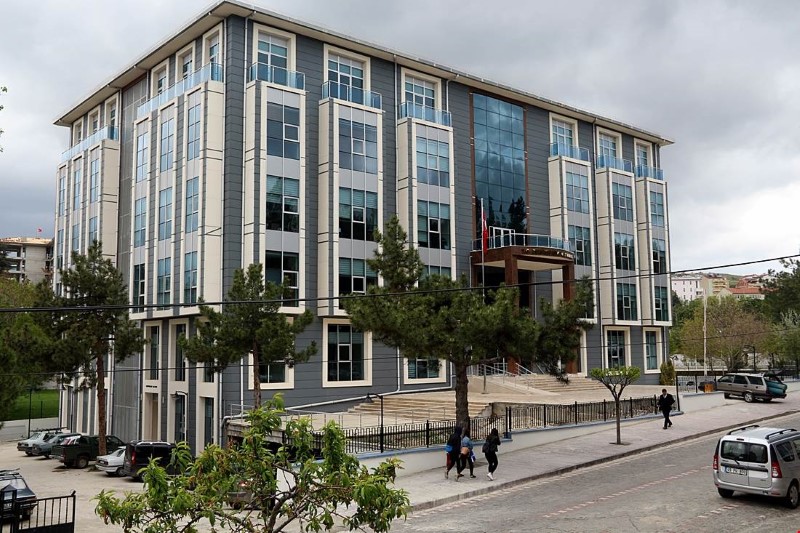 T.C.DEMİRCİ KAYMAKAMLIĞIİLÇE MİLLÎ EĞİTİM MÜDÜRLÜĞÜ2024-2028STRATEJİK PLANISTRATEJİ GELİŞTİRME HİZMETLERİ ŞUBESİRapor; 5018 sayılı Kamu Mali Yönetimi ve Kontrol Kanunu’nun 41’inci maddesi ve bu maddeye dayanılarak yürürlüğe konulan “Kamu İdarelerince Hazırlanacak Stratejik Planlar ve Performans Programları ile Faaliyet Raporlarına İlişkin Usul ve Esaslar Hakkında Yönetmelik” hükümlerine göre Strateji Geliştirme Başkanlığınca hazırlanmıştır.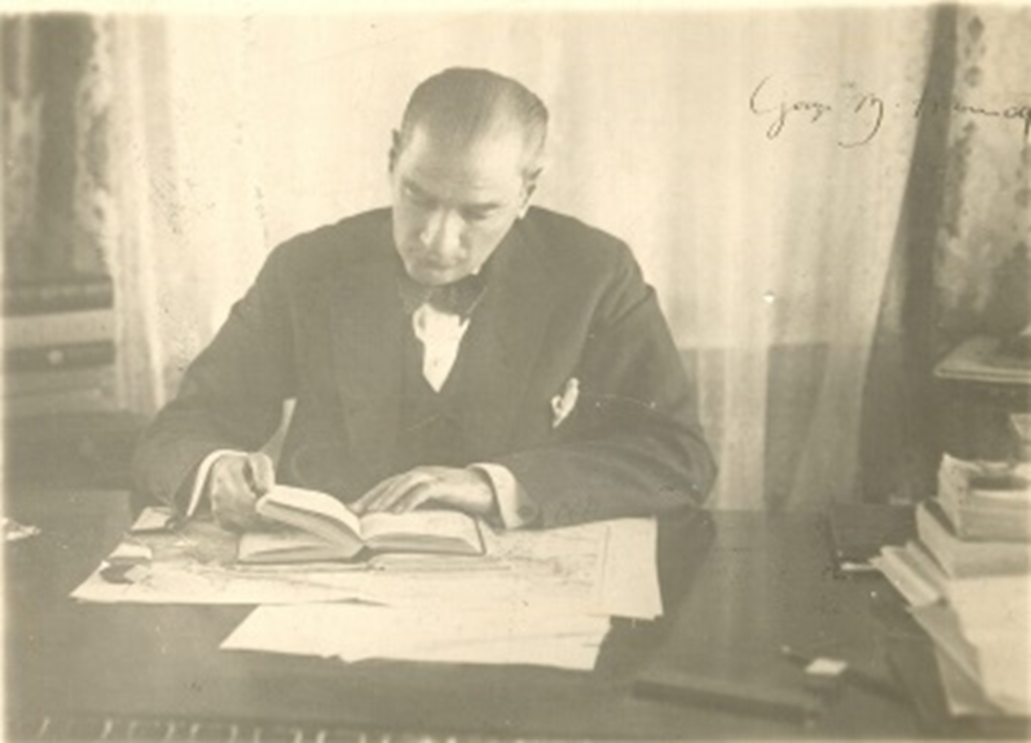 	“Eğitimdir ki ulusu özgür; şanlı ve yüksek bir toplum olarak yaşatır.”Mustafa Kemal ATATÜRKKAYMAKAM SUNUŞUGelişmiş ülkeler, refah seviyeleri yüksek toplumlar olduğundan bu düzeyi yakalamak isteyen ülkeler bunun için uğraşmaktadırlar. Gelişmiş bir ülke olabilmek için ise planlama şarttır. Planlama, bir takım amaçlara ulaşmak için gelecekte uygulanacak bir dizi kararları hazırlayarak oluşturulan bir süreçtir. Aynı zamanda planlamanın amacı dengeli kalkınmayı sağlamaktır. Planlama her ne kadar iktisadi gücü arttırmaya yönelik olsa dahi, iktisadi imkânları eğitim, kültür, sağlık, insan gücü, gelir dağılışında sosyal adalet, bölgeler arasında denge sağlanması ve toplum kalkınması gibi sosyal sorunların halledilmesinde de kullanılması gerekmektedir. Planlamanın öğeleri ise gelecek, eylemler, amaçlar, karar alma ve maliyetler olarak sıralanabilir. Eğitim örgütleri de belirli zaman dilimlerinde gerçekleştirilecek hedeflere sahip olduklarından çeşitli düzeylerde ve vadelerde plan yapmak durumundadırlar. Büyük bir genç nüfusa sahip ülkemizin, teknoloji çağını hızla yakalamasıyla her yaşta eğitimin önemi artmıştır. Her bireye ve her kesime hitap eden yeni eğitim anlayışımız günü kurtarmak değil geleceğe yatırım yapmaktır. O zaman hem ekonomik hem de teknolojik olarak büyürüz. Var olan imkânlarımızı, kaynaklarımızı iyi bir eğitim planlaması ile minimum maliyetle maksimum verim elde edebiliriz. Dolayısıyla bu hedefleri ve refah düzeyi yüksek toplum olmamızı sağlayacak kaliteli eğitim için Manisa İl Milli Eğitim Müdürlüğü 2019-2023 yıllarını kapsayan Stratejik Planını hazırladılar. Stratejik planın hazırlanmasında emeği geçen tüm paydaşlara teşekkür eder, belirtilen yılları kapsayan Stratejik Planın, ilimizin eğitim kalitesinin geliştirilmesine katkı sağlaması bakımından hayırlı olmasını temenni ederim. Adem KAYADemirci KaymakamıİLÇE MİLLÎ EĞİTİM MÜDÜRÜ SUNUŞUHızla gelişen dünyamızla birlikte eğitim anlayışı da çağın gereklerine göre değişmekte ve gelişmektedir. Çağımızda hızla gelişen bilim ve teknolojiyle birlikte yönetim anlayışı da değişmiştir. Planlı bir yönetim anlayışına uygun olarak gayemiz, Bakanlığımız ile uyum içerisinde amaç ve hedefler belirleyip bu doğrultuda faaliyetlerini sürdürerek büyümektir. 248.607 öğrencimizle ve 17.916 eğitim çalışanımızla daha gelişmiş bir Manisa ve daha müreffeh bir Türkiye için el ele verip çalışmalarımıza devam etmekteyiz. Hep birlikte yapacağımız çalışmalar ve bu çalışmalar sonucu erişeceğimiz hedefler, bizlere bilim ve teknolojiye katkı verebilen çağdaş bir kurumda çalışmanın haklı gururunu yaşatacaktır. Bu bilinç ve duygularla çalışmalarımızı sürdürmekte ve hedeflerimize ulaşmak için yoğun çaba sarf etmekteyiz. Yeni açılan okullarımız ve meslek lisesi bölümleriyle kurumsal kapasitemizin, öğretmen ve idari personelin yetkinliklerini artırarak güçlenmesi bütün bu çalışmalar sonucunda gerçekleşmesi sağlanacaktır. Stratejik planlama, kurumların ihtiyaçlara zamanında ve etkin bir şekilde cevap vermek amacıyla, mevcut kaynakların daha etkili ve verimli kullanılması, sunulan hizmetlerde kalite ve hizmetlerden yararlananların memnuniyetlerinin sağlanması, kurum organizasyonunda ve yönetiminde yeni yaklaşımların benimsenmesi ve uygulanmasıdır. 2024 Eğitim Vizyonu ışığında ve Bakanlığımızın stratejik planı doğrultusunda hazırladığımız 2024-2028 Stratejik Planımızda, “Ölçülemeyen hizmet geliştirilemez.” anlayışıyla bilimin ışığında bir yol haritası çizdik. 2024-2028 Stratejik Planımızın ilimizin eğitim kalitesinin geliştirilmesine katkı sağlaması bakımından hayırlı olmasını temenni ederim. Hazırlanmasında emeği geçen tüm paydaşlarımıza destek veren tüm eğitim çalışanlarımıza, yöneticilerimize ve planın hazırlanmasında emeği geçen Strateji Geliştirme Ekibine özellikle teşekkür ediyorum. Bilal ÇETİNKAYAİlçe Milli Eğitim MüdürüDİZİNŞEKİLLER VE TABLOLAR LİSTESİTablolar ListesiTablo 1: Strateji Geliştirme Kurulu	14Tablo 2: Manisa İl Millî Eğitim Müdürlüğü Stratejik Planlama Ekibi	15Tablo 3: Mevzuat Analizi	21Tablo 5: Temel Üst Politika Belgeleri	23Tablo 6: Sektörel ve Tematik Strateji Belgeleri	23Tablo 4: Üst Politika Belgeleri	23Tablo 7: Faaliyet Alanları ve Hizmetlere İlişkin Genel Tablo	25Tablo 8: Paydaş sınıflandırma matrisi, yararlanıcı-ürün hizmet matrisi	27Tablo 9: Dış paydaş anketi katılımcılarının görüş ve önerileri	29Tablo 10: İyileştirilmesi Öncelikli alanlar	29Tablo 11: Müdürlüğümüz Çalışanlarının Eğitim Düzeyi ve Cinsiyet Bilgilerine Göre Dağılımı	32Tablo 12: Müdürlüğümüzün 2022-2023 Yılı Unvanlara Göre Normu	33Tablo 13: Eğitim Öğretim Sınıfı Dışındaki Personel Durumu	33Tablo 14: İlçe Geneli Öğrenci Sayıları	34Tablo 15: İlçe Geneli Derslik Sayıları	34Tablo 16: İlçeGeneli Okul Sayıları	35Tablo 17: İlçe Geneli Okullaşma Oranları (%)	35Tablo 18:  İlçe Müdürlükleri Personel Durumu	36Tablo 19: Araç Gereç Demirbaş Durumu (İl + İlçe)	37Tablo 20: Geçmiş Yıllara Ait Mali Kaynaklar	38Tablo 21: PESTLE Analizi	38Tablo 22: Güçlü ve Zayıf Yönler	41Tablo 23: Güçlü Yönler	46Tablo 24: Zayıf Yönler	46Tablo 25: Fırsatlar	47Tablo 26: Tehditler	47Tablo 27: Müdürlüğümüzün Gelişim Alanları	48Tablo 28: Amaç, Hedef, Gösterge ve Stratejilere İlişkin Kartlar	55Tablo 29: Amaç ve Hedef Maliyetleri	98Şekiller ListesiŞekil 1: Stratejik Plan Hazırlık Süreci	14Şekil 2: Teşkilat yapısı	31Şekil 3: Millî Eğitim Bakanlığı 2024-2028 Stratejik Plan Diyagramı	54DEMİRCİ İLÇE MİLLÎ EĞİTİM MÜDÜRLÜĞÜ HİZMET BİRİMLERİ KISALTMALARI KISALTMALARTANIMLARBütünleştirici Eğitim (Kaynaştırma Eğitimi): Özel eğitime ihtiyacı olan bireylerin eğitimlerini, destek eğitim hizmetleri de sağlanarak akranlarıyla birlikte resmî veya özel örgün ve yaygın eğitim kurumlarında sürdürmeleri esasına dayanan özel eğitim uygulamalarıdır.Coğrafi Bilgi Sistemi (CBS): Dünya üzerindeki karmaşık sosyal, ekonomik, çevresel vb. sorunların çözümüne yönelik mekâna/konuma dayalı karar verme süreçlerinde kullanıcılara yardımcı olmak üzere, büyük hacimli coğrafi verilerin; toplanması, depolanması, işlenmesi, yönetimi, mekânsal analizi, sorgulaması ve sunulması fonksiyonlarını yerine getiren donanım, yazılım, personel, coğrafi veri ve yöntem bütünüdür.Destekleme ve Yetiştirme Kursları: Resmî ve özel örgün eğitim kurumlarına devam eden öğrenciler ile yaygın eğitim kurumlarına devam etmekte olan kursiyerleri, örgün eğitim müfredatındaki derslerle sınırlı olarak, destekleme ve yetiştirme amacıyla açılan kurslardır.Eğitsel Değerlendirme: Bireyin tüm gelişim alanlarındaki özellikleri ve akademik disiplin alanlarındaki yeterlikleri ile eğitim ihtiyaçlarını eğitsel amaçla belirleme sürecidir.Hibrit Öğrenme (Harmanlanmış): Sınıf içi ve çevrim içi öğrenmenin en güçlü yanlarının birleştirilerek başarı için gerekli olan bilgi ve iletişim becerilerini geliştirmede kullanılabilecek bir yaklaşımdır.İşletmelerde Meslekî Eğitim: Meslekî ve teknik eğitim okul ve kurumları öğrencilerinin beceri eğitimlerini işletmelerde, teorik eğitimlerini ise meslekî ve teknik eğitim okul ve kurumlarında veya işletme ve kurumlarca tesis edilen eğitim birimlerinde yaptıkları eğitim uygulamalarını ifade eder.Okul-Aile Birlikleri: Eğitim kampüslerinde yer alan okullar dâhil Bakanlığa bağlı okul ve eğitim kurumlarında kurulan birliklerdir.Ortalama Eğitim Süresi: Birleşmiş Milletler Kalkınma Programının yayınladığı İnsani Gelişme Raporu’nda verilen ve 25 yaş ve üstü kişilerin almış olduğu eğitim sürelerinin ortalaması şeklinde ifade edilen eğitim göstergesini ifade etmektedir.Öğrenme Analitiği Platformu: Eğitsel Veri Ambarı üzerinde çalışacak, öğrencilerin akademik verileriyle birlikte ilgi, yetenek ve mizacına yönelik verilerinin de birlikte değerlendirildiği platformdur.Örgün Eğitim Dışına Çıkma: Ölüm ve yurt dışına çıkma haricindeki nedenlerin herhangi birisine bağlı olarak örgün eğitim kurumlarından ilişik kesilmesi durumunu ifade etmektedir.Örgün Eğitim: Belirli yaş grubundaki ve aynı seviyedeki bireylere, amaca göre hazırlanmış programlarla, okul çatısı altında düzenli olarak yapılan eğitimdir. Örgün eğitim; okul öncesi, ilkokul, ortaokul, ortaöğretim ve yükseköğretim kurumlarını kapsar. Özel Politika veya Uygulama Gerektiren Gruplar (Dezavantajlı Gruplar): Diğer gruplara göre eğitiminde ve istihdamında daha fazla güçlük çekilen kadınlar, gençler, uzun süreli işsizler, engelliler gibi bireylerin oluşturduğu grupları ifade eder.Özel Yetenekli Çocuklar: Yaşıtlarına göre daha hızlı öğrenen, yaratıcılık, sanat, liderliğe ilişkin kapasitede önde olan, özel akademik yeteneğe sahip, soyut fikirleri anlayabilen, ilgi alanlarında bağımsız hareket etmeyi seven ve yüksek düzeyde performans gösteren bireydir. Tanılama: Özel eğitime ihtiyacı olan bireylerin tüm gelişim alanlarındaki özellikleri ile yeterli ve yetersiz yönlerinin, bireysel özelliklerinin ve ilgilerinin belirlenmesi amacıyla tıbbî, psiko-sosyal ve eğitim alanlarında yapılan değerlendirme sürecidir. Ulusal Dijital İçerik Arşivi: Öğrenme süreçlerini destekleyen beceri destekli dönüşüm ile ülkemizin her yerinde yaşayan öğrenci ve öğretmenlerimizin eşit öğrenme ve öğretme fırsatlarını yakalamaları ve öğrenmenin sınıf duvarlarını aşması sağlamaya yönelik eğitsel dijital içerik ambarıdır. Uzaktan Eğitim: Her türlü iletişim teknolojileri kullanılarak zaman ve mekân bağımsız olarak insanların eğitim almalarının sağlanmasıdır. Yaygın Eğitim: Örgün eğitim sistemine hiç girmemiş ya da örgün eğitim sisteminin herhangi bir kademesinde bulunan veya bu kademeden ayrılmış ya da bitirmiş bireylere; ilgi, istek ve yetenekleri doğrultusunda ekonomik, toplumsal ve kültürel gelişmelerini sağlayıcı nitelikte çeşitli süre ve düzeylerde hayat boyu yapılan eğitim, öğretim, üretim, rehberlik ve uygulama etkinliklerinin bütününü ifade eder. Zorunlu Eğitim: Dört yıl süreli ve zorunlu ilkokullar ile dört yıl süreli, zorunlu ve farklı programlar arasında tercihe imkân veren ortaokullar ve imam-hatip ortaokullarından oluşan ilköğretim ile ilköğretime dayalı, dört yıllık zorunlu, örgün veya yaygın öğrenim veren genel, mesleki ve teknik ortaöğretim kademelerinden oluşan eğitim sürecini ifade eder. 1.BÖLÜMSTRATEJİK PLAN HAZIRLIK SÜRECİGİRİŞ Kalkınma planları ve programlarda yer alan politika ve hedefler doğrultusunda kamu kaynaklarının etkili, ekonomik ve verimli bir şekilde elde edilmesi ve kullanılmasını, hesap verebilirliği ve mali saydamlığı sağlamak üzere, kamu mali yönetiminin yapısını ve işleyişini, kamu bütçelerinin hazırlanmasını, uygulanmasını, tüm mali işlemlerin muhasebeleştirilmesini, raporlanmasını ve mali kontrolü düzenlemeyi amaçlayan 5018 Sayılı Kamu Mali Yönetimi ve Kontrol Kanunu 24/12/2003 tarihli resmi gazetede yayınlanmış ve uygulamaya koyulmuştur.Kanunun 9. Maddesine göre kamu idareleri; kalkınma planları, Cumhurbaşkanı tarafından belirlenen politikalar, programlar, ilgili mevzuat ve benimsedikleri temel ilkeler çerçevesinde geleceğe ilişkin misyon ve vizyonlarını oluşturmak, stratejik amaçlar ve ölçülebilir hedefler saptamak, performanslarını önceden belirlenmiş olan göstergeler doğrultusunda ölçmek ve bu sürecin izleme ve değerlendirmesini yapmak amacıyla katılımcı yöntemlerle stratejik plan hazırlarlar.Demirci İlçe  Millî Eğitim Müdürlüğümüz de ilk stratejik planını 2010-2014, ikincisini 2015-2019, üçüncüsünü 2019-2023 yıllarını kapsayacak şekilde hazırlamış ve uygulamıştır.Demirci İlçe Millî Eğitim Müdürlüğümüz dördüncü stratejik planı olan Manisa Millî Eğitim Müdürlüğü 2024-2028 Stratejik Planı’nı Bakanlığımız stratejik planı doğrultusunda, kalkınma planları, programlar, ilgili mevzuat ve benimsediği temel ilkeler çerçevesinde geleceğe ilişkin misyon ve vizyonlarını oluşturmak, stratejik amaçlar ve ölçülebilir hedefler saptamak, performansları önceden belirlenmiş olan göstergeler ile ölçmek ve bu sürecin izleme ve değerlendirmesini yapmak amacıyla katılımcı yöntemlerle hazırlamıştır. Demirci İlçe Millî Eğitim Müdürlüğü 2024-2028 Stratejik Planı çalışmaları kapsamında; Müdürlüğümüz ve İlçe Millî Eğitim Müdürlükleri personeli ile ilgili paydaşların katılımıyla başta uygulanmakta olan stratejik planın değerlendirilmesi, mevzuat, üst politika belgeleri, paydaş, PESTLE, GZFT ve kuruluş içi analizlerinden elde edilen veriler ışığında eğitim ve öğretim sistemine ilişkin sorun ve gelişim alanları ile eğitime ilişkin öneriler tespit edilmiş, bunlara yönelik stratejik amaç, hedef, strateji, gösterge ve eylemler belirlenmiştir. Bu doğrultuda stratejik amaçlar, bu stratejik amaçlar altında da beş yıllık hedefler ile bu hedefleri gerçekleştirecek strateji ve eylemler ortaya çıkmıştır. Stratejilerin yaklaşık maliyetlerinden yola çıkılarak stratejik amaç ve hedeflerin tahmini kaynak ihtiyaçları hesaplanmıştır. Planda yer alan stratejik amaç ve hedeflerin gerçekleşme durumlarının takip edilebilmesi için Bakanlığımız tarafından hazırlanan Stratejik Plan İzleme ve Değerlendirme Modeli kullanılacaktır.STRATEJİK PLAN HAZIRLIK SÜRECİ Stratejik planlama çalışmalarının başarısı plan öncesi hazırlıkların yeterli düzeyde yapılmasına ve tüm birimler ile personelin planlama sürecine dâhil edilmesine bağlıdır. Hazırlık döneminde; * Stratejik plan hazırlık çalışmalarının başlatıldığı duyurulmuş* Strateji geliştirme kurulu ve ekiplerinin oluşturulmuş* Stratejik plan hazırlama takvimi oluşturulmuştur.  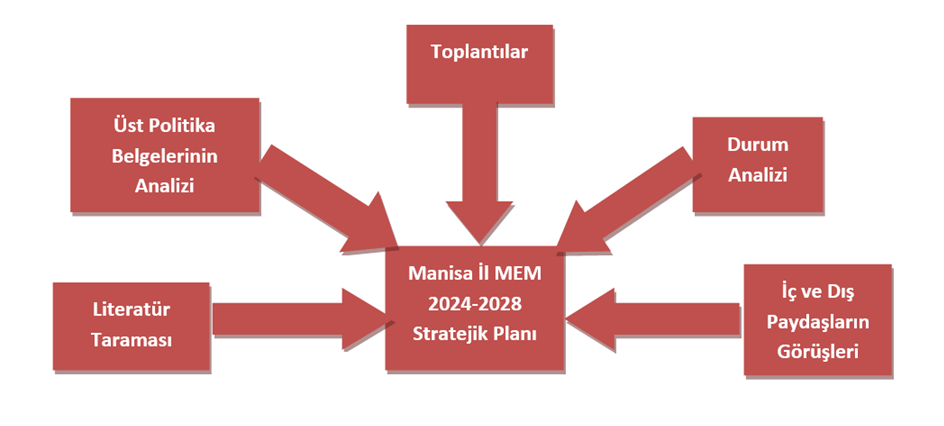 Şekil 1: Stratejik Plan Hazırlık Süreci5018 sayılı Kamu Mal Yönetimi ve Kontrol Kanunu doğrultusunda, katılımcı bir anlayışla hazırlanan Manisa İl Millî Eğitim Müdürlüğü 2010-2014, 2015-2019 ve 2019-2023 Stratejik Planları uygulanmış ve 2019-2023 Stratejik Planı uygulama süreci devam etmektedir. Stratejik plan hazırlık çalışmalarının başladığı, Bakanlığımız tarafından 2022/21 sayılı Genelge ile duyurulmuştur. Genelgede bugüne kadar stratejik yönetim felsefesinin benimsetilmesi ve kabiliyetinin geliştirilmesi konusunda gerçekleştirilenler özetlenmiştir. Taşra teşkilatı ile okul ve kurumların 2024-2028 stratejik planlarının hazırlanmasında izlenecek süreç, çalışma usul ve esasları ile hazırlık takvimi ekte gönderilen Millî Eğitim Bakanlığı 2024-2028 Stratejik Plan Hazırlık Programı ile belirlenmiştir. Stratejik plan hazırlık sürecinin illerdeki koordinasyon görevinin il millî eğitim müdürlükleri AR-GE birimlerince sağlanacağı belirtilmiştir. Taşra teşkilatında stratejik plan hazırlık sürecinde oluşturulacak ekip ve kurulların görevleri, çalışma usul ve esasları ile ilgili hususlara Hazırlık Programında yer verilmiştir.Bakanlığımız tarafından Hazırlık Programının yayınlanmasının ardından, il ve ilçe millî eğitim müdürlüklerimiz, okul ve kurumlarımız tarafından Strateji Geliştirme Kurulu ve Stratejik Planlama Ekipleri oluşturulmuştur.Manisa İl Millî Eğitim Müdürlüğü 2024–2028 Stratejik Planı literatür taraması, üst politika belgelerinin analizi, kapsamlı durum analizi raporu, iç ve dış paydaşların görüşleri ile İlçe Millî Eğitim Müdürlükleri ve şubelerinin katkıları doğrultusunda hazırlanmıştır.İlçe MEM Strateji Geliştirme Kurulu: İlçe Millî Eğitim Müdürü başkanlığında ve şube müdürleri ile ilçe millî eğitim müdürünce belirlenen en az okul müdüründen oluşacak şekilde kurulmuştur.İlçe MEM Stratejik Planlama Ekibi: Her şubeden en az bir ilgili personelin katılımıyla ilçe MEM stratejik planlama ekibi oluşturulmuştur. 2.BÖLÜMDURUM ANALİZİDURUM ANALİZİ Kurumumuz amaç ve hedeflerinin geliştirilebilmesi için sahip olunan kaynakların tespiti, güçlü ve zayıf taraflar ile kurumun kontrolü dışındaki olumlu ya da olumsuz gelişmelerin saptanması amacıyla Müdürlüğümüzce mevcut durum analizi yapılmıştır.KURUMSAL TARİHÇEDemirci İlçemizde 1878 yıllarında köylerde dâhil 119 sıbyan mektebi bulunmaktaydı. Abdülhamit döneminde sıbyan mektepleri dışında iptidai mektepleri de açılmıştır. ( Bu günkü İlkokulun karşılığıdır.) O dönemde bu okullar Maarif Nezaretine (Eğitim Bakanlığı) bağlıdır. Cumhuriyetin kurulduğu yıllarda Demirci‟de iki okul vardı. Bunlar Abdurrahman Şeref bey Okulu (kışla denirdi ) ve Hacı Hasan Okulu 1938 yılında üçüncü okul olan Ziya Gökalp Okulu açıldı. Bu okul açılınca Hacı Hasan Okulu kapanmıştır. 23 Nisan 1920‟de Ankara‟da TBMM açıldıktan sonra Hükümetin 2 Mayıs 1920 tarih ve 3 Sayılı Yasası ile “Maarif Vekâleti” oluşturuldu. 1923 yılında İstanbul‟da bulunan Maarif Nezareti kapatılarak Ankara‟da kurulan Maarif Vekâleti taşra teşkilatı illerde Maarif Müdürlükleri ve ilçelerde Maarif Memurlukları olarak düzenlendi. 22 Mart 1926 tarih ve 789 Sayılı Teşkilat Kanunu ile Türkiye Maarif Teşkilatı bölgelere ayrılarak her bölgede bir Maarif Eminliği (Bölge Eğitim Müdürlüğü) kuruldu. Ankara, İstanbul, İzmir, Edirne, Konya, Antalya, Adana, Sivas, Trabzon, Erzurum, Elazığ, Van ve Gaziantep illeri bölge merkezi olarak seçilerek Türkiye çapında 13 eğitim bölgesi belirlendi ve Demirci Maarif Memurluğu Manisa Maarif Müdürlüğüne ve İzmir Maarif Eminliğine (Bölge Eğitim Müdürlüğü) bağlandı. Maarif Eminlikleri 09.06.1931 tarih ve 1834 sayılı kanunla lağvedildi. 18.06.1949 tarihinde çıkarılan 5442 sayılı İl İdaresi Kanunu ile ilde eğitim hizmetlerinin başkanlığının İl Milli Eğitim Müdürlüğü tarafından yapılacağı belirlendi. 05.01.1961 tarih ve 222 sayılı „‟İlköğretim ve Eğitim Kanun‟‟ ile ilçelerdeki Maarif Memurlukları feshedilerek yerlerine İlçe İlköğretim Müdürlükleri kuruldu. Aynı kanunda 12.10.1983 tarihinde yapılan 2917 sayılı değişiklikle İlçe İlköğretim Müdürlükleri yerine İlçe Eğitim Müdürlükleri kurulmuştur. Sayfa 16 / 91 14. 12. 1983 tarih ve 179 sayılı Kanun Hükmünde Kararname ile Millî Eğitim Bakanlığı ile Gençlik ve Spor Bakanlığı birleştirilerek Millî Eğitim Gençlik ve Spor Bakanlığı kurulduğundan aynı ad altında İl ve İlçe Millî Eğitim Gençlik ve Spor Müdürlükleri oluşturulmuştur. Bu tarihten itibaren müdürlüğümüz, Demirci İlçe Millî Eğitim Gençlik ve Spor Müdürlüğü olarak görevini sürdürmüştür. 24.01.1989 tarih ve 356 sayılı Kanun Hükmünde Kararname ile Gençlik ve Spor Müdürlüğü, Millî Eğitimden ayrıldığından müdürlüğümüz yeniden Demirci İlçe Millî Eğitim Müdürlüğü olarak hizmet vermeye başlamıştır. 1992 yılında çıkarılan 3797 sayılı Millî Eğitim Bakanlığı Teşkilat ve Görevleri Hakkında Kanunla yapılan düzenleme ile İl ve İlçe Müdürlüklerinin teşkilatlanması son şeklini almıştır. 14 Eylül 2011 tarihinde yürürlüğe giren 652 sayılı Milli Eğitim Bakanlığı Teşkilat ve Görevleri Hakkındaki Kanun Hükmünde Kararname ile Bakanlığımız teşkilatı yeniden yapılandırılmış, Bakanlıkta 32 olan hizmet birimi sayısı Bakanlık düzeyinde 17, İl ve İlçe Milli Eğitim Müdürlüklerinde bünyesinde 13 Şube olarak belirlenmiştir. İlçemizde Cumhuriyet döneminde Maarif Memurluğu adı altında bir kuruluş faaliyete geçmiş fakat hangi yıl açıldığı tam olarak bilinmemektedir. Kayıtlardan anlaşıldığı üzere 1970‟li yıllarda Hakkı ŞAHİN‟ in İlköğretim Müdürü olarak görev yaptığı anlaşılmaktadır. İlçemizde Maarif Memurluğunun açılmasıyla birlikte Demirci‟nin ilk açılan okulu olan Abdurrahman Şeref Bey Okulunun bahçesindeki küçük binada çalışmaya başlamış ve burada 2002 yılına kadar hizmet vermiştir. 2002-2013 Eğitim Öğretim yılında açılan Ziya Gökalp İlköğretim Okulu bahçesindeki okul binasının üst katına taşınmıştır. İnşaatı devam eden Hükümet konağı yapılıncaya kadar burada hizmet vermeye devam edecektir. Demirci halkı eğitime büyük önem vermektedir. Okuma yazma oranıyla okumuş yetişmiş insan sayısının, Türkiye ortalaması üzerinde olduğu söylenebilir. Gerek imparatorluk devrinde, gerekse cumhuriyet devrinde, merkez şehirlere uzak olmasına rağmen, Demirci‟den birçok okumuş insanın çıkması dikkat çekicidir. Eskiden her köyde mutlaka okuyan, eli kalem tutan birçok insan yetişmiştir. Günümüzde yurdun her yanında bilim ve idarî kadrolarda Demircililer‟ e rastlamak mümkündürUYGULANMAKTA OLAN STRATEJİK PLANIN DEĞERLENDİRİLMESİ2019-2023 İlçe Stratejik Planı 01.01.2015 tarihinde uygulanmaya başlamıştır. İlçe Millî Eğitim stratejik Planları 01/01/2015 tarihinde uygulamaya konulmuş olup, iki yıllık süreç tamamlandıktan sonra yapılan değerlendirmeler sonucunda; hedeflerin ölçülebilir, spesifik ve daha somut olması için 2017 Aralık ayı içerisinde İl Millî Eğitim Müdürlüğü ve İlçe Millî Eğitim Müdürlükleri Stratejik Planlarında güncelleştirmeye gidilmiştir. Güncelleştirme işlemleri sonucunda misyon, vizyon ve amaçlar değiştirilmeden, hedeflerde nicel değişiklikler yapılmıştır. Demirci İlçe Millî Eğitim Müdürlüğü 2015-2019 Stratejik Planında üç (3) tema altında üç (3) stratejik amaç ve yedi (7) stratejik hedef, seksen yedi (87) Performans göstergesi ve yüz seksen altı (186) strateji yer almıştır. Katılımcı bir yöntemle hazırlanan bu stratejik planda yer alan amaç ve hedefler benzer yöntemle hazırlanan Stratejik Plan performans göstergeleri ve performans hedefleri vasıtasıyla gerçekleştirilmeye çalışılmıştır. Performans hedeflerinin ve stratejik plan kapsamındaki diğer birim çalışmalarının gerçekleşme durumları ile ilgili faaliyet raporları hazırlanmıştır. Bunlarla ilgili göstergeler değerlendirildiğinde aşağıdaki hususlar ön plana çıkmıştır. Bakanlığımız 2019-2023 Stratejik Planında yer alan dönem sonu performans hedefleri Müdürlüğümüz planına dönem sonu performans hedefi olarak alınmıştır. 2015-2019 Stratejik Planı incelendiğinde; Örgün eğitimde 20 gün ve üzeri devamsız öğrenci oranı İlkokul düzeyinde 2018 yılında % 0,07 olarak gerçekleşmiş, % 10 olan SP dönem sonu hedefi yakalanmıştır. Örgün eğitimde 20 gün ve üzeri devamsız öğrenci oranı Ortaokul düzeyinde 2018 yılında % 0,05 olarak gerçekleşmiş, % 20 olan SP dönem sonu hedefi yakalanmıştır. Örgün eğitimde 20 gün ve üzeri devamsız öğrenci oranı Ortaöğretim düzeyinde 2018 yılında % 1 olarak gerçekleşmiş, % 10 olan SP dönem sonu hedefi yakalanmıştır. Ortaöğretimde sınıf tekrar oranı (9. Sınıf) % 6,6 olarak gerçekleşmiş, % 5 olan SP dönem sonu hedefine ulaşılamamıştır. Mesleki ve teknik ortaöğretim mezunlarının mesleki yeterliliklerine yönelik işveren memnuniyet oranı % 90 olarak gerçekleşmiş, % 70 olan SP dönem sonu hedefi yakalanmıştır. Okul, öğrenci veya öğretmenlerin yaptığı patent veya faydalı model başvuru sayısı 2018 yılında 0 olarak gerçekleşmiş ve 5 olan SP dönem sonu hedefine ulaşılamamıştır. İlkokul birinci sınıf öğrencilerinden en az bir yıl okul öncesi eğitim almış olanların oranı 2018 yılında % 69 olarak gerçekleşmiş ancak % 92,00 olan SP dönem sonu hedefine ulaşılamamıştır. Sayfa 19 / 91 Net Okullaşma Oranı Okulöncesi (4-5 Yaş) düzeyinde 2018 yılında %57 olarak gerçekleşmiş, % 70 olan SP dönem sonu hedefine ulaşılamamıştır. Net Okullaşma Oranı İlkokul düzeyinde 2018 yılında % 99 olarak gerçekleşmiş, % 100 olan SP dönem sonu hedefine ulaşılamamıştır. Net Okullaşma Oranı Ortaokul düzeyinde 2018 yılında % 99 olarak gerçekleşmiş, % 100 olan SP dönem sonu hedefine ulaşılamamıştır. Net Okullaşma Oranı Ortaöğretim düzeyinde 2018 yılında % 98,77 olarak gerçekleşmiş, % 100 olan SP dönem sonu hedefine ulaşılamamıştır. Bu sebeple 2019-2023 dönemi için eğitim seviyesine göre okullaşma oranı yerine yaş gruplarına göre (3-5 [okul öncesi], 6-9 [ilkokul], 10-13 [ortaokul], 14-17 [ortaöğretim]) net okullaşma oranlarının performans göstergesi olarak kullanılacaktır. Hayat boyu öğrenme kapsamındaki kursları tamamlama oranı 2018 yılında % 64 olarak gerçekleşmiş, % 90 olan SP dönem sonu hedefine ulaşılamamıştır. Bir eğitim ve öğretim yılı içerisinde sanat, bilim, kültür ve spor alanlarından birinde en az bir faaliyete katılan öğrenci oranı İlkokul düzeyinde 2018 yılında % 20 olarak gerçekleşmiş, % 100 olan SP dönem sonu hedefine ulaşılamamıştır. Bir eğitim ve öğretim yılı içerisinde sanat, bilim, kültür ve spor alanlarından birinde en az bir faaliyete katılan öğrenci oranı Ortaokul düzeyinde 2018 yılında % 12 olarak gerçekleşmiş ve % 100 olan SP dönem sonu hedefine ulaşılamamıştır. Bir eğitim ve öğretim yılı içerisinde sanat, bilim, kültür ve spor alanlarından birinde en az bir faaliyete katılan öğrenci oranı Ortaöğretim düzeyinde 2018 yılında % 10 olarak gerçekleşmiş ve % 100 olan SP dönem sonu hedefine ulaşılamamıştır. Öğrenci başına okunan kitap sayısında 2019 hedeflerinin (ortaokul düzeyi hariç) gerisinde kalmanın nedenleri araştırıldığında performansın göstergeye doğru yansımamasının başlıca neden olduğu görülmektedir. Öğrenci başına okunan kitap sayısı İlkokul düzeyinde 2018 yılında 35 olarak gerçekleşmiş ve 50 olan SP dönem sonu hedefine ulaşılamamıştır. Öğrenci başına okunan kitap sayısı Ortaokul düzeyinde 2018 yılında 20 olarak gerçekleşmiş ve 20 olan SP dönem sonu hedefine ulaşılmıştır. Öğrenci başına okunan kitap sayısı Ortaöğretim düzeyinde 2018 yılında 10 olarak gerçekleşmiş ve 15 olan SP dönem sonu hedefine ulaşılamamıştır. Okullarda kitap okuma verilerinin öğretmenlerimiz tarafından e-Okul sistemine girilmesinde yaşanan aksaklıkların öğrencilerimizin kitap okuma performansını yanlış yansımasına yol açtığı söylenebilir. Kitap okuma alanındaki izleme altyapısının geliştirilmesiyle 2019-2023 döneminde bu sorunun ortadan kaldırılması mümkün gözükmektedir. Lisansüstü eğitimi tamamlayan personel oranı (%) (sadece resmi öğretmen baz alındı) 2018 yılında % 3,4 olarak gerçekleşmiş ve % 10 olan SP dönem sonu hedefine ulaşılamamıştır. Sayfa 20 / 91 Ücretli öğretmen sayısında 2015-2018 döneminde görülen artışın başlıca sebeplerinden biri olarak bölgeler arası sosyo-ekonomik gelişmişlik farklılıklarının getirdiği tehditler ve personel devir hızının yüksekliği görülmektedir.Ücretli öğretmen sayısının toplam öğretmen sayısına oranı 2018 yılında % 12 olarak gerçekleşmiş ve % 5 olan SP dönem sonu hedefine ulaşılamamıştır. Derslik başına düşen öğrenci sayısı 2018 yılında 12,925 olarak gerçekleşmiş ve 18 olan SP dönem sonu hedefine ulaşılmıştır. 2019- 2023 döneminde “derslik başına düşen öğrenci” yerine “Derslik başına düşen öğrenci sayısı 30‟dan fazla olan okul oranı” göstergesi, “ikili eğitim yapan okul oranı” göstergesi yerine de “ikili eğitim kapsamındaki okullara devam eden öğrenci oranı” göstergesine yer verilmesi uygun görülmüştür. Stratejik planlama sürecinde gerçekleştirilen çalışmalar sayesinde İlçe Milli Eğitim Müdürlüğü Birimleri personelinin görev ve sorumlulukları konusunda farkındalığı artmıştır. Aynı zamanda uzun dönemli planlama anlayışı Müdürlüğümüz Birimlerinde kurumsal aidiyet, kurum kültürü ve sürdürülebilir yönetim anlayışı gelişimine katkı sağlanmıştır. Süreç içerisinde karşılaşılan en önemli güçlüklerden biri, stratejik planlamanın nispeten yasal bir zorunluluktan ibaret olarak algılanmasıydı. Bir diğer önemli güçlük ise yönetici kadrolarında yaşanan değişiklikler neticesinde planda yer alan stratejik hedeflerin gerçeklemesine yönelik yürütülen çalışmaların zaman zaman duraksamasıydı. Üçüncü plan hazırlık döneminde bu konularda iyileşme sağlandığı, stratejik yönetime ilişkin farkındalık düzeyinin yükseldiği ve üst yönetim katkısının arttığı gözlemlenmiştir.MEVZUAT ANALİZİ Demirci İlçe Millî Eğitim Müdürlüğü 10.07.2018 tarihli ve 30474 sayılı Resmi Gazetede yayımlanarak yürürlüğe giren Cumhurbaşkanlığı Teşkilatı Hakkında Cumhurbaşkanlığı Kararnamesi ve 18.11.2012 tarih, 28471 sayılı Millî Eğitim Bakanlığı İl ve İlçe Millî Eğitim Müdürlükleri Yönetmeliği ile oluşturulmuştur. Aşağıda özet şeklinde verilen Millî Eğitim Bakanlığının görev ve uygulamalarını taşra teşkilatı olarak yürütmekle görevli İl ve İlçe Millî Eğitim Müdürlüklerinin görevleri doğrultusunda hizmet vermeye devam etmektedir. Bu bilgiler durum analizi raporunda ayrıntılı olarak verilmiştir.1. Okul öncesi, ilk ve orta öğretim çağındaki öğrencileri bedenî, zihnî, ahlaki, manevî, sosyal ve kültürel nitelikler yönünden geliştiren ve insan haklarına dayalı toplum yapısının ve küresel düzeyde rekabet gücüne sahip ekonomik sistemin gerektirdiği bilgi ve becerilerle donatarak geleceğe hazırlamak amacıyla Millî Eğitim Bakanlığı tarafından tasarlanmış olan eğitim ve öğretim programlarını uygulamak, takip etmek, değerlendirmek ve ilimizdeki öğretmen ve öğrencilerin eğitim ve öğretim hizmetlerini bu çerçevede yürütmek ve denetlemek. 2. Eğitim ve öğretimin her kademesi için Millî Eğitim Bakanlığı tarafından belirlenecek ulusal politika ve stratejileri uygulamak, uygulanmasını izlemek ve denetlemek, ortaya çıkan yeni hizmet modellerine göre güncellenerek geliştirilmesini sağlamak amacıyla önerilerde bulunmak. 3. Eğitim sisteminin yeniliklere açık, dinamik, ekonomik ve toplumsal gelişimin gerekleriyle uyumlu biçimde güncel teknik ve modeller ışığında tasarlanması ve geliştirilmesi amacıyla Millî Eğitim Bakanlığı uygulamalarının izlenmesi, değerlendirilmesi ve raporlanması sonucunda görüş ve önerilerini bildirmek.4. Eğitime erişimi kolaylaştıran, her vatandaşın eğitim fırsat ve imkânlarından eşit derecede yararlanabilmesini teminat altına almak amacıyla Millî Eğitim Bakanlığı tarafından geliştirilen politika ve stratejileri uygulamak, uygulanmasını izlemek ve koordine etmek, geliştirilmesi için önerilerde bulunmak. 5. Kız öğrencilerin, engellilerin ve toplumun özel ilgi bekleyen diğer kesimlerinin eğitime katılımını yaygınlaştırmak amacıyla Millî Eğitim Bakanlığı tarafından geliştirilen politika ve stratejileri uygulamak ve uygulanmasını koordine etmek, uygulamaların iyileştirilmesi için önerilerde bulunmak. 6. Özel yetenek sahibi kişilerin bu niteliklerini koruyabilmeleri ve geliştirebilmeleri amacıyla Millî Eğitim Bakanlığı tarafından tasarlanan özel eğitim ve öğretim programlarının uygulanmasını koordine etmek, uygulamalar ile ilgili görüş ve önerilerde bulunmak. 7. Millî Eğitim Bakanlığı adına yükseköğretim kurumları dışındaki eğitim ve öğretim kurumlarının açılmasına ilişkin iş ve işlemleri yürütmek. 8. Yükseköğretim dışında kalan ve diğer kurum ve kuruluşlarca açılan örgün ve yaygın eğitim ve öğretim kurumlarının denklik derecelerini belirlemek, program ve düzenlemeler ile ilgili iş ve işlemleri yürütmek. 9. Kanunlar, Cumhurbaşkanlığı kararnameleri ve Millî Eğitim Bakanlığı tarafından verilen diğer görevleri yapmak.ÜST POLİTİKA BELGELERİ ANALİZİ Demirci İlçe Milli Eğitim Müdürlüğüne Bakanlığımız tarafından verilen görevlerin tespit edilmesi için tüm üst politika belgeleri ayrıntılı olarak taranmış ve bu belgelerde yer alan politikalar incelenmiştir. Bu çerçevede Demirci İlçe Milli Eğitim Müdürlüğü 2019-2023 Stratejik Planının stratejik amaç, hedef, performans göstergeleri ve stratejileri hazırlanırken Milli Eğitim Bakanlığı‟nın 2019-2023 Stratejik Planı temel kaynak kabul edilmiştir. Üst politika belgelerinde yer almayan ancak Bakanlığımızın durum analizi kapsamında önceliklendirdiği alanlara geleceğe yönelim bölümünde yer verilmiştir. Millî Eğitim Bakanlığı 2023 Eğitim Vizyonu merkezde olmak üzere üst politika belgeleri bakanlığımız tarafından 15.10.2018 tarihinde müdürlüğümüze gönderilen belgelerden oluşmaktadır. İncelenen üst politika belgeleri verilmiştir.2024-2028 Stratejik Plan Hazırlık Programı kapsamında İncelenen Üst Politika BelgeleriFAALİYET ALANLARI İLE ÜRÜN VE HİZMETLERİN BELİRLENMESİ Demirci İlçe Milli Eğitim Müdürlüğü 2019–2023 Stratejik Plan hazırlık sürecinde Müdürlüğümüz faaliyet alanları ve hizmetlerinin belirlenmesine yönelik çalışmalar yapılmıştır. Bu kapsamda birimlerinin yasal yükümlülükleri, standart dosya planı, üst politika belgeleri, yürürlükteki uygulanan sistemler ve kamu hizmet envanteri incelenerek Müdürlüğümüz hizmetleri tespit edilmiş; eğitim ve öğretim, bilimsel, kültürel, sanatsal ve sportif faaliyetler, ölçme ve değerlendirme, insan kaynakları yönetimi, araştırma, geliştirme, proje ve protokoller, yönetim ve denetim, uluslararası ilişkiler ve fiziki ve teknolojik altyapı olmak üzere Müdürlüğümüze bağlı birimler faaliyet alanlarına ve sunulan hizmetlere göre on sekiz (18) şubeye ayrılmıştır. Şubeler Tablo-3 de verilmiştir.PAYDAŞ ANALİZİStratejik planlamanın temel unsurlarından biri olan katılımcılığın sağlanabilmesi için Kurumumuzun etkileşim içinde bulunduğu tarafların görüşleri dikkate alınarak stratejik planın sahiplenilmesine çalışılmıştır. Demirci İlçe Millî Eğitim Müdürlüğü, faaliyetleriyle ilgili hizmetlere ilişkin memnuniyetlerin saptanması konularında başta iç paydaşlar olmak üzere kamu kurumları, işverenler, sivil toplum kuruluşları, yerel yönetim ve yöneticilerinden oluşan dış paydaşların büyük bölümünün stratejik planlama sürecine katılımını sağlamıştır. Bunu gerçekleştirmeye yönelik olarak Stratejik Planlama Ekibi ve ilimizdeki okul ve kurum yöneticileri ile toplantılar düzenlenmiş ve katılımcıların paylaşımları sonucunda kurumumuzun paydaşlarla ilişkilerinin seviyesi ve önceliklerin tespit edilmesine çalışılmıştır. Paydaş toplantılarından sonra iç ve dış paydaşlara yönelik paydaş anketleri düzenlenmiştir. Paydaşların önerileri değerlendirilerek, yasaların ve maddi imkânların el verdiği ölçüde stratejik planlamaya dâhil edilmiştir. Paydaş analizinde aşamalar;  Paydaşları tespiti  Paydaşların önceliklendirilmesi  Paydaşların değerlendirilmesi  Görüş ve önerilerin alınması Demirci İlçe Millî Eğitim Müdürlüğünün hizmet üretim sürecinde iş birliği yapması gereken kurum ve kişiler, temel ve stratejik ortaklar olarak tanımlanmıştır. Her zaman birlikte çalışmalar yürüterek beraber çalıştığımız kurumlar temel ortak, stratejik Sayfa 25 / 91 planımız doğrultusunda vizyonumuza ulaşırken yola birlikte devam ettiğimiz kurumlar ise stratejik ortak olarak belirtilmiştir. Paydaşlarımızın katılımları ile anket ve görüşme yöntemi kullanılarak bir tasarım süreci oluşturulmuştur. İç paydaş tespitinde kuruluştan etkilenen veya kuruluşu etkileyen kuruluş içindeki kişi-gurup ve ilgili/bağlı kuruluş ve kişiler dikkate alınmıştır. Kurumun ürettiği hizmetleri kullanan kişi ve kurumlar –hedef kitle- dikkate alınmıştır. Paydaşlar Demirci İlçe Millî Eğitim Müdürlüğü faaliyet alanları ve hizmetlerinden etkilenme durumları dikkate alınarak önceliklendirilmiştir.Paydaşların değerlendirilmesinde, Demirci İlçe Millî Eğitim Müdürlüğü faaliyet alanları ve hizmetlerinden hangileri ile ilgili oldukları, paydaşların Demirci İlçe Millî Eğitim Müdürlüğümüzden olan beklentileri dikkate alınmıştır. Paydaşların görüşlerinin alınarak stratejik plana yansıtılması amaçlanmıştır. Bu doğrultuda ilk olarak Demirci İlçe Millî Eğitim Müdürlüğü Stratejik Plan Üst Ekibi yaptığı toplantıda, paydaş görüşlerinin bir plan dâhilinde ve mülakat, anket, atölye çalışmaları, toplantılarla elde edilmesi kararlaştırılmıştır. Anket ve görüşme formları elektronik ortamda paydaşların kullanımına açılmıştır. Demirci İlçe Millî Eğitim Müdürlüğü Stratejik Plan Üst Ekibi tarafından görevlendirilen kişiler tarafından kurumlar ziyaret edilmiş, kurumlarda yapılan toplantı ve atölye çalışmalarında görüş ve öneriler alınarak, üst kurul toplantılarında bu görüş ve öneriler değerlendirilmiş, elektronik ortamda iletilen anket ve görüşme formları da değerlendirilerek stratejik plana yansıtılmıştır. 2019-2023 Stratejik Plan İlçe Durum Analizi Raporunda Paydaş Analizinde kullanılmak üzere, okul/kurumlarda görev yapan personel ve velilere ve dış paydaşlara yönelik anket uygulanmıştır. Yapılan çalışmalar doğrultusunda ilgili paydaşlara ulaşma ve onların da düşüncelerini plana yansıtarak geniş katılımlı bir planlama çalışması yapılması amaçlanmıştır. Paydaşlarımızdan elde edilen görüşlerin büyük bir kısmı GZFT tablomuzda yer alarak sorun alanları listemizde belirtilmiştir.Dış Paydaş Analizi Demirci İlçe MEM Stratejik Planlama Ekibi tarafından hazırlanan dış paydaş anketi soruları 475 kişiye uygulanmış ve 31 Temmuz 2023’te bitirilmiştir. Dış paydaş anketine katılanların %35,62’si velidir. %45,80 kamu kurum ve kuruluşu, %4,87 özel sektör, %4,87 belediyede çalışmaktadır.  Çalışmalarınızda en çok irtibatta olduğunuz birimler hangileridir? Sorusuna verilen cevaplara bakıldığında; en çok tekrar edilen İnsan Kaynakları Şubesi olmuştur (138 kez) Çalışmalarından en çok memnun olduğunuz birimler hangileridir? Sorusuna verilen cevaplara bakıldığında; en çok tekrar edilen İnsan Kaynakları Şubesi (100 kez), Temel Eğitim Şubesi (99 kez) ve Hayat Boyu Öğrenme Şubesi (80) olmuştur Çalışmalarınızda en çok ilişkili olduğunuz faaliyet alanları hangileridir? Sorusuna verilen cevaplara bakıldığında; en çok tekrar edilen zorunlu eğitim faaliyetleri (ilkokul, ortaokul ve ortaöğretim) (198 kez), öğrenci başarısını arttırmaya yönelik faaliyetler (142 kez), okul öncesi eğitim faaliyetleri (96 kez) olmuştur. Müdürlüğümüzün önümüzdeki 5 yıl içerisinde hangi alanlara daha çok yönelmesini arzu edersiniz? Sorusuna verilen cevaplara bakıldığında; en çok tekrar edilen öğrenci başarısını artırmaya yönelik faaliyetler (177 kez), öğrencilerin sosyal, sportif, sanatsal, bilimsel ve kültürel faaliyetlere katılımı (140 kez), okul binası, bahçe, spor salonu, laboratuvar vb. imkânları (108 kez) olmuştur.İç Paydaş Analizi Demirci İlçe MEM Stratejik Planlama Ekibi tarafından hazırlanan paydaş anketi soruları 2.600 kişiye uygulanmış ve 31 Temmuz 2023’te bitirilmiştir. Bu kapsamda İç Paydaş Anketi ve Dış Paydaş Anketi sonuçları hazırlanmıştır.   İç paydaş anketine katılanların %75,41’i Müdürlüğün güvenilir olduğunu düşünürken %17,99’u bu düşünceye kısmen katıldıklarını, %6,59’u ise katılmadıklarını belirtmiştir. İç paydaş anketine katılanların %75,55’i çevreye duyarlı olduğunu düşünürken %19,40’ bu düşünceye kısmen katıldıklarını, %5,06’sı ise katılmadıklarını belirtmiştir. İç paydaş anketine katılanların %77,09’u çalıştığı okul/kurumda çalışıyor olmaktan mutlu olduğunu düşünürken %14,87’si bu düşünceye kısmen katıldıklarını, %8,04’ü ise katılmadıklarını belirtmiştir. İç paydaş anketine katılanların %85,20’si çalıştığı kurumda işi ile ilgili gelişmeler hakkında yöneticiler tarafından bilgilendirildiğini ifade ederken %10,43’ü bu düşünceye kısmen katıldıklarını, %4,36’sı ise katılmadıklarını belirtmiştir. İç paydaş anketine katılanların %92,95’i çalıştığı kurumun hedeflerine ulaşmasının kendisini gerçekten ilgilendirdiğinin ifade ederken %5,25’i bu düşünceye kısmen katıldıklarını, %1,80’i ise katılmadıklarını belirtmiştir.Anket katılımcılarının önümüzdeki 5 yıl içerisinde Demirci İlçe Millî Eğitim Müdürlüğü hizmetlerinin iyileştirilmesi için öncelik verilmesi gereken alanlardaki faaliyetler aşağıda belirtilmiştir.KURULUŞ İÇİ ANALİZKurum Kültürü Analizi Demirci İlçe Milli Eğitim Müdürlüğü kurum kültürü analiz çalışması 2019-2023 Stratejik Plan hazırlık çalışmaları kapsamında Stratejik Plan Koordinasyon Ekibi ile 24-27 Aralık 2018 tarihleri arasında gerçekleştirilmiştir. Bu çalışma sonuçları genel hatlarıyla aşağıda sunulmuştur. Çalışma sonuçlarına göre geliştirmeye açık alanlar öncelik sırasına göre aşağıda sıralanmıştır; 1- Yönetici Yetiştirme Sistemi, 2- Öğretmen ve Yönetici Motivasyon Mekanizmaları, 3- Personele yönelik ödül sistemi 4- Kurum içi iletişim, 5- Çalışanların karar alma süreçlerine etkin katılımları, 6- Birimler arası iletişim ve bilgi paylaşımı. Gerçekleştirilen analizlere göre kurumun güçlü olduğu alanlar öncelik sırasına göre: 1- Okullaşma oranının arttırılmasına yönelik yapılan çalışmalar, 2- MESİR Projesi (Manisa‟nın Eğitim Stratejilerini İzleme ve Raporlama) ile işbirliği ve paylaşımı artırıcı çalışmalar, 3- Müdürlüğümüzün dış çevrede meydana gelen değişimlere ayak uydurabilmesi, 4- Yeni fikirlerin ve farklı görüşlerin desteklenmesi, 5- Çalışanlar arası bilgi paylaşımı ve iş birliği, 6- Takım çalışmasına yatkınlık, 7- Yeni fikirlerin ve farklı görüşlerin desteklenmesidir. Sayfa 33 / 91 Kurum Kültürü; “Bir kurumun içindeki çalışanların davranışlarını yönlendiren normlar, davranışlar, değerler, inançlar ve alışkanlıklar sistemidir.” Müdürlüğümüz web sayfasında yer alan Telefon Zinciri ve Duyurular bölümünden her türlü duyuru ve etkinlik paylaşılmaktadır. Yapılan Müdürler Toplantılarında Mevcut Durum değerlendirilmesi yapılmaktadır. Milli Eğitim Müdürümüz İlgili Birimin Şube Müdürü ile birlikte okul ve kurumları sık sık ziyaret etmektedirler. Karar alma sürecinde katılımcılık önemli bir rol oynamaktadır. Kurum yöneticilerimiz, yönetilenlerle aynı amaç etrafında birleşmekte ve onlara daha yakın olduklarını hissettirerek motivasyonlarını sağlamaktadırlar. Böylece çalışanları motive etme, yönlendirme, bilgi ve beceri düzeylerini yükseltici eğitim imkan ve fırsatı verme ve iş zenginleştirme ortamı oluşmaktadır. Kurum kültürü ile sağlanan bu ortamda, toplantılar, kurum gazeteleri, duvar panoları, internet sitesi vb araçlarla çalışanlar, sürekli bilgilendirilmektedir. Kısaca değişik eğitim vasıta ve yöntemleri kullanılarak çalışanların bilgi ve becerileri yükseltilmekte ve kalite kültürü yerleştirilmektedir. Kurum kültürü ile Müdürlüğümüzde çalışanlar, işyerine ayrı bir kimlik kazandırmış olmaktadırlar. Bu kimlik, çalışanların Müdürlüğümüze bağlılıklarını ve bir aidiyet duygusu ile kuruma sahip çıkmalarını sağlamaktadır. Kurum çalışanlarımız Müdürlüğümüzde çalışmanın toplum içinde kendilerine sağladığı avantaj ve statüyü göz önünde bulundurarak kurumun başarısı için hep birlikte çabalamanın heyecanını yüreklerinde hissetmektedirler.Teşkilat Yapısı Şekil 2: Teşkilat yapısı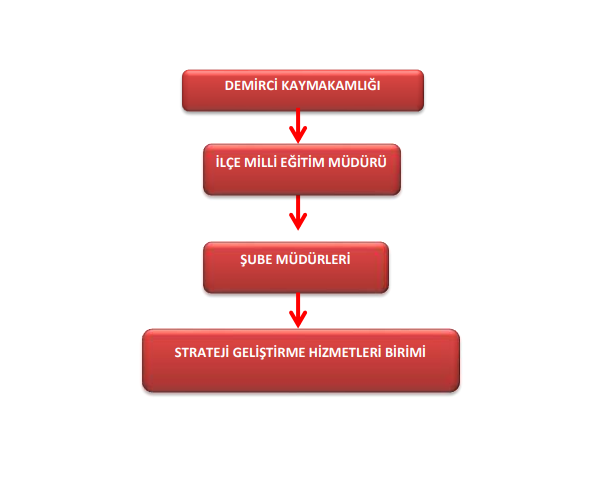 İnsan Kaynakları Eğitim sistemlerinin nihai amacı; topluma faydalı, toplumsal değerleri gözeten, etkili iletişim becerilerine sahip, değişime uyum sağlayabilen, öğrenmeyi öğrenen, bilişim teknolojilerini verimli kullanabilen, kendisiyle ve toplumla barışık, inisiyatif alan, araştıran, sorgulayan ve eleştirel düşünme becerilerine sahip özgür bireyler yetiştirebilmektir.Başarımı artırmak amacıyla kurumun yapı ve stratejisiyle tutarlı iş gücünün eğitilmesi ve denetlenmesine yönelik etkinlikler olarak tanımlanabilen insan kaynakları yönetimi Müdürlüğümüzün önemle üzerinde durduğu temel süreçlerden biridir.Kurumlarda insan kaynaklarını, organizasyonel amaçlar doğrultusunda en verimli şekilde kullanmak; insan kaynağının iç ve dış gelişmelere uygun olarak etkin bir şekilde planlanmasını, geliştirilmesini ve değerlendirilmesini sağlamak kurumun verimliliği açısından büyük önem taşımaktadır. Demirci İlçe Milli Eğitim Müdürlüğü 26 Kasım 2018 tarihi itibarıyla toplam 499 personel ile çalışmalarını sürdürmektedir. Demirci İlçe Milli Eğitim Müdürlüğü personelinin birimlere göre dağılımı ve eğitim ile cinsiyet bilgileri aşağıdaki tabloda verilmiştir.Tablo 11: Müdürlüğümüz Çalışanlarının Eğitim Düzeyi ve Cinsiyet Bilgilerine Göre Dağılımı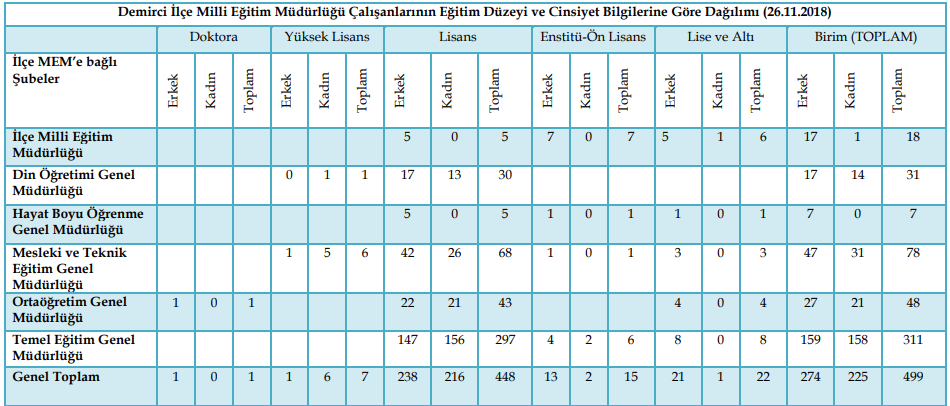 Tabloda belirtildiği üzere Demirci İlçe Millî Eğitim Müdürlüğümüzde 499 çalışan bulunmaktadır. Destek Hizmetleri, Din Öğretimi, Hayat Boyu Öğrenme Hizmetleri, Mesleki ve Teknik Eğitim Hizmetleri, Ortaöğretim Hizmetleri, Özel Eğitim ve Rehberlik Hizmetleri, Temel Eğitim Hizmetlerine bağlı çalışanlarımız da dâhil olmak üzere genel toplamda Müdürlüğümüz bünyesinde 499 çalışan görev yapmaktadır. Çalışanlardan 1’i doktora, 7’i yüksek lisans, 448’i lisans, 15’si enstitü-ön lisans, 22’si lise ve altı mezunudur.TÜM TABLOLAR İLÇEYE GÖRE DÜZENLENECEK)Tabloda Müdürlüğümüzün 2018 yılı unvanlara göre normları ve mevcutları 499 olarak belirtilmiştirTabloda Müdürlüğümüz 2022-2023 yılı, personel görev ve unvanları, norm ve mevcut durumu ile ihtiyaçlar belirtilmiştir. Genel idare hizmetlerinde 393, teknik hizmetler sınıfında 41, sağlık hizmetleri sınıfında 24, yardımcı hizmetler sınıfında 356, toplamda 814 personele ihtiyaç duyulmaktadır. Teknolojik Kaynaklar                Hizmetlerinin yararlanıcılara daha hızlı ve etkili şekilde sunulması için modüler bir yapıda kurgulanmış olan Millî Eğitim Bakanlığı Bilgi İşlem Sistemi (MEBBİS) ile kurumsal ve bireysel iş ve işlemlerin büyük bölümü yürütülmektedir. Aynı zamanda sistemde personel ve öğrencilerin bilgileri bulunmaktadır. MEBBİS aracılığıyla Devlet Kurumları, Yatırım İşlemleri, MEİS, e-Alacak, e-Burs, Evrak, TEFBİS, Kitap Seçim, e-Soruşturma Modülü, Sınav, Sosyal Tesis, e-Mezun, İKS, MTSK, Özel Öğretim Kurumları, Engelli Birey, RAM, Öğretmenevleri, Performans Yönetim Sistemi, Yönetici, Mal, Hizmet ve Yapım Harcamaları, Özlük, Çağrı Merkezi, Halk Eğitim, Açık Öğretim Kurumları, e-Okul, Veli Bilgilendirme Sistemi, e-Yurt, e-Akademi, e-Katılım, gibi modüllere ulaşılarak çalışmalar yürütülmektedir. Ayrıca MEBBİS kanalıyla Müdürlüğümüz, Bakanlığımız ve ilçe teşkilatının bütün iş ve işlemleri için birimler arasında iletişim ağı kurulmuştur. Müdürlüğümüz resmi yazışmaları elektronik ortamda Doküman Yönetim Sistemi (DYS) üzerinden yapılmaktadır.                4982 sayılı Bilgi Edinme Hakkı Kanunu ile 3071 sayılı Dilekçe Hakkının Kullanılmasına Dair Kanun ve bağlı yönetmelikleri kapsamında; Müdürlüğümüze yönlendirilen “bilgi edinme, görüş, öneri, istek, ihbar ve şikâyet” başvuruların sevk ve koordinesi yapılmaktadır. Söz konusu başvuruların yasal işlem süresinde sonuçlandırılmasına yönelik kontrol ve denetimleri sağlanmaktır. Ayrıca, vatandaşlarımızdan yazılı olarak iletilen “bilgi edinme, görüş, öneri, istek, ihbar ve şikâyet” başvuruları da ilgili birimlere iletilmektedir.               Demirci İlçe Milli Eğitim Müdürlüğü öğrenci kaydı, öğrenci nakli, personel ataması, personel nakli, personel özlük dosyaları, her türlü sınav başvuru ve sonuç bildirimi, yazılı iletişim, seminer ve kurs başvuruları, kurum tanıtımları, onarım başvuruları, kitap ihtiyacının belirlenmesi; her türlü eğitim aracı ve donatımının envanterinin çıkarılması; bilgi edinme, bilgisayar destekli eğitim kurumlarının fiziki kapasiteleri ve alt yapı durumları vb. alanlardaki iş ve işlemlerin başlatılması; yürütülmesi ve sonuçlandırılması gibi konularda bilişim teknolojilerini en üst düzeyde kullanmaktadır. Eğitim kurumlarında bilgisayar ve bilgi teknolojilerinden azami ölçüde yararlanmak amacıyla her okula teknolojik araç ve gereçler sağlanmıştır.               Demirci Millî Eğitim Müdürlüğü teknolojik alanda meydana gelen gelişmelere uygun değişim anlayışı ile eğitimde kaliteyi geliştirmek, nitelikli hizmet anlayışı doğrultusunda etkin teknolojik alt yapının kullanılmasına önem vermektedir.Tablo 19: Araç Gereç Demirbaş Durumu (İl + İlçe)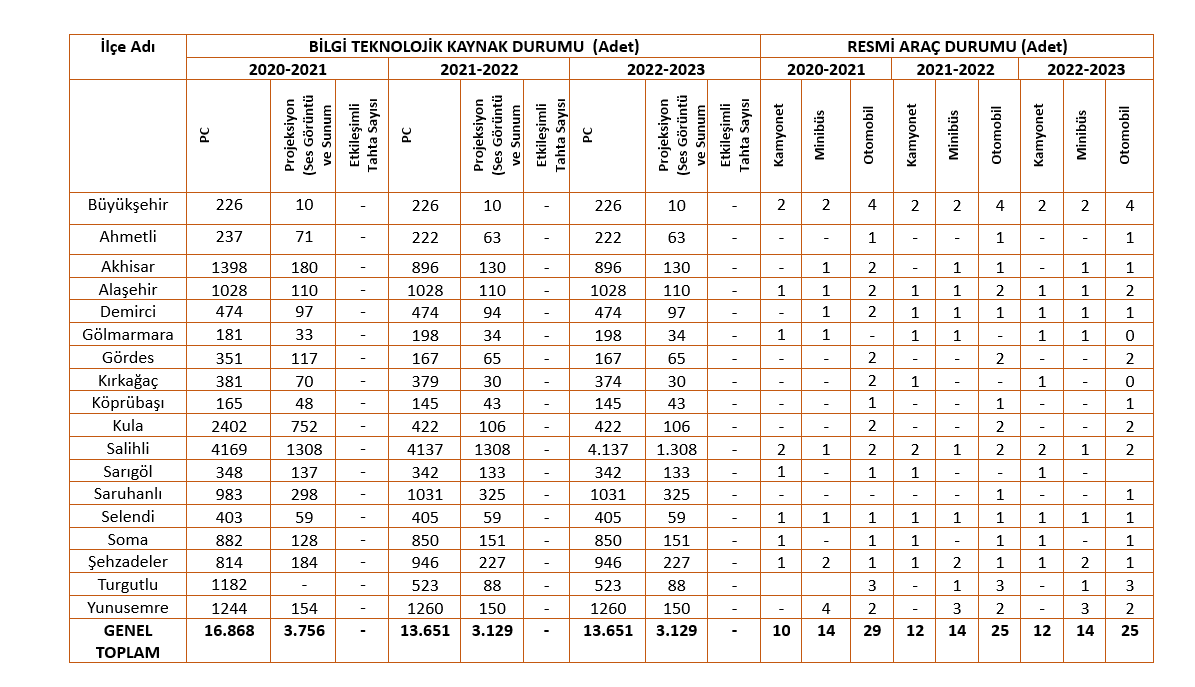 Mali KaynaklarTablo 20: Geçmiş Yıllara Ait Mali Kaynaklar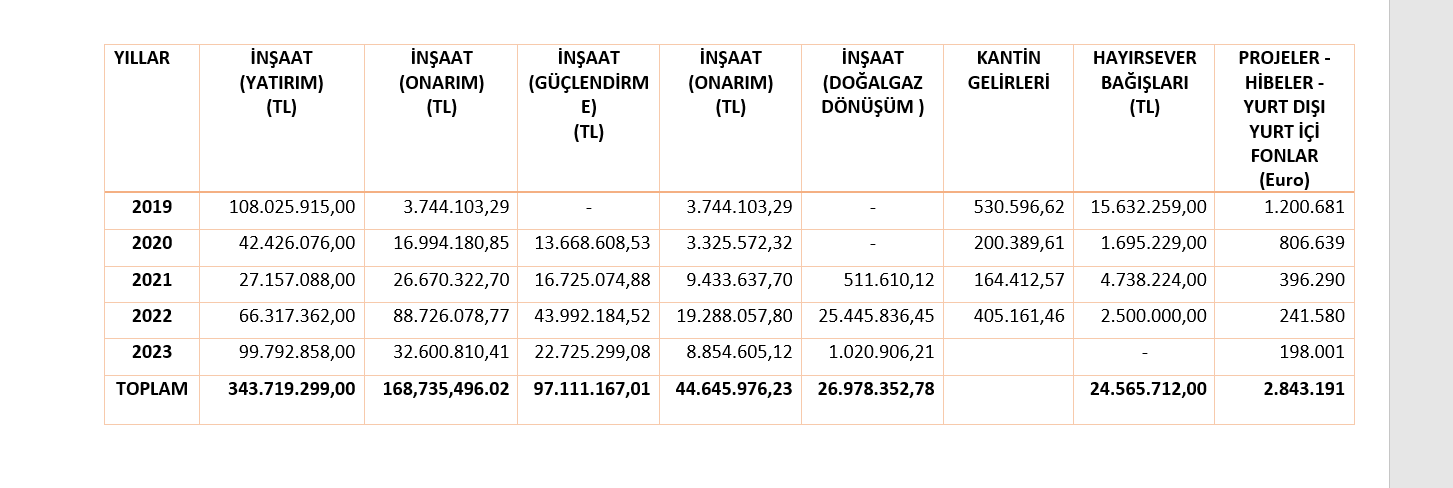 POLİTİK, EKONOMİK, SOSYOKÜLTÜREL, TEKNOLOJİK, YASAL VE EKOLOJİK (PESTLE) ANALİZ PESTLE analiziyle İlçe Milli Eğitim Müdürlüğümüz üzerinde etkili olan veya olabilecek politik, ekonomik, sosyokültürel, teknolojik, yasal ve çevresel dış etkenlerin tespit edilmesi amaçlanmıştır. Müdürlüğümüzü etkileyen ya da etkileyebilecek değişiklik ve eğilimlerin sınıflandırılması bu analizin ilk aşamasını oluşturmaktadır. Aşağıdaki matriste PESTLE unsurları içerisinde gerçekleşmesi muhtemel olan hususlar ile bunların oluşturacağı potansiyel fırsatlar ve tehditler ortaya konulmaktadır.GÜÇLÜ YÖNLER, ZAYIF YÖNLER, FIRSATLAR VE TEHDİTLER (GZFT) ANALİZİ Durum analizi kapsamında kullanılacak temel yöntem olan GZFT (Güçlü Yönler, Zayıf Yönler, Fırsatlar ve Tehditler ) analizidir. Genel anlamda kurum/kuruluşun bir bütün olarak mevcut durumunun ve tecrübesinin incelenmesi, üstün ve zayıf yönlerinin tanımlanması ve bunların çevre şartlarıyla uyumlu hale getirilmesi sürecine GZFT analizi adı verilir. GZFT analizi, kurum/kuruluş başarısı üzerinde kilit role sahip faktörlerin tespit edilerek, stratejik kararlara esas teşkil edecek şekilde yorumlanması sürecidir. Bu süreçte kurum/kuruluş ve çevresiyle ilgili kilit faktörler belirlenerek niteliğini artırmak için izlenebilecek stratejik alternatifler ortaya konulmaktadır. İdarenin ve idareyi etkileyen durumların analitik bir mantıkla değerlendirilmesi ve idarenin güçlü ve zayıf yönleri ile idareye karşı oluşabilecek idarenin dış çevresinden kaynaklanan fırsatlar ve tehditlerin belirlendiği bir durum analizi yöntemidir. Müdürlüğümüzce yapılan GZFT analizinde Müdürlüğümüzün güçlü ve zayıf yönleri ile Müdürlüğümüz için fırsat ve tehdit olarak değerlendirilebilecek unsurlar tespit edilmiştirMüdürlüğümüz GZFT Analizi Tablosu-Güçlü Yönler-Zayıf Yönler TESPİTLER VE İHTİYAÇLARIN BELİRLENMESİ Tespitler ve sorun alanları önceki bölümlerde verilen durum analizi aşamalarında öne çıkan, durum analizini özetleyebilecek türde ifadelerden oluşmaktadır. İhtiyaçlar ise bu tespitler ve sorun alanları dikkate alındığında ortaya çıkan ihtiyaçları ve gelişim alanlarını ortaya koymaktadır. Durum analizinde yer alan her bir bölümde yapılan analizler sonucunda belirlenmiş olan tespitler ve ihtiyaçlardan yola çıkılarak Müdürlüğümüz stratejik planının mimarisi oluşturulmuştur.3.BÖLÜMGELECEĞE BAKIŞGELECEĞE BAKIŞGeleceğe bakış bölümünde misyon, vizyon ve temel değerler; amaçlar, hedefler,  performans göstergeleri ve stratejiler yer almaktadır.MİSYON, VİZYON VE TEMEL DEĞERLERMisyon, vizyon ve temel değerlerimiz aşağıda yer almaktadır.MisyonumuzNitelikli eğitim kadromuzla uluslararası standartlardaki programlar çerçevesinde, tüm farklılıkları dikkate alarak bireylerin zihinsel, bedensel, sosyal ve Türkçe dil gelişimini destekleyen, ülkemizin ihtiyaç duyduğu iş gücünü karşılayan, becerileri ölçen yeni bir eğitim sistemi ile millî, manevi ve kültürel değerlerine bağlı, sağlıklı nesiller yetiştirmek.Vizyonumuzİstiklalden istikbale, Türkiye Yüzyılı’nı inşa edecek nesiller yetiştirmek.Temel DeğerlerimizFırsat eşitliğiKültürel ve sanatsal duyarlılıkİnsan, toplum, bilim ve çevre duyarlılığıDin, ahlak ve değerlere bağlılıkHukuk ve adaletKatılımcılık ve istişare kültürüTarafsızlık, hesap verebilirlik ve şeffaflıkSorumlulukVatanseverlikLiyakatAMAÇ VE HEDEFLERE İLİŞKİN MİMARİ Amaç 1: Temel eğitimde fırsat eşitliği ve eğitime erişimin sağlandığı, öğretim süreçleri ve eğitim ortamlarının etkin kullanıldığı bir ekosistem inşa ederek öğrencileri çağın gerektirdiği evrensel yeterliliklere sahip, millî ve manevi değerleri benimsemiş sağlıklı ve mutlu bireyler olarak yetiştirmek.Hedef 1.1: Temel eğitimde fırsat eşitliğini sağlayarak eğitime erişimi artırmaya yönelik iyileştirmeler hayata geçirilecektir.Hedef 1.2: Okul öncesi eğitim desteklenerek erişim imkânları artırılacaktır.Hedef 1.3: Temel eğitimde bilimsel, sosyal, sportif, kültürel, sanatsal ve toplumsal hizmet gibi alanlarda etkinliklere katılım oranı artırılacak ve sürekli öğrenmeye teşvik etmek amacıyla öğrencilere okuma kültürü kazandırılacaktır.Hedef 1.4: İlkokul ve ortaokulda öğrenme kayıplarını azaltmaya yönelik destekleyici mekanizmalar güçlendirilecektir.Hedef 1.5: Ortaokullarda yabancı dil ağırlıklı sınıflar yaygınlaştırılarak Çoklu Yabancı Dil Eğitim Modeli ile yeterli ve kalıcı dil becerilerinin kazanılması sağlanacaktır.Amaç 2: Çağın ihtiyaç duyduğu bilgi, beceri ve yetkinlikleri kazandıran, teknolojiyi üreten, tarih bilinci ve bilim aracılığıyla geleceği kurgulayan, nitelikli insan kaynağı yetiştiren, ekonomiye katkı sunan, değerleriyle bireyi hayata hazır kılan, empati ve nezaket kazandıran bir ortaöğretim yapısı ile öğrenciler yetiştirmek.Hedef 2.1: Öğrencilerin yetkinliklerini ve niteliklerini geliştirmeye yönelik bireysel özellikleri de dikkate alınarak yapılacak çalışmalarla devamsızlık ve sınıf tekrarları azaltılacak ve eğitime katılımları artırılacaktır.Hedef 2.2: Ortaöğretim sistemi, öğrencilere değişen dünyanın gerektirdiği başta okuma kültürü olmak üzere bilgi, beceri, yetkinlik ve yeterlilikleri kazandıran bir yapıya kavuşturulacaktır.Hedef 2.3: İmam hatip okullarında bilgi, beceri ve yeterlilikler odağında, akademik başarı ve değerlere yönelik çalışmalar, proje ve sosyal etkinlikler yaygınlaştırılacaktır.Hedef 2.4: Sosyal ve ekonomik sektörler ile iş birliği içinde ulusal ve uluslararası mesleki yeterliliğe, ahilik kültürüne, meslek ahlakına ve mesleki değerlere sahip; yenilikçi, girişimci, üretken, ekonomiye değer katan ehil iş gücü yetiştirilecektir.Hedef 2.5: Mesleki ve teknik eğitim alanında eğitim-istihdam-üretim ilişkisi güçlendirilecek ve uluslararası iş birliği ve deneyim paylaşımı teşvik edilecektir.Amaç 3: Bireyin bilgi, beceri ve yetkinliklerini geliştirmek amacıyla bireysel, toplumsal ve istihdam odaklı yeni bir yaklaşımla hayat boyu öğrenme imkânları sunmak.Hedef 3.1: Farklı yeteneklere, özelliklere, ihtiyaçlara ve birikimlere sahip tüm bireylerin yaygın eğitimden aktif olarak yararlanabilmeleri amacıyla eğitimde kapsayıcılık sağlanacaktır.Hedef 3.2: Hayat boyu öğrenme faaliyetleri ile bireylerde kişisel, çevresel ve mesleki anlamda farkındalık oluşturulacaktır.Hedef 3.3: Tüm bireylere yönelik günümüz ihtiyaçlarına uygun genel, mesleki ve teknik eğitim kurs programları hazırlanacaktır.Hedef 3.4: Özel yaygın eğitim hizmetlerinin niteliği, fırsat eşitliği ve erişilebilirlik bağlamında hayat boyu öğrenmeyi destekleyecek şekilde uluslararası standartlara uygun olarak artırılacaktır.Amaç 4: Farklılıkları dikkate alan bir özel eğitim ve rehberlik anlayışıyla öğrencilerin, eğitim ve yaşam süreçlerindeki potansiyellerini en üst düzeye çıkaracak ve özel gereksinimle bireylerin toplumla bütünleşmelerini sağlayacak bilgi ve beceriler ile ilgi ve yetenekleri doğrultusunda gelişimlerini destekleyecek fiziki, beşerî ve teknolojik imkânları artırmak.Hedef 4.1: Öğrencilerin bireysel özelliklerine ve öğrenme ihtiyaçlarına uygun fiziksel ve beşerî iyileştirmeler sağlanarak eğitime erişimleri artırılacaktır.Hedef 4.2: Özel eğitim ihtiyacı olan öğrencilerin kendi ilgi ve yetenekleri doğrultusunda sosyal ve akademik gelişimleri desteklenecektir.Hedef 4.3: Akademik, sosyal, duygusal ve mesleki gelişim alanlarında sunulan rehberlik hizmetleri desteklenecektir.Amaç 5: Türkiye Yüzyılı inşasında millî, manevi ve kültürel değerlerini özümsemiş; çağın gereklerine uygun bilgi, beceri, tutum ve davranışlar ile demokratik anlayışa ve millî şuura sahip şahsiyetli ve üretken öğrenciler yetiştirmek.Hedef 5.1: Yabancı dil eğitiminin kalitesi uluslararası standartlara uygun bir şekilde bilimsel veriler ışığında geliştirilecektir.Hedef 5.2: Sürdürülebilir kalkınma hedeflerine uygun bir yaklaşımla çevre ve iklim değişikliği konusunda farkındalığın artırılması sağlanacaktır.Amaç 6: Türkiye Yüzyılı vizyonu doğrultusunda fiziki ve teknolojik altyapısıyla güçlü, nitelikli personelle eğitime erişimi ve eğitimde kaliteyi artıracak, etkin ve hesap verebilen kurumsal yapıyı geliştirmek.Hedef 6.1: Öğretmen yetiştirme ve geliştirme süreci; mesleğe kabulden önceki eğitimden başlanarak mesleki gelişim ve mesleki gelişimini içerecek şekilde ihtiyaçlar doğrultusunda yeniden yapılandırılacak, öğretmenlik mesleğinin niteliği ve toplumsal statüsü güçlendirilecek, personel nitelikleri artırılacaktır.Hedef 6.2: Tüm kademelerde eğitime erişimi sağlayacak planlamalar yapılarak doğa kaynaklı afetlere ve bulaşıcı hastalıklara karşı dirençli, çevreci ve nitelikli mimariye sahip eğitim ortamlarının oluşturulması sağlanacaktır.Hedef 6.3: Eğitim sistemimizi en uygun teknoloji ile bütünleştirerek eğitim faaliyetlerinin kesintisiz olarak sürdürülmesine ve ülkemizin bilgi toplumu olmasına katkı sağlanacaktır.Hedef 6.4: Yol gösterici ve önleyici rehberlik anlayışı ön plana çıkarılarak düzeltme, iyileştirme ve geliştirmeyi esas alan bir anlayışla denetsel ve hukuksal hizmetler etkin bir şekilde yürütülecektir.Hedef 6.5: Etkili bir izleme ve değerlendirme süreciyle beraber alınan kararları rasyonel hâle getirmek; birimler arası iletişimi güçlendirmek ve iş birliğini teşvik etmek için uygun iletişim kanalları ve araçları kullanılacak, teknolojik altyapı yatırımlarıyla kurumsal kapasite daha verimli hâle getirilecektir.Şekil 3: Millî Eğitim Bakanlığı 2024-2028 Stratejik Plan Diyagramı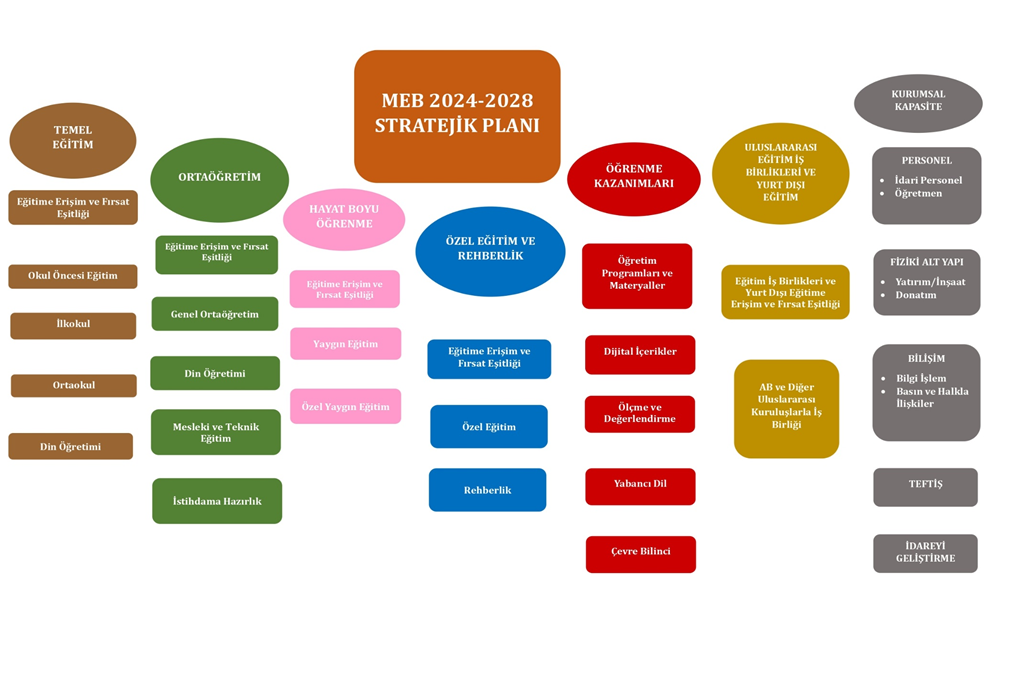 AMAÇ, HEDEF, GÖSTERGE VE STRATEJİLER 5018 sayılı Kamu Malî Yönetimi ve Kontrol Kanunu kapsamında 2021 yılında performans esaslı bütçe sisteminden program bazlı performans bütçe sistemine geçildiğinde, kamu idarelerinin stratejik planlarında belirlediği hedeflere ne ölçüde ulaştığını izleyebilmek ve ortaya çıkan sonuçları değerlendirebilmek her zamankinden daha anlamlı bir hâle gelmiştir. Çünkü performans esaslı bütçe dönemlerinde kamu idarelerinin ortaya koyduğu amaç ve hedeflerle analitik bütçe uygulamaları arasında tam anlamıyla bir ilişki kurulamadığı, karar alma süreçlerinin sağlıklı yürütülemediği gözlemlenmiştir. Bu nedenle, bütçe ile tahsis edilen kamu kaynaklarıyla idarelerin yürüttüğü faaliyetlerde etkinliğin ve verimliliğin sağlanabilmesine yönelik program bütçe anlayışına geçilmesi söz konusu olmuştur. Bu anlayışla, Bakanlığımız 7 tematik yapı doğrultusunda amaç ve hedeflerini belirlemiştir.Bu kapsamda; İlçe Millî Eğitim Müdürlüğü 2024-2028 Stratejik Planı’nda toplamda 25 hedef, 94 performans göstergesi ve 120 strateji bulunmaktadır.Söz konusu tematik amaçlar, hedefler, performans göstergesi ve stratejiler ise her temanın kendi kartında tabloda ayrıntılı şekilde yer almaktadır.Tablo 28: Amaç, Hedef, Gösterge ve Stratejilere İlişkin KartlarAmaç 1: Temel eğitimde fırsat eşitliği ve eğitime erişimin sağlandığı, öğretim süreçleri ve eğitim ortamlarının etkin kullanıldığı bir ekosistem inşa ederek öğrencileri çağın gerektirdiği evrensel yeterliliklere sahip, millî ve manevi değerleri benimsemiş sağlıklı ve mutlu bireyler olarak yetiştirmek.Hedef 1.1: Temel eğitimde fırsat eşitliğini sağlayarak eğitime erişimi artırmaya yönelik iyileştirmeler hayata geçirilecektir.Hedef 1.2: Okul öncesi eğitim desteklenerek erişim imkânları artırılacaktır. Hedef 1.3: Temel eğitimde bilimsel, sosyal, sportif, kültürel, sanatsal ve toplumsal hizmet gibi alanlarda etkinliklere katılım oranı artırılacak ve sürekli öğrenmeye teşvik etmek amacıyla öğrencilere okuma kültürü kazandırılacaktır.Hedef 1.4: İlkokul ve ortaokulda öğrenme kayıplarını azaltmaya yönelik destekleyici mekanizmalar güçlendirilecektir.Hedef 1.5: Ortaokullarda yabancı dil ağırlıklı sınıflar yaygınlaştırılarak Çoklu Yabancı Dil Eğitim Modeli ile yeterli ve kalıcı dil becerilerinin kazanılması sağlanacaktır.Amaç 2: Çağın ihtiyaç duyduğu bilgi, beceri ve yetkinlikleri kazandıran, teknolojiyi üreten, tarih bilinci ve bilim aracılığıyla geleceği kurgulayan, nitelikli insan kaynağı yetiştiren, ekonomiye katkı sunan, değerleriyle bireyi hayata hazır kılan, empati ve nezaket kazandıran bir ortaöğretim yapısı ile öğrenciler yetiştirmek.Hedef 2.1: Öğrencilerin yetkinliklerini ve niteliklerini geliştirmeye yönelik bireysel özellikleri de dikkate alınarak yapılacak çalışmalarla devamsızlık ve sınıf tekrarları azaltılacak ve eğitime katılımları artırılacaktır.Hedef 2.2: Ortaöğretim sistemi, öğrencilere değişen dünyanın gerektirdiği başta okuma kültürü olmak üzere bilgi, beceri, yetkinlik ve yeterlilikleri kazandıran bir yapıya kavuşturulacaktır.Hedef 2.3: İmam hatip okullarında bilgi, beceri ve yeterlilikler odağında, akademik başarı ve değerlere yönelik çalışmalar, proje ve sosyal etkinlikler yaygınlaştırılacaktır.Hedef 2.4: Sosyal ve ekonomik sektörler ile iş birliği içinde ulusal ve uluslararası mesleki yeterliliğe, ahilik kültürüne, meslek ahlakına ve mesleki değerlere sahip; yenilikçi, girişimci, üretken, ekonomiye değer katan ehil iş gücü yetiştirilecektir.Hedef 2.5: Mesleki ve teknik eğitim alanında eğitim-istihdam-üretim ilişkisi güçlendirilecek ve uluslararası iş birliği ve deneyim paylaşımı teşvik edilecektir.Amaç 3: Bireyin bilgi, beceri ve yetkinliklerini geliştirmek amacıyla bireysel, toplumsal ve istihdam odaklı yeni bir yaklaşımla hayat boyu öğrenme imkânları sunmak.Hedef 3.1: Farklı yeteneklere, özelliklere, ihtiyaçlara ve birikimlere sahip tüm bireylerin yaygın eğitimden aktif olarak yararlanabilmeleri amacıyla eğitimde kapsayıcılık sağlanacaktır.Hedef 3.2: Hayat boyu öğrenme faaliyetleri ile bireylerde kişisel, çevresel ve mesleki anlamda farkındalık oluşturulacaktır.Hedef 3.3: Tüm bireylere yönelik günümüz ihtiyaçlarına uygun genel, mesleki ve teknik eğitim kurs programları hazırlanacaktır.Hedef 3.4: Özel yaygın eğitim hizmetlerinin niteliği, fırsat eşitliği ve erişilebilirlik bağlamında hayat boyu öğrenmeyi destekleyecek şekilde uluslararası standartlara uygun olarak artırılacaktır.Amaç 4: Farklılıkları dikkate alan bir özel eğitim ve rehberlik anlayışıyla öğrencilerin, eğitim ve yaşam süreçlerindeki potansiyellerini en üst düzeye çıkaracak ve özel gereksinimle bireylerin toplumla bütünleşmelerini sağlayacak bilgi ve beceriler ile ilgi ve yetenekleri doğrultusunda gelişimlerini destekleyecek fiziki, beşerî ve teknolojik imkânları artırmak.Hedef 4.1: Öğrencilerin bireysel özelliklerine ve öğrenme ihtiyaçlarına uygun fiziksel ve beşerî iyileştirmeler sağlanarak eğitime erişimleri artırılacaktır.Hedef 4.2: Özel eğitim ihtiyacı olan öğrencilerin kendi ilgi ve yetenekleri doğrultusunda sosyal ve akademik gelişimleri desteklenecektir.Hedef 4.3: Akademik, sosyal, duygusal ve mesleki gelişim alanlarında sunulan rehberlik hizmetleri desteklenecektir.Amaç 5: Türkiye Yüzyılı inşasında millî, manevi ve kültürel değerlerini özümsemiş; çağın gereklerine uygun bilgi, beceri, tutum ve davranışlar ile demokratik anlayışa ve millî şuura sahip şahsiyetli ve üretken öğrenciler yetiştirmek.Hedef 5.1: Yabancı dil eğitiminin kalitesi uluslararası standartlara uygun bir şekilde bilimsel veriler ışığında geliştirilecektir.Hedef 5.2: Sürdürülebilir kalkınma hedeflerine uygun bir yaklaşımla çevre ve iklim değişikliği konusunda farkındalığın artırılması sağlanacaktır.Amaç 6: Türkiye Yüzyılı vizyonu doğrultusunda fiziki ve teknolojik altyapısıyla güçlü, nitelikli personelle eğitime erişimi ve eğitimde kaliteyi artıracak, etkin ve hesap verebilen kurumsal yapıyı geliştirmek.Hedef 6.1: Öğretmen yetiştirme ve geliştirme süreci; mesleğe kabulden önceki eğitimden başlanarak mesleki gelişim ve mesleki gelişimini içerecek şekilde ihtiyaçlar doğrultusunda yeniden yapılandırılacak, öğretmenlik mesleğinin niteliği ve toplumsal statüsü güçlendirilecek, personel nitelikleri artırılacaktır.Hedef 6.2: Tüm kademelerde eğitime erişimi sağlayacak planlamalar yapılarak doğa kaynaklı afetlere ve bulaşıcı hastalıklara karşı dirençli, çevreci ve nitelikli mimariye sahip eğitim ortamlarının oluşturulması sağlanacaktır.Hedef 6.3: Eğitim sistemimizi en uygun teknoloji ile bütünleştirerek eğitim faaliyetlerinin kesintisiz olarak sürdürülmesine ve ülkemizin bilgi toplumu olmasına katkı sağlanacaktır.Hedef 6.4: Yol gösterici ve önleyici rehberlik anlayışı ön plana çıkarılarak düzeltme, iyileştirme ve geliştirmeyi esas alan bir anlayışla denetsel ve hukuksal hizmetler etkin bir şekilde yürütülecektir.Hedef 6.5: Etkili bir izleme ve değerlendirme süreciyle beraber alınan kararları rasyonel hâle getirmek; birimler arası iletişimi güçlendirmek ve iş birliğini teşvik etmek için uygun iletişim kanalları ve araçları kullanılacak, teknolojik altyapı yatırımlarıyla kurumsal kapasite daha verimli hâle getirilecektir.4.BÖLÜMMALİYETLENDİRMEMALİYETLENDİRME Demirci İlçe Millî Eğitim Müdürlüğümüz 2019-2023 Stratejik Planı‟nın maliyetlendirilmesi sürecindeki temel gaye, stratejik amaç, hedef ve eylemlerin gerektirdiği maliyetlerin ortaya konulması suretiyle politika tercihlerinin ve karar alma sürecinin rasyonelleştirilmesine katkıda bulunmaktır. Bu sayede, stratejik plan ile bütçe arasındaki bağlantı güçlendirilecek ve harcamaların önceliklendirilme süreci iyileştirilecektir.Bu temel gayeden hareketle planın tahmini maliyetlendirilmesi şu şekilde yapılmıştır:  Hedeflere ilişkin eylemler durum analizi çalışmaları sonuçlarından hareketle birimlerin katılımlarıyla tespit edilmiştir,  Eylemlere ilişkin maliyetlerin bütçe dağılımları yapılmadan önce genel yönetim giderleri ayrılmıştır,  İlçe Milli Eğitim Müdürlüğümüze merkezi yönetim bütçesinden ayrılan pay, valiliklerin ve belediyelerin katkıları ile okul aile birliklerinin katkıları,  Sosyal yardımlaşma ve diğer gelirler hesaplanmıştır,  Eylemlere ilişkin tahmini maliyetler belirlenmiştir,  Eylem maliyetlerinden hareketle hedef maliyetleri belirlenmiştir,  Hedef maliyetlerinden yola çıkılarak amaç maliyetleri belirlenmiş ve amaç maliyetlerinden de stratejik plan maliyeti belirlenmiştir. Genel bütçe, valilikler, belediyeler ve okul aile birliklerinin yıllık bütçe artışları ve eğilimleri dikkate alındığında Müdürlüğümüz 2019-2023 Stratejik Planı‟nda yer alan stratejik amaçların gerçekleştirilebilmesi için tabloda da belirtildiği üzere beş yıllık süre için tahmini 180.041.000 TL‟lik kaynağın elde edileceği düşünülmektedir.AMAÇ VE HEDEF MAALİYETLERİTablo 29: Amaç ve Hedef Maliyetleri5.BÖLÜMİZLEME VE DEĞERLENDİRMEİZLEME VE DEĞERLENDİRME Stratejik planlarda yer alan amaç ve hedeflere ulaşma durumlarının tespiti ve bu yolla stratejik planlardaki amaç ve hedeflerin gerçekleştirilebilmesi için gerekli tedbirlerin alınması izleme ve değerlendirme ile mümkün olmaktadır. İzleme, stratejik plan uygulamasının sistematik olarak takip edilmesi ve raporlanmasıdır. Değerlendirme ise, uygulama sonuçlarının amaç ve hedeflere kıyasla ölçülmesi ve söz konusu amaç ve hedeflerin tutarlılık ve uygunluğunun analizidir. Müdürlüğümüz 2019-2023 Stratejik Planı‟nın izlenmesi ve değerlendirilmesi, MEB 2015-2019 Stratejik Planı İzleme ve Değerlendirme Modelinin bir parçası olan MEB 2019-2023 Stratejik Planı İzleme ve Değerlendirme Modeline uygun olarak yürütülecektir. İzleme ve değerlendirme sürecine yön verecek temel ilkeler şunlardır: • Katılımcılık • Saydamlık • Hesap verebilirlik • Bilimsellik• Tutarlılık Sayfa 88 / 91 • Nesnellik İdarelerin kurumsal yapılarının kendine has farklılıkları izleme ve değerlendirme süreçlerinin de farklılaşmasını beraberinde getirmektedir. Eğitim idarelerinin ana unsurunun, girdi ve çıktılarının insan oluşu, ürünlerinin değerinin kısa vadede belirlenememesine ve insan unsurundan kaynaklı değişkenliğin ve belirsizliğin fazla olmasına yol açmaktadır. Bu durumda sadece nicel yöntemlerle yürütülecek izleme ve değerlendirmelerin eğitsel olgu ve durumları açıklamada yetersiz kalabilmesi söz konusudur. Nicel yöntemlerin yanında veya onlara alternatif olarak nitel yöntemlerin de uygulanmasının daha zengin ve geniş bir bakış açısı sunabileceği belirtilebilir. Belirtilen temel ilkeler ve veri analiz yöntemleri doğrultusunda Müdürlüğümüz 2019-2023 Stratejik Planı İzleme ve Değerlendirme Modelinin çerçevesini; 1.Performans göstergeleri ve stratejiler bazında gerçekleşme durumlarının belirlenmesi, 2.Performans göstergelerinin gerçekleşme durumlarının hedeflerle kıyaslanması, 3.Stratejiler kapsamında yürütülen faaliyetlerin Müdürlüğümüz faaliyet alanlarına dağılımının belirlenmesi, 4.Sonuçların raporlanması ve paydaşlarla paylaşımı, 5.Hedeflerden sapmaların nedenlerinin araştırılması, 6.Alternatiflerin ve çözüm önerilerinin geliştirilmesi Süreçleri, Müdürlüğümüz çalışmaları doğrultusunda oluşturmaktadır. Stratejik plan izleme ve değerlendirme sürecine detaylı bakıldığında ise aşağıdaki şema ortaya çıkmaktadır: MANİSA MEM 2024-2028 STRATEJİK PLANI İZLEME VE DEĞERLENDİRME MODELİ)5018 sayılı Kamu Mali Yönetimi ve Kontrol Kanunun amaçlarından biri; kalkınma planları ve programlarda yer alan politika ve hedefler doğrultusunda kamu kaynaklarının etkili, ekonomik ve verimli bir şekilde elde edilmesi ve kullanılmasını, hesap verebilirliği ve malî saydamlığı sağlamak üzere, kamu malî yönetiminin yapısını ve işleyişini düzenlemektir.Bu amaç doğrultusunda kamu idarelerinin; stratejik planlar vasıtasıyla, kalkınma planları, programlar, ilgili mevzuat ve benimsedikleri temel ilkeler çerçevesinde geleceğe ilişkin misyon ve vizyonlarını oluşturması, stratejik amaçlar ve ölçülebilir hedefler saptaması, performanslarını önceden belirlenmiş olan göstergeler doğrultusunda ölçmesi ve bu sürecin izleme ve değerlendirmesini yapmaları gerekmektedir.Bu kapsamda Millî Eğitim Bakanlığı 2019-2023 dönemine ilişkin Stratejik Planı, kalkınma planları ve programlarda yer alan politika ve hedefler doğrultusunda kaynaklarının etkili, ekonomik ve verimli bir şekilde elde edilmesi ve kullanılmasını, hesap verebilirliği Sayfa 91 / 91 ve saydamlığı sağlamak üzere Demirci İlçe Millî Eğitim Müdürlüğü 2019-2023 Stratejik Planı hazırlamıştır. Hazırlanan planın gerçekleşme durumlarının tespiti ve gerekli önlemlerin zamanında ve etkin biçimde alınabilmesi için Millî Eğitim Bakanlığı 2019- 2023 Stratejik Planı İzleme ve Değerlendirme Modeli temel alınmıştır. İzleme ve değerleme süreci, stratejik planın onaylanarak uygulamaya konulmasından sonra başlayan ve altı ayda bir gerçekleştirilmesi gereken bir süreçtir. İzleme, stratejik planda ortaya konulan hedeflere ilişkin gerçekleşmelerin sistematik olarak takip edilmesidir. Değerlendirme ise, uygulanan sistematik amaç ve hedeflerin kıyasla ölçülmesi ve söz konusu amaç ve hedeflerin tutarlılık ve uygunluğunun analizidir. Millî Eğitim Bakanlığı, stratejik planların izlenmesi ve değerlendirilmesi için nitel ve nicel yöntemlerin bir arada kullanılması yaklaşımını benimsemiştir. Bu doğrultuda Müdürlüğümüz de performans göstergelerinin gerçekleşme durumlarının analizinde nicel, stratejiler kapsamında gerçekleştirilen faaliyetlerin analizinde ise nitel yöntemler kullanacaktır.İZLEME VE DEĞERLENDİRME SÜRECİNİN İŞLEYİŞİMüdürlüğümüz 2019–2023 Stratejik Planı‟nda yer alan performans göstergelerinin gerçekleşme durumlarının tespiti yılda iki kez yapılacaktır. Ara izleme olarak nitelendirilebilecek yılın ilk altı aylık dönemini kapsayan birinci izleme kapsamında, Strateji Geliştirme Hizmetleri tarafından harcama birimlerinden sorumlu oldukları performans göstergeleri ve stratejiler ile ilgili gerçekleşme durumlarına ilişkin veriler toplanarak konsolide edilecektir. Performans hedeflerinin gerçekleşme durumları hakkında hazırlanan “stratejik plan izleme raporu” İlçe Müdürü, İlçe Şube Müdürleri, birim şefleri ve kurum içi paydaşların görüşüne sunulacaktır. Bu aşamada amaç, varsa öncelikle yıllık hedefler olmak üzere, hedeflere ulaşılmasının önündeki engelleri ve riskleri belirlemek ve yıllık hedeflere ulaşılmasını sağlamak üzere gerekli görülebilecek tedbirlerin alınmasıdır.Yıllık planlamaların yapılması İlk altı aylık gerçekleşmelerin belirlenmesi İzleme raporunun hazırlanması ve sunulması İzleme toplantılarının gerçekleştirilmesi Yılsonu gerçekleşmelerinin belirlenmesi İzleme verilerinin değerlendirilmesi Değerlendirme raporunun hazırlanması ve sunulması Değerlendirme toplantılarının gerçekleştirilmesi.Yılın tamamına ilişkin ikinci izleme kapsamında ise Strateji Geliştirme Hizmetleri tarafından harcama birimlerinden sorumlu oldukları performans göstergeleri ve stratejiler ile ilgili yıl sonu gerçekleşme durumlarına ait veriler toplanarak konsolide edilecektir. Bu aşamadaki amaç, varsa öncelikle plan sonu hedefler olmak üzere, hedeflere ulaşılmasının önündeki engelleri ve riskleri belirlemek ve plan sonu hedeflere ulaşılmasını sağlamak üzere gerekli görülebilecek tedbirlerin alınmasıdır. “Stratejik plan değerlendirme raporu”, raporun yönetici özeti ve birim performanslarına ilişkin bulguların yer aldığı birim izleme kartları hazırlanarak ilgililer ile paylaşılacaktır. İlçe Müdürü, İlçe Şube Müdürleri, birim şefleri ve kurum içi paydaşların katılımı ile gerçekleştirilecek toplantılarda, stratejik planın kalan süresi için hedeflere nasıl ulaşılacağına ilişkin gerekli önlemler ortaya konacak ve ilgili birimler görevlendirilecektir. Değerlendirmeler ilgililik, etkililik, etkinlik ve sürdürülebilirlik gibi kriterlere göre yapılacaktır. İzleme ile değerlendirme toplantıları, ihtiyaca göre daha kısa dönemler halinde de gerçekleştirilebilecektir. Stratejik plan değerlendirme raporu, üst yönetici başkanlığında yapılan değerlendirme toplantısında stratejik planın kalan süresi için hedeflere nasıl ulaşılacağına ilişkin alınacak gerekli önlemleri de içerecek şekilde nihai hale getirilecektir.İzleme ve değerlendirme sürecinde temel sorumluluk üst yöneticidedir. Hedeflerin ve ilgili performans göstergeleri ile risklerin takibi, hedeften sorumlu birimin harcama yetkilisinin; hedeflerin gerçekleşme sonuçlarının harcama birimlerinden alınarak konsolide edilmesi, analizi, değerlendirilmesi ve üst yöneticiye sunulması ise SGH nin sorumluluğundadırPERFORMANS GÖSTERGELERİ                     Performans göstergelerinin izlenmesinde standartlaşmanın sağlanması ve güvenirliğin temin edilmesi önemli bir konudur. Bu sebeple performans göstergelerinin kimlik kartı olarak nitelendirilebilecek “Performans Göstergesi Kartı” geliştirilmesi uygulaması yürütülmüştür. Performans göstergesi kartı ile her bir performans göstergesinin veri kaynağı, analitik çerçevesi, kapsamı, veri temin dönemi, ilişkili olduğu stratejiler, sorumlu birim gibi birçok bilgi kayıt altına alınmıştır. Bu yolla performans göstergelerine ilişkin izleme verilerinin güvenirliğinin ve karşılaştırılabilirliğinin güvence altına alınması sağlanmıştır. Gösterge kartlarının birleştirilmesi ile de hedef kartları oluşturulmuştur. Gösterge kartlarında belirtilen kavramsal çerçeve, tanım, hesaplama yöntemi gibi göstergeye ilişkin temel bilgiler Gösterge Bilgi Tablosunda toplanmış ve Müdürlüğümüz internet sitesinde yayımlanmıştır.EKLER Tablo 30. Hedef Kartı Sorumlulukları Tablosu                         İ: İş Birliği Yapan Birim            S: Sorumlu BirimT.C.MANİSA VALİLİĞİDEMİRCİ İLÇE MİLLİ EĞİTİM MÜDÜRLÜĞÜSTRATEJİ GELİŞTİRME HİZMETLERİ ŞUBESİ5018 sayılı Kamu Mali Yönetimi ve Kontrol Kanunu gereğince On İkinci Kalkınma Planı ve diğer üst politika belgeleri esas alınarak Müdürlüğümüzce benimsenen temel politika, öncelik ve ilkeler çerçevesinde Bakanlık taşra teşkilatı birimlerinin katkılarıyla katılımcı yöntemlerle hazırlanan Manisa Demirci İlçe Millî Eğitim Müdürlüğü 2024-2028 Stratejik Planı tarafımızca uygun görülmüştür.MANİSA İLİ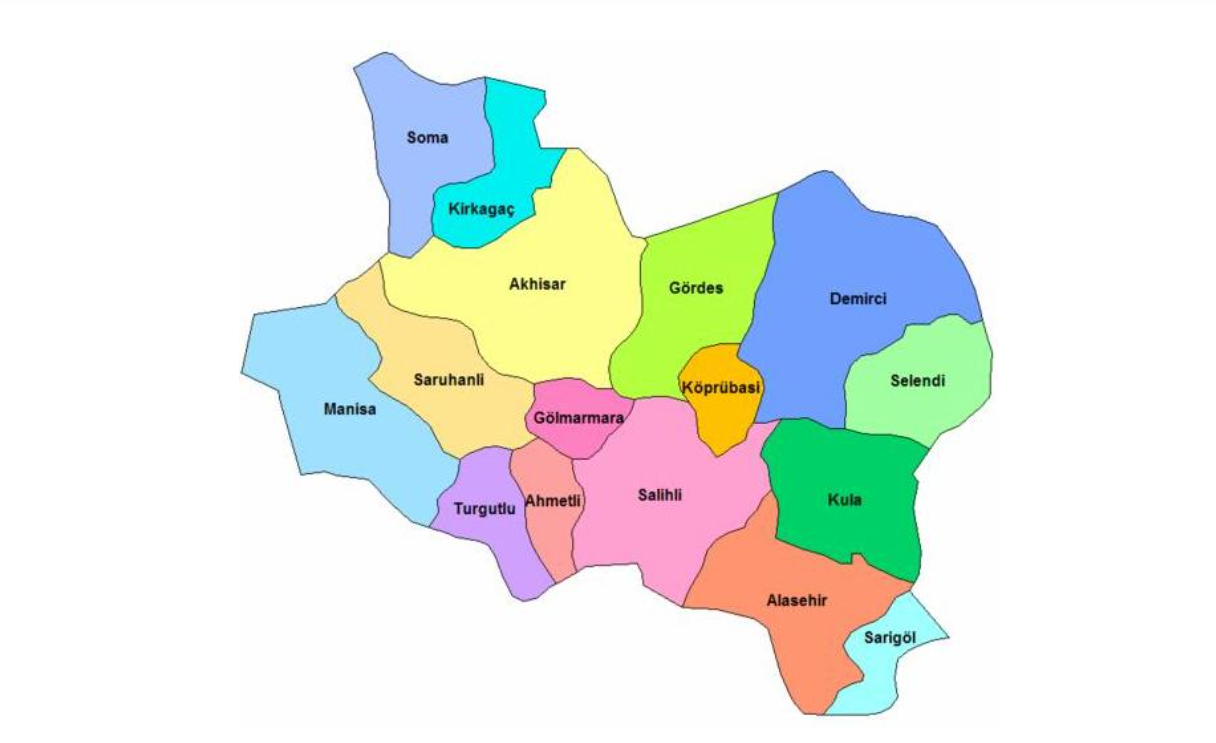 T.C.Demirci KaymakamlığıDemirci İlçe Milli Eğitim MüdürlüğüSayı     : 				                                                                	                    Konu: 2024-2028 Stratejik Planı İlgi : 	a) 24/12/2003 tarih ve 5018 sayılı Kamu Mali Yönetimi ve Kontrol Kanunu. b) 26/05/2006 tarihli Kamu İdarelerinde Stratejik Planlamaya İlişkin Usul ve Esaslar Hakkında Yönetmelik. c) 06/10/2022 tarih ve 2022/21 Sayılı Genelge                                                                                                    d) MEB 2024-2028 Stratejik Plan Hazırlık Programı Kalkınma planları ve programlarında yer alan politika ve hedefler doğrultusunda, kamu kaynaklarının etkili, ekonomik ve verimli bir şekilde elde edilmesi ve kullanılmasını, hesap verilebilirliği ve saydamlığı sağlamak üzere kamu mali yönetiminin yapısını ve işleyişini, raporlanmasını ve mali kontrolü düzenlemek amacıyla çıkartılan 5018 sayılı Kamu Mali Yönetimi ve Kontrol Kanunu’nun 9 uncu maddesinde; “Kamu idareleri; kalkınma planları, programlar, ilgili mevzuat ve benimsedikleri temel ilkeler çerçevesinde geleceğe ilişkin misyon ve vizyonlarını oluşturmak, stratejik amaçlar ve ölçülebilir hedefler saptamak, performanslarını önceden belirlenmiş olan göstergeler doğrultusunda ölçmek ve bu sürecin izleme ve değerlendirmesini yapmak amacıyla katılımcı yöntemlerle stratejik plan hazırlarlar” denilmektedir. 5018 sayılı Kanunda öngörülen ve stratejik plan hazırlamakla yükümlü kamu idarelerinin ve stratejik planlama sürecine ilişkin takvimin tespiti ile stratejik planların, kalkınma planları ve programlarla ilişkilendirilmesine yönelik usul ve esasların belirlenmesi amacıyla hazırlanan “Kamu İdarelerinde Stratejik Planlamaya İlişkin Usul ve Esaslar Hakkında Yönetmelik” doğrultusunda Bakanlığımız, İlgi (c) Genelge ve ekinde yer alan ilgi(d) MEB 2015-2019 Stratejik Plan Hazırlık Programı ile 2024-2028 dönemi stratejik planlama sürecini başlatmıştır. MEB 2024-2028 Stratejik Plan Hazırlık Programı’nın yayınlamasından sonra İl Milli Eğitim Müdürlüğü AR-GE birimi rehberliğinde ilçemizde stratejik planlama kurulları oluşturulmuş, …… İlçe Milli Eğitim Müdürlüğü 2024-2028 Stratejik Planı; ulusal strateji belgeleri, kalkınma planı, orta vadeli program ve faaliyet alanımızla ilgili diğer ulusal, bölgesel ve sektörel plan ve programlar gibi üst politika belgelerine uygun olarak katılımcı yöntemlerle hazırlanmıştır. Makamlarınızca da uygun görüldüğü takdirde, 2024-2028 yıllarını kapsayan Demirci İlçe Milli Eğitim Müdürlüğü Stratejik Planı’nın uygulamaya konulmasını olurlarınıza arz ederim.  EK: 1 - Stratejik Plan 								                   Bilal ÇETİNKAYA                                                                                                                İlçe Milli Eğitim MüdürüOLUR/    / 2024Adem KAYAKaymakam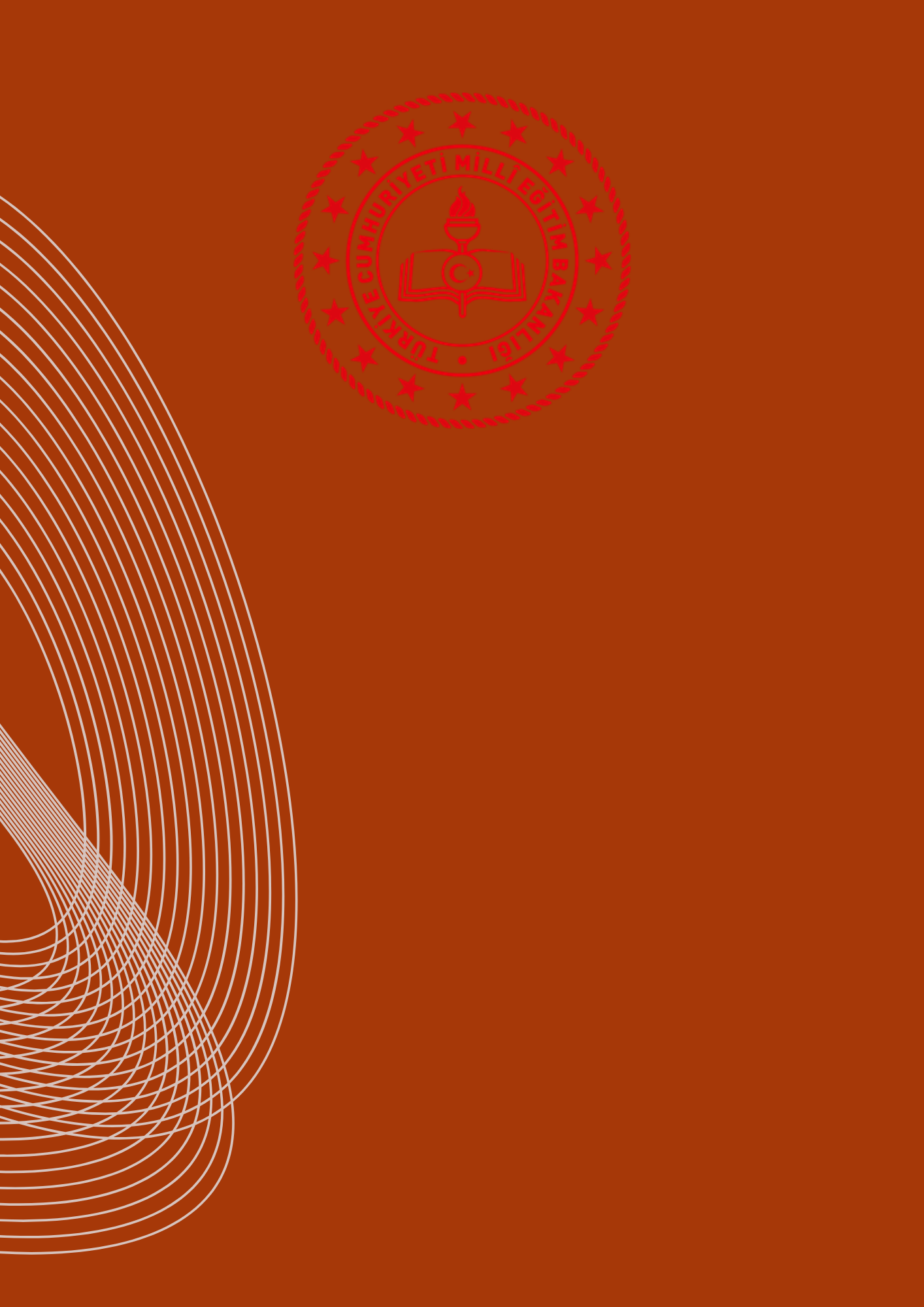 BHİHBasın ve Halkla İlişkiler HizmetleriBİETHBilgi İşlem ve Eğitim Teknolojileri HizmetleriDHDestek Hizmetleri DÖHDin Öğretimi HizmetleriHBÖHHayat Boyu Öğrenme HizmetleriHUKHHukuk HizmetleriİKHİnsan Kaynakları HizmetleriİEHİnşaat ve Emlak HizmetleriİSGİşyeri Sağlık ve Güvenlik BirimiMMKMaarif Müfettişleri KoordinatörlüğüMTEHMesleki ve Teknik Eğitim HizmetleriOÖHOrtaöğretim HizmetleriÖDSHÖlçme Değerlendirme ve Sınav Hizmetleri ÖBÖzel Büro Şube MüdürlüğüÖERHÖzel Eğitim ve Rehberlik Hizmetleri ÖÖKHÖzel Öğretim Kurumları HizmetleriSGHStrateji Geliştirme HizmetleriTEHTemel Eğitim HizmetleriYYEHYükseköğretim ve Yurt Dışı Eğitim HizmetleriABİDEAkademik Becerilerin İzlenmesi ve DeğerlendirilmesiBİLSEMBilim Sanat MerkeziCİMERCumhurbaşkanlığı İletişim MerkeziDYSDoküman Yönetim Sistemi EBAEğitim Bilişim Ağı FATİHFırsatları Artırma ve Teknolojiyi İyileştirme Hareketi ProjesiHEMHalk Eğitim MerkeziMBSMesleki Bilgi SistemiMEBBİSMillî Eğitim Bakanlığı Bilişim SistemleriMEGEPMesleki Eğitim ve Öğretim Sistemini Güçlendirme ProjesiOSB	Organize Sanayi BölgesiPESTLEPolitik, Ekonomik, Sosyolojik, Teknolojik, Yasal ve Ekolojik Analiz  PGPerformans GöstergesiPISA	Programme for International Student Assesment (Uluslararası Öğrenci Değerlendirme Programı)RAMRehberlik Araştırma Merkezi SYDVSosyal Yardımlaşma ve Dayanışma VakfıTIMMSTrends in International Mathematics and Science Study (Matematik ve Fen Bilimleri Uluslararası Araştırması)TÜBİTAKTürkiye Bilimsel ve Teknolojik Araştırma KuruluTYÇ	Türkiye Yeterlilikler ÇerçevesiYDS	Yabancı Dil SınavıYKSYükseköğretim Kurumları Sınavı YİKOBYatırım İzleme ve Koordinasyon BirimiTablo 1: Strateji Geliştirme KuruluTablo 1: Strateji Geliştirme KuruluTablo 1: Strateji Geliştirme KuruluTablo 1: Strateji Geliştirme KuruluS.N.ADI SOYADIGÖREVİ BİRİMİ1Bilal ÇETİNKAYAİlçe Milli Eğitim Müdürüİlçe Milli Eğitim2Fikri ÇETİNKAYAŞube MüdürüStrateji Şubesi – Bilgi İşlem Şubesi3Şeref GÜNCANŞube MüdürüDestek Hizmetleri –Özel Öğretim Kurumları Şubesi4Öznur ARMUTCUOkul MüdürüFatih Ortaokulu5Sinem DELİLOkul MüdürüMustafa Zehra Saliha Kul İlkokulu6Ahmet Raşit PETEKÇİOkul MüdürüAhi Evran MTAL7Mehmet DAĞLAROkul MüdürüDemirci İmam Hatip Ortaokulu8Oğuz ÖZKAHRAMANOkul MüdürüAbdurrahman Şefefbey AnaokuluTablo 2: Demirci İlçe Millî Eğitim Müdürlüğü Stratejik Planlama EkibiTablo 2: Demirci İlçe Millî Eğitim Müdürlüğü Stratejik Planlama EkibiTablo 2: Demirci İlçe Millî Eğitim Müdürlüğü Stratejik Planlama EkibiTablo 2: Demirci İlçe Millî Eğitim Müdürlüğü Stratejik Planlama EkibiTablo 2: Demirci İlçe Millî Eğitim Müdürlüğü Stratejik Planlama EkibiS. NoAdı-SoyadıGörevi/UnvanıAçıklamaYunis AKTAŞDestek Hizmetleri Şubesi Şefi MuhasebeMehmet KARABIYIK İnsan Kaynakları Şubesi  Şefi Özlük - soruşturmaGüngör VAROLStrateji Şubesi - VHKİÖzel büroŞeref TÜRKMENÖzel Öğretim Kurumları Şubesi - VHKİAtama Ali YEMİŞÇİDestek Hizetmeleri Şubeisi – VHKİTaşıma – Satın almaBengül YARAŞTemel Eğitim - VHKİİş SağlığıAli KARCIÖlçme Değerlendirme Şube – MemurBilgi İşlemGülhan AKKAYAÖzel Eğitim Şubesi - MemurOrtaöğretimTablo 3: Mevzuat Analizi Tablo 3: Mevzuat Analizi Tablo 3: Mevzuat Analizi Tablo 3: Mevzuat Analizi Tablo 3: Mevzuat Analizi Yasal YükümlülükDayanakTespitlerİhtiyaçlarİhtiyaçlarOkul öncesi, ilk ve ortaöğretim çağındaki öğrencileri bedenî, zihnî, ahlakî, manevî, sosyal ve kültürel nitelikler yönünden geliştiren ve insan haklarına dayalı toplum yapısının ve küresel düzeyde rekabet gücüne sahip ekonomik sistemin gerektirdiği bilgi ve becerilerle donatarak geleceğe hazırlayan eğitim ve öğretim programlarını tasarlamak, uygulamak, güncellemek; öğretmen ve öğrencilerin eğitim ve öğretim hizmetlerini bu çerçevede yürütmek ve denetlemek1 No’lu Cumhurbaşkanlığı Kararnemesi (CBK)’nin On Birinci Bölümü 301’inci maddesi 1’inci fıkrası (a) bendiDiğer kamu kurum ve kuruluşları ile sivil toplum kuruluşlarının eğitim ve öğretim hizmetlerinde yapıcı iş birlikleri içerisinde yeterince yer almamasıOkul öncesi eğitim standartlarının güncel olmamasıİlgili kamu kurumlarıyla ve sivil toplum kuruluşlarıyla eğitim ve öğretim hizmetinin toplumsal bir bütünlük içerisinde ele alınmasına yönelik bilgi ve tecrübe paylaşımının artırılmasıİlgili kamu kurumlarıyla ve sivil toplum kuruluşlarıyla eğitim ve öğretim hizmetinin toplumsal bir bütünlük içerisinde ele alınmasına yönelik bilgi ve tecrübe paylaşımının artırılmasıEğitim ve öğretimin her kademesi için ulusal politika ve stratejileri belirlemek, uygulamak, uygulanmasını izlemek ve denetlemek, ortaya çıkan yeni hizmet modellerine göre güncelleyerek geliştirmek1 No’lu CBK’nin On Birinci Bölümü     301’inci maddesi 1’inci fıkrası (b) bendiEğitim ve öğretime dair temel politika ve planların personel görev değişikliği sebebiyle yeterince sahiplenilmemesi ve uygulama aşamasında sürekliliğin sağlanamamasıYöneticilerin ve diğer personelin görev değişikliği söz konusu olduğunda bilgi ve birikimini yeni gelen personele aktarması ve oryantasyon süreciYöneticilerin ve diğer personelin görev değişikliği söz konusu olduğunda bilgi ve birikimini yeni gelen personele aktarması ve oryantasyon süreciEğitim sistemini yeniliklere açık, dinamik, ekonomik ve toplumsal gelişimin gerekleriyle uyumlu biçimde güncel teknik ve modeller ışığında tasarlamak ve geliştirmek1 No’lu CBK’nin On Birinci Bölümü 301’inci maddesi 1’inci fıkrası (c) bendiDers kitaplarının (etkinlik ve soru sayıları) e-İçeriklerle desteklenmesi gerekliliğiTeknolojik gelişmelerle birlikte öğrenmenin çevrim içi ortamlarda sunulmasına olanak sağlanmasıGeleneksel öğrenme yöntemlerine kıyasla daha interaktif ve hızlı bir şekilde öğrenmenin tercih edilmesiDers kitaplarına yönelik e- içeriklerin tek bir platform üzerinden kullanıcılara ulaştırılmasıOkul/kurum standartlarının gelişmeler doğrultusunda yeniden yapılandırılmasıÇeşitli öğrenme alanlarında programların hazırlanması ve hazırlanan programların günümüz ihtiyaçlarına uygun hâle getirilmesiDers kitaplarına yönelik e- içeriklerin tek bir platform üzerinden kullanıcılara ulaştırılmasıOkul/kurum standartlarının gelişmeler doğrultusunda yeniden yapılandırılmasıÇeşitli öğrenme alanlarında programların hazırlanması ve hazırlanan programların günümüz ihtiyaçlarına uygun hâle getirilmesiEğitime erişimi kolaylaştıran, her vatandaşın eğitim fırsat ve imkânlarından eşit derecede yararlanabilmesini teminat altına alan politika ve stratejiler geliştirmek, uygulamak, uygulanmasını izlemek ve koordine etmek1 No’lu CBK’nin On Birinci Bölümü 301’inci maddesi 1’inci fıkrası (ç) bendiİlk ve ortaöğretim kurumları arası imkân ve başarı farklılıklarının olmasıMevcut uygulamaların öğrencilerin çok yönlü gelişimini destekleyecek projelerle ilgilenmesine ve yeni projeler üretmesine imkân verecek şekilde düzenlenmesiÖğretim programları ile öğrencilerin fiziksel, sosyal, duyuşsal yanlarının bütüncül bir şekilde geliştirilmesiMevcut uygulamaların öğrencilerin çok yönlü gelişimini destekleyecek projelerle ilgilenmesine ve yeni projeler üretmesine imkân verecek şekilde düzenlenmesiÖğretim programları ile öğrencilerin fiziksel, sosyal, duyuşsal yanlarının bütüncül bir şekilde geliştirilmesiKız öğrencilerin, engellilerin ve toplumun özel ilgi bekleyen diğer kesimlerinin eğitime katılımını yaygınlaştıracak politika ve stratejiler geliştirmek, uygulamak ve uygulanmasını koordine etmek1 No’lu CBK’nin On Birinci Bölümü 301’inci maddesi 1’inci fıkrası (d) bendiÖzel eğitim alanına yönelik öğrenme ortamları, ders yapıları ve materyallerinin geliştirilme çalışmalarının yeterli düzeyde olmamasıSosyal, kültürel, sanatsal ve sportif faaliyetlere özel eğitim ihtiyacı olan öğrencilerin yeterli düzeyde katılmamasıÖzel eğitim alanına yönelik öğrenme ortamları, ders yapıları ve materyallerinin geliştirilme çalışmalarının yeterli düzeyde olmamasıSosyal, kültürel, sanatsal ve sportif faaliyetlere özel eğitim ihtiyacı olan öğrencilerin yeterli düzeyde katılmamasıÖzel eğitim alanına yönelik öğrenme ortamları, ders yapıları ve materyallerinin geliştirilmesinde çalışmaların artırılmasıSosyal, kültürel, sanatsal ve sportif faaliyetlere özel eğitim ihtiyacı olan öğrencilerin katılımlarının artırılmasıÖzel yetenek sahibi kişilerin bu niteliklerini koruyucu ve geliştirici özel eğitim ve öğretim programlarını tasarlamak, uygulamak ve uygulanmasını koordine etmek1 No’lu CBK’nin On Birinci Bölümü 301’inci maddesi 1’inci fıkrası (e) bendiÖzel eğitim ihtiyacı olan öğrencilerin özellikleri ve eğitim süreçleri hakkında ilgili paydaşların yeterli düzeyde bilgi sahibi olmamasıÖzel öğretim kurumlarına devam eden öğrenci oranının OECD ortalamasının altında kalmasıÖzel eğitim ihtiyacı olan öğrencilerin özellikleri ve eğitim süreçleri hakkında ilgili paydaşların yeterli düzeyde bilgi sahibi olmamasıÖzel öğretim kurumlarına devam eden öğrenci oranının OECD ortalamasının altında kalmasıÖğretmenler, okul yöneticileri ve diğer personel ile ailelerin özel eğitim ihtiyacı olan öğrencilere yönelik bilgi, beceri, tutum ve farkındalıklarının geliştirilmesiÖzel sektörün eğitim yatırımlarının desteklenmesi amacıyla mevzuat düzenlemelerinin yapılmasıYükseköğretim kurumları dışındaki eğitim ve öğretim kurumlarını açmak, açılmasına izin vermek ve denetlemek1 No’lu CBK’nin On Birinci Bölümü 301’inci maddesi 1’inci fıkrası (f) bendiÖzel öğretim kurumlarına devam eden öğrenci oranlarının OECD Ortalamasının altında kalmasıÖzel öğretim kurumlarına devam eden öğrenci oranlarının OECD Ortalamasının altında kalmasıÖzel sektörün eğitim yatırımlarının desteklenmesi amacıyla mevzuat düzenlemelerinin yapılmasıYurt dışında çalışan veya ikamet eden Türk vatandaşlarının eğitim ve öğretim alanındaki ihtiyaç ve sorunlarına yönelik çalışmaları ilgili kurum ve kuruluşlarla iş birliği içinde yürütmek1 No’lu CBK’nin On Birinci Bölümü301’inci maddesi 1’inci fıkrası (g) bendiTürkçe ve Türk Kültürü dersinin tanıtımı ve yaygınlaştırılmasına yönelik farkındalığın düşük olmasıTürkçe öğretilmesi ve Türk Kültürü’nün tanıtım, yayma ve koruma faaliyetlerinin yetersizliğiYurt dışına gönderilen öğretmen ve okutmanların ya- bancı dil yeterliliklerinin istenilen düzeyde olmamasıTürkçe ve Türk Kültürü dersinin tanıtımı ve yaygınlaştırılmasına yönelik farkındalığın düşük olmasıTürkçe öğretilmesi ve Türk Kültürü’nün tanıtım, yayma ve koruma faaliyetlerinin yetersizliğiYurt dışına gönderilen öğretmen ve okutmanların ya- bancı dil yeterliliklerinin istenilen düzeyde olmamasıTürkçe ve Türk Kültürü dersi öğretmenlerinin çok yönlü niteliklere sahip öğretmenler arasından seçilmesiTürkçe ve Türk Kültürü derslerinin tanıtımıyla birlikte katılım sağlayan öğrenci sayısının artırılmasıYurt dışındaki Türk vatandaşları ve soydaşlar için eğitim imkânlarının artırılmasıYükseköğretim dışında kalan ve diğer kurum ve kuruluşlarca açılan örgün ve yaygın eğitim ve öğretim kurumlarının denklik derecelerini belirlemek, program ve düzenlemelerini hazırlamak1 No’lu CBK’nin On Birinci Bölümü301’inci maddesi 1’inci fıkrası (h) bendiİl ve ilçe millî eğitim müdürlüklerinde denklik işlemlerini yürütecek şubenin eksikliğiDenklik merkezlerine verilen eğitimlerin yeterli düzeyde olmamasıDenklik merkezi çalışanlarında yer/görev değişikliği kaynaklı personel değişikliklerinin yaşanmasıİl ve ilçe millî eğitim müdürlüklerinde denklik işlemlerini yürütecek şubenin eksikliğiDenklik merkezlerine verilen eğitimlerin yeterli düzeyde olmamasıDenklik merkezi çalışanlarında yer/görev değişikliği kaynaklı personel değişikliklerinin yaşanmasıDenklik Merkezi personeline eğitim verilmesiDijital eğitim içeriklerinin sayısının artırılmasıyla denklik işlemlerine yönelik etkinliğin artırılmasıTablo 4: Temel Üst Politika Belgeleri Kalkınma PlanlarıOrta Vadeli ProgramlarOrta Vadeli Mali PlanlarCumhurbaşkanlığı Yıllık ProgramlarıMEB 2019-2023 Stratejik PlanıMEB 2024-2028 Stratejik PlanıMillî Eğitim Şûra Kararlarıİl Afet Müdahale Eylem planıTablo 5: Sektörel ve Tematik Strateji BelgeleriÖğretmen Strateji Belgesiİklim Değişikliği Eylem PlanıKadının Güçlenmesi Strateji Belgesi ve Eylem Planı Karayolu Trafik Güvenliği Strateji BelgesiMobilite Araç ve Teknolojileri Yol HaritasıSu Verimliliği Strateji Belgesi ve Eylem PlanıUlusal Deprem Stratejisi ve Eylem PlanıUlusal Genç İstihdam Stratejisi ve Eylem PlanıUlusal Enerji Verimliliği Eylem PlanıUlusal Girişimcilik Stratejisi ve Eylem PlanıUlusal Yapay Zekâ Stratejisi2023-2028 Türkiye Çocuk Hakları Strateji Belgesi ve Eylem Planı2024-2028 Kadının Güçlenmesi Strateji Belgesi ve Eylem PlanıTablo 6: Üst Politika BelgeleriTablo 6: Üst Politika BelgeleriTablo 6: Üst Politika BelgeleriÜST POLİTİKA BELGESİİLGİLİ BÖLÜM/REFERANSVERİLEN GÖREV/İHTİYAÇLAROrta Vadeli Program (2024-2026)Programda Bakanlığımızı ilgilendiren on dokuz (19) politika ve tedbir ile Öncelikli Reform Alanlarına Yönelik on (10) düzenleme yer almaktadır.Orta Vadeli Program (2024-2026)Ödemeler Dengesi1 TedbirOrta Vadeli Program (2024-2026)Finansal İstikrar1 TedbirOrta Vadeli Program (2024-2026)Afet Yönetimi1 TedbirOrta Vadeli Program (2024-2026)Dijital Dönüşüm4 TedbirOrta Vadeli Program (2024-2026)Hizmet İhracatının Desteklenmesi1 TedbirOrta Vadeli Program (2024-2026)Ne Eğitimde Ne İstihdamda Olan Gençlerin ve Kadınların Eğitime ve İstihdama Katılımı3 TedbirOrta Vadeli Program (2024-2026)Yükseköğretimde ve Meslekî ve Teknik Eğitimde Özel Sektör Odaklı Dönüşüm2 TedbirOrta Vadeli Program (2024-2026)Kamu Cari Harcamalarında Rasyonelleşme2 TedbirOrta Vadeli Program (2024-2026)Afetlere Duyarlı Bütünleşik Mekansal Planlama1 TedbirOrta Vadeli Program (2024-2026)İklim Değişikliği Mevzuatı, Emisyon Ticaret Sistemi, Sınırda Karbon Düzenlemesi Mekanizmasına Uyum1 TedbirCumhurbaşkanlığı2024 Yıllık ProgramıYurt İçi Tasarruflar350.2, 352.3 Sayılı Tedbir MaddeleriCumhurbaşkanlığı2024 Yıllık ProgramıMali Piyasalar379.2 Sayılı Tedbir MaddesiCumhurbaşkanlığı2024 Yıllık Programıİmalat Sanayii432.1 Sayılı Tedbir MaddesiCumhurbaşkanlığı2024 Yıllık ProgramıOtomotiv473.1 Sayılı Tedbir MaddesiCumhurbaşkanlığı2024 Yıllık ProgramıTurizm525.3, 525.4 Sayılı Tedbir MaddeleriCumhurbaşkanlığı2024 Yıllık ProgramıGirişimcilik ve KOBİ’ler559.2, 559.3 Sayılı Tedbir MaddeleriCumhurbaşkanlığı2024 Yıllık ProgramıFikri Mülkiyet Hakları565.6, 565.7 Sayılı Tedbir MaddeleriCumhurbaşkanlığı2024 Yıllık ProgramıEğitim661.1, 661.4, P. 661, P. 662, P. 663, P.664,  P.665, P.666, P.667, P.668, P.670, P.672, P.675, P.676, P.678, P.680, P.681 Sayılı Politika ve Tedbir MaddeleriCumhurbaşkanlığı2024 Yıllık ProgramıÇocukP.732, 731.2, 731.3, 731.4, 731.5, 733.1, 733.2, 734.4, 735.8, 739.1, 739.3, 739.4, 740.4, 742.4, P.743, 744.1 Sayılı Politika ve Tedbir MaddeleriCumhurbaşkanlığı2024 Yıllık ProgramıGençlik746.1, 746.2, 746.6, 747.1, 747.2, 748.6 Sayılı Tedbir MaddeleriCumhurbaşkanlığı2024 Yıllık ProgramıEngelli Hizmetleri758.1, 758.2, 758.3 Sayılı Tedbir MaddeleriCumhurbaşkanlığı2024 Yıllık ProgramıKültür ve Sanat783.1, 785.1, 785.2, 789.1 Sayılı TedbirMaddeleriCumhurbaşkanlığı2024 Yıllık ProgramıUluslararası Göç816.1 Sayılı Tedbir MaddesiCumhurbaşkanlığı2024 Yıllık ProgramıYurt Dışında Yaşayan Türkler819.1, 819.2, 819.3 Sayılı Tedbir MaddeleriCumhurbaşkanlığı2024 Yıllık ProgramıKalkınma İçin Uluslararası İş Birliği970.1, 972.6, 973.3 Sayılı Tedbir MaddeleriTablo 7: Faaliyet Alanları ve Hizmetlere İlişkin Genel TabloTablo 7: Faaliyet Alanları ve Hizmetlere İlişkin Genel TabloTablo 7: Faaliyet Alanları ve Hizmetlere İlişkin Genel TabloTablo 7: Faaliyet Alanları ve Hizmetlere İlişkin Genel TabloFAALİYET ALANIFAALİYET ALANIFAALİYET ALANIHİZMETLER1.  EĞİTİM VE ÖĞRETİM İŞLERİ1.1Eğitim ve Öğretim İşleri (Genel)Eğitim ve Öğretim İşleri (Genel)1.  EĞİTİM VE ÖĞRETİM İŞLERİ1.2Eğitim ve Öğretim ProgramlarıEğitim ve Öğretim Programları1.  EĞİTİM VE ÖĞRETİM İŞLERİ1.3Eğitim-Öğretim Yılı Çalışma TakvimiEğitim-Öğretim Yılı Çalışma Takvimi1.  EĞİTİM VE ÖĞRETİM İŞLERİ1.4Ölçme ve DeğerlendirmeÖlçme ve Değerlendirme1.  EĞİTİM VE ÖĞRETİM İŞLERİ1.5Okul, Kurum Açma, Kapatma, Devir, Ad Verme İşleri Okul, Kurum Açma, Kapatma, Devir, Ad Verme İşleri 1.  EĞİTİM VE ÖĞRETİM İŞLERİ1.6Kontenjanların BelirlenmesiKontenjanların Belirlenmesi1.  EĞİTİM VE ÖĞRETİM İŞLERİ1.7Yazılı ve Görsel Eğitim Materyali (Modül)/Ders Kitapları Yazılı ve Görsel Eğitim Materyali (Modül)/Ders Kitapları 1.  EĞİTİM VE ÖĞRETİM İŞLERİ1.8Ders Kitapları ve Diğer Eğitim Araçlarını İncelemeDers Kitapları ve Diğer Eğitim Araçlarını İnceleme1.  EĞİTİM VE ÖĞRETİM İŞLERİ1.9Ders Araç ve Gereçleri Hazırlama ÇalışmalarıDers Araç ve Gereçleri Hazırlama Çalışmaları1.  EĞİTİM VE ÖĞRETİM İŞLERİ1.10Ders PlanlarıDers Planları1.  EĞİTİM VE ÖĞRETİM İŞLERİ1.11Haftalık Ders Dağıtım Çizelgeleri ve ProgramlarıHaftalık Ders Dağıtım Çizelgeleri ve Programları1.  EĞİTİM VE ÖĞRETİM İŞLERİ1.12Sınav Komisyonları/SınavlarSınav Komisyonları/Sınavlar1.  EĞİTİM VE ÖĞRETİM İŞLERİ1.13Telafi Eğitimi Telafi Eğitimi 1.  EĞİTİM VE ÖĞRETİM İŞLERİ1.14Eğitim Kurumlarında Açılan KurslarEğitim Kurumlarında Açılan Kurslar1.  EĞİTİM VE ÖĞRETİM İŞLERİ1.15Okul Sağlığı Çalışmaları Okul Sağlığı Çalışmaları 1.  EĞİTİM VE ÖĞRETİM İŞLERİ1.16Okuma Kültürü ve Kütüphane İşleriOkuma Kültürü ve Kütüphane İşleri1.  EĞİTİM VE ÖĞRETİM İŞLERİ1.17Taşımalı Eğitim Taşımalı Eğitim 1.  EĞİTİM VE ÖĞRETİM İŞLERİ1.18Tam Gün Tam Yıl Eğitim UygulamasıTam Gün Tam Yıl Eğitim Uygulaması1.  EĞİTİM VE ÖĞRETİM İŞLERİ1.19İkili Mesleki Eğitim Uygulaması İkili Mesleki Eğitim Uygulaması 1.  EĞİTİM VE ÖĞRETİM İŞLERİ1.20Mesleki Açık Öğretim İşlemleriMesleki Açık Öğretim İşlemleri1.  EĞİTİM VE ÖĞRETİM İŞLERİ1.21Yüksek Öğrenim İşleriYüksek Öğrenim İşleri1.  EĞİTİM VE ÖĞRETİM İŞLERİ1.22Yurt Dışı Eğitim-Öğretim İşleriYurt Dışı Eğitim-Öğretim İşleri1.  EĞİTİM VE ÖĞRETİM İŞLERİ1.23Özel Eğitim, Rehberlik ve Danışma HizmetleriÖzel Eğitim, Rehberlik ve Danışma Hizmetleri1.  EĞİTİM VE ÖĞRETİM İŞLERİ1.24Eğitime Yardımcı Dernek ve KurumlarEğitime Yardımcı Dernek ve Kurumlar1.  EĞİTİM VE ÖĞRETİM İŞLERİ1.25Yerel Yönetimlerdeki Eğitimle İlgili KararlarYerel Yönetimlerdeki Eğitimle İlgili Kararlar1.  EĞİTİM VE ÖĞRETİM İŞLERİ1.26Meslek Standartları ve TanımlarıMeslek Standartları ve Tanımları1.  EĞİTİM VE ÖĞRETİM İŞLERİ1.27Nöbet HizmetleriNöbet Hizmetleri1.  EĞİTİM VE ÖĞRETİM İŞLERİ1.28Eğitimle İlgili Defter, Dosya, Çizelge ve BelgelerEğitimle İlgili Defter, Dosya, Çizelge ve Belgeler1.  EĞİTİM VE ÖĞRETİM İŞLERİ1.29Eğitim Öğretim İle İlgili Diğer İşlerEğitim Öğretim İle İlgili Diğer İşler2. ÖĞRENCİ İŞLERİ2.1Öğrenci İşleri (Genel)Öğrenci İşleri (Genel)2. ÖĞRENCİ İŞLERİ2.2Kayıt-Kabul Kayıt-Kabul 2. ÖĞRENCİ İŞLERİ2.3Nakil ve GeçişlerNakil ve Geçişler2. ÖĞRENCİ İŞLERİ2.4Denklik İşleriDenklik İşleri2. ÖĞRENCİ İŞLERİ2.5Devam-DevamsızlıkDevam-Devamsızlık2. ÖĞRENCİ İŞLERİ2.6Ödül ve Disiplin İşleriÖdül ve Disiplin İşleri2. ÖĞRENCİ İŞLERİ2.7Öğrenci Askerlik İşlemleriÖğrenci Askerlik İşlemleri2. ÖĞRENCİ İŞLERİ2.8Yabancı Uyruklu Öğrenciler (İlk ve Orta Öğretim)Yabancı Uyruklu Öğrenciler (İlk ve Orta Öğretim)2. ÖĞRENCİ İŞLERİ2.9Mezunların İzlenmesi Mezunların İzlenmesi 2. ÖĞRENCİ İŞLERİ2.10Yatılılık/Bursluluk İşlemleriYatılılık/Bursluluk İşlemleri2. ÖĞRENCİ İŞLERİ2.11Okul ve İşletmelerde Meslekî Eğitim/Staj ÇalışmalarıOkul ve İşletmelerde Meslekî Eğitim/Staj Çalışmaları2. ÖĞRENCİ İŞLERİ2.12Öğrenci İşleriyle İlgili Diğer İşlerÖğrenci İşleriyle İlgili Diğer İşler3. SOSYAL, KÜLTÜREL VE SPORTİF FAALİYETLER3.1Sosyal ve Kültürel Faaliyetler (Genel)Sosyal ve Kültürel Faaliyetler (Genel)3. SOSYAL, KÜLTÜREL VE SPORTİF FAALİYETLER3.2Öğrenci MeclisleriÖğrenci Meclisleri3. SOSYAL, KÜLTÜREL VE SPORTİF FAALİYETLER3.3Müsamereler, YarışmalarMüsamereler, Yarışmalar3. SOSYAL, KÜLTÜREL VE SPORTİF FAALİYETLER3.4Kardeş Okul UygulamalarıKardeş Okul Uygulamaları3. SOSYAL, KÜLTÜREL VE SPORTİF FAALİYETLER3.5Dost Aile UygulamalarıDost Aile Uygulamaları3. SOSYAL, KÜLTÜREL VE SPORTİF FAALİYETLER3.6Misafir Öğrenci UygulamalarıMisafir Öğrenci Uygulamaları3. SOSYAL, KÜLTÜREL VE SPORTİF FAALİYETLER3.7Öğrenci/Çocuk KulüpleriÖğrenci/Çocuk Kulüpleri3. SOSYAL, KÜLTÜREL VE SPORTİF FAALİYETLER3.8Toplum Hizmeti ÇalışmalarıToplum Hizmeti Çalışmaları3. SOSYAL, KÜLTÜREL VE SPORTİF FAALİYETLER3.9Spor FaaliyetleriSpor Faaliyetleri3. SOSYAL, KÜLTÜREL VE SPORTİF FAALİYETLER3.10İzcilik Faaliyetleriİzcilik Faaliyetleri3. SOSYAL, KÜLTÜREL VE SPORTİF FAALİYETLER3.11Öğrenci Eğitim Faaliyetleri (Kamplar)Öğrenci Eğitim Faaliyetleri (Kamplar)3. SOSYAL, KÜLTÜREL VE SPORTİF FAALİYETLER3.12Sosyal ve Kültürel Faaliyetlerle İlgili Diğer İşlerSosyal ve Kültürel Faaliyetlerle İlgili Diğer İşler4. ÖĞRETMEN YETİŞTİRME VE EĞİT.4.1Öğretmen Yetiştirme ve Eğitimi İşleri (Genel)Öğretmen Yetiştirme ve Eğitimi İşleri (Genel)4. ÖĞRETMEN YETİŞTİRME VE EĞİT.4.2YÖK'le İlişkiler YÖK'le İlişkiler 4. ÖĞRETMEN YETİŞTİRME VE EĞİT.4.3Öğretmen YeterlikleriÖğretmen Yeterlikleri4. ÖĞRETMEN YETİŞTİRME VE EĞİT.4.4Öğretmen Yetiştirme ve Eğitimiyle İlgili Diğer İşlerÖğretmen Yetiştirme ve Eğitimiyle İlgili Diğer İşler5. ÖZEL ÖĞRETİM KURUMLARI5.1Özel Öğretim Kurumları (Genel)Özel Öğretim Kurumları (Genel)5. ÖZEL ÖĞRETİM KURUMLARI5.2Özel Okul İşleriÖzel Okul İşleri5. ÖZEL ÖĞRETİM KURUMLARI5.3Özel Yaygın Eğitim KurumlarıÖzel Yaygın Eğitim Kurumları5. ÖZEL ÖĞRETİM KURUMLARI5.4Trafik Genel Eğitim PlanıTrafik Genel Eğitim Planı5. ÖZEL ÖĞRETİM KURUMLARI5.5Öğrenim Ücreti İşleriÖğrenim Ücreti İşleri5. ÖZEL ÖĞRETİM KURUMLARI5.6Ücretsiz Öğrenci/Kursiyer İşleriÜcretsiz Öğrenci/Kursiyer İşleri5. ÖZEL ÖĞRETİM KURUMLARI5.7Özel Eğitimle İlgili Diğer İşlerÖzel Eğitimle İlgili Diğer İşler6. EĞİTİM TEKNOLOJİLERİ İŞLERİ6.1Eğitim Teknolojileri İşleri  (Genel)Eğitim Teknolojileri İşleri  (Genel)6. EĞİTİM TEKNOLOJİLERİ İŞLERİ6.2Kalite Kontrol İşleri (Radyo, TV Prog. Eğitim Yazılımları) Kalite Kontrol İşleri (Radyo, TV Prog. Eğitim Yazılımları) 6. EĞİTİM TEKNOLOJİLERİ İŞLERİ6.3Radyo ve Televizyon Programlarının HazırlanmasıRadyo ve Televizyon Programlarının Hazırlanması6. EĞİTİM TEKNOLOJİLERİ İŞLERİ6.4Ürün Tasarım ve Planlama İşleriÜrün Tasarım ve Planlama İşleri6. EĞİTİM TEKNOLOJİLERİ İŞLERİ6.5Dijital Fotoğraf Arşivi İşleriDijital Fotoğraf Arşivi İşleri6. EĞİTİM TEKNOLOJİLERİ İŞLERİ6.6Eğitim Materyallerini Çoğaltma, Pazarlama ve Yayınlama İşleriEğitim Materyallerini Çoğaltma, Pazarlama ve Yayınlama İşleri6. EĞİTİM TEKNOLOJİLERİ İŞLERİ6.7Sınav Evrakının DağıtımıSınav Evrakının Dağıtımı6. EĞİTİM TEKNOLOJİLERİ İŞLERİ6.8Soru Hazırlama İşleriSoru Hazırlama İşleri6. EĞİTİM TEKNOLOJİLERİ İŞLERİ6.9Merkezi Sistem SınavlarıMerkezi Sistem Sınavları6. EĞİTİM TEKNOLOJİLERİ İŞLERİ6.10Uzaktan Eğitim ve e-öğrenme İşleriUzaktan Eğitim ve e-öğrenme İşleri6. EĞİTİM TEKNOLOJİLERİ İŞLERİ6.11Çağrı Merkezi (Call Center)Çağrı Merkezi (Call Center)6. EĞİTİM TEKNOLOJİLERİ İŞLERİ6.12Açık Öğretim OkullarıAçık Öğretim Okulları6. EĞİTİM TEKNOLOJİLERİ İŞLERİ6.13Açık Öğretim Kurumları Öğrenci Ders Notlarının Hazırlanması ve Halk Eğitim Merkezi Müdürlüklerine Gönderilmesi İşleriAçık Öğretim Kurumları Öğrenci Ders Notlarının Hazırlanması ve Halk Eğitim Merkezi Müdürlüklerine Gönderilmesi İşleri6. EĞİTİM TEKNOLOJİLERİ İŞLERİ6.14Eğitim Teknolojileriyle İlgili Diğer İşlerEğitim Teknolojileriyle İlgili Diğer İşlerTablo 8: Paydaş sınıflandırma matrisi, yararlanıcı-ürün hizmet matrisiTablo 8: Paydaş sınıflandırma matrisi, yararlanıcı-ürün hizmet matrisiTablo 8: Paydaş sınıflandırma matrisi, yararlanıcı-ürün hizmet matrisiTablo 8: Paydaş sınıflandırma matrisi, yararlanıcı-ürün hizmet matrisiTablo 8: Paydaş sınıflandırma matrisi, yararlanıcı-ürün hizmet matrisiTablo 8: Paydaş sınıflandırma matrisi, yararlanıcı-ürün hizmet matrisiTablo 8: Paydaş sınıflandırma matrisi, yararlanıcı-ürün hizmet matrisiTablo 8: Paydaş sınıflandırma matrisi, yararlanıcı-ürün hizmet matrisiPAYDAŞLARİÇ PAYDAŞLARDIŞ PAYDAŞLARNEDEN PAYDAŞPaydaşın Kurum Faaliyetlerini Etkileme DerecesiPaydaşın Taleplerine Verilen önemSONUÇPAYDAŞLARİÇ PAYDAŞLARDIŞ PAYDAŞLARNEDEN PAYDAŞTam 5, Çok 4, Orta 3, Az 2, Hiç 1Tam 5, Çok 4, Orta 3, Az 2, Hiç 1SONUÇPAYDAŞLARİÇ PAYDAŞLARDIŞ PAYDAŞLARNEDEN PAYDAŞ1,2,3 İzle4,5 bilgilendir1,2,3 gözet4,5 Birlikte ÇalışSONUÇ…….İlçe Milli Eğitim Müdürlüğü BirimleriX55BilgilendirBirlikte ÇalışManisa Millî Eğitim Müdürlüğü BirimleriXDoğrudan hizmet veren55BilgilendirBirlikte Çalışİlçe Millî Eğitim MüdürlüklerixDoğrudan hizmet alan ve veren44BilgilendirBirlikte ÇalışOkullarxDoğrudan hizmet alan ve veren43BilgilendirGözetMEM’e Bağlı Kurum ve Kuruluşlar (ASO, Mesleki Eğitim Merkezi vb.)xDoğrudan hizmet alan ve veren55BilgilendirBirlikte ÇalışÖğrencilerxDoğrudan hizmet alan55BilgilendirBirlikte ÇalışÖğretmenlerxDoğrudan hizmet alan ve veren55BilgilendirBirlikte ÇalışVelilerxDoğrudan hizmet alan33İzleGözetVatandaşlarxDoğrudan hizmet alan22İzleGözetManisa ValiliğixAmaçlarımıza ulaşmada iş birliği içinde olunan kurum54BilgilendirBirlikte ÇalışYİKOBxAmaçlarımıza ulaşmada iş birliği içinde olunan kurum54BilgilendirBirlikte ÇalışBelediyexAmaçlarımıza ulaşmada iş birliği içinde olunan kurumBilgilendirBirlikte ÇalışÜniversitelerxAmaçlarımıza ulaşmada iş birliği içinde olunan kurum55BilgilendirBirlikte ÇalışHayırseverlerxAmaçlarımıza ulaşmada iş birliği içinde olunan kişiler33İzleGözetSivil Toplum KuruluşlarıxTüm öğrencilerin askerlik tehir/tecil işlemlerini birlikte yürütmek için birlikte çalışılan kurum44BilgilendirBirlikte ÇalışMedyaxİSKURxAmaçlarımıza ulaşmada iş birliği içinde olunan kurum34İzle, birlikte çalışTablo 9: Dış paydaş anketi katılımcılarının görüş ve önerileri  Tablo 9: Dış paydaş anketi katılımcılarının görüş ve önerileri  Okul binası yapılması, yapılanların tamamlanması.Atamaların çoğalmasıEğitim alanına daha fazla bütçe ayırılması.Teknolojik eksikliklerin giderilmesiÖğrencilerden ücret alınmaması.İlçe Millî eğitim müdürlüğü personelinin uzmanlık alanında yetiştirilmesi ve insani ilişkiler eğitimi alması.Öğretmen eğitimleri.Liyakat sahibi öğretmen, memur ve idareci.Müdürlük ile veli-öğrenciler arasında iletişim kopukluğu yaşanması.Okulda güvenlik elemanı eksikliği.Okullarda destek personeli eksikliği.Öğrencilerin birbirlerine karşı olan tutum ve davranış, sevgi ve saygılarını arttırmaya yönelik çalışmalar.Tablo 10: İyileştirilmesi Öncelikli alanlarTablo 10: İyileştirilmesi Öncelikli alanlarBina fiziki yapı eksiklerinin giderilmesi.Okul binalarının bakım, onarım ve tadilatına öncelik verilmesi.Okul binası yapılması.Okul donanımının zenginleştirilmesi.Yıkılan okul ve pansiyonların yeniden yapılması.Atama ve görevlendirmelerde objektif değerlendirmelerle karar verilmesi.Denetleme kontrol mekanizmasının layıkıyla işletilmesi.Materyal desteği.Ödüllendirmelerde adalet.Öğrenci disiplin kurallarını artırma.Yüz yüze ve uygulamalı hizmetiçi eğitim.Akademik başarının arttırılması.Bilişim sektöründeki gelişmelere ayak uyduracak atölye ve sınıflarlar, güncel malzemeler.Millî eğitim müdür ya da yardımcılarının okullara gelip, öğretmenleri dinleyip sorunları yerinde tespit etmesi.Etik değerlere özen gösterilmesi.İl içi ve il dışı gezi-gözlem içeren aktivitelere destek sağlanması.Öğrenciler yönelik kültürel faaliyetlerin arttırılması.  Kurum Kültürüne önem verilmesi.Okullarda öğretmenler için park yeri temin edilmesi.Okullarımızın genelinde bahçe sorununun çözülmesi.  Öğrencilerin yeteneklerini geliştirici etkinlikler yapılması.Sınıf mevcutlarının azaltılması.  Veli seminerlerinin arttırılması.Spor salonu (Çok amaçlı salon ) yapılması.Sportif, sosyal ve sanatsal faaliyetlere ağırlık verilmesi.Öğretmene değer verilmesi.Öğretmenler arası iletişimin arttırılması.Öğretmenleri motive edecek çalışmalara yer verilmesi.Yardımcı personel sayısı artırılması.Okul ve kurumların personel eksiklerinin tamamlanması.  Okullara yeterli sağlık ve güvenlik personeli sağlanması.Yenilikçi projeler yapılması.Rehberlik faaliyetlerine ağırlık verilmesi.Teknoloji yeterlilik ve rehberlik faaliyetlerinin arttırılması.Teknolojik alandaki faaliyetlerin arttırılması.Temizlik alanının iyileştirilmesi.  Tablo 12: Müdürlüğümüzün 2022-2023 Yılı Unvanlara Göre Normu Tablo 12: Müdürlüğümüzün 2022-2023 Yılı Unvanlara Göre Normu Tablo 12: Müdürlüğümüzün 2022-2023 Yılı Unvanlara Göre Normu Tablo 12: Müdürlüğümüzün 2022-2023 Yılı Unvanlara Göre Normu Tablo 12: Müdürlüğümüzün 2022-2023 Yılı Unvanlara Göre Normu Tablo 12: Müdürlüğümüzün 2022-2023 Yılı Unvanlara Göre Normu Tablo 12: Müdürlüğümüzün 2022-2023 Yılı Unvanlara Göre Normu GÖREV UNVANI2020-2021 Norm2020-2021 Mevcut2021-2022 Norm2021-2022 Mevcut2022-2023 Norm2022-2023 Mevcutİlçe Millî Eğitim Müdürü111111İlçe Millî Eğitim Şube Müdürü222222Okul Müdürü242424242424Okul Müdür Baş Yrd.333333Okul Müdür Yardımcısı333333333333Öğretmen442442442442442442TOPLAM499499499499499499Tablo 13: Eğitim Öğretim Sınıfı Dışındaki Personel DurumuTablo 13: Eğitim Öğretim Sınıfı Dışındaki Personel DurumuTablo 13: Eğitim Öğretim Sınıfı Dışındaki Personel DurumuTablo 13: Eğitim Öğretim Sınıfı Dışındaki Personel DurumuTablo 13: Eğitim Öğretim Sınıfı Dışındaki Personel DurumuTablo 13: Eğitim Öğretim Sınıfı Dışındaki Personel DurumuTablo 13: Eğitim Öğretim Sınıfı Dışındaki Personel DurumuTablo 13: Eğitim Öğretim Sınıfı Dışındaki Personel DurumuTablo 13: Eğitim Öğretim Sınıfı Dışındaki Personel DurumuTablo 13: Eğitim Öğretim Sınıfı Dışındaki Personel DurumuTablo 13: Eğitim Öğretim Sınıfı Dışındaki Personel DurumuTablo 13: Eğitim Öğretim Sınıfı Dışındaki Personel Durumu2020-2021 YILI2020-2021 YILI2020-2021 YILI2020-2021 YILI2021-2022 YILI2021-2022 YILI2021-2022 YILI2021-2022 YILI2022-2023 YILI2022-2023 YILI2022-2023 YILIPersonel Görev ve UnvanıNORM DURUMUMEVCUT DURUMİHTİYAÇNORM DURUMUNORM DURUMUMEVCUT DURUMİHTİYAÇNORM DURUMUNORM DURUMUMEVCUT DURUMİHTİYAÇGenel İdare Hizmetleri3714233737142337371423Teknik Hizmetler Sınıfı124675713013081491231238241Sağlık Hizmetleri Sınıfı3812263838142441411724Yardımcı Hizmetler Sınıfı835396439879879427452878878522356TOPLAM2.0181.0749442.0632.0631.1099542.0332.0331.219814DİĞER STATÜLERDİĞER STATÜLERDİĞER STATÜLERDİĞER STATÜLERDİĞER STATÜLERDİĞER STATÜLERDİĞER STATÜLERDİĞER STATÜLERDİĞER STATÜLERDİĞER STATÜLERDİĞER STATÜLERDİĞER STATÜLERTÜRÜ2020-20212020-20212020-20212020-20212021-20222021-20222021-20222021-20222022-20232022-20232022-2023Sözleşmeli İdari Büro Görevlisi (657 SK.4/B)77776666505050Sözleşmeli İdari Destek Görevlisi (657 SK.4/B)8484848471717171111Sürekli İşçi206206206206199199199199184184184Geçici İşçi (696 KHK)561561561561545545545545536536536Ders Karşılığı Ücretli Öğretmen1.0221.0221.0221.0221.3961.3961.3961.3961.1721.1721.172Tablo 14: İl Geneli Öğrenci SayılarıTablo 14: İl Geneli Öğrenci SayılarıTablo 14: İl Geneli Öğrenci SayılarıTablo 14: İl Geneli Öğrenci SayılarıTablo 14: İl Geneli Öğrenci SayılarıTablo 14: İl Geneli Öğrenci SayılarıTablo 14: İl Geneli Öğrenci Sayıları2020-20212020-20212021-20222021-20222022-20232022-2023EĞİTİM KADEMESİRESMİÖZELRESMİÖZELRESMİÖZELOkulöncesi15.2893.50622.7346.55823.2437.615İlkokul75.2643.36076.8263.94078.3934.429Ortaokul (Temel Eğitim)64.5753.85664.7684.13566.3774.446İmam Hatip Ortaokulu6.557-6.470-7.272-Genel Ortaöğrenim31.1653.75831.6473.72228.3483.670Mesleki ve Teknik Ortaöğretim29.2802.08026.3482.04325.1422.058Anadolu İmam Hatip Lisesi6.555-5.714-5.055-Eğitim Uygulama Merkezi749-788-774-Mesleki Eğitim Merkezi3.734-4.654-8.715-GENEL TOPLAM233.16816.560239.94920.398243.31922.218Tablo 15: İl Geneli Derslik SayılarıTablo 15: İl Geneli Derslik SayılarıTablo 15: İl Geneli Derslik SayılarıTablo 15: İl Geneli Derslik SayılarıTablo 15: İl Geneli Derslik SayılarıTablo 15: İl Geneli Derslik SayılarıTablo 15: İl Geneli Derslik Sayıları2020-20212020-20212021-20222021-20222022-20232022-2023EĞİTİM KADEMESİRESMİÖZELRESMİÖZELRESMİÖZELOkulöncesi760342773372800407İlkokul3.6213303.6613583.654357Ortaokul (Temel Eğitim)2.5302632.5062452.507273İmam Hatip Ortaokulu348-324-323-Genel Ortaöğretim1.11142310944111.103447Mesleki ve Teknik Ortaöğretim1.1079411261031.07469Anadolu İmam Hatip Lisesi384-407-421-Eğitim Uygulama Merkezi126-126-131-Mesleki Eğitim Merkezi75-63-61-GENEL TOPLAM10.0621.45210.0801.48910.0741.553Tablo 16: İl Geneli Okul SayılarıTablo 16: İl Geneli Okul SayılarıTablo 16: İl Geneli Okul SayılarıTablo 16: İl Geneli Okul SayılarıTablo 16: İl Geneli Okul SayılarıTablo 16: İl Geneli Okul SayılarıTablo 16: İl Geneli Okul SayılarıEĞİTİM KADEMESİ2020-20212020-20212021-20222021-20222022-20232022-2023EĞİTİM KADEMESİRESMİÖZELRESMİÖZELRESMİÖZELOkulöncesi495548578559İlkokul433234342543224Ortaokul (Temel Eğitim)264252652526426İmam Hatip Ortaokulu262931-Genel Ortaöğrenim594658405837Mesleki ve Teknik Ortaöğretim61-603562Anadolu İmam Hatip Lisesi23-26-26-Eğitim Uygulama Merkezi20-20-24-Bilim ve Sanat Merkezi5-8-9-Mesleki Eğitim Merkezi8-8-7-Rehberlik Araştırma Merkezi45-6-Halk Eğitim Merkezi1717-17-Öğretmenevi ve ASO67-7-Ölçme Değerlendirme Merkezi-1-1-GENEL TOPLAM9751499861501023148Tablo 17: İl Geneli Okullaşma Oranları (%)Tablo 17: İl Geneli Okullaşma Oranları (%)Tablo 17: İl Geneli Okullaşma Oranları (%)Tablo 17: İl Geneli Okullaşma Oranları (%)EĞİTİM KADEMESİ2020-20212021-20222022-2023Okulöncesi (5 Yaş)58,7387,4087,38İlkokul93,5693,7394,26Ortaokul (Temel Eğitim)89,7490,9892,84İmam Hatip Ortaokulu---Genel Ortaöğrenim45,6546,5447,38Mesleki ve Teknik Ortaöğretim44,6245,6544,90Anadolu İmam Hatip Lisesi---Eğitim Uygulama Merkezi---Mesleki Eğitim Merkezi---Tablo 18: İl ve İlçe Müdürlükleri Personel DurumuTablo 18: İl ve İlçe Müdürlükleri Personel DurumuTablo 18: İl ve İlçe Müdürlükleri Personel DurumuTablo 18: İl ve İlçe Müdürlükleri Personel DurumuTablo 18: İl ve İlçe Müdürlükleri Personel DurumuTablo 18: İl ve İlçe Müdürlükleri Personel DurumuTablo 18: İl ve İlçe Müdürlükleri Personel DurumuTablo 18: İl ve İlçe Müdürlükleri Personel DurumuTablo 18: İl ve İlçe Müdürlükleri Personel DurumuTablo 18: İl ve İlçe Müdürlükleri Personel Durumu2020-20212020-20212020-20212021-20222021-20222021-20222022-20232022-20232022-2023GÖREV UNVANINORMMEVCUTİHTİYAÇNORMMEVCUTİHTİYAÇNORMMEVCUTİHTİYAÇİl Millî Eğitim Müdürü11-11-11-İlçe Millî Eğitim Müdürü171161714317152Millî Eğitim Müdür Yardımcısı6666-66-İl/İlçe Millî Eğitim Şube Müdürü5653357451158499Eğitim Müfettişleri Başkanı11-11-11-Eğitim Müfettişi2323-2222-1818-Şef142110142101411419645Mühendis945761752Mimar211211211Tekniker118311921192Teknisyen965244965343895341VHKİ437258179437247190437262175Bilgisayar İşletmeni381820381721382117Memur161748717487871649417Eğitim Uzmanı413413113Şoför552629552728551540Hizmetli723374349771408363760418342TOPLAM178210217291841104679418061065696Tablo 21: PESTLE Analizi Tablo 21: PESTLE Analizi Tablo 21: PESTLE Analizi Tablo 21: PESTLE Analizi Tablo 21: PESTLE Analizi ETKENLERTESPİTLER (ETKENLER / SORUNLAR)MÜDÜRLÜĞÜMÜZE ETKİSİMÜDÜRLÜĞÜMÜZE ETKİSİNE YAPILMALI?ETKENLERTESPİTLER (ETKENLER / SORUNLAR)FIRSATLARTEHDİTLERPOLİTİKSiyasi yöneticilerin ve sivil toplum örgütlerinin eğitime yönelik ilgisiSiyasi yöneticilerin ve sivil toplum örgütlerinin eğitime ilişkin çalışmalara olumlu ilgi ve katkısı	Uzman	olmayan kişilerin eğitim hakkında toplumu yönlendirmesi Tüm eğitim paydaşlarının katkısının alındığı, iyi hedeflenmiş, aidiyet duygularını artıran çalışmalar yapılmasına devam edilmesiEKONOMİKKitlesel göç hareketleri ile gelen nüfusun topluma uyumunu sağlamada ortaya çıkan sorunlarKitlesel göç ile gelen bireylerin topluma uyumu için oluşturulan politika ve programlarGöç ile gelen örgün eğitim çağındaki nüfusun dil problemi, yetişkinlerin topluma uyumu ve mesleki yeterliliklerinin eksikliği Ekonomideki olumsuz gelişmelerin dezavantajlı bireylerin ihtiyaçlarını karşılanması ve istihdam edilmesini olumsuz etkilemesi İlimizde geçici koruma altında bulunan yabancıların çocuklarının eğitim ve öğretime erişim imkânlarının artırılması.Göçle gelenlerin meslek edinmeleri için destek sistemler oluşturulması.SOSYO-KÜLTÜRELKamuoyunun eğitim öğretimin kalitesine ilişkin olumsuz algısı	Eğitimde kalite ve niteliğin artmasına yönelik çalışmalarKamuoyunun eğitim öğretimin kalitesine ilişkin beklenti ve algısının farklı olmasıKurum içi iletişimin zayıf olmasıBölgeler ve ilçeler arasında sosyal ve ekonomik farklılıkların olmasıGöç gelen öğrencilerin eğitime entegre edilmesiGöçle gelenlerin kültürel uyumsuzluğu	Öğrenciler, okullar ve bölgeler arasında eğitim ortamı, donanım ve kazanımlar bakımından farklılıklarının azaltılması. Uluslararası standartların yakalanması için bütün bireylere çağın gerektirdiği bilgi, beceri, yeterlilik, tutum ve davranışların kazandırılması.Öğrencilerin bilimsel, kültürel, sanatsal ve sportif faaliyetlere katılımının artırılması.Özel yeteneklilere yönelik kurumsal yapı ve süreçlerin iyileştirilmesi. Öğrenme ortamlarının, ders yapılarının, materyallerin, tanılama ve değerlendirme araçlarının geliştirilmesi.Özel eğitime ihtiyacı olan öğrencilere yönelik̇ hizmetlerin kalitesinin artırılması.TEKNOLOJİKTeknolojik gelişmeler ve teknolojiye yapılan yatırımlar			Teknoloji aracılığıyla eğitim öğretim faaliyetlerinde ihtiyaca göre altyapı, sistem ve donanımların geliştirilmesi ve kullanılması ile öğrenme süreçlerinde dijital içerik ve beceri destekli dönüşüm imkânlarına sahip olunmasıDünyadaki teknolojik gelişmelerin ülkemize etkisi. Fatih projesi Bilişim teknolojilerinin gelişmesine bağlı öğrenme ihtiyacı. Dezavantajlı bireyler için engel türüne göre eğitimde teknolojinin kullanılması Fiber optik kabloların internet hızını yükseltmesiHızlı ve değişken teknolojik gelişmelere zamanında ayak uydurmanın zorluğu.Öğretmen ve öğrencilerin okul dışında teknolojik araçlara erişiminin yetersizliği.Hızlı ve değişken teknolojik gelişimlere zamanında ayak uydurulamamasıİnternet ortamında oluşan bilgi kirliliği, doğru ve güvenilir bilgiyi ayırt etme güçlüğü.Bireylerde oluşan teknoloji bağımlılığı.Yapay zekâ teknolojileri kullanılarak siber saldırı yoluyla kişisel bilgilerin ve mahremiyetin suiistimal edilmesi.Spam, İnternet tehdidi ve Ağ AltyapısıÖğrenmede e-öğrenme sisteminin etkin kullanımı ile dijitalleşme stratejisine uyumlu şekilde yapılacak müfredat düzenlemelerinin il düzeyinde hayata geçirilmesi ve eğitim ve öğretimde teknolojinin etkin kullanımının artırılması.Dijital içerik ve becerilerin gelişmesi için kurulan ekosistemin uygulanması ve eğitimde teknoloji kullanımına yönelik öğretmen eğitiminin yapılması.Teknolojiye erişimin sağlanması amacıyla altyapı, bakım, onarım ve donanım çalışmalarına devam edilmesiDijital bağımlılığın önüne geçmek için yapılan çalışmaların arttırılmasıBilişim güvenliğine verilen önemin devamlılığı 	YASALCumhurbaşkanlığı Hükümet Sistemi’ne uygun mevzuat düzenlemelerinin dinamik yapısı	Mevzuat çalışmalarında yeni sisteme uyum sağlamada yasal dayanaklara sahip olunması Eğitim ile ilgili süreçlerde hukuk normlarına katkıda bulunulması Personelin iş güvencesinin olmasıSendikal faaliyetlerin olmasıDezavantajlı bireylere yönelik hukuksal kararların pozitif ayrım içermesi bu bireylerin yaşamını kolaylaştırdığı gibi sorunluluk sahibi kişi ve kuruluşları da rahatlatması Hukuk bürosunun olması.Değişen mevzuatı uyumlaştırmak için sürenin sınırlı oluşuDeğişen mevzuata ulaşmada problem yaşanmasıMevzuatın sık sık değişmesi nedeniyle uyum sağlamada güçlük çekilmesiSosyal kültürel ekonomik sağlık vb. alanlarda hukuksal düzenlemeler yapılırken dezavantajlı bireylerin niteliklerinin ve bunlara yönelik kurumların dikkate alınmaması. İhtiyaca ve yasalara uygun olarak güncellen eğitim öğretim faaliyetlerini düzenleyen mevzuatların uygulanmasıÇEVRESELSürdürülebilir çevre politikalarının uygulanıyor olması,  toplumun ve yerel yönetimlerin farkındalığıÇevre duyarlılığı olan kurumların Müdürlüğümüz ile iş birliği yapması, uygulanan müfredatta çevreye yönelik tema ve kazanımların bulunmasıEkolojik çevrenin dezavantajlı bireylerin ihtiyaçlarına uygun düzenlenmesi bu konuda ilgili kurum ve kuruluşların tedbir alması.Çevre duyarlılığının yeterince geliştirilememesiBetonlaşma ve trafik sorunuİlimizin deprem bölgesinde yer almasıİç ve dış çevre şartlarının dezavantajlı bireylere uygun olmamasıKüresel ısınma Ekolojik dengeyi korumaya yönelik çalışmalara ve eğitimlere toplum, yerel yönetim, STK’ların vb. desteğinin alınarak devam edilmesi	Tablo 22: Güçlü ve Zayıf YönlerTablo 22: Güçlü ve Zayıf YönlerTablo 22: Güçlü ve Zayıf YönlerGF STRATEJİLERİ fırsatların avantajı için güçlü yönleri kullanZF STRATEJİLERİ zayıflığı yenmek için fırsatları kullanGT STRATEJİLERİ tehditleri uzaklaştırmak için güçlü yönleri kullanZT STRATEJİLERİ zayıflığı azalt tehditlerden kurtulGÜÇLÜ YÖNLERYeniliğe ve gelişmeye açık, genç öğretmen kadrosuUlusal ve uluslararası proje hazırlama ve yürütme yetkinliği gelişmiş insan kaynağıPersonel arasında etkili iletişimÇalışanların okul/kurumlara aidiyetiÇalışanların mesleki gelişim imkânlarıKöklü bir geçmişe dayanan kültür ve bilgi birikimiYöneticilerin bilgi paylaşımına ve iş birliğine açıklığıYöneticilerin katılımcılığı desteklemeleri Teknolojinin eğitim ve öğretim süreçlerinde kullanılmasıÖğretim materyallerinin ücretsiz dağıtımı ve elektronik ortamdan erişime açık olmasıResmi okullardaki eğitim hizmetlerinin ücretsiz olmasıBelediyelerin eğitim-öğretime destek sağlamasıİş akışında ortaya çıkan sorunların çözümü için kullanılan yöntemlerin yeterli olmasıBirbiriyle bilgi ve deneyimlerini paylaşan çalışanlarKararların veriye dayalı alınması	Paydaşların görüş ve önerilerinin dikkate alınmasıOkullarda okul aile birliklerinin varlığıOkul sağlığı ve güvenliği ile iş sağlığına ilişkin çalışmaların yapılmasıOkul/kurumlarda Sıfır Atık Projesine önem verilmesiÖz değerlendirme ve kalite geliştirme çalışmalarıSektörle iş birliği yapılmasına imkân veren mevzuatİşletmede beceri eğitimi ve staj uygulamaları için teşvik mekanizmalarıÖğrencilerin tercihleri doğrultusunda evlerine yakın okullara yerleştirilmeleriHayat boyu öğrenme kapsamındaki kursların çeşitli ve yaygın olmasıDezavantajlı bireylere yönelik artan farkındalık Hayırseverlerin eğitim ve öğretime katkı sağlamasıÇeşitli iletişim imkânlarının olmasıZAYIF YÖNLEROkul/kurumlarda güvenlik, sağlık ve temizlik koşullarının istenilen düzeyde olmamasıKültürel, sportif, sanatsal ve bilimsel faaliyetlerin yetersizliğiKişisel, eğitsel ve mesleki rehberlik hizmetlerinin yetersizliğiÖğretmenler ile öğrencilerin teknolojik cihazları kullanma becerisinin istenilen düzeyde olmaması.İlkokulda çocukların düşünsel, duygusal ve fiziksel becerilerini geliştirecek ortamların yetersizliğiAkademik başarıArşiv sisteminin yetersizliği  Yüz yüze ve uygulamalı hizmetiçi eğitimlerOkul binalarının fiziki yapı eksiklerinin giderilmesiOkulların çevre düzenlemesiÖğretmenler arası iletişim Çalışanları motive edecek çalışmaların azlığıDeprem tetkikleri nedeniyle kullanım dışı kalan binalarSınıfların kalabalık olmasıOkul binası eksikliğiFIRSATLARUlaşım ağının gelişmesiİlimizde geniş bir paydaş kitlesinin varlığıGelişen teknolojilerin eğitimde kullanılabilirliğinin artması Sektörün mesleki ve teknik eğitim konusunda iş birliğine açık olmasıEğitim ve öğretime yönelik teşviklerin varlığıEğitimin kalitesinin arttırılması için AB programlarının varlığı, Eğitimin niteliğinin arttırılmasına yönelik hibe ve desteklerin olmasıDiğer ülkelerin ve uluslararası kuruluşların projeler yoluyla işbirliğine açık olmasıHayırseverlerin eğitim ve öğretime katkı sağlamasıGenç ve dinamik nüfusun fazla olması Göçlerin eğitilmeye fırsat olarak dönüştürülmesiEğitim ve öğretim hizmetlerini geliştirmeye yönelik teşviklerin varlığı	Sosyal medya okuryazarlık becerilerinin gelişmesinin portaller, web siteleri ve mobil uygulamalarla mezunların takibine imkân tanımasıBilişim teknolojilerinin gelişmesi, dijitalleşme ve endüstri 4.0 gibi değişikliklerin getirdiği yeniliklerNitelikli iş gücünün yetiştirilmesi için mesleki ve teknik eğitimin önemli olduğu algısıTYÇ ve meslek standartlarına ilişkin yeterlilik düzeylerinin tanımlanması Özel sektörün mesleki eğitimde planlama ve uygulanma süreçlerine katkısı Belgeli çalışanların istihdam edilmesine yönelik olumlu yönde atılan adımlarEBA sisteminin varlığı Rehberlik faaliyetlerine ağırlık verilmesiGF STRATEJİLERİEğitimin kalitesinin arttırılması için AB programlarının varlığı ve Diğer ülkelerin ve uluslararası kuruluşların projeler yoluyla işbirliğine açık olması fırsatı Ulusal ve uluslararası proje hazırlama ve yürütme yetkinliği gelişmiş insan kaynağı kullanılarak avantaja dönüştürülebilir.Sektörün mesleki ve teknik eğitim konusunda iş birliğine açık olmasıNitelikli iş gücünün yetiştirilmesi için mesleki ve teknik eğitimin önemli olduğu algısı, TYÇ ve meslek standartlarına ilişkin yeterlilik düzeylerinin tanımlanması, Özel sektörün mesleki eğitimde planlama ve uygulanma süreçlerine katkısı, Belgeli çalışanların istihdam edilmesine yönelik olumlu yönde atılan adımlar, Bilişim teknolojilerinin gelişmesi, dijitalleşme ve endüstri 4.0 gibi değişikliklerin getirdiği yenilikler fırsatı Öz değerlendirme ve kalite geliştirme çalışmaları ile İşletmede beceri eğitimi ve staj uygulamaları için teşvik mekanizmaları ve Sektörle iş birliği yapılmasına imkân veren mevzuat kullanılarak avantaja dönüştürülebilir.Eğitim ve öğretime yönelik teşviklerin varlığı, Eğitimin niteliğinin arttırılmasına yönelik hibe ve desteklerin olması, Genç ve dinamik nüfusun fazla olması, Göçlerin eğitilmeye fırsat olarak dönüştürülmesi, Eğitim ve öğretim hizmetlerini geliştirmeye yönelik teşviklerin varlığı fırsatı Yeniliğe ve gelişmeye açık, genç öğretmen kadrosu, Personel arasında etkili iletişimÇalışanların okul/kurumlara aidiyetiÇalışanların mesleki gelişim imkânlarıKöklü bir geçmişe dayanan kültür ve bilgi birikimi, Yöneticilerin bilgi paylaşımına ve iş birliğine açıklığı, Yöneticilerin katılımcılığı desteklemeleri, İş akışında ortaya çıkan sorunların çözümü için kullanılan yöntemlerin yeterli olması, Birbiriyle bilgi ve deneyimlerini paylaşan çalışanlarKararların veriye dayalı alınması	Paydaşların görüş ve önerilerinin dikkate alınması, Okullarda okul aile birliklerinin varlığı, Çeşitli iletişim imkânlarının olması, Öğretim materyallerinin ücretsiz dağıtımı ve elektronik ortamdan erişime açık olması ile avantaja çevrilebilir.EBA sisteminin varlığı Bilişim teknolojilerinin gelişmesi, dijitalleşme ve endüstri 4.0 gibi değişikliklerin getirdiği yeniliklerSosyal medya okuryazarlık becerilerinin gelişmesinin portaller, web siteleri ve mobil uygulamalarla mezunların takibine imkân tanıması, Gelişen teknolojilerin eğitimde kullanılabilirliğinin artması fırsatı Teknolojinin eğitim ve öğretim süreçlerinde kullanılması ile avantaja dönüştürülebilir.İlimizde geniş bir paydaş kitlesinin varlığı fırsatı Resmi okullardaki eğitim hizmetlerinin ücretsiz olması ile avantaja dönüştürülebilir.Ulaşım ağının gelişmesi fırsatıBelediyelerin eğitim-öğretime destek sağlaması, Öğrencilerin tercihleri doğrultusunda evlerine yakın okullara yerleştirilmeleri ile avantaja dönüştürülebilir.Hayırseverlerin eğitim ve öğretime katkı sağlaması fırsatı Okul sağlığı ve güvenliği ile iş sağlığına ilişkin çalışmaların yapılması, Okul/kurumlarda Sıfır Atık Projesine önem verilmesi, Hayat boyu öğrenme kapsamındaki kursların çeşitli ve yaygın olması, Hayırseverlerin eğitim ve öğretime katkı sağlaması ile avantaja dönüştürülebilir.Rehberlik faaliyetlerine ağırlık verilmesi fırsatı Dezavantajlı bireylere yönelik artan farkındalık ile avantaja dönüştürülebilir.ZF STRATEJİLERİOkul/kurumlarda güvenlik, sağlık ve temizlik koşullarının istenilen düzeyde olmaması zayıflığı İlimizde geniş bir paydaş kitlesinin varlığı, Eğitim ve öğretime yönelik teşviklerin varlığı ile yenilebilir.Akademik başarının arttırılması, Kültürel, sportif, sanatsal ve bilimsel faaliyetlerin yetersizliği zayıflığı İlimizde geniş bir paydaş kitlesinin varlığı, Eğitim ve öğretime yönelik teşviklerin varlığı, Göçlerin eğitilmeye fırsat olarak dönüştürülmesi ile yenilebilir.Kişisel, eğitsel ve mesleki rehberlik hizmetlerinin yetersizliği zayıflığı Rehberlik faaliyetlerine ağırlık verilmesi ile yenilebilir.Öğretmenler ile öğrencilerin teknolojik cihazları kullanma becerisinin istenilen düzeyde olmaması. Yüz yüze ve uygulamalı hizmetiçi eğitimlerin az olma zayıflığı Gelişen teknolojilerin eğitimde kullanılabilirliğinin artması, EBA sisteminin varlığı, Genç ve dinamik nüfusun fazla olması, Bilişim teknolojilerinin gelişmesi, dijitalleşme ve endüstri 4.0 gibi değişikliklerin getirdiği yenilikler ile yenilebilir.İlkokulda çocukların düşünsel, duygusal ve fiziksel becerilerini geliştirecek ortamların yetersizliği zayıflığı Eğitim ve öğretim hizmetlerini geliştirmeye yönelik teşviklerin varlığı ile yenilebilir.Okul binalarının fiziki yapı eksiklerinin giderilmesi, Okulların çevre düzenlemesi zayıflığı Hayırseverlerin eğitim ve öğretime katkı sağlaması, Eğitim ve öğretime yönelik teşviklerin varlığı ile yenilebilir.Öğretmenler arası iletişim, Çalışanları motive edecek çalışmaların azlığı zayıflığı Eğitimin niteliğinin arttırılmasına yönelik hibe ve desteklerin olması ile yenilebilir.Deprem tetkikleri nedeniyle kullanım dışı kalan binalar, Okul binası eksikliği, Sınıfların kalabalık olması zayıflığı Hayırseverlerin eğitim ve öğretime katkı sağlaması, Eğitim ve öğretime yönelik teşviklerin varlığı ile yenilebilir.Öğretmenler ile öğrencilerin teknolojik cihazları kullanma becerisinin istenilen düzeyde olmaması. Yüz yüze ve uygulamalı hizmetiçi eğitimlerin az olma zayıflığı Gelişen teknolojilerin eğitimde kullanılabilirliğinin artması, EBA sisteminin varlığı, Genç ve dinamik nüfusun fazla olması, Bilişim teknolojilerinin gelişmesi, dijitalleşme ve endüstri 4.0 gibi değişikliklerin getirdiği yenilikler ile yenilebilir.İlkokulda çocukların düşünsel, duygusal ve fiziksel becerilerini geliştirecek ortamların yetersizliği zayıflığı Eğitim ve öğretim hizmetlerini geliştirmeye yönelik teşviklerin varlığı ile yenilebilir.Okul binalarının fiziki yapı eksiklerinin giderilmesi, Okulların çevre düzenlemesi, Deprem tetkikleri nedeniyle kullanım dışı kalan binalar, Okul binası eksikliği, Sınıfların kalabalık olması zayıflığı Hayırseverlerin eğitim ve öğretime katkı sağlaması, Eğitim ve öğretime yönelik teşviklerin varlığı ile yenilebilir.Öğretmenler arası iletişim, Çalışanları motive edecek çalışmaların azlığı zayıflığı Eğitimin niteliğinin arttırılmasına yönelik hibe ve desteklerin olması ile yenilebilir.TEHDİTLERBüyükşehir merkezlerinde ve kırsal kesimlerdeki ulaşım zorluğuÖğretmen, yönetici ve ailelerin özel eğitim konusunda yeterli bilgiye ve duyarlılığa sahip olmamasıDış ve iç göçe bağlı nüfus hareketleri ve kentleşmede yaşanan hızlı değişim Özel sektörün eğitim yatırımlarının yeterli düzeyde olmamasıEğitim ve öğretimin finansmanında yerel yönetimlerin katkısının yetersiz olmasıMesleki yöneltmede öğrencilerin ilgi ve yeteneklerinin dikkate alınmamasıGelişen ve değişen teknolojiye uygun donatım maliyetinin yüksek olmasıMesleki ve teknik eğitime ilişkin olumsuz toplumsal algıTeknolojinin hızlı değişimi ve dijitalleşen dünyada mesleki ve teknik eğitimin geleceğinin belirsiz olması	Öğrenci ve ailelerin meslekleri ve iş hayatıyla ilgili yeterli bilgiye sahip olunmamasıVelilerin eğitime ilgisinin yeterli olmaması Toplumda kitap okuma, spor yapma, sanatsal ve kültürel faaliyetlerde bulunma alışkanlığının yetersiz olmasıBireylerde oluşan teknoloji bağımlılığıİnternet ortamında oluşan bilgi kirliliği, doğru ve güvenilir bilgiyi ayırt etme güçlüğüElektronik bilgi güvenliğine yönelik saldırılarMevsimlik tarım işçisi olarak çalışan ailelerdeki öğrenci hareketliliği Eğitime ilişkin süreçlerde birçok kurum ve kuruluşun rol oynamasıGT STRATEJİLERİEğitim ve öğretimin finansmanında yerel yönetimlerin katkısının yetersiz olması tehdidi Ulusal ve uluslararası proje hazırlama ve yürütme yetkinliği gelişmiş insan kaynağı kullanılarak uzaklaştırılabilir. Özel sektörün eğitim yatırımlarının yeterli düzeyde olmaması, Mesleki yöneltmede öğrencilerin ilgi ve yeteneklerinin dikkate alınmaması, Mesleki ve teknik eğitime ilişkin olumsuz toplumsal algı, Teknolojinin hızlı değişimi ve dijitalleşen dünyada mesleki ve teknik eğitimin geleceğinin belirsiz olması tehditleri Öz değerlendirme ve kalite geliştirme çalışmaları ile İşletmede beceri eğitimi ve staj uygulamaları için teşvik mekanizmaları ve Sektörle iş birliği yapılmasına imkân veren mevzuat kullanılarak uzaklaştırılabilir.Öğretmen, yönetici ve ailelerin özel eğitim konusunda yeterli bilgiye ve duyarlılığa sahip olmaması, Dış ve iç göçe bağlı nüfus hareketleri ve kentleşmede yaşanan hızlı değişim, Eğitime ilişkin süreçlerde birçok kurum ve kuruluşun rol oynaması, Mevsimlik tarım işçisi olarak çalışan ailelerdeki öğrenci hareketliliği, Velilerin eğitime ilgisinin yeterli olmaması, Öğrenci ve ailelerin meslekleri ve iş hayatıyla ilgili yeterli bilgiye sahip olunmaması, tehditleri Yeniliğe ve gelişmeye açık, genç öğretmen kadrosu, Personel arasında etkili iletişim, Çalışanların okul/kurumlara aidiyeti, Çalışanların mesleki gelişim imkânları, Köklü bir geçmişe dayanan kültür ve bilgi birikimi, Yöneticilerin bilgi paylaşımına ve iş birliğine açıklığı, Yöneticilerin katılımcılığı desteklemeleri, İş akışında ortaya çıkan sorunların çözümü için kullanılan yöntemlerin yeterli olması, Birbiriyle bilgi ve deneyimlerini paylaşan çalışanlar, Kararların veriye dayalı alınması, Paydaşların görüş ve önerilerinin dikkate alınması, Okullarda okul aile birliklerinin varlığı, Çeşitli iletişim imkânlarının olması, Öğretim materyallerinin ücretsiz dağıtımı ve elektronik ortamdan erişime açık olması ile uzaklaştırılabilir.Bireylerde oluşan teknoloji bağımlılığıİnternet ortamında oluşan bilgi kirliliği, doğru ve güvenilir bilgiyi ayırt etme güçlüğü, Elektronik bilgi güvenliğine yönelik saldırılar, Gelişen ve değişen teknolojiye uygun donatım maliyetinin yüksek olması tehditleri Teknolojinin eğitim ve öğretim süreçlerinde kullanılması ile uzaklaştırılabilir.Velilerin eğitime ilgisinin yeterli olmaması, Eğitim ve öğretimin finansmanında yerel yönetimlerin katkısının yetersiz olması tehditleri Resmi okullardaki eğitim hizmetlerinin ücretsiz olması ile uzaklaştırılabilir.Toplumda kitap okuma, spor yapma, sanatsal ve kültürel faaliyetlerde bulunma alışkanlığının yetersiz olması tehdidi belediyelerin eğitim-öğretime destek sağlaması, Öğrencilerin tercihleri doğrultusunda evlerine yakın okullara yerleştirilmeleri ile uzaklaştırılabilir.Büyükşehir merkezlerinde ve kırsal kesimlerdeki ulaşım zorluğu, Velilerin eğitime ilgisinin yeterli olmaması, Eğitim ve öğretimin finansmanında yerel yönetimlerin katkısının yetersiz olması tehditleri Okul sağlığı ve güvenliği ile iş sağlığına ilişkin çalışmaların yapılması, Okul/kurumlarda Sıfır Atık Projesine önem verilmesi, Hayat boyu öğrenme kapsamındaki kursların çeşitli ve yaygın olması, Hayırseverlerin eğitim ve öğretime katkı sağlaması, Dezavantajlı bireylere yönelik artan farkındalık ile uzaklaştırılabilir.ZF STRATEJİLERİOkul/kurumlarda güvenlik, sağlık ve temizlik koşullarının istenilen düzeyde olmaması, Akademik başarının arttırılması, Kültürel, sportif, sanatsal ve bilimsel faaliyetlerin yetersizliği, Öğretmenler arası iletişim, Çalışanları motive edecek çalışmaların azlığı zayıflığı azaltılarak Özel sektörün eğitim yatırımlarının yeterli düzeyde olmaması, Eğitim ve öğretimin finansmanında yerel yönetimlerin katkısının yetersiz olması, Öğretmen, yönetici ve ailelerin özel eğitim konusunda yeterli bilgiye ve duyarlılığa sahip olmaması, Öğrenci ve ailelerin meslekleri ve iş hayatıyla ilgili yeterli bilgiye sahip olunmaması, Toplumda kitap okuma, spor yapma, sanatsal ve kültürel faaliyetlerde bulunma alışkanlığının yetersiz olması Velilerin eğitime ilgisinin yeterli olmaması tehdidinden kurtulmak mümkün olabilir.  Kişisel, eğitsel ve mesleki rehberlik hizmetlerinin yetersizliği zayıflığı azaltılarak Mesleki yöneltmede öğrencilerin ilgi ve yeteneklerinin dikkate alınmaması, Gelişen ve değişen teknolojiye uygun donatım maliyetinin yüksek olması, Mesleki ve teknik eğitime ilişkin olumsuz toplumsal algı, Teknolojinin hızlı değişimi ve dijitalleşen dünyada mesleki ve teknik eğitimin geleceğinin belirsiz olması tehdidinden kurtulmak mümkün olabilir.  Öğretmenler ile öğrencilerin teknolojik cihazları kullanma becerisinin istenilen düzeyde olmaması. Yüz yüze ve uygulamalı hizmetiçi eğitimlerin az olma zayıflığı azaltılarak Bireylerde oluşan teknoloji bağımlılığı, İnternet ortamında oluşan bilgi kirliliği, doğru ve güvenilir bilgiyi ayırt etme güçlüğü, Elektronik bilgi güvenliğine yönelik saldırılar tehdidinden kurtulmak mümkün olabilir.  Okul binalarının fiziki yapı eksiklerinin giderilmesi, Okulların çevre düzenlemesi, Deprem tetkikleri nedeniyle kullanım dışı kalan binalar, Okul binası eksikliği, Sınıfların kalabalık olması, İlkokulda çocukların düşünsel, duygusal ve fiziksel becerilerini geliştirecek ortamların yetersizliği zayıflığı azaltılarak Büyükşehir merkezlerinde ve kırsal kesimlerdeki ulaşım zorluğuDış ve iç göçe bağlı nüfus hareketleri ve kentleşmede yaşanan hızlı değişim, Mevsimlik tarım işçisi olarak çalışan ailelerdeki öğrenci hareketliliği Eğitime ilişkin süreçlerde birçok kurum ve kuruluşun rol oynaması tehdidinden kurtulmak mümkün olabilir.  Tablo 23: Güçlü YönlerTablo 23: Güçlü Yönler On iki yıllık zorunlu ve kademeli eğitim  Bireylerin ilgi ve ihtiyaçlarına cevap verebilecek çeşitlilikte okul ve program türünün bulunması  Hayat boyu öğrenme kapsamındaki kursların çeşitli ve yaygın olması  Yeniliğe ve gelişmeye açık, genç öğretmen kadrosu  Bilgi ve iletişim teknolojilerinin eğitim ve öğretim süreçlerinde kullanılması  Sektörle iş birliği yapılmasına imkân veren mevzuat İşletmede beceri eğitimi ve staj uygulamaları için teşvik mekanizmaları  Çeşitli iletişim imkânlarının olması Öğrencilerin tercihleri doğrultusunda evlerine yakın okullara yerleştirmeleri  Öğretim materyallerinin ücretsiz dağıtımı ve elektronik ortamdan erişime açık olmasıÖğretmen başına düşen öğrenci sayısının istenen seviyede olması  Paydaşların görüş ve önerilerinin dikkate alınması  Köklü bir geçmişe dayanan kültür ve bilgi birikimi  Çalışanlara yönelik mesleki gelişim imkânları  Ulusal ve uluslararası proje hazırlama ve yürütme yetkinliği gelişmiş insan kaynağı  Okullarda okul aile birliklerinin mevcut olması  Okul sağlığı ve güvenliği ile iş sağlığına ilişkin çalışmaların yapılması Öz değerlendirme ve kalite geliştirme çalışmaları  Yeni fikirlerin ve farklı görüşlerin desteklenmesi  Yöneticilerin bilgi paylaşımına ve iş birliğine açıklığı  Yöneticilerin katılımcılığı desteklemeleri Tablo 24: Zayıf YönlerTablo 24: Zayıf Yönler Özel eğitime ihtiyacı olan bireylerin tespitine yönelik etkili bir tarama ve tanılama sisteminin yeterliliği  Hayat boyu öğrenme kapsamındaki faaliyetlerinin tanıtımının yetersiz olması  Kişisel, eğitsel ve mesleki rehberlik hizmetlerinin yetersiz olması  Ortaöğretimde okul türü kontenjanlarının öğrenci ve veli talepleri ile uyumsuzluğu  Yabancı dil eğitiminin tür ve ihtiyaca göre belirlenmemiş olması  Ücretli öğretmen uygulaması  Kariyer ve liyakate dayalı atama ve görevde yükselme sisteminin yetersizliği  Eğitim yöneticilerinin yetiştirilmesine yönelik bir sistemin olmaması  İlköğretimde çocukların düşünsel, duygusal ve fiziksel becerilerini geliştirecek ortamların eksikliği  Teftiş ve kurumsal rehberlik süreçlerinin yeterince ayrışmamasıBirimler arasındaki görev, yetki ve sorumluluk dağılımının belirsizliği ve koordinasyon eksikliği  Çalışanların motivasyon ve örgütsel bağlılık düzeylerinin düşük olması ve ödül - ceza sisteminin yetersizliği  Geçmiş yıllara ait veri, bilgi ve belgelere ulaşılabilmesine imkân sağlayacak bir arşivleme sisteminin yetersiz olması  Yönetim süreçlerinde iletişimin dikey yönlü olması  Öğretmenlerin bazı bölgelerde daha uzun süreli çalışmasını sağlayacak teşvik edici mekanizmaların kurulmamış olması  Mesleki ve teknik eğitimde ölçme değerlendirme sisteminin modüler eğitime (öğrenme çıktılarına) yönelik olmaması  Öğretmenler için motive edici bir kariyer sisteminin olmaması  Bireyleri tanıma ve bireyin özelliklerini ön plana çıkaran öğretim programlarının yeterlilik düzeyi  Ölçme ve değerlendirme sisteminin yetersiz olması  Seçmeli derslerin öğrencilerin ilgi ve yetenekten çok öğretmen durumuna göre belirlenmesiTablo 25: FırsatlarTablo 25: FırsatlarHayat boyu öğrenmeyi destekleyen devlet politikalarının varlığı Eğitimin sürdürülebilir ekonomik kalkınmadaki işlevi konusunda toplumsal farkındalık Eğitim Fakültesi ve Yüksekokulun varlığı Kaliteli eğitim ve öğretime ilişkin talebin artması Gelişen teknolojilerin eğitimde kullanılabilirliğinin artması Eğitim bilimleri alanında çok sayıda araştırma yapılması Kamuoyunun eğitim sisteminde değişiklik yapılması gerektiğine ilişkin algı Eğitim ve öğretime yönelik teşviklerin varlığı Eğitimin kalitesinin arttırılması için AB programlarının varlığı, Eğitimin niteliğinin arttırılmasına yönelik hibe ve desteklerin olması Hayırseverlerin eğitim ve öğretime katkı sağlaması Özel sektörün mesleki eğitimde planlama ve uygulanma süreçlerine katkısı Genç ve dinamik nüfusun fazla olmasıÜst politika belgelerinde eğitimin öncelikli alan olarak yer alması Diğer ülkelerin ve uluslararası kuruluşların projeler yoluyla işbirliğine açık olması Merkezi yönetim bütçesinden eğitime ayrılan payın artış eğiliminde olması Öğretmen arzının yeterli olması Sosyal medya okuryazarlık becerilerinin gelişmesinin portaller, web siteleri ve mobil uygulamalarla mezunların takibine imkân tanıması Bilişim teknolojilerinin gelişmesi, dijitalleşme ve endüstri 4.0 gibi değişikliklerin getirdiği yenilikler Nitelikli iş gücünün yetiştirilmesi için mesleki ve teknik eğitimin önemli olduğu algısı TYÇ ve meslek standartlarına ilişkin yeterlilik düzeylerinin tanımlanması Belgeli çalışanların istihdam edilmesine yönelik olumlu yönde atılan adımlar Bakanlığımız tarafından eğitimde teknoloji kullanımının artırılmasına yönelik büyük ölçekli projelerin yürütülmesiTablo 26: TehditlerTablo 26: TehditlerKırsal kesimlerdeki ulaşım zorluğu Öğretmen, yönetici ve ailelerin özel eğitim konusunda yeterli bilgiye ve duyarlılığa sahip olmaması İlçe Dışına Göç Özel sektörün eğitim yatırımlarının yeterli düzeyde olmaması Eğitim ve öğretimin finansmanında yerel yönetimlerin katkısının yetersiz olması Mesleki yöneltmede öğrencilerin ilgi ve yeteneklerinin dikkate alınmaması Gelişen ve değişen teknolojiye uygun donatım maliyetinin yüksek olması Mesleki ve teknik eğitime ilişkin olumsuz toplumsal algı Eğitime ilişkin süreçlerde birçok kurum ve kuruluşun rol oynaması Medyada eğitim ve öğretime ilişkin çoğunlukla olumsuz haberlerin ön plana çıkarılmasıÖğrenci ve ailelerin meslekler ve iş hayatıyla ilgili yeterli bilgiye sahip olmaması Toplumda kitap okuma, spor yapma, sanatsal ve kültürel faaliyetlerde bulunma alışkanlığının yetersiz olması İşgücü piyasasının yeterince şeffaf olmaması ve ucuz işgücü talebi Teknolojinin hızlı değişimi ve dijitalleşen dünyada mesleki ve teknik eğitimin geleceğinin belirsiz olması Merkezi seçme ve yerleştirme sınavları nedeniyle sadece öğretimin ön plana çıkması Yükseköğretime geçiş sınavlarının temel becerileri değerlendirememesi Bireylerde oluşan teknoloji bağımlılığı İnternet ortamında oluşan bilgi kirliliği, doğru ve güvenilir bilgiyi ayırt etme güçlüğüElektronik bilgi güvenliğine yönelik saldırılarTablo 27: Müdürlüğümüzün Gelişim AlanlarıTablo 27: Müdürlüğümüzün Gelişim AlanlarıEğitimin niteliğinin artırılması  OkullaşmaOkul öncesi eğitimde altyapı ihtiyacıOkul öncesi eğitimde 5 yaşın zorunlu olmasıDevamsızlıkİlkokuldan başlayarak çocukların sahip oldukları yetenek kümeleriyle ilişkilendirilmiş becerilerin uygulama düzeyinde kazandırılabilmesi	Öğrenci başarısının artırılması İkili eğitim ve kalabalık sınıflarBirleştirilmiş sınıf uygulamasıTemel eğitimden ortaöğretime geçiş sistemiOrtaöğretimden yükseköğretime geçiş sistemiOrtaöğretimde örgün eğitimin dışına çıkan öğrencilerZorunlu eğitimden erken ayrılma Eğitsel, mesleki ve kişisel rehberlik hizmetleriÜstün yetenekli öğrencilere yönelik eğitim öğretim hizmetleriOkul sağlığı ve hijyen Okul güvenliğiZararlı alışkanlıklar Okul pansiyonları, yurt ve pansiyonların doluluk oranlarıTaşımalı eğitimÖğrenci bursları Ölçme ve değerlendirme sistemiYabancı dil yeterliği Bazı okul türlerine yönelik olumsuz algıSektör taleplerine ve çağın gereklerine uygun, beceri temelli mesleki gelişim sistemiMesleki eğitimde alan dal seçimiEğitim-istihdam-üretim ilişkisinin güçlendirilmesi  Meslek okullarının işgücü ihtiyaçlarına göre yaygınlaştırılmasıİşyeri beceri eğitimi ve staj uygulamalarıAkreditasyonSınav odaklı sistem ve öğrencilerin sınav kaygısıUluslararası hareketlilik programlarına katılımProjelerin etkililiği ve proje çıktıların sürdürülebilirliğiOkul ve kurumların fiziki kapasitesi Okul bahçelerinin uyumlaştırılması, Bilimsel, kültürel, sanatsal ve sportif faaliyetlerOkul ve kurumların sosyal, kültürel, sanatsal ve sportif faaliyet alanlarının yetersizliğiHayat boyu rehberlik hizmetiHayat boyu öğrenme kapsamında sunulan kurslar Hayat boyu öğrenmeye katılımHayat boyu öğrenmenin tanıtımıAçık öğretim sisteminin niteliğiÖzel eğitime ihtiyaç duyan bireylerin uygun eğitime erişimiÖzel eğitime ihtiyacı olan öğrencilere uygun eğitim ve öğretim ortamları Özel eğitime ihtiyacı olan bireylere sunulan eğitim ve öğretim hizmetleriÖzel eğitim okullarının yaygın olmamasıEğitsel değerlendirme ve tanılamaVeriye dayalı yönetim anlayışı Eğitim ve öğretimde teknolojinin etkin kullanımıMevzuatın sık değişimiİş sağlığı ve güvenliği İç kontrol sistemiİş süreçleri ve görev tanımlarının net olmamasıDenetim anlayışından rehberlik anlayışına geçilemediği algısıDenetim hizmetlerine ilişkin yetki karmaşasıSiyasi ve sendikal yapının eğitim üzerindeki etkisiKurumsal aidiyetİç ve dış paydaşlar ile etkin ve sürekli iletişimÇalışma ortamı ve koşullarıPlanlı, nitelikli ve adaletli yönetim anlayışı Öğretmen ve okul yöneticilerinin mesleki becerilerinin geliştirilmesi Bilgiye erişim,  bilginin paylaşımı,  Yatay yönde iletişim		Çalışanların gerektiğinde inisiyatif ve karar alma süreçlerine dâhil edilmesi Okul ve kurumların bütçeleme süreçlerindeki yetki ve sorumluluklarıÖdeneklerin etkili,   ekonomik ve verimli kullanılmasıUluslararası hibe fonları, hayırsever bağışları Okul Aile Birliği gelirleriOkulların kaynak kullanımıTeknolojik altyapı eksikliği Ulusal ve uluslararası sınavlarda öğrenci başarı durumuYetiştirme kurslarıOkuma kültürüDijital bağımlılık Temel Eğitim Teması5 hedef ve bu hedefe ilişkin16 performans göstergesi ile 21 stratejiOrtaöğretim Teması5 hedef ve bu hedefe ilişkin25 performans göstergesi ile 24 stratejiHayat Boyu Öğrenme Teması5 hedef ve bu hedefe ilişkin14 performans göstergesi ile 18 stratejiÖzel Eğitim ve Rehberlik Teması3 hedef ve bu hedefe ilişkin13 performans göstergesi ile 14 stratejiÖğrenme Kazanımları Teması2 hedef ve bu hedefe ilişkin7 performans göstergesi ile 23 stratejiKurumsal Kapasite Teması5 hedef ve bu hedefe ilişkin19 performans göstergesi ile 20 stratejiAmaç 1Amaç 1Temel eğitimde fırsat eşitliği ve eğitime erişimin sağlandığı, öğretim süreçleri ve eğitim ortamlarının etkin kullanıldığı bir ekosistem inşa ederek öğrencileri çağın gerektirdiği evrensel yeterliliklere sahip, millî ve manevi değerleri benimsemiş sağlıklı ve mutlu bireyler olarak yetiştirmek.Temel eğitimde fırsat eşitliği ve eğitime erişimin sağlandığı, öğretim süreçleri ve eğitim ortamlarının etkin kullanıldığı bir ekosistem inşa ederek öğrencileri çağın gerektirdiği evrensel yeterliliklere sahip, millî ve manevi değerleri benimsemiş sağlıklı ve mutlu bireyler olarak yetiştirmek.Temel eğitimde fırsat eşitliği ve eğitime erişimin sağlandığı, öğretim süreçleri ve eğitim ortamlarının etkin kullanıldığı bir ekosistem inşa ederek öğrencileri çağın gerektirdiği evrensel yeterliliklere sahip, millî ve manevi değerleri benimsemiş sağlıklı ve mutlu bireyler olarak yetiştirmek.Temel eğitimde fırsat eşitliği ve eğitime erişimin sağlandığı, öğretim süreçleri ve eğitim ortamlarının etkin kullanıldığı bir ekosistem inşa ederek öğrencileri çağın gerektirdiği evrensel yeterliliklere sahip, millî ve manevi değerleri benimsemiş sağlıklı ve mutlu bireyler olarak yetiştirmek.Temel eğitimde fırsat eşitliği ve eğitime erişimin sağlandığı, öğretim süreçleri ve eğitim ortamlarının etkin kullanıldığı bir ekosistem inşa ederek öğrencileri çağın gerektirdiği evrensel yeterliliklere sahip, millî ve manevi değerleri benimsemiş sağlıklı ve mutlu bireyler olarak yetiştirmek.Temel eğitimde fırsat eşitliği ve eğitime erişimin sağlandığı, öğretim süreçleri ve eğitim ortamlarının etkin kullanıldığı bir ekosistem inşa ederek öğrencileri çağın gerektirdiği evrensel yeterliliklere sahip, millî ve manevi değerleri benimsemiş sağlıklı ve mutlu bireyler olarak yetiştirmek.Temel eğitimde fırsat eşitliği ve eğitime erişimin sağlandığı, öğretim süreçleri ve eğitim ortamlarının etkin kullanıldığı bir ekosistem inşa ederek öğrencileri çağın gerektirdiği evrensel yeterliliklere sahip, millî ve manevi değerleri benimsemiş sağlıklı ve mutlu bireyler olarak yetiştirmek.Temel eğitimde fırsat eşitliği ve eğitime erişimin sağlandığı, öğretim süreçleri ve eğitim ortamlarının etkin kullanıldığı bir ekosistem inşa ederek öğrencileri çağın gerektirdiği evrensel yeterliliklere sahip, millî ve manevi değerleri benimsemiş sağlıklı ve mutlu bireyler olarak yetiştirmek.Hedef 1.1Hedef 1.1Temel eğitimde fırsat eşitliğini sağlayarak eğitime erişimi artırmaya yönelik iyileştirmeler hayata geçirilecektir.Temel eğitimde fırsat eşitliğini sağlayarak eğitime erişimi artırmaya yönelik iyileştirmeler hayata geçirilecektir.Temel eğitimde fırsat eşitliğini sağlayarak eğitime erişimi artırmaya yönelik iyileştirmeler hayata geçirilecektir.Temel eğitimde fırsat eşitliğini sağlayarak eğitime erişimi artırmaya yönelik iyileştirmeler hayata geçirilecektir.Temel eğitimde fırsat eşitliğini sağlayarak eğitime erişimi artırmaya yönelik iyileştirmeler hayata geçirilecektir.Temel eğitimde fırsat eşitliğini sağlayarak eğitime erişimi artırmaya yönelik iyileştirmeler hayata geçirilecektir.Temel eğitimde fırsat eşitliğini sağlayarak eğitime erişimi artırmaya yönelik iyileştirmeler hayata geçirilecektir.Temel eğitimde fırsat eşitliğini sağlayarak eğitime erişimi artırmaya yönelik iyileştirmeler hayata geçirilecektir.Amacın İlgili Olduğu Program/Alt Program AdıAmacın İlgili Olduğu Program/Alt Program AdıTEMEL EĞİTİMTEMEL EĞİTİMTEMEL EĞİTİMTEMEL EĞİTİMTEMEL EĞİTİMTEMEL EĞİTİMTEMEL EĞİTİMTEMEL EĞİTİMAmacın İlişkili Olduğu Alt Program HedefiAmacın İlişkili Olduğu Alt Program HedefiEğitime Erişim ve Fırsat EşitliğiEğitime Erişim ve Fırsat EşitliğiEğitime Erişim ve Fırsat EşitliğiEğitime Erişim ve Fırsat EşitliğiEğitime Erişim ve Fırsat EşitliğiEğitime Erişim ve Fırsat EşitliğiEğitime Erişim ve Fırsat EşitliğiEğitime Erişim ve Fırsat EşitliğiPerformans GöstergeleriPerformans GöstergeleriHedefeEtkisi(%)PlanDönemiBaşlangıç Değeri20242025202620272028PG-1.1.1 Temel eğitimde okullaşma oranı (%) (Yaş Grubu)6-9 Yaş25909192939495PG-1.1.1 Temel eğitimde okullaşma oranı (%) (Yaş Grubu)10-13 Yaş259090,59191,59292,5PG-1.1.2 Öğrenci sayısı 30’dan fazla olan şube oranı(%)İlkokulda öğrenci sayısı 30’dan fazla olan şube oranı (%)10554,84,23,93,7PG-1.1.2 Öğrenci sayısı 30’dan fazla olan şube oranı(%)Ortaokulda öğrenci sayısı 30’dan fazla olan şube oranı (%)10554,84,23,93,7PG-1.1.3 Temel eğitim kademesinde özel okullarda öğrenim gören öğrenci oranı(%)Okul Öncesi10000000PG-1.1.3 Temel eğitim kademesinde özel okullarda öğrenim gören öğrenci oranı(%)İlkokul10000000PG-1.1.3 Temel eğitim kademesinde özel okullarda öğrenim gören öğrenci oranı(%)Ortaokul10000000Sorumlu BirimTemel Eğitim Hizmetleri Şubesiİş Birliği YapılacakBirim(ler)İEGM, BİGM, DÖGM, ÖÖKGM, DHGM, HHGM ( müdürlüklerine bağlı ildeki şube müdürlükleri)StratejilerS-1.1.1 Okula kayıt konusunda mevcut durum gözden geçirilerek daha güçlü ve işlevsel yasal düzenlemelerin hayata geçirilmesi sağlanacaktır.S-1.1.2 Toplumun tüm kesimlerinden daha çok öğrencinin özel okullara erişim imkânını artırmaya yönelik politikalar gerçekleştirilecektir.S-1.1.3 Tüm öğrencilerimize fırsat eşitliği içinde eğitimlerine devam edebilmeleri için uygulanan ücretsiz ders kitapları ve öğrenci taşıma hizmetleri gibi uygulamalar iyileştirilerek devam edecektir.S-1.1.4 Öğrencilerin şubelere dağılımına yönelik mevcut durum analizi yapılacak ve okulların fiziki mekân kapasitesi artırılacaktır.S-1.1.5 Okullarda öğrencilerin şube ve öğretmen seçimi sistem üzerinden otomatik olarak gerçekleştirilecektir.RisklerYurt içi ve yurt dışı göç hareketlerinin nüfus dağılımını olumsuz etkilemesiSınıf mevcudunun fazla olmasının çocuğun bütüncül gelişim ihtiyaçlarına cevap vermeyi güçleştirmesiMevzuatın özel öğretimle ilgili yeterli uygulama alanı sunamamasıMaliyet Tahmini12000 TLTespitlerNüfus hareketleri ve doğa kaynaklı afetler sonucunda derslik ihtiyacının oluşmasıÖzel öğretim kurumlarına devam eden öğrenci oranının OECD ortalamasının altında kalmasıİhtiyaçlarOkul/kurum standartlarının gelişmeler doğrultusunda yeniden yapılandırılmasıÖzel sektörün eğitim yatırımlarının desteklenmesi amacıyla mevzuat düzenlemelerinin yapılmasıAmaç 1Amaç 1Temel eğitimde fırsat eşitliği ve eğitime erişimin sağlandığı, öğretim süreçleri ve eğitim ortamlarının etkin kullanıldığı bir ekosistem inşa ederek öğrencileri çağın gerektirdiği evrensel yeterliliklere sahip, millî ve manevi değerleri benimsemiş sağlıklı ve mutlu bireyler olarak yetiştirmek.Temel eğitimde fırsat eşitliği ve eğitime erişimin sağlandığı, öğretim süreçleri ve eğitim ortamlarının etkin kullanıldığı bir ekosistem inşa ederek öğrencileri çağın gerektirdiği evrensel yeterliliklere sahip, millî ve manevi değerleri benimsemiş sağlıklı ve mutlu bireyler olarak yetiştirmek.Temel eğitimde fırsat eşitliği ve eğitime erişimin sağlandığı, öğretim süreçleri ve eğitim ortamlarının etkin kullanıldığı bir ekosistem inşa ederek öğrencileri çağın gerektirdiği evrensel yeterliliklere sahip, millî ve manevi değerleri benimsemiş sağlıklı ve mutlu bireyler olarak yetiştirmek.Temel eğitimde fırsat eşitliği ve eğitime erişimin sağlandığı, öğretim süreçleri ve eğitim ortamlarının etkin kullanıldığı bir ekosistem inşa ederek öğrencileri çağın gerektirdiği evrensel yeterliliklere sahip, millî ve manevi değerleri benimsemiş sağlıklı ve mutlu bireyler olarak yetiştirmek.Temel eğitimde fırsat eşitliği ve eğitime erişimin sağlandığı, öğretim süreçleri ve eğitim ortamlarının etkin kullanıldığı bir ekosistem inşa ederek öğrencileri çağın gerektirdiği evrensel yeterliliklere sahip, millî ve manevi değerleri benimsemiş sağlıklı ve mutlu bireyler olarak yetiştirmek.Temel eğitimde fırsat eşitliği ve eğitime erişimin sağlandığı, öğretim süreçleri ve eğitim ortamlarının etkin kullanıldığı bir ekosistem inşa ederek öğrencileri çağın gerektirdiği evrensel yeterliliklere sahip, millî ve manevi değerleri benimsemiş sağlıklı ve mutlu bireyler olarak yetiştirmek.Temel eğitimde fırsat eşitliği ve eğitime erişimin sağlandığı, öğretim süreçleri ve eğitim ortamlarının etkin kullanıldığı bir ekosistem inşa ederek öğrencileri çağın gerektirdiği evrensel yeterliliklere sahip, millî ve manevi değerleri benimsemiş sağlıklı ve mutlu bireyler olarak yetiştirmek.Hedef 1.2Hedef 1.2Okul öncesi eğitim desteklenerek erişim imkânları artırılacaktır.Okul öncesi eğitim desteklenerek erişim imkânları artırılacaktır.Okul öncesi eğitim desteklenerek erişim imkânları artırılacaktır.Okul öncesi eğitim desteklenerek erişim imkânları artırılacaktır.Okul öncesi eğitim desteklenerek erişim imkânları artırılacaktır.Okul öncesi eğitim desteklenerek erişim imkânları artırılacaktır.Okul öncesi eğitim desteklenerek erişim imkânları artırılacaktır.Amacın İlgili OlduğuProgram/Alt Program AdıAmacın İlgili OlduğuProgram/Alt Program AdıTEMEL EĞİTİMTEMEL EĞİTİMTEMEL EĞİTİMTEMEL EĞİTİMTEMEL EĞİTİMTEMEL EĞİTİMTEMEL EĞİTİMAmacın İlişkili Olduğu Alt Program HedefiAmacın İlişkili Olduğu Alt Program HedefiOkul Öncesi EğitimOkul Öncesi EğitimOkul Öncesi EğitimOkul Öncesi EğitimOkul Öncesi EğitimOkul Öncesi EğitimOkul Öncesi EğitimPerformans GöstergeleriPerformans GöstergeleriHedefeEtkisi(%)PlanDönemiBaşlangıç Değeri20242025202620272028PG-1.2.1 İlkokul birinci sınıf öğrencilerinden en az bir yıl okul öncesi eğitim almış öğrenci oranı (%)PG-1.2.1 İlkokul birinci sınıf öğrencilerinden en az bir yıl okul öncesi eğitim almış öğrenci oranı (%)30909192939495PG-1.2.2 Okul öncesi okullaşma oranı (%) (Yaş Grubu)3-5 yaş20757677787980PG-1.2.2 Okul öncesi okullaşma oranı (%) (Yaş Grubu)4-5 yaş20757677787980PG-1.2.3 Ebeveynine aile eğitimi verilen okul öncesi çocuk sayısıPG-1.2.3 Ebeveynine aile eğitimi verilen okul öncesi çocuk sayısı30707172737475Sorumlu BirimTemel Eğitim Hizmetleri Şubesiİş Birliği Yapılacak Birim(ler)BİGM, SGB, İEGM, ÖÖKGM ( müdürlüklerine bağlı ildeki şube müdürlükleri)StratejilerS-1.2.1 Alternatif erişim modelleri yaygınlaştırılacaktır.S-1.2.2 Okul öncesi eğitimde fiziki mekân kapasitesi artırılacaktır.S-1.2.3 Okul öncesi eğitimde ebeveyn bilgilendirme çalışmaları artırılacaktır.S-1.2.4 Okul öncesi eğitimde okul-aile iş birliği; farkındalık geliştirme ve bilgilendirme çalışmaları yapılarak geliştirilecektir.RisklerOkul öncesi eğitim veren kurumların tek bir çatı altında toplanması için mevzuat düzenlemesinin gerçekleşmemesiİhtiyaçların karşılanmasına yönelik mali kaynakların yetersiz kalmasıOkul öncesi eğitimde kurumsal kapasitede istenilen düzeye ulaşılamamasıMaliyet Tahmini350.000,00 TLTespitlerOkul öncesi eğitim standartlarının güncel olmamasıOkul öncesi eğitimde okullaşma oranının OECD ortalamasının altında olmasıOkul öncesi eğitim özelinde yardımcı personele ihtiyaç duyulması  Ailelerin okul öncesi eğitime ilişkin farkındalık düzeyinin yeterince yüksek olmamasıİhtiyaçlarOkul öncesi eğitimin standartlarının güncellenmesiOkul öncesi dönemde erişim imkânlarının artırılmasıOkul öncesi eğitimin kurumsal kapasitesinin artırılmasıAile eğitimlerine devam edilmesiAmaç 1Amaç 1Temel eğitimde fırsat eşitliği ve eğitime erişimin sağlandığı, öğretim süreçleri ve eğitim ortamlarının etkin kullanıldığı bir ekosistem inşa ederek öğrencileri çağın gerektirdiği evrensel yeterliliklere sahip, millî ve manevi değerleri benimsemiş sağlıklı ve mutlu bireyler olarak yetiştirmek.Temel eğitimde fırsat eşitliği ve eğitime erişimin sağlandığı, öğretim süreçleri ve eğitim ortamlarının etkin kullanıldığı bir ekosistem inşa ederek öğrencileri çağın gerektirdiği evrensel yeterliliklere sahip, millî ve manevi değerleri benimsemiş sağlıklı ve mutlu bireyler olarak yetiştirmek.Temel eğitimde fırsat eşitliği ve eğitime erişimin sağlandığı, öğretim süreçleri ve eğitim ortamlarının etkin kullanıldığı bir ekosistem inşa ederek öğrencileri çağın gerektirdiği evrensel yeterliliklere sahip, millî ve manevi değerleri benimsemiş sağlıklı ve mutlu bireyler olarak yetiştirmek.Temel eğitimde fırsat eşitliği ve eğitime erişimin sağlandığı, öğretim süreçleri ve eğitim ortamlarının etkin kullanıldığı bir ekosistem inşa ederek öğrencileri çağın gerektirdiği evrensel yeterliliklere sahip, millî ve manevi değerleri benimsemiş sağlıklı ve mutlu bireyler olarak yetiştirmek.Temel eğitimde fırsat eşitliği ve eğitime erişimin sağlandığı, öğretim süreçleri ve eğitim ortamlarının etkin kullanıldığı bir ekosistem inşa ederek öğrencileri çağın gerektirdiği evrensel yeterliliklere sahip, millî ve manevi değerleri benimsemiş sağlıklı ve mutlu bireyler olarak yetiştirmek.Temel eğitimde fırsat eşitliği ve eğitime erişimin sağlandığı, öğretim süreçleri ve eğitim ortamlarının etkin kullanıldığı bir ekosistem inşa ederek öğrencileri çağın gerektirdiği evrensel yeterliliklere sahip, millî ve manevi değerleri benimsemiş sağlıklı ve mutlu bireyler olarak yetiştirmek.Temel eğitimde fırsat eşitliği ve eğitime erişimin sağlandığı, öğretim süreçleri ve eğitim ortamlarının etkin kullanıldığı bir ekosistem inşa ederek öğrencileri çağın gerektirdiği evrensel yeterliliklere sahip, millî ve manevi değerleri benimsemiş sağlıklı ve mutlu bireyler olarak yetiştirmek.Temel eğitimde fırsat eşitliği ve eğitime erişimin sağlandığı, öğretim süreçleri ve eğitim ortamlarının etkin kullanıldığı bir ekosistem inşa ederek öğrencileri çağın gerektirdiği evrensel yeterliliklere sahip, millî ve manevi değerleri benimsemiş sağlıklı ve mutlu bireyler olarak yetiştirmek.Hedef 1.3Hedef 1.3Temel eğitimde bilimsel, sosyal, sportif, kültürel, sanatsal ve toplumsal hizmet gibi alanlarda etkinliklere katılım oranı artırılacak ve sürekli öğrenmeye teşvik etmek amacıyla öğrencilere okuma kültürü kazandırılacaktır.Temel eğitimde bilimsel, sosyal, sportif, kültürel, sanatsal ve toplumsal hizmet gibi alanlarda etkinliklere katılım oranı artırılacak ve sürekli öğrenmeye teşvik etmek amacıyla öğrencilere okuma kültürü kazandırılacaktır.Temel eğitimde bilimsel, sosyal, sportif, kültürel, sanatsal ve toplumsal hizmet gibi alanlarda etkinliklere katılım oranı artırılacak ve sürekli öğrenmeye teşvik etmek amacıyla öğrencilere okuma kültürü kazandırılacaktır.Temel eğitimde bilimsel, sosyal, sportif, kültürel, sanatsal ve toplumsal hizmet gibi alanlarda etkinliklere katılım oranı artırılacak ve sürekli öğrenmeye teşvik etmek amacıyla öğrencilere okuma kültürü kazandırılacaktır.Temel eğitimde bilimsel, sosyal, sportif, kültürel, sanatsal ve toplumsal hizmet gibi alanlarda etkinliklere katılım oranı artırılacak ve sürekli öğrenmeye teşvik etmek amacıyla öğrencilere okuma kültürü kazandırılacaktır.Temel eğitimde bilimsel, sosyal, sportif, kültürel, sanatsal ve toplumsal hizmet gibi alanlarda etkinliklere katılım oranı artırılacak ve sürekli öğrenmeye teşvik etmek amacıyla öğrencilere okuma kültürü kazandırılacaktır.Temel eğitimde bilimsel, sosyal, sportif, kültürel, sanatsal ve toplumsal hizmet gibi alanlarda etkinliklere katılım oranı artırılacak ve sürekli öğrenmeye teşvik etmek amacıyla öğrencilere okuma kültürü kazandırılacaktır.Temel eğitimde bilimsel, sosyal, sportif, kültürel, sanatsal ve toplumsal hizmet gibi alanlarda etkinliklere katılım oranı artırılacak ve sürekli öğrenmeye teşvik etmek amacıyla öğrencilere okuma kültürü kazandırılacaktır.Amacın İlgili OlduğuProgram/Alt Program AdıAmacın İlgili OlduğuProgram/Alt Program AdıTEMEL EĞİTİMTEMEL EĞİTİMTEMEL EĞİTİMTEMEL EĞİTİMTEMEL EĞİTİMTEMEL EĞİTİMTEMEL EĞİTİMTEMEL EĞİTİMAmacın İlişkili Olduğu Alt Program HedefiAmacın İlişkili Olduğu Alt Program Hedefiİlkokul ve Ortaokulİlkokul ve Ortaokulİlkokul ve Ortaokulİlkokul ve Ortaokulİlkokul ve Ortaokulİlkokul ve Ortaokulİlkokul ve Ortaokulİlkokul ve OrtaokulPerformans GöstergeleriPerformans GöstergeleriHedefeEtkisi(%)PlanDönemiBaşlangıç Değeri202420252025202620272028PG-1.3.1Temel eğitimde en az bir sosyal etkinliğe katılan öğrenci oranı (Temel Eğitim) (%)İlkokul15858686,5878788,188,5PG-1.3.1Temel eğitimde en az bir sosyal etkinliğe katılan öğrenci oranı (Temel Eğitim) (%)Ortaokul158081,58282,582,583,183PG-1.3.2 Ortaokulda en az bir sosyal etkinliğe katılan öğrenci oranı (Din Öğretimi) (%)İmamHatipOrtaokulu1075767778787980PG-1.3.3 Öğrenci başına okunan kitap sayısıİlkokul109101112121314PG-1.3.3 Öğrenci başına okunan kitap sayısıOrtaokul10891112121415PG-1.3.3 Öğrenci başına okunan kitap sayısıİmam Hatip Ortaokulu10891012121315PG-1.3.4 Okuma kültürünü artırmaya yönelik düzenlenen etkinliklere katılan öğrenci oranıPG-1.3.4 Okuma kültürünü artırmaya yönelik düzenlenen etkinliklere katılan öğrenci oranı1080818282838485PG-1.3.5 Geleneksel çocuk oyunlarına yönelik bahçe düzenlemesi yapılan okul oranı (%)Okul Öncesi1050606570707375PG-1.3.5 Geleneksel çocuk oyunlarına yönelik bahçe düzenlemesi yapılan okul oranı (%)İlkokul1065677072727578PG-1.3.5 Geleneksel çocuk oyunlarına yönelik bahçe düzenlemesi yapılan okul oranı (%)Ortaokul1065707275757780Sorumlu Birimİş Birliği YapılacakBirim(ler)Temel Eğitim Hizmetleri ŞubesiSorumlu Birimİş Birliği YapılacakBirim(ler)İEGM, BİGM, DHGM, DÖGM, HBÖGM ( müdürlüklerine bağlı ildeki şube müdürlükleri)StratejilerS-1.3.1 Temel eğitim okulları arasında yarışmalar ve etkinlikler düzenlenecektir.S-1.3.2 Türkiye Yüzyılı perspektifinde, ülkemizin gelecek vizyonu doğrultusunda yeni eserlerin bilim, kültür, sanayi ve teknoloji alanındaki gelişmelerin tanıtımı yapılacak; müze ve ören yerleri, tarihi eserler ve camiler, kaleler, şehitlikler, kütüphaneler, bilim merkezleri, üniversiteler vb. şehirlerimizin tarihi ve kültürel mekânlarının ziyaret edilmesi sağlanacaktır.S-1.3.3 Öğrencilerin insan, şehir, kültür ve medeniyet arasındaki ilişkiyi kavrayarak kendi yaşadığı şehri yakından tanıması, imkân ve özelliklerini öğrenerek mekân ve zaman ilişkisi bağlamında keşfetmesi, şehrinin soyut ve somut kültürel mirasını, değerlerini bilmesi ve koruması için okul içi ve okul dışı etkinlikler yapılacaktır.S-1.3.4 Öğrencilerin bilimsel, kültürel, sanatsal, sportif ve toplumsal hizmet etkinliklerine katılımını artırmak amacıyla çok yönlü destekleme ve izleme-değerlendirme mekanizmaları geliştirilerek, çocukların sağlıklı yaşam becerileri ve alışkanlıklar edinmeleri için sağlıklı beslenme ve fiziksel aktivitelerine yönelik çalışmalar yürütülecektir.S-1.3.5 Okul bahçeleri geleneksel çocuk oyunlarına yönelik düzenlenecek ve e-Okul Sistemi’nde bulunan sosyal etkinlik modülünde geleneksel çocuk oyunlarının izleme ve değerlendirme çalışması gerçekleştirilecektir.  RisklerOkul dışı sosyal etkinliklere öğrenci katılımında güvenlik riskinin var olmasıMali ihtiyaçların teminindeki kaynak yetersizliği Dezavantajlı bölgelerde sosyal etkinliklerin uygulanmasına yönelik zorluklarMaliyet TahminiTespitler55.000,00 TLMaliyet TahminiTespitlerÖğrencilerin öğrenme etkinliklerini destekleyecek, yenilikçi ve yaratıcı düşünme becerilerini geliştirecek fırsatların yetersiz olmasıAilelerin akademik kaygı sebebiyle öğrencileri sosyal ve kültürel etkinliklere daha az göndermeleriOkulların, çevrelerinde bulunan ve öğrencilerin gelişimlerine katkı sunabilecek kurum ve kuruluşlarla yeterince etkileşim içinde olmamasıBağımlılık oluşturan (obezite, dijital bağımlılık vd.) unsurların erken yaşlarda ortaya çıkmasıİhtiyaçlarİlgili kurum ve kuruluşlarla iş birliğinin artırılmasıÖğrencilerin sosyal, sportif, kültürel açıdan fırsat eşitliği temelinde desteklenme ihtiyacıÖğrencileri sosyal, sportif, kültürel faaliyetlere yönlendirecek teşvik mekanizmalarının güçlendirilmesiOkul bahçelerinde ve diğer eğitim ortamlarında geleneksel oyun alanı ihtiyacıAmaç 1Amaç 1Temel eğitimde fırsat eşitliği ve eğitime erişimin sağlandığı, öğretim süreçleri ve eğitim ortamlarının etkin kullanıldığı bir ekosistem inşa ederek öğrencileri çağın gerektirdiği evrensel yeterliliklere sahip, millî ve manevi değerleri benimsemiş sağlıklı ve mutlu bireyler olarak yetiştirmek.Temel eğitimde fırsat eşitliği ve eğitime erişimin sağlandığı, öğretim süreçleri ve eğitim ortamlarının etkin kullanıldığı bir ekosistem inşa ederek öğrencileri çağın gerektirdiği evrensel yeterliliklere sahip, millî ve manevi değerleri benimsemiş sağlıklı ve mutlu bireyler olarak yetiştirmek.Temel eğitimde fırsat eşitliği ve eğitime erişimin sağlandığı, öğretim süreçleri ve eğitim ortamlarının etkin kullanıldığı bir ekosistem inşa ederek öğrencileri çağın gerektirdiği evrensel yeterliliklere sahip, millî ve manevi değerleri benimsemiş sağlıklı ve mutlu bireyler olarak yetiştirmek.Temel eğitimde fırsat eşitliği ve eğitime erişimin sağlandığı, öğretim süreçleri ve eğitim ortamlarının etkin kullanıldığı bir ekosistem inşa ederek öğrencileri çağın gerektirdiği evrensel yeterliliklere sahip, millî ve manevi değerleri benimsemiş sağlıklı ve mutlu bireyler olarak yetiştirmek.Temel eğitimde fırsat eşitliği ve eğitime erişimin sağlandığı, öğretim süreçleri ve eğitim ortamlarının etkin kullanıldığı bir ekosistem inşa ederek öğrencileri çağın gerektirdiği evrensel yeterliliklere sahip, millî ve manevi değerleri benimsemiş sağlıklı ve mutlu bireyler olarak yetiştirmek.Temel eğitimde fırsat eşitliği ve eğitime erişimin sağlandığı, öğretim süreçleri ve eğitim ortamlarının etkin kullanıldığı bir ekosistem inşa ederek öğrencileri çağın gerektirdiği evrensel yeterliliklere sahip, millî ve manevi değerleri benimsemiş sağlıklı ve mutlu bireyler olarak yetiştirmek.Temel eğitimde fırsat eşitliği ve eğitime erişimin sağlandığı, öğretim süreçleri ve eğitim ortamlarının etkin kullanıldığı bir ekosistem inşa ederek öğrencileri çağın gerektirdiği evrensel yeterliliklere sahip, millî ve manevi değerleri benimsemiş sağlıklı ve mutlu bireyler olarak yetiştirmek.Hedef 1.4Hedef 1.4İlkokul ve ortaokulda öğrenme kayıplarını azaltmaya yönelik destekleyici mekanizmalar güçlendirilecektir.İlkokul ve ortaokulda öğrenme kayıplarını azaltmaya yönelik destekleyici mekanizmalar güçlendirilecektir.İlkokul ve ortaokulda öğrenme kayıplarını azaltmaya yönelik destekleyici mekanizmalar güçlendirilecektir.İlkokul ve ortaokulda öğrenme kayıplarını azaltmaya yönelik destekleyici mekanizmalar güçlendirilecektir.İlkokul ve ortaokulda öğrenme kayıplarını azaltmaya yönelik destekleyici mekanizmalar güçlendirilecektir.İlkokul ve ortaokulda öğrenme kayıplarını azaltmaya yönelik destekleyici mekanizmalar güçlendirilecektir.İlkokul ve ortaokulda öğrenme kayıplarını azaltmaya yönelik destekleyici mekanizmalar güçlendirilecektir.Amacın İlgili OlduğuProgram/Alt Program AdıAmacın İlgili OlduğuProgram/Alt Program AdıTEMEL EĞİTİMTEMEL EĞİTİMTEMEL EĞİTİMTEMEL EĞİTİMTEMEL EĞİTİMTEMEL EĞİTİMTEMEL EĞİTİMAmacın İlişkili Olduğu Alt Program HedefiAmacın İlişkili Olduğu Alt Program Hedefiİlkokul ve Ortaokulİlkokul ve Ortaokulİlkokul ve Ortaokulİlkokul ve Ortaokulİlkokul ve Ortaokulİlkokul ve Ortaokulİlkokul ve OrtaokulPerformans GöstergeleriPerformans GöstergeleriHedefeEtkisi(%)PlanDönemiBaşlangıç Değeri20242025202620272028PG-1.4.1 Destekleme ve Yetiştirme Kurslarından yararlanan öğrenci oranı (%)PG-1.4.1 Destekleme ve Yetiştirme Kurslarından yararlanan öğrenci oranı (%)15707273747576PG-1.4.2 İlkokullarda yetiştirme programına dâhil olması beklenen öğrencilerin programa katılma oranı (%)PG-1.4.2 İlkokullarda yetiştirme programına dâhil olması beklenen öğrencilerin programa katılma oranı (%)308585,285,886,286,587PG-1.4.3 20 gün ve üzeri özürsüz devamsızlık yapan öğrenci oranı(%)İlkokul2032,92,82,72,62,5PG-1.4.3 20 gün ve üzeri özürsüz devamsızlık yapan öğrenci oranı(%)Ortaokul2032,92,82,72,62,5Sorumlu Birimİş Birliği YapılacakBirim(ler)Temel Eğitim Hizmetleri ŞubesiSorumlu Birimİş Birliği YapılacakBirim(ler)OGM, BİGM, DÖGM, ÖÖKGM ( müdürlüklerine bağlı ildeki şube müdürlükleri)StratejilerRisklerS-1.4.1 İlkokullarda mevcut yetiştirme programlarının tamamlanamamasına sebep olan durumlara yönelik tedbirler geliştirilecektir.S-1.4.2 Evde ya da hastanede eğitim alan öğrencilerin durumlarının, e-Okul Yönetim Bilgi Sistemi’ne eksiksiz bir şekilde işlenmesi ve eğitim hizmetlerine yönelik gerekli planlamanın yapılması sağlanacaktır.S-1.4.3 Öğrencilerin devamsızlık nedenleri analiz edilerek ailelere yönelik bilgilendirme çalışmaları yapılacaktır.StratejilerRisklerAileleri gelişim temelli değerlendirme anlayışından uzaklaştıran kademeler arası geçişlerde uygulanan sınav yöntemlerinin devam ettirilmesiÖğrencilerin okula devamının sağlanması hususunda okul-aile iş birliğinin yetersiz kalmasıÖğrenme kayıplarının telafi edilmesi amacıyla düzenlenen mekanizmaların yetersiz kalmasıMaliyet Tahmini120.000,00 TLTespitlerDestekleme ve Yetiştirme Kurslarında devamsızlık oranının ve kapanan kurs sayısının fazla olması İlkokullarda yetiştirme programına katılımın az olması  Öğrenme kayıplarını önlemeye yönelik mekanizmaların yetersiz kalmasıİhtiyaçlarDevamsızlığın önlenmesi ve öğrenme kayıplarının giderilmesi için rehberlik sisteminin geliştirilmesiÖğrenciler üzerinde sınav baskısı oluşturmayacak bir geçiş sistemiÖğrenme kayıplarını telafi edecek güçlü mekanizmalara ihtiyaç duyulmasıAmaç 1Temel eğitimde fırsat eşitliği ve eğitime erişimin sağlandığı, öğretim süreçleri ve eğitim ortamlarının etkin kullanıldığı bir ekosistem inşa ederek öğrencileri çağın gerektirdiği evrensel yeterliliklere sahip, millî ve manevi değerleri benimsemiş sağlıklı ve mutlu bireyler olarak yetiştirmek.Temel eğitimde fırsat eşitliği ve eğitime erişimin sağlandığı, öğretim süreçleri ve eğitim ortamlarının etkin kullanıldığı bir ekosistem inşa ederek öğrencileri çağın gerektirdiği evrensel yeterliliklere sahip, millî ve manevi değerleri benimsemiş sağlıklı ve mutlu bireyler olarak yetiştirmek.Temel eğitimde fırsat eşitliği ve eğitime erişimin sağlandığı, öğretim süreçleri ve eğitim ortamlarının etkin kullanıldığı bir ekosistem inşa ederek öğrencileri çağın gerektirdiği evrensel yeterliliklere sahip, millî ve manevi değerleri benimsemiş sağlıklı ve mutlu bireyler olarak yetiştirmek.Temel eğitimde fırsat eşitliği ve eğitime erişimin sağlandığı, öğretim süreçleri ve eğitim ortamlarının etkin kullanıldığı bir ekosistem inşa ederek öğrencileri çağın gerektirdiği evrensel yeterliliklere sahip, millî ve manevi değerleri benimsemiş sağlıklı ve mutlu bireyler olarak yetiştirmek.Temel eğitimde fırsat eşitliği ve eğitime erişimin sağlandığı, öğretim süreçleri ve eğitim ortamlarının etkin kullanıldığı bir ekosistem inşa ederek öğrencileri çağın gerektirdiği evrensel yeterliliklere sahip, millî ve manevi değerleri benimsemiş sağlıklı ve mutlu bireyler olarak yetiştirmek.Temel eğitimde fırsat eşitliği ve eğitime erişimin sağlandığı, öğretim süreçleri ve eğitim ortamlarının etkin kullanıldığı bir ekosistem inşa ederek öğrencileri çağın gerektirdiği evrensel yeterliliklere sahip, millî ve manevi değerleri benimsemiş sağlıklı ve mutlu bireyler olarak yetiştirmek.Temel eğitimde fırsat eşitliği ve eğitime erişimin sağlandığı, öğretim süreçleri ve eğitim ortamlarının etkin kullanıldığı bir ekosistem inşa ederek öğrencileri çağın gerektirdiği evrensel yeterliliklere sahip, millî ve manevi değerleri benimsemiş sağlıklı ve mutlu bireyler olarak yetiştirmek.Hedef 1.5Ortaokullarda yabancı dil ağırlıklı sınıflar yaygınlaştırılarak Çoklu Yabancı Dil Eğitim Modeli ile yeterli ve kalıcı dil becerilerinin kazanılması sağlanacaktır.Ortaokullarda yabancı dil ağırlıklı sınıflar yaygınlaştırılarak Çoklu Yabancı Dil Eğitim Modeli ile yeterli ve kalıcı dil becerilerinin kazanılması sağlanacaktır.Ortaokullarda yabancı dil ağırlıklı sınıflar yaygınlaştırılarak Çoklu Yabancı Dil Eğitim Modeli ile yeterli ve kalıcı dil becerilerinin kazanılması sağlanacaktır.Ortaokullarda yabancı dil ağırlıklı sınıflar yaygınlaştırılarak Çoklu Yabancı Dil Eğitim Modeli ile yeterli ve kalıcı dil becerilerinin kazanılması sağlanacaktır.Ortaokullarda yabancı dil ağırlıklı sınıflar yaygınlaştırılarak Çoklu Yabancı Dil Eğitim Modeli ile yeterli ve kalıcı dil becerilerinin kazanılması sağlanacaktır.Ortaokullarda yabancı dil ağırlıklı sınıflar yaygınlaştırılarak Çoklu Yabancı Dil Eğitim Modeli ile yeterli ve kalıcı dil becerilerinin kazanılması sağlanacaktır.Ortaokullarda yabancı dil ağırlıklı sınıflar yaygınlaştırılarak Çoklu Yabancı Dil Eğitim Modeli ile yeterli ve kalıcı dil becerilerinin kazanılması sağlanacaktır.Amacın İlgili OlduğuProgram/Alt Program AdıTEMEL EĞİTİMTEMEL EĞİTİMTEMEL EĞİTİMTEMEL EĞİTİMTEMEL EĞİTİMTEMEL EĞİTİMTEMEL EĞİTİMAmacın İlişkili Olduğu Alt Program HedefiOrtaokulOrtaokulOrtaokulOrtaokulOrtaokulOrtaokulOrtaokulPerformans GöstergeleriHedefeEtkisi(%)PlanDönemiBaşlangıç Değeri20242025202620272028PG-1.5.1 Basımı ve dağıtımı yapılan yabancı dil eğitim materyali sayısı30144014501500155515701580PG-1.5.2 Eğitim verilen yabancı dil öğretmeni sayısı 30131416171819Sorumlu BirimTemel Eğitim Hizmetleri Şubesiİş Birliği Yapılacak Birim(ler)BİGM, DHGM, DÖGM, ÖDSHGM, ÖYGGM, TTKB, YEĞİTEK ( müdürlüklerine bağlı ildeki şube müdürlükleri)StratejilerS-1.5.1 Çoklu Yabancı Dil Eğitim Modeli kapsamında yabancı dil eğitim materyallerinin basım ve dağıtımı yapılacaktır. S-1.5.2 Çoklu Yabancı Dil Eğitim Modeli kapsamında yabancı dil öğretmenlerine yabancı dil eğitim materyallerinin kullanımı ile ilgili eğitimler verilecektir.   S-1.5.3 Modelin bütüncül bir şekilde izleme ve değerlendirmesi yapılarak rapor oluşturulacaktır. RisklerÖğrencilerin dil öğrenmeye karşı ön yargılı davranarak olumsuz tutum göstermeleri Maliyet Tahmini210000,00TLTespitlerHedef yaş grubundaki öğrencilerin yeni bir dilin seslerini ve yapısını öğrenme becerisinin daha yüksek olmasıErken yaşta öğrenilen dil becerilerinin kalıcı olmasıErken yaşlarda verilen yabancı dil eğitiminin öğrencilerin motivasyon ve özgüvenini artırmasıİhtiyaçlarÖğrencilerin yabancı dil eğitimine destek olacak materyal, içerik ve platform desteğinin sağlanması  Yabancı dil öğretmen ihtiyacının karşılanmasıSınıf mevcutlarının belirli bir sayıda tutularak uygun dil öğrenme ortamının sağlanması Amaç 2Amaç 2Çağın ihtiyaç duyduğu bilgi, beceri ve yetkinlikleri kazandıran, teknolojiyi üreten, tarih bilinci ve bilim aracılığıyla geleceği kurgulayan, nitelikli insan kaynağı yetiştiren, ekonomiye katkı sunan, değerleriyle bireyi hayata hazır kılan, empati ve nezaket kazandıran bir ortaöğretim yapısı ile öğrenciler yetiştirmek.Çağın ihtiyaç duyduğu bilgi, beceri ve yetkinlikleri kazandıran, teknolojiyi üreten, tarih bilinci ve bilim aracılığıyla geleceği kurgulayan, nitelikli insan kaynağı yetiştiren, ekonomiye katkı sunan, değerleriyle bireyi hayata hazır kılan, empati ve nezaket kazandıran bir ortaöğretim yapısı ile öğrenciler yetiştirmek.Çağın ihtiyaç duyduğu bilgi, beceri ve yetkinlikleri kazandıran, teknolojiyi üreten, tarih bilinci ve bilim aracılığıyla geleceği kurgulayan, nitelikli insan kaynağı yetiştiren, ekonomiye katkı sunan, değerleriyle bireyi hayata hazır kılan, empati ve nezaket kazandıran bir ortaöğretim yapısı ile öğrenciler yetiştirmek.Çağın ihtiyaç duyduğu bilgi, beceri ve yetkinlikleri kazandıran, teknolojiyi üreten, tarih bilinci ve bilim aracılığıyla geleceği kurgulayan, nitelikli insan kaynağı yetiştiren, ekonomiye katkı sunan, değerleriyle bireyi hayata hazır kılan, empati ve nezaket kazandıran bir ortaöğretim yapısı ile öğrenciler yetiştirmek.Çağın ihtiyaç duyduğu bilgi, beceri ve yetkinlikleri kazandıran, teknolojiyi üreten, tarih bilinci ve bilim aracılığıyla geleceği kurgulayan, nitelikli insan kaynağı yetiştiren, ekonomiye katkı sunan, değerleriyle bireyi hayata hazır kılan, empati ve nezaket kazandıran bir ortaöğretim yapısı ile öğrenciler yetiştirmek.Çağın ihtiyaç duyduğu bilgi, beceri ve yetkinlikleri kazandıran, teknolojiyi üreten, tarih bilinci ve bilim aracılığıyla geleceği kurgulayan, nitelikli insan kaynağı yetiştiren, ekonomiye katkı sunan, değerleriyle bireyi hayata hazır kılan, empati ve nezaket kazandıran bir ortaöğretim yapısı ile öğrenciler yetiştirmek.Çağın ihtiyaç duyduğu bilgi, beceri ve yetkinlikleri kazandıran, teknolojiyi üreten, tarih bilinci ve bilim aracılığıyla geleceği kurgulayan, nitelikli insan kaynağı yetiştiren, ekonomiye katkı sunan, değerleriyle bireyi hayata hazır kılan, empati ve nezaket kazandıran bir ortaöğretim yapısı ile öğrenciler yetiştirmek.Hedef 2.1Hedef 2.1Öğrencilerin yetkinliklerini ve niteliklerini geliştirmeye yönelik bireysel özellikleri de dikkate alınarak yapılacak çalışmalarla devamsızlık ve sınıf tekrarları azaltılacak ve eğitime katılımları artırılacaktır.Öğrencilerin yetkinliklerini ve niteliklerini geliştirmeye yönelik bireysel özellikleri de dikkate alınarak yapılacak çalışmalarla devamsızlık ve sınıf tekrarları azaltılacak ve eğitime katılımları artırılacaktır.Öğrencilerin yetkinliklerini ve niteliklerini geliştirmeye yönelik bireysel özellikleri de dikkate alınarak yapılacak çalışmalarla devamsızlık ve sınıf tekrarları azaltılacak ve eğitime katılımları artırılacaktır.Öğrencilerin yetkinliklerini ve niteliklerini geliştirmeye yönelik bireysel özellikleri de dikkate alınarak yapılacak çalışmalarla devamsızlık ve sınıf tekrarları azaltılacak ve eğitime katılımları artırılacaktır.Öğrencilerin yetkinliklerini ve niteliklerini geliştirmeye yönelik bireysel özellikleri de dikkate alınarak yapılacak çalışmalarla devamsızlık ve sınıf tekrarları azaltılacak ve eğitime katılımları artırılacaktır.Öğrencilerin yetkinliklerini ve niteliklerini geliştirmeye yönelik bireysel özellikleri de dikkate alınarak yapılacak çalışmalarla devamsızlık ve sınıf tekrarları azaltılacak ve eğitime katılımları artırılacaktır.Öğrencilerin yetkinliklerini ve niteliklerini geliştirmeye yönelik bireysel özellikleri de dikkate alınarak yapılacak çalışmalarla devamsızlık ve sınıf tekrarları azaltılacak ve eğitime katılımları artırılacaktır.Amacın İlgili OlduğuProgram/Alt Program AdıAmacın İlgili OlduğuProgram/Alt Program AdıORTAÖĞRETİMORTAÖĞRETİMORTAÖĞRETİMORTAÖĞRETİMORTAÖĞRETİMORTAÖĞRETİMORTAÖĞRETİMAmacın İlişkili Olduğu Alt Program HedefiAmacın İlişkili Olduğu Alt Program HedefiEğitime Erişim ve Fırsat EşitliğiEğitime Erişim ve Fırsat EşitliğiEğitime Erişim ve Fırsat EşitliğiEğitime Erişim ve Fırsat EşitliğiEğitime Erişim ve Fırsat EşitliğiEğitime Erişim ve Fırsat EşitliğiEğitime Erişim ve Fırsat EşitliğiPerformans GöstergeleriPerformans GöstergeleriHedefeEtkisi(%)PlanDönemiBaşlangıç Değeri20242025202620272028PG-2.1.1 Ortaöğretimde okullaşma oranı (14-17) (Yaş Grubu) (%)PG-2.1.1 Ortaöğretimde okullaşma oranı (14-17) (Yaş Grubu) (%)25757779808285PG-2.1.2Ortaöğretimde 20 gün ve üzeri devamsız öğrenci oranı (%) (Özürlü veÖzürsüz)OGM20987654PG-2.1.2Ortaöğretimde 20 gün ve üzeri devamsız öğrenci oranı (%) (Özürlü veÖzürsüz)DÖGM20876543PG-2.1.2Ortaöğretimde 20 gün ve üzeri devamsız öğrenci oranı (%) (Özürlü veÖzürsüz)MTEGM20876543PG-2.1.2Ortaöğretimde 20 gün ve üzeri devamsız öğrenci oranı (%) (Özürlü veÖzürsüz)ÖÖKGM20------PG-2.1.3Ortaöğretimde9. sınıf tekrar oranı (%)OGM2021,81,71,61,51,4PG-2.1.3Ortaöğretimde9. sınıf tekrar oranı (%)DÖGM2021,81,71,61,51,4PG-2.1.3Ortaöğretimde9. sınıf tekrar oranı (%)MTEGM2021,81,71,61,51,486PG-2.1.4 Ortaöğretimde en az bir sosyal etkinliğe katılan öğrenci oranıOGM2085868788899086PG-2.1.4 Ortaöğretimde en az bir sosyal etkinliğe katılan öğrenci oranıDÖGM2085868788899086PG-2.1.4 Ortaöğretimde en az bir sosyal etkinliğe katılan öğrenci oranıMTEGM2080818283848586PG-2.1.4 Ortaöğretimde en az bir sosyal etkinliğe katılan öğrenci oranıÖÖKGM20------PG-2.1.5 Özel ortaöğretim okullarında eğitim alan öğrenci oranıPG-2.1.5 Özel ortaöğretim okullarında eğitim alan öğrenci oranı------Sorumlu BirimOrtaöğretim Hizmetleri Şubesiİş Birliği Yapılacak Birim(ler)BİGM, DÖGM, MTEGM, ÖÖKGM, HHGM ( müdürlüklerine bağlı ildeki şube müdürlükleri)StratejilerS-2.1.1 Öğrencilerin ortaöğretime katılımlarının artırılmasına, devamsızlık ve sınıf tekrarlarının azaltılmasına ve örgün eğitim içinde kalmalarına yönelik çalışmalar yapılacaktır.S-2.1.2 Ortaöğretimde öğrencilerin akademik, bilimsel, sosyal, kültürel, sanatsal, sportif faaliyetler ile sosyal sorumluluk programı kapsamındaki çalışmalara katılımları sağlanacaktır.S-2.1.3 Toplumun tüm kesimlerinden daha çok öğrenciye özel okullara erişim imkânını sağlamaya yönelik mekanizmalar geliştirilecektir. S-2.1.4 Öğrenci Gelişim Dosyası öğrencilerin farklı yönlerden gelişimlerinin izlenip değerlendirilmesine imkân verecek bir yapıya kavuşturulacaktır.RisklerSosyoekonomik nedenlerle yurt içi nüfus hareketlerinde yaşanan düzensizlikBölgeler arası gelişmişlik düzeyinde farklılıkların devam etmesiOrtaöğretim çağındaki öğrencilerin örgün eğitimden yaygın eğitim kurumlarına geçiş talebiUluslararası konjonktürel gelişmelerin ve ekonomik göstergelerin eğitim üzerindeki baskısıMevzuatın özel öğretimle ilgili yeterli uygulama alanı sunmamasıMaliyet Tahmini110.000,00TLTespitlerEğitim ortamlarının öğrencilerin sosyal, sportif ve kültürel ihtiyaçlarını karşılamakta yetersiz olmasıBazı öğrencilerin maddi imkânsızlıklar sebebiyle ortaöğretime devam edememesiEğitim maliyetlerinde öngörülemeyen artışın yaşanmasıDoğa kaynaklı afetlerin, salgın hastalık vb. durumların eğitim süreçlerinin sürdürebilirliğine engel oluşturmasıÖzel öğretim kurumlarına devam eden öğrenci oranlarının OECD ortalamasının altında kalmasıİhtiyaçlarÖğrencilerin devamsızlıklarının önlenmesi, ilgi ve yeteneklerine uygun olarak yönlendirilmesi ve ortaöğretime katılımlarının artırılması için rehberlik sisteminin güçlendirilmesiOkul aidiyetinin geliştirilmesi amacıyla öğrencilere yönelik sosyal etkinliklerin artırılmasıEğitim ortamlarının öğrenci ihtiyaçlarına cevap verecek şekilde geliştirilmesi ve buna yönelik finansmanın sağlanmasıOrtaöğretimde akademik başarısızlık, devamsızlık, sınıf tekrarı ve okul terkine sebep olan faktörlerin tespit edilmesiÖzel 	sektörün eğitim 	yatırımlarının desteklenmesi amacıyla mevzuat düzenlemelerinin yapılmasıAmaç 2Çağın ihtiyaç duyduğu bilgi, beceri ve yetkinlikleri kazandıran, teknolojiyi üreten, tarih bilinci ve bilim aracılığıyla geleceği kurgulayan, nitelikli insan kaynağı yetiştiren, ekonomiye katkı sunan, değerleriyle bireyi hayata hazır kılan, empati ve nezaket kazandıran bir ortaöğretim yapısı ile öğrenciler yetiştirmek.Çağın ihtiyaç duyduğu bilgi, beceri ve yetkinlikleri kazandıran, teknolojiyi üreten, tarih bilinci ve bilim aracılığıyla geleceği kurgulayan, nitelikli insan kaynağı yetiştiren, ekonomiye katkı sunan, değerleriyle bireyi hayata hazır kılan, empati ve nezaket kazandıran bir ortaöğretim yapısı ile öğrenciler yetiştirmek.Çağın ihtiyaç duyduğu bilgi, beceri ve yetkinlikleri kazandıran, teknolojiyi üreten, tarih bilinci ve bilim aracılığıyla geleceği kurgulayan, nitelikli insan kaynağı yetiştiren, ekonomiye katkı sunan, değerleriyle bireyi hayata hazır kılan, empati ve nezaket kazandıran bir ortaöğretim yapısı ile öğrenciler yetiştirmek.Çağın ihtiyaç duyduğu bilgi, beceri ve yetkinlikleri kazandıran, teknolojiyi üreten, tarih bilinci ve bilim aracılığıyla geleceği kurgulayan, nitelikli insan kaynağı yetiştiren, ekonomiye katkı sunan, değerleriyle bireyi hayata hazır kılan, empati ve nezaket kazandıran bir ortaöğretim yapısı ile öğrenciler yetiştirmek.Çağın ihtiyaç duyduğu bilgi, beceri ve yetkinlikleri kazandıran, teknolojiyi üreten, tarih bilinci ve bilim aracılığıyla geleceği kurgulayan, nitelikli insan kaynağı yetiştiren, ekonomiye katkı sunan, değerleriyle bireyi hayata hazır kılan, empati ve nezaket kazandıran bir ortaöğretim yapısı ile öğrenciler yetiştirmek.Çağın ihtiyaç duyduğu bilgi, beceri ve yetkinlikleri kazandıran, teknolojiyi üreten, tarih bilinci ve bilim aracılığıyla geleceği kurgulayan, nitelikli insan kaynağı yetiştiren, ekonomiye katkı sunan, değerleriyle bireyi hayata hazır kılan, empati ve nezaket kazandıran bir ortaöğretim yapısı ile öğrenciler yetiştirmek.Çağın ihtiyaç duyduğu bilgi, beceri ve yetkinlikleri kazandıran, teknolojiyi üreten, tarih bilinci ve bilim aracılığıyla geleceği kurgulayan, nitelikli insan kaynağı yetiştiren, ekonomiye katkı sunan, değerleriyle bireyi hayata hazır kılan, empati ve nezaket kazandıran bir ortaöğretim yapısı ile öğrenciler yetiştirmek.Hedef 2.2Ortaöğretim sistemi, öğrencilere değişen dünyanın gerektirdiği başta okuma kültürü olmak üzere bilgi, beceri, yetkinlik ve yeterlilikleri kazandıran bir yapıya kavuşturulacaktır.Ortaöğretim sistemi, öğrencilere değişen dünyanın gerektirdiği başta okuma kültürü olmak üzere bilgi, beceri, yetkinlik ve yeterlilikleri kazandıran bir yapıya kavuşturulacaktır.Ortaöğretim sistemi, öğrencilere değişen dünyanın gerektirdiği başta okuma kültürü olmak üzere bilgi, beceri, yetkinlik ve yeterlilikleri kazandıran bir yapıya kavuşturulacaktır.Ortaöğretim sistemi, öğrencilere değişen dünyanın gerektirdiği başta okuma kültürü olmak üzere bilgi, beceri, yetkinlik ve yeterlilikleri kazandıran bir yapıya kavuşturulacaktır.Ortaöğretim sistemi, öğrencilere değişen dünyanın gerektirdiği başta okuma kültürü olmak üzere bilgi, beceri, yetkinlik ve yeterlilikleri kazandıran bir yapıya kavuşturulacaktır.Ortaöğretim sistemi, öğrencilere değişen dünyanın gerektirdiği başta okuma kültürü olmak üzere bilgi, beceri, yetkinlik ve yeterlilikleri kazandıran bir yapıya kavuşturulacaktır.Ortaöğretim sistemi, öğrencilere değişen dünyanın gerektirdiği başta okuma kültürü olmak üzere bilgi, beceri, yetkinlik ve yeterlilikleri kazandıran bir yapıya kavuşturulacaktır.Amacın İlgili OlduğuProgram/Alt Program AdıORTAÖĞRETİMORTAÖĞRETİMORTAÖĞRETİMORTAÖĞRETİMORTAÖĞRETİMORTAÖĞRETİMORTAÖĞRETİMAmacın İlişkili Olduğu Alt Program HedefiGenel OrtaöğretimGenel OrtaöğretimGenel OrtaöğretimGenel OrtaöğretimGenel OrtaöğretimGenel OrtaöğretimGenel OrtaöğretimPerformans GöstergeleriHedefeEtkisi(%)PlanDönemiBaşlangıç Değeri202420252026	20272026	20272028PG-2.2.1 Genel ortaöğretimde öğrencilerin yılsonu başarı puan ortalaması25656667687071PG-2.2.2 Genel ortaöğretimdeDestekleme ve Yetiştirme Kursları’na katılan öğrencilerin memnuniyet oranı (%)20858687888990PG-2.2.3 Genel ortaöğretim son sınıf düzeyinde yükseköğretime yerleşen öğrenci oranı (%)25606162636465PG-2.2.4 Genel ortaöğretimde tescil edilen patent, faydalı model, marka ve tasarım sayısı15------PG-2.2.5 Öğrenci başına okunan kitap sayısı1191011121314Sorumlu BirimOrtaöğretim Hizmetleri Şubesiİş Birliği Yapılacak Birim(ler)BİGM, DÖGM, MTEGM, ÖÖKGM ( müdürlüklerine bağlı ildeki şube müdürlükleri)StratejilerS-2.2.1 Türkiye Yüzyılı vizyonu kapsamında dünyada bilim, kültür ve sanatta söz sahibi olabilmek için genel ortaöğretimde niteliğin geliştirilmesine yönelik çalışmalar yapılacaktır.S-2.2.2 Ortaöğretimde öğretim programları, öğrencilerin bütüncül gelişimini destekleyecek yeni bir eğitim yaklaşımı ile hazırlanacak ve güncellenecektir.S-2.2.3 Ders kitapları ve materyaller öğrencilere öğrenme sorumluluğu kazandıracak üst düzey düşünme becerileri ile sosyal ve duygusal becerilerini geliştirecek şekilde tasarlanacak ve yapay zekâ destekli bireysel öğrenme platformu oluşturulacaktır. S-2.2.4 Genel ortaöğretimde eğitim ve öğretim süreçlerinin geliştirilmesi amacıyla okullar arası nitelik ve başarı farklılıklarının izlenmesi ve iyileştirilmesine yönelik çalışmaların yapılması sağlanacaktır.S-2.2.5 Eğitim süreçleri; öğrencilerin millî, manevi ve evrensel değerleri tutum ve davranışa dönüştürebilecekleri bir anlayışla güçlendirilecek, okuma kültürünü desteklemeye yönelik çalışmalar yürütülecektir.RisklerÖğrenci velilerinin yükseköğretime çok fazla değer atfetmesiKonjonktürel ve sosyoekonomik alandaki gelişmelerin eğitimde yeni uygulamaların hayata geçirilmesi ve geliştirme çalışmaları üzerinde baskı oluşturmasıBölgesel ve okullar arası farklılıkların devam etmesi Kurumsal kapasitede geliştirmeye açık alanların olması ve değişime karşı farklı kesimlerden direnç gösterilmesiMaliyet Tahmini90000,00TLTespitlerGenel ortaöğretimde, öğrencilerin çok yönlü gelişimini destekleyecek uygulamaların istenen düzeyde olmamasıGenel ortaöğretim kurumları arası imkân ve başarı farklılıklarının olmasıProjelerin yürütülebilmesi için finans kaynağının yeterli olmaması ve proje yürütücülerinin yeterince desteklenememesiİhtiyaçlarEğitimin paydaşları ile iş birliklerinin artırılmasıGenel ortaöğretimde, ulusal ve uluslararası projeler ile patent, faydalı model, marka ve tasarım sayısının artırılması amacıyla fen ve sosyal bilimler liseleri öğretmen seçiminde standartların geliştirilmesiGenel ortaöğretimde mevcut uygulamaların öğrencilerin çok yönlü gelişimini destekleyecek projelerle ilgilenmesine ve yeni projeler üretmesine imkân verecek şekilde düzenlenmesiÖğretim programları ile öğrencilerin fiziksel, sosyal, duyuşsal yanlarının bütüncül bir şekilde geliştirilmesiProje okulu anlayışı yerine “Proje Üreten Okul” anlayışının yerleştirilmesiAmaç 2Çağın ihtiyaç duyduğu bilgi, beceri ve yetkinlikleri kazandıran, teknolojiyi üreten, tarih bilinci ve bilim aracılığıyla geleceği kurgulayan, nitelikli insan kaynağı yetiştiren, ekonomiye katkı sunan, değerleriyle bireyi hayata hazır kılan, empati ve nezaket kazandıran bir ortaöğretim yapısı ile öğrenciler yetiştirmek.Çağın ihtiyaç duyduğu bilgi, beceri ve yetkinlikleri kazandıran, teknolojiyi üreten, tarih bilinci ve bilim aracılığıyla geleceği kurgulayan, nitelikli insan kaynağı yetiştiren, ekonomiye katkı sunan, değerleriyle bireyi hayata hazır kılan, empati ve nezaket kazandıran bir ortaöğretim yapısı ile öğrenciler yetiştirmek.Çağın ihtiyaç duyduğu bilgi, beceri ve yetkinlikleri kazandıran, teknolojiyi üreten, tarih bilinci ve bilim aracılığıyla geleceği kurgulayan, nitelikli insan kaynağı yetiştiren, ekonomiye katkı sunan, değerleriyle bireyi hayata hazır kılan, empati ve nezaket kazandıran bir ortaöğretim yapısı ile öğrenciler yetiştirmek.Çağın ihtiyaç duyduğu bilgi, beceri ve yetkinlikleri kazandıran, teknolojiyi üreten, tarih bilinci ve bilim aracılığıyla geleceği kurgulayan, nitelikli insan kaynağı yetiştiren, ekonomiye katkı sunan, değerleriyle bireyi hayata hazır kılan, empati ve nezaket kazandıran bir ortaöğretim yapısı ile öğrenciler yetiştirmek.Çağın ihtiyaç duyduğu bilgi, beceri ve yetkinlikleri kazandıran, teknolojiyi üreten, tarih bilinci ve bilim aracılığıyla geleceği kurgulayan, nitelikli insan kaynağı yetiştiren, ekonomiye katkı sunan, değerleriyle bireyi hayata hazır kılan, empati ve nezaket kazandıran bir ortaöğretim yapısı ile öğrenciler yetiştirmek.Çağın ihtiyaç duyduğu bilgi, beceri ve yetkinlikleri kazandıran, teknolojiyi üreten, tarih bilinci ve bilim aracılığıyla geleceği kurgulayan, nitelikli insan kaynağı yetiştiren, ekonomiye katkı sunan, değerleriyle bireyi hayata hazır kılan, empati ve nezaket kazandıran bir ortaöğretim yapısı ile öğrenciler yetiştirmek.Çağın ihtiyaç duyduğu bilgi, beceri ve yetkinlikleri kazandıran, teknolojiyi üreten, tarih bilinci ve bilim aracılığıyla geleceği kurgulayan, nitelikli insan kaynağı yetiştiren, ekonomiye katkı sunan, değerleriyle bireyi hayata hazır kılan, empati ve nezaket kazandıran bir ortaöğretim yapısı ile öğrenciler yetiştirmek.Hedef 2.3İmam hatip okullarında bilgi, beceri ve yeterlilikler odağında, akademik başarı ve değerlere yönelik çalışmalar, proje ve sosyal etkinlikler yaygınlaştırılacaktır.İmam hatip okullarında bilgi, beceri ve yeterlilikler odağında, akademik başarı ve değerlere yönelik çalışmalar, proje ve sosyal etkinlikler yaygınlaştırılacaktır.İmam hatip okullarında bilgi, beceri ve yeterlilikler odağında, akademik başarı ve değerlere yönelik çalışmalar, proje ve sosyal etkinlikler yaygınlaştırılacaktır.İmam hatip okullarında bilgi, beceri ve yeterlilikler odağında, akademik başarı ve değerlere yönelik çalışmalar, proje ve sosyal etkinlikler yaygınlaştırılacaktır.İmam hatip okullarında bilgi, beceri ve yeterlilikler odağında, akademik başarı ve değerlere yönelik çalışmalar, proje ve sosyal etkinlikler yaygınlaştırılacaktır.İmam hatip okullarında bilgi, beceri ve yeterlilikler odağında, akademik başarı ve değerlere yönelik çalışmalar, proje ve sosyal etkinlikler yaygınlaştırılacaktır.İmam hatip okullarında bilgi, beceri ve yeterlilikler odağında, akademik başarı ve değerlere yönelik çalışmalar, proje ve sosyal etkinlikler yaygınlaştırılacaktır.Amacın İlgili OlduğuProgram/Alt ProgramAdıORTAÖĞRETİM ORTAÖĞRETİM ORTAÖĞRETİM ORTAÖĞRETİM ORTAÖĞRETİM ORTAÖĞRETİM ORTAÖĞRETİM Amacın İlişkili Olduğu Alt Program HedefiDin ÖğretimiDin ÖğretimiDin ÖğretimiDin ÖğretimiDin ÖğretimiDin ÖğretimiDin ÖğretimiPerformans GöstergeleriHedefeEtkisi(%)PlanDönemiBaşlangıç Değeri20242025202620272028PG-2.3.1 İmam hatip okullarıyla ilgili yükseköğretim kurumlarıyla iş birliği hâlinde yapılan bilimsel çalışma sayısı10222233PG-2.3.2 Din öğretiminde Destekleme veYetiştirme Kurslarına katılan öğrencilerin memnuniyet oranı (%)20808085859090PG-2.3.3 Din öğretiminde tescil edilen patent, faydalımodel, marka ve tasarım sayısı25-11111PG-2.3.4 İmam hatip okullarında yürütülen ulusal ve uluslararası proje sayısı15-11222PG-2.3.5 Din öğretiminde öğrencilerin yılsonu başarı puanı ortalaması30636567697275Sorumlu BirimDin Öğretimi Hizmetleri Şubesiİş Birliği Yapılacak Birim(ler)ABDİGM, BİGM, OGM, MTEGM, YYEGM ( müdürlüklerine bağlı ildeki şube müdürlükleri)StratejilerS-2.3.1 İmam hatip okullarının eğitim öğretim süreçleri iyileştirilecek, öğrencilerin akademik gelişimleri desteklenecek, rehberlik ve mesleki planlama çalışmalarının etkinliği artırılacaktır. S-2.3.2 İmam hatip okullarında inanç ve değerler alanında yürütülen çalışmalar yükseköğretim kurumları ile iş birliğinde geliştirilecektir.S-2.3.3 İmam hatip okullarında yürütülen proje ve sosyal etkinliklerin sayısı ve çeşitliliği artırılacaktır.S-2.3.4 Ülkemizdeki din eğitimi modeli ve kurumlarının uluslararası düzeyde tanıtımına ve uygulanmasına yönelik çalışmalar yürütülecek ve bu bağlamda din, dil, tarih ve kültürel bağımız olan ülke ve topluluklarla iş birlikleri geliştirilecektir.S-2.3.5 Türkiye Yüzyılı perspektifi ve ihtiyaç analizleri doğrultusunda imam hatip okullarında program çeşitliliği güncellenerek güçlendirilecek ve geliştirilecektir.RisklerAkademik ve bilimsel etkinliklere katılım için finans kaynaklarının yeterli olmamasıYükseköğretim kurumlarının düzenlediği etkinliklerin ortaokul ve lise öğrenci seviyelerine uyumunun zorluğuProje hazırlama konusunda istendik düzeyde imkân ve fırsatın olmayışıDin öğretiminde tescil edilen patent, faydalı model, marka ve tasarım sayısı ile ulusal ve uluslararası projelerin niteliğinin artırılması için alternatif finans kaynaklarının bulunamaması Maliyet Tahmini180.000,00 TLTespitlerİmam hatip okullarının haftalık ders dağılımının, öğrencilerin çok yönlü gelişimini destekleyecek projelerle ilgilenmesine istenen düzeyde imkân vermemesiYükseköğretim Kurumları Sınavı’ndaki başarının daha fazla artırılmak istenmesiİmam hatip okulları arası imkân ve başarı farklılıklarının olmasıProjelerin yürütülebilmesi için finans kaynağının yeterli olmaması ve proje yürütücülerinin yeterince desteklenememesiYükseköğretim kurumları ile imam hatip okulları arasındaki iş birliğinin istenen düzeyde olmamasıİhtiyaçlarEğitimin niteliğinin geliştirilmesine yönelik Diyanet İşleri Başkanlığı, yerel yönetimler, üniversiteler vd. paydaşlarla iş birliklerinin artırılmasıİmam hatip okullarında eğitim alan öğrencilerin mesleki planlamalarını ilgi, istek ve kabiliyetleri doğrultusunda yapabilmeleri için mesleki ve akademik rehberlik çalışmalarının gerçekleştirilmesiİmam hatip okullarında yürütülen ulusal ve uluslararası projeler için görünürlük çalışmalarının artırılmasıAmaç 2Amaç 2Çağın ihtiyaç duyduğu bilgi, beceri ve yetkinlikleri kazandıran, teknolojiyi üreten, tarih bilinci ve bilim aracılığıyla geleceği kurgulayan, nitelikli insan kaynağı yetiştiren, ekonomiye katkı sunan, değerleriyle bireyi hayata hazır kılan, empati ve nezaket kazandıran bir ortaöğretim yapısı ile öğrenciler yetiştirmek.Çağın ihtiyaç duyduğu bilgi, beceri ve yetkinlikleri kazandıran, teknolojiyi üreten, tarih bilinci ve bilim aracılığıyla geleceği kurgulayan, nitelikli insan kaynağı yetiştiren, ekonomiye katkı sunan, değerleriyle bireyi hayata hazır kılan, empati ve nezaket kazandıran bir ortaöğretim yapısı ile öğrenciler yetiştirmek.Çağın ihtiyaç duyduğu bilgi, beceri ve yetkinlikleri kazandıran, teknolojiyi üreten, tarih bilinci ve bilim aracılığıyla geleceği kurgulayan, nitelikli insan kaynağı yetiştiren, ekonomiye katkı sunan, değerleriyle bireyi hayata hazır kılan, empati ve nezaket kazandıran bir ortaöğretim yapısı ile öğrenciler yetiştirmek.Çağın ihtiyaç duyduğu bilgi, beceri ve yetkinlikleri kazandıran, teknolojiyi üreten, tarih bilinci ve bilim aracılığıyla geleceği kurgulayan, nitelikli insan kaynağı yetiştiren, ekonomiye katkı sunan, değerleriyle bireyi hayata hazır kılan, empati ve nezaket kazandıran bir ortaöğretim yapısı ile öğrenciler yetiştirmek.Çağın ihtiyaç duyduğu bilgi, beceri ve yetkinlikleri kazandıran, teknolojiyi üreten, tarih bilinci ve bilim aracılığıyla geleceği kurgulayan, nitelikli insan kaynağı yetiştiren, ekonomiye katkı sunan, değerleriyle bireyi hayata hazır kılan, empati ve nezaket kazandıran bir ortaöğretim yapısı ile öğrenciler yetiştirmek.Çağın ihtiyaç duyduğu bilgi, beceri ve yetkinlikleri kazandıran, teknolojiyi üreten, tarih bilinci ve bilim aracılığıyla geleceği kurgulayan, nitelikli insan kaynağı yetiştiren, ekonomiye katkı sunan, değerleriyle bireyi hayata hazır kılan, empati ve nezaket kazandıran bir ortaöğretim yapısı ile öğrenciler yetiştirmek.Çağın ihtiyaç duyduğu bilgi, beceri ve yetkinlikleri kazandıran, teknolojiyi üreten, tarih bilinci ve bilim aracılığıyla geleceği kurgulayan, nitelikli insan kaynağı yetiştiren, ekonomiye katkı sunan, değerleriyle bireyi hayata hazır kılan, empati ve nezaket kazandıran bir ortaöğretim yapısı ile öğrenciler yetiştirmek.Çağın ihtiyaç duyduğu bilgi, beceri ve yetkinlikleri kazandıran, teknolojiyi üreten, tarih bilinci ve bilim aracılığıyla geleceği kurgulayan, nitelikli insan kaynağı yetiştiren, ekonomiye katkı sunan, değerleriyle bireyi hayata hazır kılan, empati ve nezaket kazandıran bir ortaöğretim yapısı ile öğrenciler yetiştirmek.Hedef 2.4Hedef 2.4Sosyal ve ekonomik sektörler ile iş birliği içinde ulusal ve uluslararası mesleki yeterliliğe, ahilik kültürüne, meslek ahlakına ve mesleki değerlere sahip; yenilikçi, girişimci, üretken, ekonomiye değer katan ehil iş gücü yetiştirilecektir.Sosyal ve ekonomik sektörler ile iş birliği içinde ulusal ve uluslararası mesleki yeterliliğe, ahilik kültürüne, meslek ahlakına ve mesleki değerlere sahip; yenilikçi, girişimci, üretken, ekonomiye değer katan ehil iş gücü yetiştirilecektir.Sosyal ve ekonomik sektörler ile iş birliği içinde ulusal ve uluslararası mesleki yeterliliğe, ahilik kültürüne, meslek ahlakına ve mesleki değerlere sahip; yenilikçi, girişimci, üretken, ekonomiye değer katan ehil iş gücü yetiştirilecektir.Sosyal ve ekonomik sektörler ile iş birliği içinde ulusal ve uluslararası mesleki yeterliliğe, ahilik kültürüne, meslek ahlakına ve mesleki değerlere sahip; yenilikçi, girişimci, üretken, ekonomiye değer katan ehil iş gücü yetiştirilecektir.Sosyal ve ekonomik sektörler ile iş birliği içinde ulusal ve uluslararası mesleki yeterliliğe, ahilik kültürüne, meslek ahlakına ve mesleki değerlere sahip; yenilikçi, girişimci, üretken, ekonomiye değer katan ehil iş gücü yetiştirilecektir.Sosyal ve ekonomik sektörler ile iş birliği içinde ulusal ve uluslararası mesleki yeterliliğe, ahilik kültürüne, meslek ahlakına ve mesleki değerlere sahip; yenilikçi, girişimci, üretken, ekonomiye değer katan ehil iş gücü yetiştirilecektir.Sosyal ve ekonomik sektörler ile iş birliği içinde ulusal ve uluslararası mesleki yeterliliğe, ahilik kültürüne, meslek ahlakına ve mesleki değerlere sahip; yenilikçi, girişimci, üretken, ekonomiye değer katan ehil iş gücü yetiştirilecektir.Sosyal ve ekonomik sektörler ile iş birliği içinde ulusal ve uluslararası mesleki yeterliliğe, ahilik kültürüne, meslek ahlakına ve mesleki değerlere sahip; yenilikçi, girişimci, üretken, ekonomiye değer katan ehil iş gücü yetiştirilecektir.Amacın İlgili OlduğuProgram/Alt ProgramAdıAmacın İlgili OlduğuProgram/Alt ProgramAdıORTAÖĞRETİMORTAÖĞRETİMORTAÖĞRETİMORTAÖĞRETİMORTAÖĞRETİMORTAÖĞRETİMORTAÖĞRETİMORTAÖĞRETİMAmacın İlişkili Olduğu Alt Program HedefiAmacın İlişkili Olduğu Alt Program HedefiMesleki ve Teknik EğitimMesleki ve Teknik EğitimMesleki ve Teknik EğitimMesleki ve Teknik EğitimMesleki ve Teknik EğitimMesleki ve Teknik EğitimMesleki ve Teknik EğitimMesleki ve Teknik EğitimPerformans GöstergeleriPerformans GöstergeleriHedefeEtkisi(%)PlanDönemiBaşlangıç Değeri20242025202620272028PG-2.4.1 Mesleki eğitimde öğrencilerin yılsonu başarı puan ortalamasıGenel BilgiDersleri40606065707580PG-2.4.1 Mesleki eğitimde öğrencilerin yılsonu başarı puan ortalamasıMeslek Dersleri40606065707580PG-2.4.1 Mesleki eğitimde öğrencilerin yılsonu başarı puan ortalamasıOrtalama40606065707580PG-2.4.2 Mesleki eğitimde Destekleme ve Yetiştirme Kursları’na katılan öğrencilerin memnuniyet oranı (%)PG-2.4.2 Mesleki eğitimde Destekleme ve Yetiştirme Kursları’na katılan öğrencilerin memnuniyet oranı (%)15------PG-2.4.3 Kurum/Kuruluşlarla iş birliği kapsamında girişimci eğitimi desteği alan öğrenci/mezun sayısıPG-2.4.3 Kurum/Kuruluşlarla iş birliği kapsamında girişimci eğitimi desteği alan öğrenci/mezun sayısı15------PG-2.4.4 İş başı eğitimine katılan atölye ve laboratuvar öğretmeni sayısıPG-2.4.4 İş başı eğitimine katılan atölye ve laboratuvar öğretmeni sayısı205577810PG-2.4.5. Beceri Ölçme Bataryası uygulanan öğrenci sayısıPG-2.4.5. Beceri Ölçme Bataryası uygulanan öğrenci sayısı10434550505050Sorumlu Birimİş Birliği YapılacakBirim(ler)Meslekî ve Teknik Eğitim Genel MüdürlüğüSorumlu Birimİş Birliği YapılacakBirim(ler)BİGM, OGM, ÖÖKGM, ÖYGGM, HBÖGM, ÖERHGM ( müdürlüklerine bağlı ildeki şube müdürlükleri)StratejilerS-2.4.1 Mesleki ve teknik ortaöğretim okulları arası imkân ve başarı farkının azaltılmasına yönelik çalışmalar yapılacak, rehberlik ve mesleki planlama çalışmalarının etkinliği artırılacaktır.S-2.4.2 Mesleki ve teknik ortaöğretimde okulların ihtisaslaşması sağlanacak ve “bölge okulları, sektör içi okul ve sektöre entegre okul” benzeri okul modelleri geliştirilecektir.S-2.4.3 Öğretmenlerin sürekli meslekî gelişiminin sağlanması için sektörel mükemmeliyet merkezleri oluşturulacaktır.S-2.4.4 Meslekî ve teknik eğitim almak isteyen her bireyin erişebileceği ve belge alabileceği eğitim imkânları geliştirilecektir. S-2.4.5 Öncelikle 8. sınıf öğrencileri olmak üzere meslek seçimlerinde teşvik edici olacak beceri ölçme bataryası uygulanması ve çıkan netice çerçevesinde ailelere gerekli rehberlik hizmetinin sağlanması çalışmaları yürütülecektir.RisklerEğitimin süreç odaklı değil sonuç odaklı görülmesiAkademik ve bilimsel etkinliklere katılım için finansman kaynaklarının yeterli olmamasıMesleki ve teknik eğitimde eğitim hizmeti verilen her alanda iş birliği çalışmaları için gerekli desteğin sağlanamamasıMaliyet TahminiTespitler210.000,00 TLMaliyet TahminiTespitlerMesleki ve teknik ortaöğretim kurumları arası imkân ve başarı farklılıklarının olmasıProjelerin yürütülebilmesi için proje yürütücülerinin yeterince desteklenememesiProtokoller kapsamında öğretmenlerin mesleki gelişimi için düzenlenen işbaşı eğitimlerinin her alanda gerçekleşmemesiMesleki eğitimde kalite sistemi kapsamında gerçekleştirilen öz değerlendirme sürecine okulların istendik düzeyde destek vermemesiİhtiyaçlarEğitim süreçlerinin niteliğinin artırılması için alternatif finansman kaynaklarının kullanılmasıMesleki eğitimin paydaşları ile iş birliklerinin artırılmasıMesleki ve teknik eğitim alan öğrencilerin mesleki planlamalarını ilgi, istek ve kabiliyetleri doğrultusunda yapabilmeleri için mesleki ve akademik rehberlik çalışmalarına ihtiyaç duyulmasıMesleki eğitimde kalite sisteminin yaygınlaştırılmasıMesleki eğitimde yapılan iş birlikleri ile atölye ve laboratuvar öğretmenlerinin sektörde işbaşı eğitimi almalarının sağlanmasıAmaç 2Amaç 2Çağın ihtiyaç duyduğu bilgi, beceri ve yetkinlikleri kazandıran, teknolojiyi üreten, tarih bilinci ve bilim aracılığıyla geleceği kurgulayan, nitelikli insan kaynağı yetiştiren, ekonomiye katkı sunan, değerleriyle bireyi hayata hazır kılan, empati ve nezaket kazandıran bir ortaöğretim yapısı ile öğrenciler yetiştirmek.Çağın ihtiyaç duyduğu bilgi, beceri ve yetkinlikleri kazandıran, teknolojiyi üreten, tarih bilinci ve bilim aracılığıyla geleceği kurgulayan, nitelikli insan kaynağı yetiştiren, ekonomiye katkı sunan, değerleriyle bireyi hayata hazır kılan, empati ve nezaket kazandıran bir ortaöğretim yapısı ile öğrenciler yetiştirmek.Çağın ihtiyaç duyduğu bilgi, beceri ve yetkinlikleri kazandıran, teknolojiyi üreten, tarih bilinci ve bilim aracılığıyla geleceği kurgulayan, nitelikli insan kaynağı yetiştiren, ekonomiye katkı sunan, değerleriyle bireyi hayata hazır kılan, empati ve nezaket kazandıran bir ortaöğretim yapısı ile öğrenciler yetiştirmek.Çağın ihtiyaç duyduğu bilgi, beceri ve yetkinlikleri kazandıran, teknolojiyi üreten, tarih bilinci ve bilim aracılığıyla geleceği kurgulayan, nitelikli insan kaynağı yetiştiren, ekonomiye katkı sunan, değerleriyle bireyi hayata hazır kılan, empati ve nezaket kazandıran bir ortaöğretim yapısı ile öğrenciler yetiştirmek.Çağın ihtiyaç duyduğu bilgi, beceri ve yetkinlikleri kazandıran, teknolojiyi üreten, tarih bilinci ve bilim aracılığıyla geleceği kurgulayan, nitelikli insan kaynağı yetiştiren, ekonomiye katkı sunan, değerleriyle bireyi hayata hazır kılan, empati ve nezaket kazandıran bir ortaöğretim yapısı ile öğrenciler yetiştirmek.Çağın ihtiyaç duyduğu bilgi, beceri ve yetkinlikleri kazandıran, teknolojiyi üreten, tarih bilinci ve bilim aracılığıyla geleceği kurgulayan, nitelikli insan kaynağı yetiştiren, ekonomiye katkı sunan, değerleriyle bireyi hayata hazır kılan, empati ve nezaket kazandıran bir ortaöğretim yapısı ile öğrenciler yetiştirmek.Çağın ihtiyaç duyduğu bilgi, beceri ve yetkinlikleri kazandıran, teknolojiyi üreten, tarih bilinci ve bilim aracılığıyla geleceği kurgulayan, nitelikli insan kaynağı yetiştiren, ekonomiye katkı sunan, değerleriyle bireyi hayata hazır kılan, empati ve nezaket kazandıran bir ortaöğretim yapısı ile öğrenciler yetiştirmek.Hedef 2.5Hedef 2.5Mesleki ve teknik eğitim alanında eğitim-istihdam-üretim ilişkisi güçlendirilecek ve uluslararası iş birliği ve deneyim paylaşımı teşvik edilecektir.Mesleki ve teknik eğitim alanında eğitim-istihdam-üretim ilişkisi güçlendirilecek ve uluslararası iş birliği ve deneyim paylaşımı teşvik edilecektir.Mesleki ve teknik eğitim alanında eğitim-istihdam-üretim ilişkisi güçlendirilecek ve uluslararası iş birliği ve deneyim paylaşımı teşvik edilecektir.Mesleki ve teknik eğitim alanında eğitim-istihdam-üretim ilişkisi güçlendirilecek ve uluslararası iş birliği ve deneyim paylaşımı teşvik edilecektir.Mesleki ve teknik eğitim alanında eğitim-istihdam-üretim ilişkisi güçlendirilecek ve uluslararası iş birliği ve deneyim paylaşımı teşvik edilecektir.Mesleki ve teknik eğitim alanında eğitim-istihdam-üretim ilişkisi güçlendirilecek ve uluslararası iş birliği ve deneyim paylaşımı teşvik edilecektir.Mesleki ve teknik eğitim alanında eğitim-istihdam-üretim ilişkisi güçlendirilecek ve uluslararası iş birliği ve deneyim paylaşımı teşvik edilecektir.Amacın İlgili OlduğuProgram/Alt Program AdıAmacın İlgili OlduğuProgram/Alt Program AdıORTAÖĞRETİMORTAÖĞRETİMORTAÖĞRETİMORTAÖĞRETİMORTAÖĞRETİMORTAÖĞRETİMORTAÖĞRETİMAmacın İlişkili Olduğu Alt Program HedefiAmacın İlişkili Olduğu Alt Program Hedefiİstihdama Hazırlıkİstihdama Hazırlıkİstihdama Hazırlıkİstihdama Hazırlıkİstihdama Hazırlıkİstihdama Hazırlıkİstihdama HazırlıkPerformans GöstergeleriPerformans GöstergeleriHedefeEtkisi(%)PlanDönemiBaşlangıç Değeri20242025202620272028PG 2.5.1 İşletmelerin ve mezunların mesleki ve teknik eğitime ilişkin memnuniyet oranı (%)İşletmelerin memnuniyet oranı20757678808082PG 2.5.1 İşletmelerin ve mezunların mesleki ve teknik eğitime ilişkin memnuniyet oranı (%)Mezunların memnuniyet oranı20757678808182PG-2.5.2 Mesleki Eğitim Merkezi Programı’na kayıt olan öğrenci sayısı (Telafi Programı Hariç) (9.Sınıf)PG-2.5.2 Mesleki Eğitim Merkezi Programı’na kayıt olan öğrenci sayısı (Telafi Programı Hariç) (9.Sınıf)20384042444546PG-2.5.3 Önceki öğrenmeler kapsamında belgelendirilen birey sayısıPG-2.5.3 Önceki öğrenmeler kapsamında belgelendirilen birey sayısı20------PG-2.5.4 OSB içinde ve dışındaki özel mesleki ve teknik Anadolu liselerinde eğitim ve öğretim desteğinden yararlanan öğrenci sayısıPG-2.5.4 OSB içinde ve dışındaki özel mesleki ve teknik Anadolu liselerinde eğitim ve öğretim desteğinden yararlanan öğrenci sayısı20------PG-2.5.5 Mesleki ve teknik eğitim açısından destek verilen ülke sayısıPG-2.5.5 Mesleki ve teknik eğitim açısından destek verilen ülke sayısı20------Sorumlu BirimMeslekî ve Teknik Eğitim Hizmetleri Şubesiİş Birliği Yapılacak Birim(ler)ABDİGM, BİGM, OGM, ÖÖKGM, ÖYGGM, HHGM, TEGM, YYEGM ( müdürlüklerine bağlı ildeki şube müdürlükleri)StratejilerRisklerS-2.5.1 Mesleki ve teknik eğitim programlarının iş piyasasının ihtiyaçlarıyla uyumlu olmasını ve memnuniyetini sağlamak ve öğrencilere pratik deneyim kazandırmak için işverenler ve endüstri kuruluşlarıyla iş birliği yapılacak OSB’ler ve teknoparklar içinde meslekî ve teknik Anadolu liseleri ile meslekî eğitim merkezleri açılacak; ne eğitimde ne istihdamda olan gençler meslekî eğitim merkezi programlarına yönlendirilecek ve barınma ihtiyacı olan örgün eğitim çağındaki çıraklar için çırak pansiyonları oluşturulacaktır.S-2.5.2 Bağımsız meslekî eğitim merkezlerinin sayıları artırılacak, mesleki eğitim merkezi bulunmayan yerlere irtibat noktaları kurulacak, mesleki eğitim merkezlerinin mesleklere göre ihtisaslaşması sağlanacak ve yaygın veya serbest öğrenmeler yoluyla edinilen mesleki becerilerin tanınması ve belgelendirilmesine yönelik yöntemler çeşitlendirilerek belge alan birey sayısı artırılacaktır.S-2.5.3 Öğrencilerin 7 ve 8. sınıflardan başlamak üzere modüler mesleki eğitim yöntemi ile temel mesleki becerileri alması sağlanacak ve akademik eğitim alan ortaöğretim öğrencilerinin öğrenim dönemi içerisinde mesleki eğitim alarak istihdam edilebilirliklerinin artırılması sağlanacaktır. S-2.5.4 Mesleki ve teknik eğitim programları hakkında iyi uygulamaları ve deneyimleri paylaşmak için uluslararası ortaklıklar ve ağlar geliştirilerek meslekî ve teknik eğitim alanında elde edilen tecrübe, Türk mesleki ve teknik eğitim modeli olarak tasarlanacak, dost ve kardeş ülkelerle paylaşılacaktır.S-2.5.5 Özel öğretimin mesleki eğitimdeki etkinliğini artırmaya yönelik özel sektörle iş birliği sağlanarak mesleki eğitim alanında yatırımları destekleyici mevzuat düzenlemeleri yapılacak ve tedbirler geliştirilecektir.StratejilerRisklerEğitim-istihdam-üretim ilişkisinin güçlendirilmesinde paydaşlardan beklenen desteğin sağlanamamasıHızla değişen teknoloji sonucunda mesleki eğitimdeki eğitim araçlarının âtıl duruma düşmesiTeknolojik gelişmelerin hızı ve sektörün taleplerinin bu doğrultuda değişken olmasıMesleki eğitim merkezlerine yönelik olumsuz algıUluslararası politik gelişmeler ve ekonomik göstergelerin olumsuz etkisiUluslararası iş birliklerine yönelik bürokratik engellerin ortaya çıkmasıÖzel mesleki ve teknik Anadolu liselerinde destek verilen alanların iş piyasasının ihtiyaçlarına cevap vermemesiMaliyet Tahmini110.000,00TLTespitlerİhtiyaçlarMesleki eğitimin paydaşlarıyla etkileşiminin istenen seviyede olmamasıMesleki ve teknik eğitimde politika belirleme ve karar alma süreçlerinde sektör temsilcilerinin isteksiz olmasıGelişen teknolojinin mesleklerde değişikliklere sebep olması ve yeni mesleklerin ortaya çıkmasıÖzel sektörün mesleki eğitim alanına yatırımının yetersiz olmasıTespitlerİhtiyaçlarMesleki ve teknik eğitimde eğitim-üretim ve istihdam ilişkisinin güçlendirilmesi için ilgili taraflarla iş birlikleri kurulmasıÖncelikle Türk devletleri ve akraba toplulukları olmak üzere yabancı ülkelerle mesleki ve teknik eğitim alanında iş birliklerinin geliştirilmesi için ilgili kurumların desteğine ihtiyaç duyulmasıÖzel sektörün mesleki eğitim alanına yatırımlarının desteklenmesi amacıyla mevzuat düzenlemelerinin yapılmasıMesleki ve teknik eğitimde eğitim-üretim ve istihdam ilişkisinin güçlendirilmesi için ilgili taraflarla iş birlikleri kurulması • Öncelikle Türk devletleri ve akraba toplulukları olmak üzere yabancı ülkelerle mesleki ve teknik eğitim alanında iş birliklerinin geliştirilmesi için ilgili kurumların desteğine ihtiyaç duyulması • Özel sektörün mesleki eğitim alanına yatırımlarının desteklenmesi amacıyla mevzuat düzenlemelerinin yapılmasıAmaç 3Bireyin bilgi, beceri ve yetkinliklerini geliştirmek amacıyla bireysel, toplumsal ve istihdam odaklı yeni bir yaklaşımla hayat boyu öğrenme imkânları sunmak.Bireyin bilgi, beceri ve yetkinliklerini geliştirmek amacıyla bireysel, toplumsal ve istihdam odaklı yeni bir yaklaşımla hayat boyu öğrenme imkânları sunmak.Bireyin bilgi, beceri ve yetkinliklerini geliştirmek amacıyla bireysel, toplumsal ve istihdam odaklı yeni bir yaklaşımla hayat boyu öğrenme imkânları sunmak.Bireyin bilgi, beceri ve yetkinliklerini geliştirmek amacıyla bireysel, toplumsal ve istihdam odaklı yeni bir yaklaşımla hayat boyu öğrenme imkânları sunmak.Bireyin bilgi, beceri ve yetkinliklerini geliştirmek amacıyla bireysel, toplumsal ve istihdam odaklı yeni bir yaklaşımla hayat boyu öğrenme imkânları sunmak.Bireyin bilgi, beceri ve yetkinliklerini geliştirmek amacıyla bireysel, toplumsal ve istihdam odaklı yeni bir yaklaşımla hayat boyu öğrenme imkânları sunmak.Bireyin bilgi, beceri ve yetkinliklerini geliştirmek amacıyla bireysel, toplumsal ve istihdam odaklı yeni bir yaklaşımla hayat boyu öğrenme imkânları sunmak.Hedef 3.1Farklı yeteneklere, özelliklere, ihtiyaçlara ve birikimlere sahip tüm bireylerin yaygın eğitimden aktif olarak yararlanabilmeleri amacıyla eğitimde kapsayıcılık sağlanacaktır.Farklı yeteneklere, özelliklere, ihtiyaçlara ve birikimlere sahip tüm bireylerin yaygın eğitimden aktif olarak yararlanabilmeleri amacıyla eğitimde kapsayıcılık sağlanacaktır.Farklı yeteneklere, özelliklere, ihtiyaçlara ve birikimlere sahip tüm bireylerin yaygın eğitimden aktif olarak yararlanabilmeleri amacıyla eğitimde kapsayıcılık sağlanacaktır.Farklı yeteneklere, özelliklere, ihtiyaçlara ve birikimlere sahip tüm bireylerin yaygın eğitimden aktif olarak yararlanabilmeleri amacıyla eğitimde kapsayıcılık sağlanacaktır.Farklı yeteneklere, özelliklere, ihtiyaçlara ve birikimlere sahip tüm bireylerin yaygın eğitimden aktif olarak yararlanabilmeleri amacıyla eğitimde kapsayıcılık sağlanacaktır.Farklı yeteneklere, özelliklere, ihtiyaçlara ve birikimlere sahip tüm bireylerin yaygın eğitimden aktif olarak yararlanabilmeleri amacıyla eğitimde kapsayıcılık sağlanacaktır.Farklı yeteneklere, özelliklere, ihtiyaçlara ve birikimlere sahip tüm bireylerin yaygın eğitimden aktif olarak yararlanabilmeleri amacıyla eğitimde kapsayıcılık sağlanacaktır.Amacın İlgili OlduğuProgram/Alt ProgramAdıHAYAT BOYU ÖĞRENMEHAYAT BOYU ÖĞRENMEHAYAT BOYU ÖĞRENMEHAYAT BOYU ÖĞRENMEHAYAT BOYU ÖĞRENMEHAYAT BOYU ÖĞRENMEHAYAT BOYU ÖĞRENMEAmacın İlişkili Olduğu Alt Program HedefiEğitime Erişim ve Fırsat EşitliğiEğitime Erişim ve Fırsat EşitliğiEğitime Erişim ve Fırsat EşitliğiEğitime Erişim ve Fırsat EşitliğiEğitime Erişim ve Fırsat EşitliğiEğitime Erişim ve Fırsat EşitliğiEğitime Erişim ve Fırsat EşitliğiPerformans GöstergeleriHedefeEtkisi(%)PlanDönemiBaşlangıç Değeri20242025202620272028PG-3.1.1 Dezavantajlı gruplara yönelik açılan kurslara katılan kursiyer oranı (%)25------PG-3.1.2 Hayat boyu öğrenme kapsamında yürütülen proje sayısı25-12345PG-3.1.3 Ülkemizde bulunan yabancı uyruklu öğrencilerin okullaşma oranı (%)30-------Sorumlu BirimHayat Boyu Öğrenme Hizmetleri Şubesiİş Birliği Yapılacak Birim(ler)BİGM, TTKB, ÖERHGM ( müdürlüklerine bağlı ildeki şube müdürlükleri)StratejilerS-3.1.1 Örgün eğitim çağı dışına çıkmış, öğrenimlerini çeşitli nedenlerle tamamlayamamış bireylerin yarım kalan eğitimlerini açık öğretim okullarında tamamlayabilmeleri için eğitime erişimlerini kolaylaştırıcı çalışmalar yapılacaktır.S-3.1.2 Ülkemizde bulunan yabancı uyrukluların eğitimde eşitlik ve kapsayıcılık ilkesine uygun şekilde desteklenmelerini ve Türk Eğitim Sistemi’ne uyumlarını sağlamak amacıyla uyum eğitimleri, dil desteği, kültürel farkındalık programları gibi kaynaklardan yararlanarak örgün eğitim ve yaygın eğitim imkânlarından en üst düzeyde faydalanmaları sağlanacaktır. S-3.1.3 Toplumu bir arada tutan değerlerin güçlendirilmesi, şehir kültürü, demokrasi ve insan hakları, kültürel mirasın aktarılması ve öğretilmesi konularında yaygın eğitim faaliyetler ile sosyal ve kültürel etkinlikler düzenlenerek daha adil, hoşgörülü ve sürdürülebilir bir toplumun oluşturulmasına katkı sağlanacaktır.RisklerYaşlanan nüfus ve eğitim talebindeki sık değişimlerDezavantajlı grupların dijital okur-yazarlık becerilerinin artırılamamasıGeçici koruma altındakilerin Türk eğitim sistemine uyumunda sorunlar yaşamasıYabancı uyruklu öğrenci sayısının beklenenden fazla artış göstermesiYabancı uyruklu öğrenci velilerinin eğitime bakış açısıMaliyet Tahmini50.000,00TLTespitlerDezavantajlı grupların eğitim ihtiyaçlarının olmasıÖrgün eğitim dışına çıkmış öğrencilerin, eğitim fırsatlarından eşit şekilde yararlanmalarının sağlanmasıÜlkemize gelen geçici koruma altındaki bireylerin eğitim ihtiyaçlarının olmasıİhtiyaçlarDezavantajlı gruplar için hayat boyu öğrenme fırsatlarının artırılmasıDezavantajlı grupların hayat boyu öğrenmeye erişimini artırabilmek için projeler yürütülmesiAçık öğretim programları ile örgün eğitim çağı dışına çıkmış bireylere ulaşılmasıYabancı uyruklu öğrencilerin Türk Eğitim Sistemi’ne uyumlarının sağlanmasıAmaç 3Bireyin bilgi, beceri ve yetkinliklerini geliştirmek amacıyla bireysel, toplumsal ve istihdam odaklı yeni bir yaklaşımla hayat boyu öğrenme imkânları sunmak.Bireyin bilgi, beceri ve yetkinliklerini geliştirmek amacıyla bireysel, toplumsal ve istihdam odaklı yeni bir yaklaşımla hayat boyu öğrenme imkânları sunmak.Bireyin bilgi, beceri ve yetkinliklerini geliştirmek amacıyla bireysel, toplumsal ve istihdam odaklı yeni bir yaklaşımla hayat boyu öğrenme imkânları sunmak.Bireyin bilgi, beceri ve yetkinliklerini geliştirmek amacıyla bireysel, toplumsal ve istihdam odaklı yeni bir yaklaşımla hayat boyu öğrenme imkânları sunmak.Bireyin bilgi, beceri ve yetkinliklerini geliştirmek amacıyla bireysel, toplumsal ve istihdam odaklı yeni bir yaklaşımla hayat boyu öğrenme imkânları sunmak.Bireyin bilgi, beceri ve yetkinliklerini geliştirmek amacıyla bireysel, toplumsal ve istihdam odaklı yeni bir yaklaşımla hayat boyu öğrenme imkânları sunmak.Bireyin bilgi, beceri ve yetkinliklerini geliştirmek amacıyla bireysel, toplumsal ve istihdam odaklı yeni bir yaklaşımla hayat boyu öğrenme imkânları sunmak.Hedef 3.2Hayat boyu öğrenme faaliyetleri ile bireylerde kişisel, çevresel ve mesleki anlamda farkındalık oluşturulacaktır.Hayat boyu öğrenme faaliyetleri ile bireylerde kişisel, çevresel ve mesleki anlamda farkındalık oluşturulacaktır.Hayat boyu öğrenme faaliyetleri ile bireylerde kişisel, çevresel ve mesleki anlamda farkındalık oluşturulacaktır.Hayat boyu öğrenme faaliyetleri ile bireylerde kişisel, çevresel ve mesleki anlamda farkındalık oluşturulacaktır.Hayat boyu öğrenme faaliyetleri ile bireylerde kişisel, çevresel ve mesleki anlamda farkındalık oluşturulacaktır.Hayat boyu öğrenme faaliyetleri ile bireylerde kişisel, çevresel ve mesleki anlamda farkındalık oluşturulacaktır.Hayat boyu öğrenme faaliyetleri ile bireylerde kişisel, çevresel ve mesleki anlamda farkındalık oluşturulacaktır.Amacın İlgili OlduğuProgram/Alt ProgramAdıHAYAT BOYU ÖĞRENMEHAYAT BOYU ÖĞRENMEHAYAT BOYU ÖĞRENMEHAYAT BOYU ÖĞRENMEHAYAT BOYU ÖĞRENMEHAYAT BOYU ÖĞRENMEHAYAT BOYU ÖĞRENMEAmacın İlişkili Olduğu Alt Program HedefiYaygın EğitimYaygın EğitimYaygın EğitimYaygın EğitimYaygın EğitimYaygın EğitimYaygın EğitimPerformans GöstergeleriHedefeEtkisi(%)PlanDönemiBaşlangıç Değeri20242025202620272028PG-3.2.1 Hayat BoyuÖğrenmeye katılım oranı209,291113141617PG-3.2.2 Hayat Boyu Öğrenme Kurslarından yararlanma oranı20101213151618PG-3.2.3 Hayat Boyu öğrenme kapsamındaki kursları tamamlama oranı2082,788384858687PG-3.2.4 Çevreye duyarlı proje sayısı15012345Sorumlu Birimİş Birliği Yapılacak Birim(ler)Hayat Boyu Öğrenme Hizmetleri ŞubesiSorumlu Birimİş Birliği Yapılacak Birim(ler)BİGM, TTKB, YEĞİTEK ( müdürlüklerine bağlı ildeki şube müdürlükleri)StratejilerS-3.2.1 Bireylerde hayat boyu öğrenmenin kişisel ve mesleki faydaları konusunda farkındalık oluşturulması ve hayat boyu öğrenmeye katılımın artırılması sağlanacaktır.S-3.2.2 Bireylerin öğrenme fırsatları hakkında bilgilendirilmesi ve öğrenme imkânları kapsamında farkındalığının artırılmasına yönelik faaliyetler yürütülecektir.S-3.2.3 Yenilenebilir enerji, temiz enerji ve yeşil dönüşüm gibi konularda projeler yürütülecek bu alanda sektörün ihtiyaç duyduğu işgücünün yaygın eğitim faaliyetleri ile yetiştirilmesi sağlanacaktır.S-3.2.4 Eğitime erişimde dezavantajlı durumda olan çeşitli hedef kitlelerin hayat boyu öğrenmeye erişimini artırabilmek için uzaktan eğitim teknolojilerinden yararlanması sağlanacaktır.RisklerMaliyet TahminiBireylerin sosyoekonomik kaygıları nedeniyle hayat boyu öğrenmeye öncelik vermemeleriYetişkinlerin hayat boyu öğrenme konusunda isteksizliği Olgunlaşma enstitülerine talebin düşük kalmasıİklim değişikliği ve çevre duyarlılığın zayıf olmasıRisklerMaliyet Tahmini40.000,00TLTespitler Yetişkin eğitimi ve hayat boyu öğrenmeye ilişkin farklı katılım fırsatlarının olmasıÇevre dostu eğitim materyalleri ve uygulamaların eksikliğiHayat boyu öğrenmenin yeşil dönüşüme destek verecek nitelikte olması İhtiyaçlarToplumun ihtiyaçlarına uygun hayat boyu öğrenme programlarının nitelik ve niceliğinin artırılmasıHayat boyu öğrenmeye katılanların kurslarını tamamlamalarına yönelik çalışmaların yapılmasıHayat boyu öğrenmeye katılımın artırılması amacıyla farkındalık ve bilgilendirme çalışmalarında kitle iletişim araçlarının daha etkin kullanılmasıEğitim kurumlarının çevre dostu uygulamaları benimsemesi yönünde politikalar oluşturulmasıAmaç 3Bireyin bilgi, beceri ve yetkinliklerini geliştirmek amacıyla bireysel, toplumsal ve istihdam odaklı yeni bir yaklaşımla hayat boyu öğrenme imkânları sunmak.Bireyin bilgi, beceri ve yetkinliklerini geliştirmek amacıyla bireysel, toplumsal ve istihdam odaklı yeni bir yaklaşımla hayat boyu öğrenme imkânları sunmak.Bireyin bilgi, beceri ve yetkinliklerini geliştirmek amacıyla bireysel, toplumsal ve istihdam odaklı yeni bir yaklaşımla hayat boyu öğrenme imkânları sunmak.Bireyin bilgi, beceri ve yetkinliklerini geliştirmek amacıyla bireysel, toplumsal ve istihdam odaklı yeni bir yaklaşımla hayat boyu öğrenme imkânları sunmak.Bireyin bilgi, beceri ve yetkinliklerini geliştirmek amacıyla bireysel, toplumsal ve istihdam odaklı yeni bir yaklaşımla hayat boyu öğrenme imkânları sunmak.Bireyin bilgi, beceri ve yetkinliklerini geliştirmek amacıyla bireysel, toplumsal ve istihdam odaklı yeni bir yaklaşımla hayat boyu öğrenme imkânları sunmak.Bireyin bilgi, beceri ve yetkinliklerini geliştirmek amacıyla bireysel, toplumsal ve istihdam odaklı yeni bir yaklaşımla hayat boyu öğrenme imkânları sunmak.Hedef 3.3Tüm bireylere yönelik günümüz ihtiyaçlarına uygun genel, mesleki ve teknik eğitim kurs programları hazırlanacaktır.Tüm bireylere yönelik günümüz ihtiyaçlarına uygun genel, mesleki ve teknik eğitim kurs programları hazırlanacaktır.Tüm bireylere yönelik günümüz ihtiyaçlarına uygun genel, mesleki ve teknik eğitim kurs programları hazırlanacaktır.Tüm bireylere yönelik günümüz ihtiyaçlarına uygun genel, mesleki ve teknik eğitim kurs programları hazırlanacaktır.Tüm bireylere yönelik günümüz ihtiyaçlarına uygun genel, mesleki ve teknik eğitim kurs programları hazırlanacaktır.Tüm bireylere yönelik günümüz ihtiyaçlarına uygun genel, mesleki ve teknik eğitim kurs programları hazırlanacaktır.Tüm bireylere yönelik günümüz ihtiyaçlarına uygun genel, mesleki ve teknik eğitim kurs programları hazırlanacaktır.Amacın İlgili Olduğu  Program/Alt Program AdıHAYAT BOYU ÖĞRENMEHAYAT BOYU ÖĞRENMEHAYAT BOYU ÖĞRENMEHAYAT BOYU ÖĞRENMEHAYAT BOYU ÖĞRENMEHAYAT BOYU ÖĞRENMEHAYAT BOYU ÖĞRENMEAmacın İlişkili Olduğu Alt Program HedefiYaygın EğitimYaygın EğitimYaygın EğitimYaygın EğitimYaygın EğitimYaygın EğitimYaygın EğitimPerformans GöstergeleriHedefe Etkisi (%)Plan Dönemi Başlangıç Değeri20242025202620272028PG-3.3.1 Türkiye Yeterlilikler Veri Tabanında tanımlanan yaygın eğitim kurs programlarının sayısı30105110120125135145PG-3.3.2 Aile Okulu alanı altında yer alan programlara katılan kursiyer sayısı20585520490450380340PG-3.3.3 Afet ve acil durumlara ilişkin yaygın eğitim kurslarına katılan kursiyer sayısı30000000Sorumlu BirimHayat Boyu Öğrenme Hizmetleri Şubesiİş Birliği Yapılacak Birim(ler)BİGM, DHGM, TTKB ( müdürlüklerine bağlı ildeki şube müdürlükleri)StratejilerS-3.3.1 Aile Okulu Projesi ile aile değerleri, aile içi iletişim; sosyal, psikolojik ve duygusal gelişim, stres yönetimi, bağımlılıkları önlemeye ilişkin yaklaşımlar başta olmak üzere çeşitli alanlarda aileler desteklenecektir.S-3.3.2 Toplumun afetlere ve acil durumlara hazırlıklı olmasını sağlamak, riskleri azaltmak ve hızlı tepki verme kapasitesini artırmak amacıyla afet ve acil durumlara ilişkin yaygın eğitim kursları düzenlenecektir.RisklerMaliyet TahminiYaygın mesleki ve teknik eğitim kurslarında uygulamalı eğitimin yapılabilmesi için ihtiyaç duyulan teknolojik aletlerin maliyetlerinin yüksekliğiEkonomik zorlukların eğitim bütçesine olumsuz etkisiHızlı değişim sonucu bireylerin okulda aldığı eğitimin zamanla güncelliğini yitirmesiÖnceki öğrenmelerin değerlendirilmesi sürecinin karmaşıklığıRisklerMaliyet Tahmini105.000,00 TLTespitler İhtiyaçlarTeknolojik gelişmelerin mesleklerde ve iş süreçlerinde hızlı değişiklikler ve yenilikler getirmesiİş dünyasında çalışanların sürekli olarak güncel ve özelleştirilmiş becerilere ihtiyaç duymasıHayat boyu öğrenme kursları ile nitelikli iş gücü yetiştirme imkânıBireylerin ihtiyaç ve beklentilerine uygun bazı hayat boyu öğrenme programlarının güncelliğini yitirmesiTespitler İhtiyaçlarToplumun ihtiyaçlarına uygun hayat boyu öğrenme programlarının oluşturulması ve bireylerin yaygın mesleki eğitimlerle istihdam piyasasına kazandırılmasıÇeşitli öğrenme alanlarında, genel veya mesleki ve teknik eğitim programların hazırlanması ve hazırlanan programların günümüz ihtiyaçlarına uygun hâle getirilmesiMesleki yeterliliklerin geliştirilmesi ve belgelendirilmesi için kursların tanınırlığı ve sayısının artırılmasıEğitim kurumlarının önceki öğrenmeleri tanıma süreçlerini yönetecek altyapı ve uzmanlığının artırılmasıAmaç 3Bireyin bilgi, beceri ve yetkinliklerini geliştirmek amacıyla bireysel, toplumsal ve istihdam odaklı yeni bir yaklaşımla hayat boyu öğrenme imkânları sunmak.Bireyin bilgi, beceri ve yetkinliklerini geliştirmek amacıyla bireysel, toplumsal ve istihdam odaklı yeni bir yaklaşımla hayat boyu öğrenme imkânları sunmak.Bireyin bilgi, beceri ve yetkinliklerini geliştirmek amacıyla bireysel, toplumsal ve istihdam odaklı yeni bir yaklaşımla hayat boyu öğrenme imkânları sunmak.Bireyin bilgi, beceri ve yetkinliklerini geliştirmek amacıyla bireysel, toplumsal ve istihdam odaklı yeni bir yaklaşımla hayat boyu öğrenme imkânları sunmak.Bireyin bilgi, beceri ve yetkinliklerini geliştirmek amacıyla bireysel, toplumsal ve istihdam odaklı yeni bir yaklaşımla hayat boyu öğrenme imkânları sunmak.Bireyin bilgi, beceri ve yetkinliklerini geliştirmek amacıyla bireysel, toplumsal ve istihdam odaklı yeni bir yaklaşımla hayat boyu öğrenme imkânları sunmak.Bireyin bilgi, beceri ve yetkinliklerini geliştirmek amacıyla bireysel, toplumsal ve istihdam odaklı yeni bir yaklaşımla hayat boyu öğrenme imkânları sunmak.Hedef 3.4Özel yaygın eğitim hizmetlerinin niteliği, fırsat eşitliği ve erişilebilirlik bağlamında hayat boyu öğrenmeyi destekleyecek şekilde uluslararası standartlara uygun olarak artırılacaktır.Özel yaygın eğitim hizmetlerinin niteliği, fırsat eşitliği ve erişilebilirlik bağlamında hayat boyu öğrenmeyi destekleyecek şekilde uluslararası standartlara uygun olarak artırılacaktır.Özel yaygın eğitim hizmetlerinin niteliği, fırsat eşitliği ve erişilebilirlik bağlamında hayat boyu öğrenmeyi destekleyecek şekilde uluslararası standartlara uygun olarak artırılacaktır.Özel yaygın eğitim hizmetlerinin niteliği, fırsat eşitliği ve erişilebilirlik bağlamında hayat boyu öğrenmeyi destekleyecek şekilde uluslararası standartlara uygun olarak artırılacaktır.Özel yaygın eğitim hizmetlerinin niteliği, fırsat eşitliği ve erişilebilirlik bağlamında hayat boyu öğrenmeyi destekleyecek şekilde uluslararası standartlara uygun olarak artırılacaktır.Özel yaygın eğitim hizmetlerinin niteliği, fırsat eşitliği ve erişilebilirlik bağlamında hayat boyu öğrenmeyi destekleyecek şekilde uluslararası standartlara uygun olarak artırılacaktır.Özel yaygın eğitim hizmetlerinin niteliği, fırsat eşitliği ve erişilebilirlik bağlamında hayat boyu öğrenmeyi destekleyecek şekilde uluslararası standartlara uygun olarak artırılacaktır.Amacın İlgili Olduğu  Program/Alt Program AdıHAYAT BOYU ÖĞRENMEHAYAT BOYU ÖĞRENMEHAYAT BOYU ÖĞRENMEHAYAT BOYU ÖĞRENMEHAYAT BOYU ÖĞRENMEHAYAT BOYU ÖĞRENMEHAYAT BOYU ÖĞRENMEAmacın İlişkili Olduğu Alt Program HedefiÖzel Yaygın EğitimÖzel Yaygın EğitimÖzel Yaygın EğitimÖzel Yaygın EğitimÖzel Yaygın EğitimÖzel Yaygın EğitimÖzel Yaygın EğitimPerformans GöstergeleriHedefe Etkisi (%)Plan Dönemi Başlangıç Değeri20242025202620272028PG-3.4.1 Ulusal meslek standartlarına uygun hazırlanan program sayısı 35------PG-3.4.2 Uzaktan eğitim veren özel öğretim kurumlarından sertifika alan kişi sayısı35------PG-3.4.3 Trafik ve sürücü eğitimi alanında eğitim verilen personel sayısı30505560657275Sorumlu BirimÖzel Öğretim Kurumları Hizmetleri Şubesiİş Birliği Yapılacak Birim(ler)BİGM, TTKB, MTEGM, HBÖGM, BİGM, HHGM, YEĞİTEK ( müdürlüklerine bağlı ildeki şube müdürlükleri)StratejilerS-3.4.1 Özel yaygın eğitim kurumlarında eğitim programlarının çeşitliliğinin artırılması ve bu kurumlar tarafından verilen sertifikaların uluslararası akreditasyonunun sağlanmasına yönelik çalışmalar yürütülecektir.S-3.4.2 Özel yaygın eğitim kurumlarında uygulanan programların uluslararası standartlarda güncelliği sağlanacaktır.S-3.4.3 Bakanlığımıza bağlı kurslardan (iş makineleri sürücü eğitim, özel ulaştırma hizmetleri mesleki eğitim ve geliştirme ile diğer meslek edindirme kursları) alınan sertifikalarla başka bir belgeye ihtiyaç olmaksızın istihdam ve iş yeri açma hakkı elde edilmesine ilişkin çalışmalar yapılacaktır.S-3.4.4 Trafik ve sürücü eğitiminde eğitim, sınav ve belgelendirme süreçlerinin Avrupa Birliği standartları doğrultusunda geliştirilmesine yönelik mevzuat düzenlemeleri ve araştırma-geliştirme çalışmaları yapılacak, trafik güvenliğine katkı sağlamak üzere sürücü eğitiminde görevli personele yeni gelişmeler ve teknolojik ilerlemeler konularında eğitim verilecektir.S-3.4.5 Çevrim içi eğitim yapan platformlar Bakanlıkça takip edilerek sundukları eğitim ve eğitim materyallerinin incelenmesine ilişkin mevzuat değişiklikleri yapılacaktır.RisklerMevcut mevzuatın özel öğretime ilişkin yeterli esnekliği sağlamamasıÖzel yaygın eğitim kurumlarında uygulanan programlara kursiyerlerin yeterli talep göstermemesiTrafik güvenliğine ilişkin farkındalık düzeyinin yeterli seviyeye ulaşamamasıMaliyet Tahmini40.000,00TLTespitler Özel öğretim kurumlarıyla ilgili iş ve işlemlerin uzun sürmesiUzaktan eğitim verilecek alanlara ilişkin meslek standartlarının belirlenmemiş olmasıTrafik sürücü eğitimi ile trafik güvenliği süreçlerine ilişkin ulusal düzeyde bilgi eksikliği olmasıİhtiyaçlarÖzel yaygın eğitim kurumlarına ilişkin mevzuat düzenlemeleriTrafik sürücü eğitimi ile trafik güvenliğine ilişkin bilgilendirme ve farkındalık çalışmalarıÖzel yaygın eğitim kurumlarında eğitim, sınav ve belgelendirme süreçlerini kapsayan kalite ve akreditasyon çalışmalarıAmaç 4Amaç 4Farklılıkları dikkate alan bir özel eğitim ve rehberlik anlayışıyla öğrencilerin, eğitim ve yaşam süreçlerindeki potansiyellerini en üst düzeye çıkaracak ve özel gereksinimli bireylerin toplumla bütünleşmelerini sağlayacak bilgi ve beceriler ile ilgi ve yetenekleri doğrultusunda gelişimlerini destekleyecek fiziki, beşerî ve teknolojik imkânları artırmak.Farklılıkları dikkate alan bir özel eğitim ve rehberlik anlayışıyla öğrencilerin, eğitim ve yaşam süreçlerindeki potansiyellerini en üst düzeye çıkaracak ve özel gereksinimli bireylerin toplumla bütünleşmelerini sağlayacak bilgi ve beceriler ile ilgi ve yetenekleri doğrultusunda gelişimlerini destekleyecek fiziki, beşerî ve teknolojik imkânları artırmak.Farklılıkları dikkate alan bir özel eğitim ve rehberlik anlayışıyla öğrencilerin, eğitim ve yaşam süreçlerindeki potansiyellerini en üst düzeye çıkaracak ve özel gereksinimli bireylerin toplumla bütünleşmelerini sağlayacak bilgi ve beceriler ile ilgi ve yetenekleri doğrultusunda gelişimlerini destekleyecek fiziki, beşerî ve teknolojik imkânları artırmak.Farklılıkları dikkate alan bir özel eğitim ve rehberlik anlayışıyla öğrencilerin, eğitim ve yaşam süreçlerindeki potansiyellerini en üst düzeye çıkaracak ve özel gereksinimli bireylerin toplumla bütünleşmelerini sağlayacak bilgi ve beceriler ile ilgi ve yetenekleri doğrultusunda gelişimlerini destekleyecek fiziki, beşerî ve teknolojik imkânları artırmak.Farklılıkları dikkate alan bir özel eğitim ve rehberlik anlayışıyla öğrencilerin, eğitim ve yaşam süreçlerindeki potansiyellerini en üst düzeye çıkaracak ve özel gereksinimli bireylerin toplumla bütünleşmelerini sağlayacak bilgi ve beceriler ile ilgi ve yetenekleri doğrultusunda gelişimlerini destekleyecek fiziki, beşerî ve teknolojik imkânları artırmak.Farklılıkları dikkate alan bir özel eğitim ve rehberlik anlayışıyla öğrencilerin, eğitim ve yaşam süreçlerindeki potansiyellerini en üst düzeye çıkaracak ve özel gereksinimli bireylerin toplumla bütünleşmelerini sağlayacak bilgi ve beceriler ile ilgi ve yetenekleri doğrultusunda gelişimlerini destekleyecek fiziki, beşerî ve teknolojik imkânları artırmak.Farklılıkları dikkate alan bir özel eğitim ve rehberlik anlayışıyla öğrencilerin, eğitim ve yaşam süreçlerindeki potansiyellerini en üst düzeye çıkaracak ve özel gereksinimli bireylerin toplumla bütünleşmelerini sağlayacak bilgi ve beceriler ile ilgi ve yetenekleri doğrultusunda gelişimlerini destekleyecek fiziki, beşerî ve teknolojik imkânları artırmak.Hedef 4.1Hedef 4.1Öğrencilerin bireysel özelliklerine ve öğrenme ihtiyaçlarına uygun fiziksel ve beşerî iyileştirmeler sağlanarak eğitime erişimleri artırılacaktır.Öğrencilerin bireysel özelliklerine ve öğrenme ihtiyaçlarına uygun fiziksel ve beşerî iyileştirmeler sağlanarak eğitime erişimleri artırılacaktır.Öğrencilerin bireysel özelliklerine ve öğrenme ihtiyaçlarına uygun fiziksel ve beşerî iyileştirmeler sağlanarak eğitime erişimleri artırılacaktır.Öğrencilerin bireysel özelliklerine ve öğrenme ihtiyaçlarına uygun fiziksel ve beşerî iyileştirmeler sağlanarak eğitime erişimleri artırılacaktır.Öğrencilerin bireysel özelliklerine ve öğrenme ihtiyaçlarına uygun fiziksel ve beşerî iyileştirmeler sağlanarak eğitime erişimleri artırılacaktır.Öğrencilerin bireysel özelliklerine ve öğrenme ihtiyaçlarına uygun fiziksel ve beşerî iyileştirmeler sağlanarak eğitime erişimleri artırılacaktır.Öğrencilerin bireysel özelliklerine ve öğrenme ihtiyaçlarına uygun fiziksel ve beşerî iyileştirmeler sağlanarak eğitime erişimleri artırılacaktır.Amacın İlgili Olduğu Program/Alt Program AdıAmacın İlgili Olduğu Program/Alt Program AdıÖZEL EĞİTİM VE REHBERLİKÖZEL EĞİTİM VE REHBERLİKÖZEL EĞİTİM VE REHBERLİKÖZEL EĞİTİM VE REHBERLİKÖZEL EĞİTİM VE REHBERLİKÖZEL EĞİTİM VE REHBERLİKÖZEL EĞİTİM VE REHBERLİKAmacın İlişkili Olduğu Alt Program HedefiAmacın İlişkili Olduğu Alt Program HedefiEğitime Erişim ve Fırsat EşitliğiEğitime Erişim ve Fırsat EşitliğiEğitime Erişim ve Fırsat EşitliğiEğitime Erişim ve Fırsat EşitliğiEğitime Erişim ve Fırsat EşitliğiEğitime Erişim ve Fırsat EşitliğiEğitime Erişim ve Fırsat EşitliğiPerformans GöstergeleriPerformans GöstergeleriHedefe Etkisi(%)Plan Dönemi Başlangıç Değeri20242025202620272028PG-4.1.1 Kaynaştırma/bütünleştirme uygulamaları yoluyla eğitim alan öğrencilerin örgün eğitimdeki toplam özel eğitim ihtiyacı olan öğrencilere oranı (%)PG-4.1.1 Kaynaştırma/bütünleştirme uygulamaları yoluyla eğitim alan öğrencilerin örgün eğitimdeki toplam özel eğitim ihtiyacı olan öğrencilere oranı (%)20566777PG 4.1.32Özel eğitim alanında eğitim verilen paydaş sayısıEğitim verilen personel sayısı20110115145180215265PG 4.1.32Özel eğitim alanında eğitim verilen paydaş sayısıEğitim verilen veli sayısı20400415440485545610PG 4.1.3 Standart yerli ölçme araçlarının sayısıPG 4.1.3 Standart yerli ölçme araçlarının sayısı20Sorumlu BirimÖzel Eğitim ve Rehberlik Hizmetleri Şubesiİş Birliği Yapılacak Birim(ler)BİGM, TEGM, OGM, DÖGM, ÖÖKGM, MTEGM, İEGM ( müdürlüklerine bağlı ildeki şube müdürlükleri)StratejilerS-4.1.1 Kaynaştırma/bütünleştirme yoluyla eğitimlerini sürdüren öğrencilere yönelik bilgi, beceri, tutum ve farkındalık kazandırmak için ilgili tüm paydaşlara (öğretmenler, okul yöneticileri, il/ilçe MEM şef ve şube müdürleri ve aileler) çevrim içi veya yüz yüze eğitimler verilecektir.S-4.1.2 Öğretmenlere, en son özel eğitim stratejileri, teknikleri ve en iyi uygulamalar hakkında hizmet içi eğitim, velilere ise Rehberlik ve Araştırma Merkezleri’nde özel eğitim alanında seminerler yüz yüze ve çevrim içi olarak sunulacaktır.S-4.1.3 Kaynaştırma/bütünleştirme uygulamalarının yürütüldüğü okullarda özel eğitim hizmetlerinin koordinasyonunun sağlanmasına yönelik çalışmalar (mevzuat düzenlemeleri,  kaynaştırma/bütünleştirme uygulamalarının yürütüldüğü okullarda özel eğitim öğretmeni normu sağlanması vb.) yürütülecektir.S-4.1.4 Tarama ve eğitsel tanı amacıyla kullanılmak ve hizmet ihracı yapmak üzere standart yerli ölçme araçları hazırlanacaktır.RisklerÖzel eğitim ihtiyacı olan öğrencilerin öğrenim gördüğü pansiyonu bulunan özel eğitim okullardaki barınma hizmetlerinin iyileştirilmesinin mali kaynak yetersizliği nedeniyle yürütülememesiSunulacak eğitimler için paydaşların talebinin istenen düzeyde olmamasıİlgili paydaşlara sunulacak eğitimler için uzman personel sayısının ihtiyacı karşılamamasıMaliyet TahminiTespitler 180.000,00TLMaliyet TahminiTespitler Pansiyonu bulunan özel eğitim okullarının özel eğitim ihtiyacı olan öğrencilerin kullanımına yeterince uygun olmamasıKaynaştırma/bütünleştirme uygulamaları yoluyla eğitim hakkında ilgili paydaşların yeterli düzeyde bilgi sahibi olmamasıÖzel eğitim ihtiyacı olan öğrencilerin özellikleri ve eğitim süreçleri hakkında ilgili paydaşların yeterli düzeyde bilgi sahibi olmamasıİhtiyaçlarPansiyonu bulunan özel eğitim okullarının tümünün özel eğitim ihtiyacı olan öğrencilerin kullanımına uygun şekilde düzenlenmesiİlgili paydaşların kaynaştırma/bütünleştirme uygulamaları yoluyla eğitim hakkında bilgi ve farkındalık düzeylerinin artırılmasıÖğretmenler, okul yöneticileri ve diğer personel ile ailelerin özel eğitim ihtiyacı olan öğrencilere yönelik bilgi, beceri, tutum ve farkındalıklarının geliştirilmesiAmaç 4Amaç 4Farklılıkları dikkate alan bir özel eğitim ve rehberlik anlayışıyla öğrencilerin, eğitim ve yaşam süreçlerindeki potansiyellerini en üst düzeye çıkaracak ve özel gereksinimli bireylerin toplumla bütünleşmelerini sağlayacak bilgi ve beceriler ile ilgi ve yetenekleri doğrultusunda gelişimlerini destekleyecek fiziki, beşerî ve teknolojik imkânları artırmak.Farklılıkları dikkate alan bir özel eğitim ve rehberlik anlayışıyla öğrencilerin, eğitim ve yaşam süreçlerindeki potansiyellerini en üst düzeye çıkaracak ve özel gereksinimli bireylerin toplumla bütünleşmelerini sağlayacak bilgi ve beceriler ile ilgi ve yetenekleri doğrultusunda gelişimlerini destekleyecek fiziki, beşerî ve teknolojik imkânları artırmak.Farklılıkları dikkate alan bir özel eğitim ve rehberlik anlayışıyla öğrencilerin, eğitim ve yaşam süreçlerindeki potansiyellerini en üst düzeye çıkaracak ve özel gereksinimli bireylerin toplumla bütünleşmelerini sağlayacak bilgi ve beceriler ile ilgi ve yetenekleri doğrultusunda gelişimlerini destekleyecek fiziki, beşerî ve teknolojik imkânları artırmak.Farklılıkları dikkate alan bir özel eğitim ve rehberlik anlayışıyla öğrencilerin, eğitim ve yaşam süreçlerindeki potansiyellerini en üst düzeye çıkaracak ve özel gereksinimli bireylerin toplumla bütünleşmelerini sağlayacak bilgi ve beceriler ile ilgi ve yetenekleri doğrultusunda gelişimlerini destekleyecek fiziki, beşerî ve teknolojik imkânları artırmak.Farklılıkları dikkate alan bir özel eğitim ve rehberlik anlayışıyla öğrencilerin, eğitim ve yaşam süreçlerindeki potansiyellerini en üst düzeye çıkaracak ve özel gereksinimli bireylerin toplumla bütünleşmelerini sağlayacak bilgi ve beceriler ile ilgi ve yetenekleri doğrultusunda gelişimlerini destekleyecek fiziki, beşerî ve teknolojik imkânları artırmak.Farklılıkları dikkate alan bir özel eğitim ve rehberlik anlayışıyla öğrencilerin, eğitim ve yaşam süreçlerindeki potansiyellerini en üst düzeye çıkaracak ve özel gereksinimli bireylerin toplumla bütünleşmelerini sağlayacak bilgi ve beceriler ile ilgi ve yetenekleri doğrultusunda gelişimlerini destekleyecek fiziki, beşerî ve teknolojik imkânları artırmak.Farklılıkları dikkate alan bir özel eğitim ve rehberlik anlayışıyla öğrencilerin, eğitim ve yaşam süreçlerindeki potansiyellerini en üst düzeye çıkaracak ve özel gereksinimli bireylerin toplumla bütünleşmelerini sağlayacak bilgi ve beceriler ile ilgi ve yetenekleri doğrultusunda gelişimlerini destekleyecek fiziki, beşerî ve teknolojik imkânları artırmak.Hedef 4.2Hedef 4.2Özel eğitim ihtiyacı olan öğrencilerin kendi ilgi ve yetenekleri doğrultusunda sosyal ve akademik gelişimleri desteklenecektir. Özel eğitim ihtiyacı olan öğrencilerin kendi ilgi ve yetenekleri doğrultusunda sosyal ve akademik gelişimleri desteklenecektir. Özel eğitim ihtiyacı olan öğrencilerin kendi ilgi ve yetenekleri doğrultusunda sosyal ve akademik gelişimleri desteklenecektir. Özel eğitim ihtiyacı olan öğrencilerin kendi ilgi ve yetenekleri doğrultusunda sosyal ve akademik gelişimleri desteklenecektir. Özel eğitim ihtiyacı olan öğrencilerin kendi ilgi ve yetenekleri doğrultusunda sosyal ve akademik gelişimleri desteklenecektir. Özel eğitim ihtiyacı olan öğrencilerin kendi ilgi ve yetenekleri doğrultusunda sosyal ve akademik gelişimleri desteklenecektir. Özel eğitim ihtiyacı olan öğrencilerin kendi ilgi ve yetenekleri doğrultusunda sosyal ve akademik gelişimleri desteklenecektir. Amacın İlgili Olduğu  Program/Alt Program AdıAmacın İlgili Olduğu  Program/Alt Program AdıÖZEL EĞİTİM VE REHBERLİKÖZEL EĞİTİM VE REHBERLİKÖZEL EĞİTİM VE REHBERLİKÖZEL EĞİTİM VE REHBERLİKÖZEL EĞİTİM VE REHBERLİKÖZEL EĞİTİM VE REHBERLİKÖZEL EĞİTİM VE REHBERLİKAmacın İlişkili Olduğu Alt Program HedefiAmacın İlişkili Olduğu Alt Program HedefiÖzel EğitimÖzel EğitimÖzel EğitimÖzel EğitimÖzel EğitimÖzel EğitimÖzel EğitimPerformans GöstergeleriPerformans GöstergeleriHedefe Etkisi (%)Plan Dönemi Başlangıç Değeri20242025202620272028PG-4.2.1 Özel eğitimi destekleyen materyallerDağıtım yapılan özel eğitim materyal seti 20000000PG-4.2.1 Özel eğitimi destekleyen materyallerDijital özel eğitim platform sayısı 20000000PG-4.2.2 Fiziksel kapasitesi geliştirilen Bilim ve Sanat Merkezi oranı (%)PG-4.2.2 Fiziksel kapasitesi geliştirilen Bilim ve Sanat Merkezi oranı (%)20100100100100100100PG-4.2.3 Bilim ve Sanat Merkezleri tarafından yapılan patent, faydalı model, tasarım ve marka başvuru sayısıPG-4.2.3 Bilim ve Sanat Merkezleri tarafından yapılan patent, faydalı model, tasarım ve marka başvuru sayısı20-58131522PG-4.2.4 Sosyal etkinliklerde en az bir faaliyete katılan özel eğitim öğrenci sayısıPG-4.2.4 Sosyal etkinliklerde en az bir faaliyete katılan özel eğitim öğrenci sayısı20404548526063PG-4.2.5 Özel eğitim ve rehabilitasyon merkezlerinde özel eğitim desteğinden yararlanan aylık ortalama öğrenci sayısıPG-4.2.5 Özel eğitim ve rehabilitasyon merkezlerinde özel eğitim desteğinden yararlanan aylık ortalama öğrenci sayısı20145145145145145145Sorumlu BirimÖzel Eğitim ve Rehberlik Hizmetleri Şubesiİş Birliği Yapılacak Birim(ler)BİGM, TEGM, OGM, DÖGM, ÖÖKGM, MTEGM, HHGMStratejilerS-4.2.1 Özel eğitim ihtiyacı olan öğrencilere ve ailelerine yönelik özel eğitim materyalleri ve dijital özel eğitim platformlarına ilave içerikler geliştirilecek ve var olanlar güncellenecektir. S-4.2.2 Özel yetenekli öğrencilere yönelik öğrenme ortamlarının iyileştirilmesi sağlanacaktır. S-4.2.3 Özel yetenekli öğrencilerin fikri ve sınai mülkiyet farkındalığının artırılması sağlanacaktır.S-4.2.4 Özel eğitim ihtiyacı olan öğrencilerle olağan gelişim gösteren öğrencilerin birlikte yer alacakları sosyal, kültürel, sanatsal ve sportif faaliyetlerin standart olarak düzenlenmesine yönelik çalışmalar yapılacaktır.S-4.2.5 Özel eğitim ve rehabilitasyon merkezlerinde verilen eğitimlerin eşitlik, erişilebilirlik ve kapsayıcılık bağlamında niteliğini artırmaya yönelik mevzuat düzenlemeleri yapılacak ve özel eğitim destekleri devam ettirilecektir.RisklerÖğrenme ortamlarının geliştirilmesinde ve materyallerin üretilmesinde mali kaynakların yetersizliği nedeniyle çalışmaların yürütülememesiFikri ve sınai mülkiyet haklarına yönelik yapılacak çalışmalarda sürecin uzun olması nedeniyle motivasyonun korunamamasıÖzel eğitim ihtiyacı olan bireylerin Özel Eğitim ve Rehabilitasyon Merkezleri’nde verilen eğitimlerden etkin ve verimli bir şekilde yararlanamamasıMaliyet TahminiTespitler 450.000,00TLMaliyet TahminiTespitler Özel eğitim alanına yönelik öğrenme ortamları, ders yapıları ve materyallerinin geliştirme çalışmalarının yeterli düzeyde olmamasıSosyal, kültürel, sanatsal ve sportif faaliyetlere özel eğitim ihtiyacı olan öğrencilerin yeterli düzeyde katılmamasıÖzel Eğitim ve Rehabilitasyon Merkezleri’nden hizmet alanların devam takibi ile eğitim hizmeti kalitesine ilişkin denetimlerin etkili bir şekilde yürütülememesiİhtiyaçlarÖzel eğitim alanına yönelik öğrenme ortamları, ders yapıları ve materyallerinin geliştirilmesinde çalışmaların artırılmasıSosyal, kültürel, sanatsal ve sportif faaliyetlere özel eğitim ihtiyacı olan öğrencilerin katılımlarının artırılmasıÖzel eğitim ve rehabilitasyon merkezlerinde devam durumu ve eğitim hizmeti kalitesinin izlenmesine ve iyileştirilmesine yönelik mevzuat düzenlemesi yapılmasıAmaç 4Amaç 4Farklılıkları dikkate alan bir özel eğitim ve rehberlik anlayışıyla öğrencilerin, eğitim ve yaşam süreçlerindeki potansiyellerini en üst düzeye çıkaracak ve özel gereksinimli bireylerin toplumla bütünleşmelerini sağlayacak bilgi ve beceriler ile ilgi ve yetenekleri doğrultusunda gelişimlerini destekleyecek fiziki, beşerî ve teknolojik imkânları artırmak.Farklılıkları dikkate alan bir özel eğitim ve rehberlik anlayışıyla öğrencilerin, eğitim ve yaşam süreçlerindeki potansiyellerini en üst düzeye çıkaracak ve özel gereksinimli bireylerin toplumla bütünleşmelerini sağlayacak bilgi ve beceriler ile ilgi ve yetenekleri doğrultusunda gelişimlerini destekleyecek fiziki, beşerî ve teknolojik imkânları artırmak.Farklılıkları dikkate alan bir özel eğitim ve rehberlik anlayışıyla öğrencilerin, eğitim ve yaşam süreçlerindeki potansiyellerini en üst düzeye çıkaracak ve özel gereksinimli bireylerin toplumla bütünleşmelerini sağlayacak bilgi ve beceriler ile ilgi ve yetenekleri doğrultusunda gelişimlerini destekleyecek fiziki, beşerî ve teknolojik imkânları artırmak.Farklılıkları dikkate alan bir özel eğitim ve rehberlik anlayışıyla öğrencilerin, eğitim ve yaşam süreçlerindeki potansiyellerini en üst düzeye çıkaracak ve özel gereksinimli bireylerin toplumla bütünleşmelerini sağlayacak bilgi ve beceriler ile ilgi ve yetenekleri doğrultusunda gelişimlerini destekleyecek fiziki, beşerî ve teknolojik imkânları artırmak.Farklılıkları dikkate alan bir özel eğitim ve rehberlik anlayışıyla öğrencilerin, eğitim ve yaşam süreçlerindeki potansiyellerini en üst düzeye çıkaracak ve özel gereksinimli bireylerin toplumla bütünleşmelerini sağlayacak bilgi ve beceriler ile ilgi ve yetenekleri doğrultusunda gelişimlerini destekleyecek fiziki, beşerî ve teknolojik imkânları artırmak.Farklılıkları dikkate alan bir özel eğitim ve rehberlik anlayışıyla öğrencilerin, eğitim ve yaşam süreçlerindeki potansiyellerini en üst düzeye çıkaracak ve özel gereksinimli bireylerin toplumla bütünleşmelerini sağlayacak bilgi ve beceriler ile ilgi ve yetenekleri doğrultusunda gelişimlerini destekleyecek fiziki, beşerî ve teknolojik imkânları artırmak.Farklılıkları dikkate alan bir özel eğitim ve rehberlik anlayışıyla öğrencilerin, eğitim ve yaşam süreçlerindeki potansiyellerini en üst düzeye çıkaracak ve özel gereksinimli bireylerin toplumla bütünleşmelerini sağlayacak bilgi ve beceriler ile ilgi ve yetenekleri doğrultusunda gelişimlerini destekleyecek fiziki, beşerî ve teknolojik imkânları artırmak.Hedef 4.3Hedef 4.3Akademik, sosyal, duygusal ve mesleki gelişim alanlarında sunulan rehberlik hizmetleri desteklenecektir.Akademik, sosyal, duygusal ve mesleki gelişim alanlarında sunulan rehberlik hizmetleri desteklenecektir.Akademik, sosyal, duygusal ve mesleki gelişim alanlarında sunulan rehberlik hizmetleri desteklenecektir.Akademik, sosyal, duygusal ve mesleki gelişim alanlarında sunulan rehberlik hizmetleri desteklenecektir.Akademik, sosyal, duygusal ve mesleki gelişim alanlarında sunulan rehberlik hizmetleri desteklenecektir.Akademik, sosyal, duygusal ve mesleki gelişim alanlarında sunulan rehberlik hizmetleri desteklenecektir.Akademik, sosyal, duygusal ve mesleki gelişim alanlarında sunulan rehberlik hizmetleri desteklenecektir.Amacın İlgili Olduğu  Program/Alt Program AdıAmacın İlgili Olduğu  Program/Alt Program AdıÖZEL EĞİTİM VE REHBERLİKÖZEL EĞİTİM VE REHBERLİKÖZEL EĞİTİM VE REHBERLİKÖZEL EĞİTİM VE REHBERLİKÖZEL EĞİTİM VE REHBERLİKÖZEL EĞİTİM VE REHBERLİKÖZEL EĞİTİM VE REHBERLİKAmacın İlişkili Olduğu Alt Program HedefiAmacın İlişkili Olduğu Alt Program HedefiRehberlikRehberlikRehberlikRehberlikRehberlikRehberlikRehberlikPerformans GöstergeleriPerformans GöstergeleriHedefe Etkisi (%)Plan Dönemi Başlangıç Değeri20242025202620272028PG-4.3.1 Bağımlılıkla mücadele amacıyla verilen eğitimlere katılan kişi sayısıÖğrenci Sayısı25150200230250270280PG-4.3.1 Bağımlılıkla mücadele amacıyla verilen eğitimlere katılan kişi sayısıÖğretmen Sayısı25120125130135140145PG-4.3.2 Mesleki rehberlik alanında bilgi ve becerileri artırma kapsamında verilen eğitimlere katılan rehber öğretmen sayısıPG-4.3.2 Mesleki rehberlik alanında bilgi ve becerileri artırma kapsamında verilen eğitimlere katılan rehber öğretmen sayısı2081011121314PG-4.3.3 Gelişimsel, önleyici ve iyileştirici psikososyal destek çalışmaları kapsamında verilen eğitim sayısıPG-4.3.3 Gelişimsel, önleyici ve iyileştirici psikososyal destek çalışmaları kapsamında verilen eğitim sayısı25667788PG-4.3.4 Rehberlik ve psikolojik danışma servislerinde kullanılmak üzere dijital platformlarda paylaşılan içerik sayısı  PG-4.3.4 Rehberlik ve psikolojik danışma servislerinde kullanılmak üzere dijital platformlarda paylaşılan içerik sayısı  10000000PG-4.3.5 Mesleki gelişim eğitimlerine katılan Rehberlik ve Araştırma Merkezi (RAM) personeli sayısıPG-4.3.5 Mesleki gelişim eğitimlerine katılan Rehberlik ve Araştırma Merkezi (RAM) personeli sayısı20255555Sorumlu BirimÖzel Eğitim ve Rehberlik Hizmetleri Şubesiİş Birliği Yapılacak Birim(ler)BİGM, TEGM, OGM, DÖGM, ÖÖKGM, HBÖGM, MTEGM, ÖYGM, YEĞİTEKStratejilerS-4.3.1 Öğretmenlerin bağımlılıkla mücadele programlarını uygulama konusundaki yetkinliklerinin artırılması ve öğrencilerin bağımlılıkla mücadele bilinçlerinin geliştirmesi amacıyla eğitimler düzenlenecektir.S-4.3.2 Rehber öğretmenlerin, öğrencilerin mesleki rehberlik konusundaki ihtiyaçlarını karşılamaları için merkezi hizmet içi eğitimler düzenlenecektir.S-4.3.3 Gelişimsel, önleyici ve iyileştirici psikososyal destek çalışmaları kapsamında öğrencilere yönelik düzenlenen eğitimler yaygınlaştırılacaktır.S-4.3.4 Rehberlik ve psikolojik danışma hizmetlerinin yaygınlığı ve ulaşılabilirliğini artırmak amacıyla öğrencilerin kişisel verilerine ilişkin dijital veri güvenliği hususu dikkate alınarak hizmetlerin dijitalleştirilmesi sağlanacaktır.S-4.3.5 Rehberlik ve Araştırma Merkezleri’nde (RAM) görev yapan personele yönelik mesleki gelişim faaliyetleri yürütülecektir.RisklerBağımlılıkla ilgili olarak verilecek eğitimlerin maliyetinin yüksek olmasıSunulacak eğitimler için paydaşların yeterli zaman ayıramamasıİlgili paydaşlara sunulacak eğitimler için uzman personel sayısına ulaşılamamasıEğitim içerikleri ve materyallerin üretilmesinde maliyetlerin sürekli artmasıMaliyet TahminiTespitler 90.000.00,00TLMaliyet TahminiTespitler Gelişen şartlar ve ortaya çıkan ihtiyaçlar doğrultusunda öğretmenlerin rehberlik hizmetleri konusunda eksikliklerinin olmasıRehberlik hizmetlerinin sunumuna yönelik dijital içeriklerin yeterli düzeyde olmamasıRAM’larda görev yapan personelin bilgi ve becerilerinin geliştirilmesi gerekliliğiBağımlılıkla mücadele programlarını uygulama yetkinliği olan rehber öğretmen sayısının yetersizliğiİhtiyaçlarRehberlik hizmetlerinin sunumuna yönelik dijital içeriklerin hazırlanmasıRehber öğretmenlere yönelik hizmet içi eğitimlerin düzenlenmesiRAM’larda görev yapan personele yönelik mesleki gelişim programlarının uygulanmasıRehber öğretmenlerin bağımlılıkla mücadele programlarını uygulama konusunda eğitim almasıAmaç 5Türkiye Yüzyılı inşasında millî, manevi ve kültürel değerlerini özümsemiş; çağın gereklerine uygun bilgi, beceri, tutum ve davranışlar ile demokratik anlayışa ve millî şuura sahip şahsiyetli ve üretken öğrenciler yetiştirmek.Türkiye Yüzyılı inşasında millî, manevi ve kültürel değerlerini özümsemiş; çağın gereklerine uygun bilgi, beceri, tutum ve davranışlar ile demokratik anlayışa ve millî şuura sahip şahsiyetli ve üretken öğrenciler yetiştirmek.Türkiye Yüzyılı inşasında millî, manevi ve kültürel değerlerini özümsemiş; çağın gereklerine uygun bilgi, beceri, tutum ve davranışlar ile demokratik anlayışa ve millî şuura sahip şahsiyetli ve üretken öğrenciler yetiştirmek.Türkiye Yüzyılı inşasında millî, manevi ve kültürel değerlerini özümsemiş; çağın gereklerine uygun bilgi, beceri, tutum ve davranışlar ile demokratik anlayışa ve millî şuura sahip şahsiyetli ve üretken öğrenciler yetiştirmek.Türkiye Yüzyılı inşasında millî, manevi ve kültürel değerlerini özümsemiş; çağın gereklerine uygun bilgi, beceri, tutum ve davranışlar ile demokratik anlayışa ve millî şuura sahip şahsiyetli ve üretken öğrenciler yetiştirmek.Türkiye Yüzyılı inşasında millî, manevi ve kültürel değerlerini özümsemiş; çağın gereklerine uygun bilgi, beceri, tutum ve davranışlar ile demokratik anlayışa ve millî şuura sahip şahsiyetli ve üretken öğrenciler yetiştirmek.Türkiye Yüzyılı inşasında millî, manevi ve kültürel değerlerini özümsemiş; çağın gereklerine uygun bilgi, beceri, tutum ve davranışlar ile demokratik anlayışa ve millî şuura sahip şahsiyetli ve üretken öğrenciler yetiştirmek.Hedef 5.1Yabancı dil eğitiminin kalitesi uluslararası standartlara uygun bir şekilde bilimsel veriler ışığında geliştirilecektir.Yabancı dil eğitiminin kalitesi uluslararası standartlara uygun bir şekilde bilimsel veriler ışığında geliştirilecektir.Yabancı dil eğitiminin kalitesi uluslararası standartlara uygun bir şekilde bilimsel veriler ışığında geliştirilecektir.Yabancı dil eğitiminin kalitesi uluslararası standartlara uygun bir şekilde bilimsel veriler ışığında geliştirilecektir.Yabancı dil eğitiminin kalitesi uluslararası standartlara uygun bir şekilde bilimsel veriler ışığında geliştirilecektir.Yabancı dil eğitiminin kalitesi uluslararası standartlara uygun bir şekilde bilimsel veriler ışığında geliştirilecektir.Yabancı dil eğitiminin kalitesi uluslararası standartlara uygun bir şekilde bilimsel veriler ışığında geliştirilecektir.Amacın İlgili Olduğu  Program/Alt Program AdıÖĞRENME KAZANIMLARIÖĞRENME KAZANIMLARIÖĞRENME KAZANIMLARIÖĞRENME KAZANIMLARIÖĞRENME KAZANIMLARIÖĞRENME KAZANIMLARIÖĞRENME KAZANIMLARIAmacın İlişkili Olduğu Alt Program HedefiYabancı Dil Yabancı Dil Yabancı Dil Yabancı Dil Yabancı Dil Yabancı Dil Yabancı Dil Performans GöstergeleriHedefe Etkisi (%)Plan Dönemi Başlangıç Değeri2024	2025	2026	2025	202620272028PG-5.1.1 D-AOBM eğitimlerini alan yabancı dil öğretmen sayısı460-12235Sorumlu BirimlerTalim ve Terbiye Kurulu Başkanlığıİş Birliği Yapılacak BirimBİGM, OGM, DÖGM, MTEGM, HBÖGM, ÖERHGM, ÖÖKGM, ÖYGGM, YEĞİTEK, ÖDSHGM ( müdürlüklerine bağlı ildeki şube müdürlükleri)StratejilerS-5.1.1 Yabancı dil öğretmenlerinin mesleki gelişimlerine katkı sunulacaktır.S-5.1.2 Yabancı dil eğitimine yönelik politikalar güncel yaklaşımlarla uyumlu olarak ele alınarak; dört temel dil becerisi geliştirilecek ve öğretim programlarında kullanılan dil yeterlik çerçevesi ile ilgili hizmet içi eğitimler yapılarak branş öğretmenlerinin bilgi ve becerileri artırılacaktır.RisklerYabancı dil eğitimine destek verecek farklı branştaki öğretmenlerin yeterli sayıda bulunmamasıYabancı dil eğitimine ilişkin üretilen içeriklerin hedef kitleye duyurulamamasıİlgili birimler ile yeterli koordinasyonun sağlanamamasıMaliyet Tahmini150.000,00 TLTespitler Öğrencilerin yabancı dil eğitimine destek olacak dijital içeriklerin ve platformların geliştirilmeye açık olmasıÖğrencilerin dört temel dil becerisini kapsayacak şekilde ölçülmesine imkân sağlayacak dil testlerinin olmamasıYabancı dil öğretim programlarında temel alınan diller için Avrupa Ortak Başvuru Metni’nin (D-AOBM) öğretim sürecinde uygulanması ile ilgili sorunlar olmasıYabancı dil öğretmenlerinin seçiminde öğretmenlerin çok yönlü dil becerilerinin ölçülememesiİhtiyaçlarÖğrencilerin yabancı dil eğitimine destek olacak dijital içeriklerin ve platformların geliştirilmesiÖğrencilerin yabancı dil yeterliklerinin dört temel dil becerisini kapsayacak şekilde ölçülmesine imkân sağlayacak dil testlerinin geliştirilmesiYabancı dil öğretim programlarında temel alınan diller için Avrupa Ortak Başvuru Metni’nin (D-AOBM) öğretim sürecinde uygulanması ile ilgili öğretmenlere eğitimler verilmesiYabancı dil öğretmenlerinin seçiminde öğretmenlerin çok yönlü dil becerilerinin ölçülmesiAmaç 5Türkiye Yüzyılı inşasında millî, manevi ve kültürel değerlerini özümsemiş; çağın gereklerine uygun bilgi, beceri, tutum ve davranışlar ile demokratik anlayışa ve millî şuura sahip şahsiyetli ve üretken öğrenciler yetiştirmek.Türkiye Yüzyılı inşasında millî, manevi ve kültürel değerlerini özümsemiş; çağın gereklerine uygun bilgi, beceri, tutum ve davranışlar ile demokratik anlayışa ve millî şuura sahip şahsiyetli ve üretken öğrenciler yetiştirmek.Türkiye Yüzyılı inşasında millî, manevi ve kültürel değerlerini özümsemiş; çağın gereklerine uygun bilgi, beceri, tutum ve davranışlar ile demokratik anlayışa ve millî şuura sahip şahsiyetli ve üretken öğrenciler yetiştirmek.Türkiye Yüzyılı inşasında millî, manevi ve kültürel değerlerini özümsemiş; çağın gereklerine uygun bilgi, beceri, tutum ve davranışlar ile demokratik anlayışa ve millî şuura sahip şahsiyetli ve üretken öğrenciler yetiştirmek.Türkiye Yüzyılı inşasında millî, manevi ve kültürel değerlerini özümsemiş; çağın gereklerine uygun bilgi, beceri, tutum ve davranışlar ile demokratik anlayışa ve millî şuura sahip şahsiyetli ve üretken öğrenciler yetiştirmek.Türkiye Yüzyılı inşasında millî, manevi ve kültürel değerlerini özümsemiş; çağın gereklerine uygun bilgi, beceri, tutum ve davranışlar ile demokratik anlayışa ve millî şuura sahip şahsiyetli ve üretken öğrenciler yetiştirmek.Türkiye Yüzyılı inşasında millî, manevi ve kültürel değerlerini özümsemiş; çağın gereklerine uygun bilgi, beceri, tutum ve davranışlar ile demokratik anlayışa ve millî şuura sahip şahsiyetli ve üretken öğrenciler yetiştirmek.Hedef 5.2Sürdürülebilir kalkınma hedeflerine uygun bir yaklaşımla çevre ve iklim değişikliği konusunda farkındalığın artırılması sağlanacaktır.Sürdürülebilir kalkınma hedeflerine uygun bir yaklaşımla çevre ve iklim değişikliği konusunda farkındalığın artırılması sağlanacaktır.Sürdürülebilir kalkınma hedeflerine uygun bir yaklaşımla çevre ve iklim değişikliği konusunda farkındalığın artırılması sağlanacaktır.Sürdürülebilir kalkınma hedeflerine uygun bir yaklaşımla çevre ve iklim değişikliği konusunda farkındalığın artırılması sağlanacaktır.Sürdürülebilir kalkınma hedeflerine uygun bir yaklaşımla çevre ve iklim değişikliği konusunda farkındalığın artırılması sağlanacaktır.Sürdürülebilir kalkınma hedeflerine uygun bir yaklaşımla çevre ve iklim değişikliği konusunda farkındalığın artırılması sağlanacaktır.Sürdürülebilir kalkınma hedeflerine uygun bir yaklaşımla çevre ve iklim değişikliği konusunda farkındalığın artırılması sağlanacaktır.Amacın İlgili Olduğu  Program/Alt Program AdıÖĞRENME KAZANIMLARIÖĞRENME KAZANIMLARIÖĞRENME KAZANIMLARIÖĞRENME KAZANIMLARIÖĞRENME KAZANIMLARIÖĞRENME KAZANIMLARIÖĞRENME KAZANIMLARIAmacın İlişkili Olduğu Alt Program HedefiÇevre BilinciÇevre BilinciÇevre BilinciÇevre BilinciÇevre BilinciÇevre BilinciÇevre BilinciPerformans GöstergeleriHedefe Etkisi (%)Plan Dönemi Başlangıç Değeri20242025202620272028PG-5.2.1 Atık yönetimi sistemi kurulan okul sayısı30------PG-5.2.2 Okulum Temiz Belgelendirme Sistemi kurulan okul/ kurum sayısı20404040404040Sorumlu BirimDestek Hizmetleri Şubesiİş Birliği Yapılacak Birim(ler)BİGM, DÖGM, HBÖGM, İEGM, MTEGM, OGM, ÖERHGM, TEGM, TTKB ( müdürlüklerine bağlı ildeki şube müdürlükleri)StratejilerS-5.2.1 Sıfır atık ve geri dönüşüm uygulamalarının yaygınlaştırılması amacıyla okul/kurumlarda “Sıfır Atık Projesi” kapsamında atıklar (ambalaj atığı, özel atık, tıbbi atık, tehlikeli atıklar) kaynağından ayrı ayrı toplanarak geri dönüşüm ve geri kazanım süreci içerisinde değerlendirilecektir. S-5.2.2 İklim Atölyeleri’nin Sıfır Atık Projesi’ne ve sürdürülebilir kalkınma hedeflerine uygun bir yaklaşımla kurulması sağlanacaktır.S-5.2.3 MEB İklim Değişikliği Eylem Planı’na ilişkin farkındalık, bilgilendirme çalışmaları yürütülecek ve uygulamalar gerçekleştirilecektir. S-5.2.4 Merkez ve taşra teşkilatı personeli ile tüm öğrencilere çevre bilincinin kazandırılması kapsamında “Su Verimliliği Seferberliği” konusunda faaliyetler yürütülecektir.S-5.2.5 Okulum Temiz Belgelendirme Sistemi kurulan okul ve kurumların belgelendirme başvurularının alınarak tarafsız, bağımsız ve tutarlı bir şekilde uygunluk değerlendirme ve belgelendirme süreçleri yürütülecektir.RisklerFaaliyetlerde sürekliliğin sağlanamamasıÇevre bilinci konusunda toplumun farkındalıklara karşı dirençli olması Mali kaynakların yetersiz kalmasıMaliyet Tahmini230.000.00,00TLTespitler Merkez ve taşra teşkilatı birimlerimizde ve okullarımızda çevre ve iklim değişikliği konusunda yeterli duyarlılık ve farkındalığın olmamasıİklim değişikliğine bağlı olarak ortaya çıkabilecek afetlerde gerekli önlemlerin eksikliğiDoğal kaynakların korunması ve tasarrufuna karşı tedbirler alınmamasıİhtiyaçlarToplumda çevre ve iklim değişikliği bilincinin oluşturulmasıEnerji verimliliğinin sağlanmasıSu tasarrufunun sağlanmasıAtıkların yönetilmesiAmaç 6Türkiye Yüzyılı vizyonu doğrultusunda fiziki ve teknolojik altyapısıyla güçlü, nitelikli personelle eğitime erişimi ve eğitimde kaliteyi artıracak, etkin ve hesap verebilen kurumsal yapıyı geliştirmek.Türkiye Yüzyılı vizyonu doğrultusunda fiziki ve teknolojik altyapısıyla güçlü, nitelikli personelle eğitime erişimi ve eğitimde kaliteyi artıracak, etkin ve hesap verebilen kurumsal yapıyı geliştirmek.Türkiye Yüzyılı vizyonu doğrultusunda fiziki ve teknolojik altyapısıyla güçlü, nitelikli personelle eğitime erişimi ve eğitimde kaliteyi artıracak, etkin ve hesap verebilen kurumsal yapıyı geliştirmek.Türkiye Yüzyılı vizyonu doğrultusunda fiziki ve teknolojik altyapısıyla güçlü, nitelikli personelle eğitime erişimi ve eğitimde kaliteyi artıracak, etkin ve hesap verebilen kurumsal yapıyı geliştirmek.Türkiye Yüzyılı vizyonu doğrultusunda fiziki ve teknolojik altyapısıyla güçlü, nitelikli personelle eğitime erişimi ve eğitimde kaliteyi artıracak, etkin ve hesap verebilen kurumsal yapıyı geliştirmek.Türkiye Yüzyılı vizyonu doğrultusunda fiziki ve teknolojik altyapısıyla güçlü, nitelikli personelle eğitime erişimi ve eğitimde kaliteyi artıracak, etkin ve hesap verebilen kurumsal yapıyı geliştirmek.Türkiye Yüzyılı vizyonu doğrultusunda fiziki ve teknolojik altyapısıyla güçlü, nitelikli personelle eğitime erişimi ve eğitimde kaliteyi artıracak, etkin ve hesap verebilen kurumsal yapıyı geliştirmek.Hedef 6.1Öğretmen yetiştirme ve geliştirme süreci; mesleğe kabulden önceki eğitimden başlanarak mesleki gelişim ve mesleki gelişimini içerecek şekilde ihtiyaçlar doğrultusunda yeniden yapılandırılacak, öğretmenlik mesleğinin niteliği ve toplumsal statüsü güçlendirilecek, personel nitelikleri artırılacaktır.Öğretmen yetiştirme ve geliştirme süreci; mesleğe kabulden önceki eğitimden başlanarak mesleki gelişim ve mesleki gelişimini içerecek şekilde ihtiyaçlar doğrultusunda yeniden yapılandırılacak, öğretmenlik mesleğinin niteliği ve toplumsal statüsü güçlendirilecek, personel nitelikleri artırılacaktır.Öğretmen yetiştirme ve geliştirme süreci; mesleğe kabulden önceki eğitimden başlanarak mesleki gelişim ve mesleki gelişimini içerecek şekilde ihtiyaçlar doğrultusunda yeniden yapılandırılacak, öğretmenlik mesleğinin niteliği ve toplumsal statüsü güçlendirilecek, personel nitelikleri artırılacaktır.Öğretmen yetiştirme ve geliştirme süreci; mesleğe kabulden önceki eğitimden başlanarak mesleki gelişim ve mesleki gelişimini içerecek şekilde ihtiyaçlar doğrultusunda yeniden yapılandırılacak, öğretmenlik mesleğinin niteliği ve toplumsal statüsü güçlendirilecek, personel nitelikleri artırılacaktır.Öğretmen yetiştirme ve geliştirme süreci; mesleğe kabulden önceki eğitimden başlanarak mesleki gelişim ve mesleki gelişimini içerecek şekilde ihtiyaçlar doğrultusunda yeniden yapılandırılacak, öğretmenlik mesleğinin niteliği ve toplumsal statüsü güçlendirilecek, personel nitelikleri artırılacaktır.Öğretmen yetiştirme ve geliştirme süreci; mesleğe kabulden önceki eğitimden başlanarak mesleki gelişim ve mesleki gelişimini içerecek şekilde ihtiyaçlar doğrultusunda yeniden yapılandırılacak, öğretmenlik mesleğinin niteliği ve toplumsal statüsü güçlendirilecek, personel nitelikleri artırılacaktır.Öğretmen yetiştirme ve geliştirme süreci; mesleğe kabulden önceki eğitimden başlanarak mesleki gelişim ve mesleki gelişimini içerecek şekilde ihtiyaçlar doğrultusunda yeniden yapılandırılacak, öğretmenlik mesleğinin niteliği ve toplumsal statüsü güçlendirilecek, personel nitelikleri artırılacaktır.Amacın İlgili Olduğu  Program/Alt Program AdıKURUMSAL KAPASİTEKURUMSAL KAPASİTEKURUMSAL KAPASİTEKURUMSAL KAPASİTEKURUMSAL KAPASİTEKURUMSAL KAPASİTEKURUMSAL KAPASİTEAmacın İlişkili Olduğu Alt Program HedefiÖğretmen ve YöneticilerÖğretmen ve YöneticilerÖğretmen ve YöneticilerÖğretmen ve YöneticilerÖğretmen ve YöneticilerÖğretmen ve YöneticilerÖğretmen ve YöneticilerPerformans GöstergeleriHedefe Etkisi (%)Plan Dönemi Başlangıç Değeri20242025202620272028PG-6.1.1 Öğretmen başına düşen yıllık hizmet içi eğitim süresi (Saat)15454749505254PG-6.1.2 ISCED sınıflamasına göre öğretmenlerin hizmet içi eğitime katılım düzeyi (%)15------PG-6.1.3 Uzaktan Eğitim Kapısı aracılığıyla eğitimlere katılan personel oranı (%)10454749505355PG-6.1.4 Hizmet içi eğitimlere yönelik yayımlanan etki analizi raporu sayısı10------PG-6.1.5 Öğretmen Yetiştirme Sistemi’nin yeniden yapılandırılması oranı (%)50------Sorumlu BirimÖğretmen Yetiştirme ve Geliştirme Hizmetleri Şubesi, Personel Genel Müdürlüğüİş Birliği Yapılacak Birim(ler)BİGM, DÖGM, HBÖGM, MTEGM, OGM, ÖERHGM, ÖÖKGM, TEGM, TTKB, YEĞİTEK ( müdürlüklerine bağlı ildeki şube müdürlükleri)StratejilerS-6.1.1 “Öğretmenlik Mesleği Genel Yeterlikleri”, ulusal ve uluslararası standartlar ile ihtiyaçlar doğrultusunda güncellenecektir. Bu çerçevede Öğretmen Dijital Yeterlik Çerçevesi oluşturulacak ve dijital hizmet içi eğitim faaliyetlerinin desteklenmesi için dijital eğitim platformları içerik yönünden zenginleştirilecektir.S-6.1.2 Öğretmenlerin meslek öncesi eğitimlerinin bütünleyici bir parçası olarak öğretmenlik mesleğine ilişkin bilgi, beceri, tutum, değerlerin geliştirilmesi ve pedagojik yetkinliklerin desteklenmesi amacıyla “Millî Eğitim Akademisi” kurulacak ve “Öğretmen Strateji Belgesi” Türkiye Yüzyılı vizyonu doğrultusunda güncellenecektir.S-6.1.3 Personel niteliğini artırmak için Bakanlığımız uzaktan eğitim platformlarının yanında Cumhurbaşkanlığı Uzaktan Eğitim Kapısı (UEK) üzerinden verilen eğitimlere katılımın artırılması sağlanacak, eğitim yöneticiliğinin profesyonel meslek olarak düzenlenmesi çalışmaları yapılacaktır.S-6.1.4 Öğretmenlerimizin ve okul yöneticilerimizin mesleki gelişimlerini sürekli desteklemek üzere üniversitelerle ve STK’lerle yüz yüze, örgün ve/veya uzaktan eğitim iş birlikleri hayata geçirilerek eğitimler düzenlenecek ve öğretmenlerin mesleki gelişim programları, güncel ihtiyaçlar temelinde bölgenin, okulun ve öğretmenin gereksinimlerine uygun şekilde belirlenerek okullarda uygulanacaktır.  S-6.1.5 Öğretmen Yetiştirme Sistemi’nin yeniden yapılandırılması kapsamında, öğretmenlerin mesleki gelişiminde yeni yaklaşımları da içeren mesleki uygulamalar ile bütünleşik bir model geliştirilecek; Öğretmenlik Kariyer Sistemi, uygulama sürecine ilişkin geri bildirimler doğrultusunda yeniden yapılandırılacak; pedagojik formasyona ilişkin eğitimler adayların uygulama becerilerini önceleyecek biçimde yeniden ele alınarak iyileştirilecektir.RisklerYÖK ve üniversiteler ile yeterli düzeyde iş birliği imkânı sağlanamamasıPolitika değişiklikleri yaşanmasıDeğişen teknolojik gelişmelere karşı uyumMaliyet Tahmini200.000,00TLTespitler Yönetici ve öğretmenlerin mesleki gelişim eğitimlerinde üniversiteler ile yeterli düzeyde iş birliği imkânı sağlanamamasıÖğretmen ve yöneticilere verilen mesleki gelişim eğitimlerinin nitelik ve niceliğinin geliştirilmeye açık olmasıÖğretmenlerin talep ettikleri düzeyde eğitim alamamasıÖğretmenlerin mesleki gelişim ihtiyaç ve önceliklerini belirlemede okulların ihtiyaçlarının yeterli düzeyde dikkate alınmamasıPedagojik formasyon eğitimlerinin, öğretmenleri yeterli düzeyde mesleğe hazırlayamamasıİhtiyaçlarİhtiyaç duyulan alanlarda öğretmen ve yöneticilere üniversiteler aracılığıyla mesleki gelişim eğitimlerinin verilmesiMesleki gelişimde, yerel ihtiyaçlara duyarlı ve okul bağlamıyla uyumlu yeni yaklaşımlar olarak tanımlanan mesleki gelişim toplulukları, okul temelli mesleki gelişim ve öğretmenyönetici hareketlilik programlarının yaygınlaştırılması ve öğretmenlerin bu faaliyetlere erişilebilirliğinin artırılmasıPedagojik formasyona ilişkin eğitimlerin adayların uygulama becerilerini önceleyecek biçimde yeniden ele alınmasıAmaç 6Türkiye Yüzyılı vizyonu doğrultusunda fiziki ve teknolojik altyapısıyla güçlü, nitelikli personelle eğitime erişimi ve eğitimde kaliteyi artıracak, etkin ve hesap verebilen kurumsal yapıyı geliştirmek.Türkiye Yüzyılı vizyonu doğrultusunda fiziki ve teknolojik altyapısıyla güçlü, nitelikli personelle eğitime erişimi ve eğitimde kaliteyi artıracak, etkin ve hesap verebilen kurumsal yapıyı geliştirmek.Türkiye Yüzyılı vizyonu doğrultusunda fiziki ve teknolojik altyapısıyla güçlü, nitelikli personelle eğitime erişimi ve eğitimde kaliteyi artıracak, etkin ve hesap verebilen kurumsal yapıyı geliştirmek.Türkiye Yüzyılı vizyonu doğrultusunda fiziki ve teknolojik altyapısıyla güçlü, nitelikli personelle eğitime erişimi ve eğitimde kaliteyi artıracak, etkin ve hesap verebilen kurumsal yapıyı geliştirmek.Türkiye Yüzyılı vizyonu doğrultusunda fiziki ve teknolojik altyapısıyla güçlü, nitelikli personelle eğitime erişimi ve eğitimde kaliteyi artıracak, etkin ve hesap verebilen kurumsal yapıyı geliştirmek.Türkiye Yüzyılı vizyonu doğrultusunda fiziki ve teknolojik altyapısıyla güçlü, nitelikli personelle eğitime erişimi ve eğitimde kaliteyi artıracak, etkin ve hesap verebilen kurumsal yapıyı geliştirmek.Türkiye Yüzyılı vizyonu doğrultusunda fiziki ve teknolojik altyapısıyla güçlü, nitelikli personelle eğitime erişimi ve eğitimde kaliteyi artıracak, etkin ve hesap verebilen kurumsal yapıyı geliştirmek.Türkiye Yüzyılı vizyonu doğrultusunda fiziki ve teknolojik altyapısıyla güçlü, nitelikli personelle eğitime erişimi ve eğitimde kaliteyi artıracak, etkin ve hesap verebilen kurumsal yapıyı geliştirmek.Hedef 6.2Tüm kademelerde eğitime erişimi sağlayacak planlamalar yapılarak doğa kaynaklı afetlere ve bulaşıcı hastalıklara karşı dirençli, çevreci ve nitelikli mimariye sahip eğitim ortamlarının oluşturulması sağlanacaktır. Tüm kademelerde eğitime erişimi sağlayacak planlamalar yapılarak doğa kaynaklı afetlere ve bulaşıcı hastalıklara karşı dirençli, çevreci ve nitelikli mimariye sahip eğitim ortamlarının oluşturulması sağlanacaktır. Tüm kademelerde eğitime erişimi sağlayacak planlamalar yapılarak doğa kaynaklı afetlere ve bulaşıcı hastalıklara karşı dirençli, çevreci ve nitelikli mimariye sahip eğitim ortamlarının oluşturulması sağlanacaktır. Tüm kademelerde eğitime erişimi sağlayacak planlamalar yapılarak doğa kaynaklı afetlere ve bulaşıcı hastalıklara karşı dirençli, çevreci ve nitelikli mimariye sahip eğitim ortamlarının oluşturulması sağlanacaktır. Tüm kademelerde eğitime erişimi sağlayacak planlamalar yapılarak doğa kaynaklı afetlere ve bulaşıcı hastalıklara karşı dirençli, çevreci ve nitelikli mimariye sahip eğitim ortamlarının oluşturulması sağlanacaktır. Tüm kademelerde eğitime erişimi sağlayacak planlamalar yapılarak doğa kaynaklı afetlere ve bulaşıcı hastalıklara karşı dirençli, çevreci ve nitelikli mimariye sahip eğitim ortamlarının oluşturulması sağlanacaktır. Tüm kademelerde eğitime erişimi sağlayacak planlamalar yapılarak doğa kaynaklı afetlere ve bulaşıcı hastalıklara karşı dirençli, çevreci ve nitelikli mimariye sahip eğitim ortamlarının oluşturulması sağlanacaktır. Tüm kademelerde eğitime erişimi sağlayacak planlamalar yapılarak doğa kaynaklı afetlere ve bulaşıcı hastalıklara karşı dirençli, çevreci ve nitelikli mimariye sahip eğitim ortamlarının oluşturulması sağlanacaktır. Amacın İlgili Olduğu  Program/Alt Program AdıKURUMSAL KAPASİTE KURUMSAL KAPASİTE KURUMSAL KAPASİTE KURUMSAL KAPASİTE KURUMSAL KAPASİTE KURUMSAL KAPASİTE KURUMSAL KAPASİTE KURUMSAL KAPASİTE Amacın İlişkili Olduğu Alt Program HedefiFiziki Alt Yapı (Yatırım/İnşaat-Donatım)Fiziki Alt Yapı (Yatırım/İnşaat-Donatım)Fiziki Alt Yapı (Yatırım/İnşaat-Donatım)Fiziki Alt Yapı (Yatırım/İnşaat-Donatım)Fiziki Alt Yapı (Yatırım/İnşaat-Donatım)Fiziki Alt Yapı (Yatırım/İnşaat-Donatım)Fiziki Alt Yapı (Yatırım/İnşaat-Donatım)Fiziki Alt Yapı (Yatırım/İnşaat-Donatım)Performans GöstergeleriHedefe Etkisi (%)Plan Dönemi Başlangıç Değeri	2024	2025	2026	20272028PG-6.2.1 Deprem tahkiki yapılan eğitim binası sayısı206810131518PG-6.2.2 Güçlendirilen/yıkılıp yeniden yapılan eğitim binası sayısı40133345PG-6.2.3 Büyük onarımları yapılarak iyileştirilen eğitim binası sayısı20-12235Sorumlu Birimİnşaat ve Emlak Hizmetleri Şubesi, Destek Hizmetleri Şubesiİş Birliği Yapılacak Birim(ler)TEGM, OÖGM, MTGM, ÖERGM, ÖÖKGM, HBÖGM, DÖGM, BİGM, SGB( müdürlüklerine bağlı ildeki şube müdürlükleri)StratejilerS-6.2.1 MEB CBS ile yapılan etkili ve doğru analizler sayesinde ihtiyaçları önceliğe göre belirleyen etkin ve verimli bir taşınmaz yönetimi sağlanacaktır. S-6.2.2 Deprem tahkiki işlerine öncelik verilerek risk taşıyan eğitim binaları belirlenecek ve belirlenen eğitim binalarının güçlendirilmesi sağlanacak ya da gerekiyorsa deprem riski sebebiyle yıkılması gereken eğitim binalarının yerine yeni eğitim binaları yapılacaktır. S-6.2.3 Okulların niteliğinin artırılması için fiziksel imkânları yetersiz olan eğitim binalarında büyük onarım çalışmaları yapılacak, afete karşı dirençli ve erişilebilir; enerji ihtiyacı, yalıtım özellikleri, ısıtma ve/veya soğutma sistemlerinin verimli, su kaynaklarının tasarruflu kullanıldığı çevreye duyarlı eğitim yapıları tesis edilecektir.  S-6.2.4 Bölgenin ihtiyacı, ikili eğitim ve çağ nüfusu vb. hususlar ele alınarak değişen istekler ve sahadan gelen öneriler doğrultusunda sistematik bir şekilde yürütülen yenilikçi çalışmalarla, çevreye daha uyumlu, günümüzün beklenti ve ihtiyaçlarını karşılayacak şekilde teknolojideki gelişmelere uygun, kendi enerjisini üretebilen, minimum alan, maksimum fayda anlayışında kompakt tasarıma sahip, güvenli, ekonomik, estetik, herkes için erişilebilir olan nitelikli eğitim ortamlarına sahip örnek mimari projeler geliştirilecektir.RisklerMaliyetlerdeki öngörülemeyen artışlarDoğa kaynaklı afetlerTasarruf önceliklerindeki değişikliklerMaliyet Tahmini85.000.000,00 TLTespitler Var olan eğitim binalarının bir kısmının deprem riski taşımasıVar olan eğitim binalarının bir kısmının fiziksel imkânlarının yetersiz olmasıOkullarda salgın ve bulaşıcı hastalıkların bulaş ve yayılma oranının yüksek olmasıİhtiyaçlarEğitim binalarının güçlendirme çalışmalarıyla depremden etkilenmelerinin önüne geçilmesiYıkılması gereken eğitim binalarının yerlerine yeni eğitim binalarının yapılmasıEğitim binalarının niteliğinin artırılması için fiziksel imkânlarının iyileştirilmesiOrtak kullanım alanlarında hijyen kurallarına uyulmasının sağlanmasıBulaşıcı hastalıklara karşı personelin ve öğrencilerin bilinçlendirilmesiAmaç 6Türkiye Yüzyılı vizyonu doğrultusunda fiziki ve teknolojik altyapısıyla güçlü, nitelikli personelle eğitime erişimi ve eğitimde kaliteyi artıracak, etkin ve hesap verebilen kurumsal yapıyı geliştirmek.Türkiye Yüzyılı vizyonu doğrultusunda fiziki ve teknolojik altyapısıyla güçlü, nitelikli personelle eğitime erişimi ve eğitimde kaliteyi artıracak, etkin ve hesap verebilen kurumsal yapıyı geliştirmek.Türkiye Yüzyılı vizyonu doğrultusunda fiziki ve teknolojik altyapısıyla güçlü, nitelikli personelle eğitime erişimi ve eğitimde kaliteyi artıracak, etkin ve hesap verebilen kurumsal yapıyı geliştirmek.Türkiye Yüzyılı vizyonu doğrultusunda fiziki ve teknolojik altyapısıyla güçlü, nitelikli personelle eğitime erişimi ve eğitimde kaliteyi artıracak, etkin ve hesap verebilen kurumsal yapıyı geliştirmek.Türkiye Yüzyılı vizyonu doğrultusunda fiziki ve teknolojik altyapısıyla güçlü, nitelikli personelle eğitime erişimi ve eğitimde kaliteyi artıracak, etkin ve hesap verebilen kurumsal yapıyı geliştirmek.Türkiye Yüzyılı vizyonu doğrultusunda fiziki ve teknolojik altyapısıyla güçlü, nitelikli personelle eğitime erişimi ve eğitimde kaliteyi artıracak, etkin ve hesap verebilen kurumsal yapıyı geliştirmek.Türkiye Yüzyılı vizyonu doğrultusunda fiziki ve teknolojik altyapısıyla güçlü, nitelikli personelle eğitime erişimi ve eğitimde kaliteyi artıracak, etkin ve hesap verebilen kurumsal yapıyı geliştirmek.Hedef 6.3Eğitim Sistemimizi en uygun teknoloji ile bütünleştirerek eğitim faaliyetlerinin kesintisiz olarak sürdürülmesine ve ülkemizin bilgi toplumu olmasına katkı sağlanacaktır.Eğitim Sistemimizi en uygun teknoloji ile bütünleştirerek eğitim faaliyetlerinin kesintisiz olarak sürdürülmesine ve ülkemizin bilgi toplumu olmasına katkı sağlanacaktır.Eğitim Sistemimizi en uygun teknoloji ile bütünleştirerek eğitim faaliyetlerinin kesintisiz olarak sürdürülmesine ve ülkemizin bilgi toplumu olmasına katkı sağlanacaktır.Eğitim Sistemimizi en uygun teknoloji ile bütünleştirerek eğitim faaliyetlerinin kesintisiz olarak sürdürülmesine ve ülkemizin bilgi toplumu olmasına katkı sağlanacaktır.Eğitim Sistemimizi en uygun teknoloji ile bütünleştirerek eğitim faaliyetlerinin kesintisiz olarak sürdürülmesine ve ülkemizin bilgi toplumu olmasına katkı sağlanacaktır.Eğitim Sistemimizi en uygun teknoloji ile bütünleştirerek eğitim faaliyetlerinin kesintisiz olarak sürdürülmesine ve ülkemizin bilgi toplumu olmasına katkı sağlanacaktır.Eğitim Sistemimizi en uygun teknoloji ile bütünleştirerek eğitim faaliyetlerinin kesintisiz olarak sürdürülmesine ve ülkemizin bilgi toplumu olmasına katkı sağlanacaktır.Amacın İlgili Olduğu  Program/Alt Program AdıKURUMSAL KAPASİTEKURUMSAL KAPASİTEKURUMSAL KAPASİTEKURUMSAL KAPASİTEKURUMSAL KAPASİTEKURUMSAL KAPASİTEKURUMSAL KAPASİTEAmacın İlişkili Olduğu Alt Program HedefiBilişimBilişimBilişimBilişimBilişimBilişimBilişimPerformans GöstergeleriHedefe Etkisi (%)Plan Dönemi Başlangıç Değeri20242025202620272028PG-6.3.1 Okullara sağlanan etkileşimli tahta sayısı20350360365375380410PG-6.3.2 Ağ altyapısı kurulan okul sayısı20171921252731PG-6.3.3 Geniş bant internet erişimi sunulan okul sayısı20171921252731PG-6.3.4 Yenilikçi sınıf kurulan okul sayısı20000000Sorumlu BirimYenilik ve Eğitim Teknolojileri Genel Müdürlüğüİş Birliği Yapılacak Birim(ler)BİGM, DÖGM, HBÖGM, MTEGM, OÖGM, ÖDSGM, ÖERGM, ÖÖKGM, TEGMStratejilerS-6.3.1 Etkileşimli tahta ile yenilikçi sınıf donatım malzemeleri temin süreçleri tamamlanacak ve etkileşimli tahtaların kurulumu sağlanacaktır.S-6.3.2 Okulların teknoloji altyapıları iyileştirilecek ve mevcut altyapıların kullanılabilir olarak kalması sağlanacaktır.S-6.3.3 Ağ altyapısı kurulan okullara geniş bant internet hizmeti sağlanacaktır.S-6.3.4 Okullara “yenilikçi sınıflar” kurulacaktır.RisklerOlağanüstü durumlarda (deprem, salgın hastalık vb.) verilen hizmetlerde yaşanabilecek aksaklıklarBakım-onarım ihtiyacının zamanında giderilememesiTeknolojinin beklenenden daha hızlı gelişmesiMaliyet Tahmini1.050.000,00TLTespitler Teknolojik altyapı ve donanım açısından bölgesel farklılıklarEğitim ortamlarında teknolojik olanaklardan daha fazla yararlanma imkânıÖğrencilerin eğitim teknolojilerini kullanmaya yatkınlığıİhtiyaçlar• Teknolojik altyapı ve donanım açısından bölgesel farklılıklarının ortadan kaldırılması amacıyla ağ altyapısı, internet erişimi ve fiziki yeterliliklerin geliştirilmesi Amaç 6Türkiye Yüzyılı vizyonu doğrultusunda fiziki ve teknolojik altyapısıyla güçlü, nitelikli personelle eğitime erişimi ve eğitimde kaliteyi artıracak, etkin ve hesap verebilen kurumsal yapıyı geliştirmek.Türkiye Yüzyılı vizyonu doğrultusunda fiziki ve teknolojik altyapısıyla güçlü, nitelikli personelle eğitime erişimi ve eğitimde kaliteyi artıracak, etkin ve hesap verebilen kurumsal yapıyı geliştirmek.Türkiye Yüzyılı vizyonu doğrultusunda fiziki ve teknolojik altyapısıyla güçlü, nitelikli personelle eğitime erişimi ve eğitimde kaliteyi artıracak, etkin ve hesap verebilen kurumsal yapıyı geliştirmek.Türkiye Yüzyılı vizyonu doğrultusunda fiziki ve teknolojik altyapısıyla güçlü, nitelikli personelle eğitime erişimi ve eğitimde kaliteyi artıracak, etkin ve hesap verebilen kurumsal yapıyı geliştirmek.Türkiye Yüzyılı vizyonu doğrultusunda fiziki ve teknolojik altyapısıyla güçlü, nitelikli personelle eğitime erişimi ve eğitimde kaliteyi artıracak, etkin ve hesap verebilen kurumsal yapıyı geliştirmek.Türkiye Yüzyılı vizyonu doğrultusunda fiziki ve teknolojik altyapısıyla güçlü, nitelikli personelle eğitime erişimi ve eğitimde kaliteyi artıracak, etkin ve hesap verebilen kurumsal yapıyı geliştirmek.Türkiye Yüzyılı vizyonu doğrultusunda fiziki ve teknolojik altyapısıyla güçlü, nitelikli personelle eğitime erişimi ve eğitimde kaliteyi artıracak, etkin ve hesap verebilen kurumsal yapıyı geliştirmek.Hedef 6.4Yol gösterici ve önleyici rehberlik anlayışı ön plana çıkarılarak düzeltme, iyileştirme ve geliştirmeyi esas alan bir anlayışla denetsel ve hukuksal hizmetler etkin bir şekilde yürütülecektir.Yol gösterici ve önleyici rehberlik anlayışı ön plana çıkarılarak düzeltme, iyileştirme ve geliştirmeyi esas alan bir anlayışla denetsel ve hukuksal hizmetler etkin bir şekilde yürütülecektir.Yol gösterici ve önleyici rehberlik anlayışı ön plana çıkarılarak düzeltme, iyileştirme ve geliştirmeyi esas alan bir anlayışla denetsel ve hukuksal hizmetler etkin bir şekilde yürütülecektir.Yol gösterici ve önleyici rehberlik anlayışı ön plana çıkarılarak düzeltme, iyileştirme ve geliştirmeyi esas alan bir anlayışla denetsel ve hukuksal hizmetler etkin bir şekilde yürütülecektir.Yol gösterici ve önleyici rehberlik anlayışı ön plana çıkarılarak düzeltme, iyileştirme ve geliştirmeyi esas alan bir anlayışla denetsel ve hukuksal hizmetler etkin bir şekilde yürütülecektir.Yol gösterici ve önleyici rehberlik anlayışı ön plana çıkarılarak düzeltme, iyileştirme ve geliştirmeyi esas alan bir anlayışla denetsel ve hukuksal hizmetler etkin bir şekilde yürütülecektir.Yol gösterici ve önleyici rehberlik anlayışı ön plana çıkarılarak düzeltme, iyileştirme ve geliştirmeyi esas alan bir anlayışla denetsel ve hukuksal hizmetler etkin bir şekilde yürütülecektir.Amacın İlgili Olduğu  Program/Alt Program AdıKURUMSAL KAPASİTEKURUMSAL KAPASİTEKURUMSAL KAPASİTEKURUMSAL KAPASİTEKURUMSAL KAPASİTEKURUMSAL KAPASİTEKURUMSAL KAPASİTEAmacın İlişkili Olduğu Alt Program HedefiDenetim ve Rehberlik HizmetleriDenetim ve Rehberlik HizmetleriDenetim ve Rehberlik HizmetleriDenetim ve Rehberlik HizmetleriDenetim ve Rehberlik HizmetleriDenetim ve Rehberlik HizmetleriDenetim ve Rehberlik HizmetleriPerformans GöstergeleriHedefe Etkisi (%)Plan Dönemi Başlangıç Değeri20242025202620272028PG-6.4.1 Hizmet içi eğitimlerde denetim elemanlarına verilen sertifika sayısı15------PG-6.4.2 Denetim elemanlarınca hazırlanan denetim raporu sayısı15------Sorumlu BirimTeftiş Kurulu Başkanlığı, Hukuk Hizmetleri Şubesiİş Birliği Yapılacak Birim(ler)Tüm Millî Eğitim BirimleriStratejilerS-6.4.1 Kurumsal rehberlik ve teftiş hizmetlerinin etkin sunumunu sağlamak üzere okul ve program türlerine bağlı ihtisaslaşmış insan kaynağının yapısı ve niteliği geliştirilecektir.S-6.4.2 Rehberlik ve teftiş faaliyetleri, okul ve kurumların geliştirilmesini ve iyileştirilmesini sağlayacak şekilde kurumsal ve konu esaslı olarak yürütülecektir. S-6.4.3 Hizmette kalite ve verimliliği en üst düzeyde tutabilmek ve insan kaynağını geliştirmek amacıyla hukuksal eğitim ve bilgilendirme programları düzenlenecektir.RisklerMerkez teşkilatında bazı branşlarda/alanlarda yeteri kadar müfettişin bulunmamasıBilişim teknik desteğinin yeterli olmamasıGüncellenmesi ve geliştirilmesi planlanan sistemin (HTS) hazırlık çalışmaları ve yazılım sürecinin beklenenden uzun zaman alması Alt yapı yetersizliği nedeniyle Hukuk Takip Sistemi’ne mevcut verilerden sağlıklı istatistikî veri alınamamasıMaliyet Tahmini0 TLTespitler Denetim ve rehberlik hizmetlerine ilişkin bilişim sisteminin yeniden yapılandırılmasıMerkez teşkilatında bazı branşlarda/alanlarda müfettiş istihdamının olmamasıMevzuat taslakların ilgili birimlerce üst hukuk normları ve yargı kararları dikkate alınmadan hazırlanmasıBakanlık birimleri ve taşra teşkilatı ile yeteri kadar iş birliği sağlanamaması İhtiyaçlarDenetim ve rehberlik hizmetlerine yönelik teknik desteğin sağlanmasıMerkez teşkilatında yeterli sayıda denetim elemanının istihdam edilmesiDenetim ve rehberlik hizmetleri verilerinin dijital ortama aktarılmasıHukuk Takip Sistemi’nin alt yapısının güçlendirilmesi ve geliştirilmesiBakanlık birimleri ve taşra teşkilatı personeli ile yüz yüze/çevrim içi toplantılar düzenlenmesiAmaç 6Türkiye Yüzyılı vizyonu doğrultusunda fiziki ve teknolojik altyapısıyla güçlü, nitelikli personelle eğitime erişimi ve eğitimde kaliteyi artıracak, etkin ve hesap verebilen kurumsal yapıyı geliştirmek.Türkiye Yüzyılı vizyonu doğrultusunda fiziki ve teknolojik altyapısıyla güçlü, nitelikli personelle eğitime erişimi ve eğitimde kaliteyi artıracak, etkin ve hesap verebilen kurumsal yapıyı geliştirmek.Türkiye Yüzyılı vizyonu doğrultusunda fiziki ve teknolojik altyapısıyla güçlü, nitelikli personelle eğitime erişimi ve eğitimde kaliteyi artıracak, etkin ve hesap verebilen kurumsal yapıyı geliştirmek.Türkiye Yüzyılı vizyonu doğrultusunda fiziki ve teknolojik altyapısıyla güçlü, nitelikli personelle eğitime erişimi ve eğitimde kaliteyi artıracak, etkin ve hesap verebilen kurumsal yapıyı geliştirmek.Türkiye Yüzyılı vizyonu doğrultusunda fiziki ve teknolojik altyapısıyla güçlü, nitelikli personelle eğitime erişimi ve eğitimde kaliteyi artıracak, etkin ve hesap verebilen kurumsal yapıyı geliştirmek.Türkiye Yüzyılı vizyonu doğrultusunda fiziki ve teknolojik altyapısıyla güçlü, nitelikli personelle eğitime erişimi ve eğitimde kaliteyi artıracak, etkin ve hesap verebilen kurumsal yapıyı geliştirmek.Türkiye Yüzyılı vizyonu doğrultusunda fiziki ve teknolojik altyapısıyla güçlü, nitelikli personelle eğitime erişimi ve eğitimde kaliteyi artıracak, etkin ve hesap verebilen kurumsal yapıyı geliştirmek.Hedef 6.5Etkili bir izleme ve değerlendirme süreciyle beraber alınan kararları rasyonel hâle getirmek; birimler arası iletişimi güçlendirmek ve iş birliğini teşvik etmek için uygun iletişim kanalları ve araçları kullanılacak, teknolojik altyapı yatırımlarıyla kurumsal kapasite daha verimli hâle getirilecektir.Etkili bir izleme ve değerlendirme süreciyle beraber alınan kararları rasyonel hâle getirmek; birimler arası iletişimi güçlendirmek ve iş birliğini teşvik etmek için uygun iletişim kanalları ve araçları kullanılacak, teknolojik altyapı yatırımlarıyla kurumsal kapasite daha verimli hâle getirilecektir.Etkili bir izleme ve değerlendirme süreciyle beraber alınan kararları rasyonel hâle getirmek; birimler arası iletişimi güçlendirmek ve iş birliğini teşvik etmek için uygun iletişim kanalları ve araçları kullanılacak, teknolojik altyapı yatırımlarıyla kurumsal kapasite daha verimli hâle getirilecektir.Etkili bir izleme ve değerlendirme süreciyle beraber alınan kararları rasyonel hâle getirmek; birimler arası iletişimi güçlendirmek ve iş birliğini teşvik etmek için uygun iletişim kanalları ve araçları kullanılacak, teknolojik altyapı yatırımlarıyla kurumsal kapasite daha verimli hâle getirilecektir.Etkili bir izleme ve değerlendirme süreciyle beraber alınan kararları rasyonel hâle getirmek; birimler arası iletişimi güçlendirmek ve iş birliğini teşvik etmek için uygun iletişim kanalları ve araçları kullanılacak, teknolojik altyapı yatırımlarıyla kurumsal kapasite daha verimli hâle getirilecektir.Etkili bir izleme ve değerlendirme süreciyle beraber alınan kararları rasyonel hâle getirmek; birimler arası iletişimi güçlendirmek ve iş birliğini teşvik etmek için uygun iletişim kanalları ve araçları kullanılacak, teknolojik altyapı yatırımlarıyla kurumsal kapasite daha verimli hâle getirilecektir.Etkili bir izleme ve değerlendirme süreciyle beraber alınan kararları rasyonel hâle getirmek; birimler arası iletişimi güçlendirmek ve iş birliğini teşvik etmek için uygun iletişim kanalları ve araçları kullanılacak, teknolojik altyapı yatırımlarıyla kurumsal kapasite daha verimli hâle getirilecektir.Amacın İlgili Olduğu  Program/Alt Program AdıKURUMSAL KAPASİTEKURUMSAL KAPASİTEKURUMSAL KAPASİTEKURUMSAL KAPASİTEKURUMSAL KAPASİTEKURUMSAL KAPASİTEKURUMSAL KAPASİTEAmacın İlişkili Olduğu Alt Program Hedefiİdareyi Geliştirmeİdareyi Geliştirmeİdareyi Geliştirmeİdareyi Geliştirmeİdareyi Geliştirmeİdareyi Geliştirmeİdareyi GeliştirmePerformans GöstergeleriHedefe Etkisi (%)Başlangıç Değeri20242025202620272028PG 6.5.1 MEB Gösterge Takip Sistemi’nin kurulma ve geliştirme oranı (%)30------PG 6.5.2 İl, ilçe ve okul stratejik planlarının izlenmesi için sistem kurulması ve geliştirme oranı (%)25656567697072PG 6.5.3 Bütçe-Yatırım İzleme ve Takip Sistemi kurulma ve geliştirme oranı (%)25------PG-6.5.4 Millî Eğitim Bakanlığı Coğrafi Bilgi Sistemi’nin (MEB CBS) geliştirme oranı (%)20-------Koordinatör BirimStrateji Geliştirme Başkanlığıİş Birliği Yapılacak BirimlerBİGM, DÖGM, HBÖGM, MTEGM, OGM, ÖERHGM, ÖÖKGM, TEGM, ÖYGGM, YEĞİTEK, HHGMStratejilerS-6.5.1 Bakanlığın kararlarının veriye dayalı hâle getirilmesine yönelik olarak istatistik altyapısı güçlendirilecek, iç kontrol eylem planının uygulanması sağlanarak her yıl iç kontrol değerlendirme raporu hazırlanacak ve il planlarının izlenmesine yönelik sistem kurulacaktır.S-6.5.2 Etkili bir izleme ve değerlendirme süreciyle kurumsal kapasitenin niteliğinin artırılması adına düzenli veri toplama, kapsamlı analiz ve objektif ölçüm yöntemleriyle sonuçların paydaşlarla paylaşımı ve sürekli iyileştirmeye açık bir öğrenme döngüsü sağlanacaktır.S-6.5.3 Veriye dayalı yönetim uygulamalarını etkili hâle getirmek amacıyla mevcut yapı geliştirilecektir.S-6.5.4 Öğrencilerin yerleşim bilgileri, nakil hareketleri gibi veriler kullanılarak okul yatırımlarının belirlenmesi ile ilgili tahminde bulunan yapay zekâ destekli bir uygulama hayata geçirilecektir.RisklerKurulması planlanan sistemlerin hazırlık çalışmaları ve yazılım sürecinin uzun zaman almasıMaliyet Tahmini25.000,00TLTespitler Planların izlenmesi için bir sistemin olmaması ve Bakanlığın mevcut yazılım ve modüllerinin diğer finansman kaynaklarını tespitte yetersiz olmasıKamuoyunda bağış konusunda yeterli düzeyde farkındalık olmamasıEğitim kurumu yöneticilerinin eğitimin finansmanı konusunda yetki ve yetkinliğinin az olmasıEğitim finansmanı kaynaklarının tek bir sistem üzerinden takibinin yapılamamasıOkul finansmanı konusunda kamuoyu bilgilendirme sistemlerinin yetersiz kalmasıİhtiyaçlarFinansman kaynaklarına ilişkin bütünleşik bir modül kurulmasıFinansman kaynaklarının artırılması için farkındalık ve tanıtım çalışmaları yapılmasıOkul finansmanı konusunda mevzuat düzenlemelerinin yapılması İl, ilçe ve okul planlarının izlenmesine yönelik sistem kurulmasıOkul yöneticilerinin eğitim finansmanı konusunda bilgilendirilmesiAMAÇ-HEDEF NO20242025202620272028AMAÇ 1747.000,00831.000,00892.000,00970.000,001.068.000,00Hedef 1.112.000,0015.000,0018.000,0021.000,0025.000,00Hedef 1.2350.000,00375.000,00390.000,00410.000,00440.000,00Hedef 1.355.000,0061.000,0064.000,0069.000,0073.000,00Hedef 1.4120.000,00140.000,00155.000,00180.000,00210.000,00Hedef 1.5210.000,00240.000,00265.000,00290.000,00320.000,00AMAÇ-HEDEF NO20242025202620272028AMAÇ 2700.000,00830.000,00910.000,00990.000,001.080.000,00Hedef 2.1110.000,00135.000,00150.000,00165.000,00175.000,00Hedef 2.290.000,00105.000,00115.000,00135.000,00150.000,00Hedef 2.3180.000,00220.000,00245.000,00260.000,00285.000,00Hedef 2.4210.000,00235.000,00250.000,00270.000,00295.000,00Hedef 2.5110.000,00135.000,00150.000,00160.000,00175.000,00AMAÇ-HEDEF NO20242025202620272028AMAÇ 3235.000,00252.000,00273.000,00292.000,00317.000,00Hedef 3.150.000,0055.000,0062.000,0067.000,0073.000,00Hedef 3.240.000,0043.000,0048.000,0052.000,0058.000,00Hedef 3.3105.000,00112.000,00118.000,00125.000,00135.000,00Hedef 3.440.000,0042.000,0045.000,0048.000,0051.000,00Hedef 3.500000AMAÇ-HEDEF NO20242025202620272028AMAÇ 4720.000,00780.000,00845.000,00890.000,00940.000,00Hedef 4.1180.000,00205.000,00240.000,00260.000,00285.000,00Hedef 4.2450.000,00465.000,00480.000,00490.000,00520.000,00Hedef 4.390.000,00110.000,00125.000,00140.000,00155.000,00AMAÇ-HEDEF NO20242025202620272028AMAÇ 5370.000,00480.000,00565.000,00605.000,00700.000,00Hedef 5.1150.000,00240.000,00300.000,00325.000,00400.000,00Hedef 5.2220.000,00240.000,00265.000,00280.000,00300.000,00Hedef 5.300000Hedef 5.400000Hedef 5.500000AMAÇ-HEDEF NO20242025202620272028AMAÇ 686.275.000,00151.405.000,00181.575.000,00221.595.000,00251.698.000,00HEDEF 6.1200.000,00215.000,00230.000,00240.000,00255.000,00HEDEF 6.285.000.000,00150.000.000,00180.000.000,00220.000.000,00250.000.000,00HEDEF 6.31.050.000,001.150.000,001.300.000,001.355.000,001.380.000,00HEDEF 6.400000HEDEF 6.525.000,0040.000,0048.000,0055.000,0063.000,0020242025202620272028AMAÇ TOPLAM89.047.000,00154.578.000,00185.060.000,00225.282.000,00255.803.000,00GEN. YÖN. GİDERLERİ225.000,00270.000,00295.000,00320.000,00385.000,00TOPLAM KAYNAK89.272.000,00154.848.000,00185.355.000,00225.602.000,00256.188.000,00HedeflerTEŞMİEŞMBİETŞMDÖŞMÖÖKŞMDHŞMSGŞMHBÖŞMOŞMÖYGŞMMTEŞMÖERHŞMİKYŞM1.1Sİİİİİ1.2Sİİİİ1.3Sİİİİ1.4Sİİİİ1.5Sİİİ2.1S2.2İİİ2.3İSİİ2.4İİİİİS2.5İİİİİİS3.1İSİ3.2İS3.3İİS3.4İSİİ4.1İİİİİİİS4.2İİİİİİS4.3İİİİİİİİS5.1SİSSS5.2SİSSS6.1İİİİİSİİS6.2İSİİİİİİİİ6.3İİİSİİİİ6.4İİİİİİSİİİİİİ6.5İİİİİİSİİİİİİS.N.ADI SOYADIGÖREVİ 1Adem KAYAKaymakam2Bilal ÇETİNKAYAİlçe Milli Eğitim  Müdürü3Fikri ÇETİNKAYAŞube Müdürü4Mehmet KARABIYIKŞef